                                                                                                 униципальная нформационнаяазетаТрегубово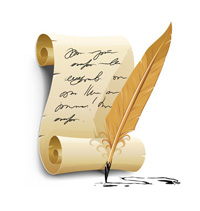 Российская  ФедерацияСовет депутатов Трегубовского сельского поселенияЧудовского района Новгородской областиРЕШЕНИЕот  25.12.2014 г.   №  231д. Трегубово        В соответствии с Бюджетным кодексом Российской Федерации, Федеральным законом от 06 октября 2003 года № 131-ФЗ «Об общих принципах организации местного самоуправления в Российской Федерации», Уставом Администрации Трегубовского сельского поселения, Положением о бюджетном процессе в Трегубовском сельском поселении, утвержденным решением Совета депутатов Трегубовского сельского поселения  от 20 декабря 2013 года № 176 (в редакции постановления от   27.10.2014  № 215), постановлением Администрации Трегубовского сельского поселения от  05.11.2014.   № 111 «Об утверждении Муниципальной программы «Создание комфортных условий  проживания для населения Трегубовского сельского поселения на 2015 – 2017 годы»       Совет депутатов Трегубовского сельского поселенияРЕШИЛ:    1. Утвердить основные характеристики бюджета поселения на 2015 год:	1) прогнозируемый общий объем доходов бюджета поселения в сумме 7462,6 тыс. рублей;	2) прогнозируемый общий объем расходов бюджета поселения в сумме 7462,6 тыс. рублей.    2. Утвердить основные характеристики бюджета поселения на плановый период 2016 и 2017 годов:	1) прогнозируемый общий объем доходов бюджета поселения на 2016 год в сумме 6863,6 тыс. рублей, на 2017 год в сумме 6917,0 тыс. рублей;	2) прогнозируемый  общий объем расходов бюджета поселения на 2016 год в сумме 6863,6 тыс. рублей, в том числе условно утвержденные расходы в сумме 189,1 тыс. рублей, на 2017 год в сумме 6917,0 тыс. рублей, в том числе условно утвержденные расходы в сумме 345,9 тыс. рублей.	3. Утвердить перечень главных администраторов доходов бюджета Трегубовского сельского поселения согласно Приложению 1  к настоящему  решению.          4. Утвердить перечень главных администраторов источников финансирования дефицита бюджета Трегубовского сельского поселения согласно Приложению 2  к настоящему  решению.          5. В соответствии с Главой 9 Бюджетного кодекса Российской Федерации доходы бюджета Трегубовского сельского поселения определены в соответствии с нормативами отчислений распределения доходов. Утвердить  на 2015 год и  плановый период 2016 и 2017 годов нормативы отчислений федеральных и местных налогов и сборов  согласно Приложению 3 к настоящему решению.         6. Учесть в бюджете Трегубовского сельского поселения поступление собственных доходов в 2015 году - в сумме 3190,1 тыс. рублей, в 2016 году - в сумме 3619,5 тыс. рублей, в 2017 году - в сумме 2907,0 тыс. рублей  согласно Приложению 4 к настоящему решению. 7. Установить объем безвозмездных поступлений из районного бюджета на 2015 год в сумме 4272,5 тыс. рублей, на 2016 год в сумме 3244,1 тыс. рублей, на 2017 год  в сумме 4010,0 тыс. рублей согласно Приложению 5 к настоящему решению.           8. Утвердить в пределах общего объема расходов, установленного  пунктом 1 настоящего решения, распределение бюджетных ассигнований  по разделам, подразделам, целевым статьям (муниципальным программам и непрограммным направлениям деятельности), группам и подгруппам видов расходов классификации расходов бюджета поселения на 2015 год и плановый период 2016-2017 годов – согласно Приложению 6 к настоящему решению.          9. Утвердить ведомственную структуру расходов бюджета поселения на 2015 год и на плановый период 2016-2017 годов согласно Приложению 7 к настоящему решению.          10. Утвердить в пределах общего объема расходов, установленного  пунктом 1 настоящего решения, распределение бюджетных ассигнований на реализацию мероприятий Муниципальных программ, утвержденных Администрацией Трегубовского сельского поселения на 2015-2017 годы, согласно Приложению 8 к настоящему решению.         11.  Установить, что межбюджетные трансферты из бюджета поселения в бюджет Чудовского муниципального района на осуществление части полномочий в соответствии с заключенными соглашениями предоставляются в порядке, установленном Советом депутатов Трегубовского сельского поселения и в размерах согласно Приложению 9 к настоящему решению.        12. Операции со средствами, поступающими во временное распоряжение получателей средств бюджета Трегубовского сельского поселения  в соответствии с нормативными правовыми актами Трегубовского сельского поселения, в соответствии с заключенными соглашениями учитываются на лицевых счетах, открытых им в Отделе №18  УФК по Новгородской области  г.Чудово.       13. Установить в 2015-2017 годах для расчета средств по возмещению расходов, связанных со служебными командировками на территории Российской Федерации, размер суточных за каждый день нахождения в служебной командировке в городах Москва и Санкт-Петербург - 700 рублей, в прочих населенных пунктах - 350 рублей.       14. Настоящее  решение вступает в силу с 1 января 2015 года.        15. Опубликовать решение в официальном бюллетене «МИГ Трегубово» и разместить на официальном сайте Администрации Трегубовского сельского поселения в сети «Интернет».Глава поселения                                             С.Б. АлексеевПеречень главных Администраторов доходов бюджета Трегубовского сельского поселенияПеречень главных администраторов источников финансирования дефицита бюджета Трегубовского сельского поселенияНормативы отчислений федеральных и местных налогов и других доходов в бюджет сельского поселения на 2015-2017 годыПоступление доходов в бюджет сельского поселения в 2015-2017 годахОбъем межбюджетных трансфертов, предполагаемых к получению от бюджетов других уровней, на 2015 год и плановый период 2016-2017 годовРаспределение бюджетных ассигнований  по разделам, подразделам, целевым статьям (муниципальным программам и непрограммным направлениям деятельности), группам и подгруппам видов расходов классификации расходов бюджета Трегубовского сельского поселения на 2015 год и плановый период 2016 и 2017 годов*«*» - без учета условно утвержденных расходов на 2016 год в сумме 189,1 тыс. рублей, и на 2017 год в сумме 345,9 тыс. рублей.Ведомственная структура расходов бюджета Трегубовского сельского поселения на 2015 год и на плановый период 2016-2017 годов*«*» - без учета условно утвержденных расходов на 2016 год в сумме 189,1 тыс. рублей, и на 2017 год в сумме 345,9 тыс. рублей.Распределение бюджетных ассигнований на реализациюмуниципальных программ на 2015 год и на плановый период 2016 и 2017 годовРАСПРЕДЕЛЕНИЕмежбюджетных трансфертов Администрации Трегубовского сельского поселения    бюджету Администрации Чудовского муниципального района на 2015 год и на плановый период 2016 и 2017 годовПОЯСНИТЕЛЬНАЯ ЗАПИСКАк проекту  бюджета  Трегубовского сельского поселения  на 2015 год и на период до 2017 годаПроект  бюджета поселения  на 2015 год и на период до 2017 года подготовлен в соответствии с  Бюджетным кодексом Российской Федерации, Федеральным законом от 06 октября 2003 года № 131-ФЗ «Об общих принципах организации местного самоуправления в Российской Федерации», Уставом Администрации Трегубовского сельского поселения, Положением о бюджетном процессе в Трегубовском сельском поселении, утвержденным решением Совета депутатов Трегубовского сельского поселения  от 20 декабря 2013 года № 176 (в редакции постановления от   27.10.2014  № 215), постановлением Администрации Трегубовского сельского поселения от  05.11.2014.   № 111 «Об утверждении Муниципальной программы «Создание комфортных условий  проживания для населения Трегубовского сельского поселения на 2015 – 2017 годы»         Принципиальное отличие проекта  бюджета поселения на 2015 год и на 2016-2017 годы от проектов прошлых периодов в том, что он разработан на основе муниципальных программ и единой структуры кода целевой статьи расходов бюджета для отражения направления бюджетных ассигнований. В 2015 году доля запланированных мероприятий муниципальной программы в бюджете составляет 95,9 %, в 2016 – 93,8 %, в 2017 – 92,4 %.        Бюджет поселения сформирован без дефицита.Доходы бюджета поселения	Доходы бюджета поселения учтены  на 2015 год в сумме 7462,6  тыс. рублей, в 2016 году – 6863,6 тыс. рублей, в 2017 году – 6917,0 тыс. рублей.	Параметры налоговых и неналоговых доходов бюджета поселения на 2015 год и на период до 2017 года приведены в таблице:Налоговые и неналоговые доходы бюджета поселенияв 2015 году и на период до 2017 года 										           тыс. рублей	Поступления в бюджет налога на доходы физических лиц на 2015 год прогнозируется  исходя из его ожидаемого исполнения за 2014 год.          Расчеты суммы налога на имущество физических лиц и земельный налог на 2015 год произведены исходя из ожидаемого исполнения за 2014 год и суммой задолженности по данным налогам.	      	В проекте  бюджета поселения  предусмотрены безвозмездные поступления из районного бюджета в 2015 году в объеме 4272,5 тыс. рублей, в 2016 году – 3244,1 тыс. рублей, в 2017 году – 4010,0 тыс. рублей, а именно:										           тыс. рублейРасходы  бюджета поселения       Объем расходов  бюджета  поселения на 2015 год предусмотрен в размере 7462,6  тыс. рублей, в 2016 году – 6863,6 тыс. рублей, в 2017 году – 6917,0 тыс. рублей. Из них на реализацию Муниципальной программы «Создание комфортных условий  проживания для населения Трегубовского сельского поселения на 2015 – 2017 годы»:в 2015 году – 7160,1 тыс. рублей, что составляет 95,9 % от общего годового объема расходов;в 2016 году – 6441,1 тыс. рублей, что составляет 93,8 % от общего годового объема расходов;в 2017 году – 6391,1 тыс. рублей, что составляет 92,4 % от общего годового объема расходов.      Непрограммную часть расходов бюджета поселения составляют бюджетные ассигнования на финансовое обеспечение выборов депутатов и Главы Трегубовского сельского поселения в 2015-2016 годах, на исполнение передаваемых полномочий за счет субвенций, на межбюджетные трансферты на осуществление переданных полномочий по внешнему финансовому контролю.Раздел 01 «Общегосударственные расходы»Расходы из местного бюджета  по разделу «Общегосударственные вопросы»  распределены по подразделам следующим образом:									        тыс. рублейРаздел 02 «Национальная оборона»Подраздел 02 03 «Мобилизационная и вневойсковая подготовка»		Расходы на осуществление  полномочий по первичному воинскому учету на территориях, где отсутствуют военные комиссариаты, предусмотрены  в 2015 году в сумме  76,0 тыс. рублей, в 2016 году – 77,0 тыс. рублей, в  2017 году – 73,5 тыс. рублей.Раздел 03 «Национальная безопасность и правоохранительная деятельность»	Расходы бюджета поселения по данному разделу планируется направить на обеспечение реализации мероприятия муниципальной программы «Создание комфортных условий  проживания для населения Трегубовского сельского поселения на 2015 – 2017 годы»:Проведение мероприятий по обеспечению первичных мер  пожарной безопасности в границах населенных пунктов поселения по 31,0 тыс. руб. на каждый год.Раздел 04 «Национальная экономика»Подраздел 04 09 «Дорожное хозяйство (дорожные фонды)»	По данному разделу предусмотрены ассигнования в  Муниципальный дорожный фонд Трегубовского сельского поселения в рамках муниципальной программы в размере 940,1 тыс. рублей – в 2015 году (в том числе 319,0 тыс. руб. в форме субсидии из областного бюджета), 621,1 тыс. руб. – в 2016 году, 621,1 тыс. руб. – в 2017 году.Раздел 05 «Жилищно-коммунальное хозяйство»Подраздел 05 03 «Благоустройство»По данному подразделу предусмотрены расходы на реализацию  следующих мероприятий муниципальной программы:Финансовое обеспечение мероприятий по энергосбережению: на  модернизацию уличного освещения – по 100,0 тыс. руб.  каждый год;Финансовое обеспечение мероприятий по организации уличного освещения: освещение улиц и обслуживание линии электропередач в 2015 году – 1500,0 тыс. рублей, в 2016 году – 1200,0 тыс. рублей, в 2017 году – 1100,0 тыс.рублей;   Финансовое обеспечение мероприятий по организации сбора и вывоза ТБО с территории поселения – по 100,0 тыс. руб. каждый год;Проведение мероприятий по благоустройству территории, обустройству и содержанию мест массового отдыха в поселении – по 180,0 тыс. руб. каждый год.Раздел  07 «Образование»	По подразделу 07 07 «Молодежная политика и оздоровление детей» предусмотрены расходы на реализацию мероприятий муниципальной программы  по работе с детьми и молодежью в поселении – по 10,0 тыс. руб. каждый год;Раздел 08 «Культура и кинематография»	По данному разделу предусмотрены средства на реализацию следующих мероприятий муниципальной программы:Финансовое обеспечение мероприятий по увековечению памяти погибших при защите Отечества в годы Великой Отечественной войны – по 12,0 тыс. руб. каждый год;Финансовое обеспечение культурно - массовых, культурно - зрелищных и выставочных мероприятий в 2015 -2017 годах по 8,0 тыс. рублей каждый год.Раздел 11 «Физкультура и спорт»	По данному разделу предусмотрены средства на реализацию мероприятий муниципальной программы по физической культуре и спорту  в 2015 -2017 годах по 9,0 тыс. рублей каждый год.Раздел 12 «Средства массовой информации»          По данному разделу в подразделе 12 02 «Периодическая печать и издательства» предусмотрены средства на финансовое обеспечение мероприятий по опубликованию нормативных правовых актов и прочих материалов органов местного самоуправления в периодических изданиях в  сумме по 10,0 тыс. руб. каждый год.Главный служащий администрации                                    И.А. КузьмичёваРоссийская  ФедерацияСовет депутатов Трегубовского сельского поселенияЧудовского района Новгородской областиРЕШЕНИЕот  25.12.2014 г.  № 232д. ТрегубовоО внесении изменений в решениеСовета депутатов Трегубовскогосельского поселения от 20.12.2013.№ 174 «О бюджете Трегубовскогосельского поселения на 2014 год и на плановый период 2015 и 2016 годов»              В соответствии с Бюджетным кодексом Российской Федерации, Уставом Трегубовского сельского поселения, Положением о бюджетном процессе в Трегубовском сельском поселении, Уведомлением Комитета экономики и финансов Администрации Чудовского муниципального района от 03.12.2014 № 31Совет депутатов Трегубовского сельского поселения РЕШИЛ:              1. Внести изменения  в решение Совета депутатов Трегубовского сельского поселения от 20.12.2013. № 174 «О бюджете сельского поселения на 2014 год и на плановый период 2015 и 2016 годов».              2. Опубликовать решение в официальном бюллетене «МИГ Трегубово» и на официальном сайте Администрации Трегубовского сельского поселения в сети «Интернет».Глава поселения                                             С.Б. Алексеев Утверждены решением Совета депутатов Трегубовского сельского поселения от  25.12.2014 г. № 232     ИЗМЕНЕНИЯв решение Совета депутатов Трегубовского сельского поселения от 20.12.2013 г. № 174 «О бюджете сельского поселения на 2014 год и на плановый период 2015 и 2016 годов».1.  Пункты 1, 5, 6  изложить в следующей редакции:«1. Утвердить основные характеристики бюджета поселения на 2014 год:	1) прогнозируемый общий объем доходов бюджета поселения в сумме 11127,1 тыс. рублей;	2) прогнозируемый общий объем расходов бюджета поселения в сумме 11340,7 тыс. рублей;          3) прогнозируемый дефицит бюджета поселения в сумме 213,6 тыс. руб.»;«5. Учесть в бюджете Трегубовского сельского поселения поступление собственных доходов в 2014 году - в сумме 5237,5 тыс. рублей, в 2015 году - в сумме 4556,5 тыс. рублей, в 2016 году - в сумме 4579,5 тыс. рублей  согласно Приложению 3 к настоящему решению. Утвердить в бюджете Трегубовского сельского поселения источники внутреннего финансирования дефицита бюджета Трегубовского сельского поселения на 2014 год в сумме 213,6 тыс. рублей согласно Приложению 3.1 к настоящему решению»;«6. Установить объем межбюджетных трансфертов, предполагаемых к получению от бюджетов других уровней, на 2014 год в сумме 5914,4 тыс. рублей, на 2015 год в сумме 6967,6 тыс. рублей, на 2016 год  в сумме 7063,6 тыс. рублей согласно Приложению 4 к настоящему решению».2. Внести изменения в приложение № 3:Поступление доходовв бюджет сельского поселения в 2014-2016 годах3. Внести  изменения в приложение № 3.1:Приложение № 3.1 к  решениюСовета депутатов Трегубовского сельского поселения «О бюджете Трегубовского сельского поселения на 2014 год и  плановый период  2015 и 2016 годов» от 20.12.2013. № 174Источники внутреннего финансирования дефицитабюджета Трегубовского сельского поселения на 2014 год4. Внести изменения в приложение № 4:Объем межбюджетных трансфертов,предполагаемых к получению от бюджетов других уровней, на 2014 год и плановый период 2015-2016 годы5. Внести изменения в приложение № 5:Распределение бюджетных ассигнований  по разделам, подразделам, целевым статьям, группам и подгруппам видов расходовклассификации расходов бюджета Трегубовского сельского поселения на 2014 год и плановый период 2015 и 2016 годов7. Внести изменения в приложение № 6:Ведомственная структура расходов бюджета Трегубовского сельского поселения на 2014 год и на плановый период 2015-2016 годов8. Внести изменения в приложение № 7:Распределение бюджетных ассигнований на реализациюмуниципальных программ на 2014 годи на плановый период 2015 и 2016 годов_________________________________Российская  ФедерацияНовгородская  область  Чудовский  районСовет  депутатов  Трегубовского  сельского  поселенияРЕШЕНИЕот  25.12.2014          № 233д.ТрегубовоО  публичных слушаниях          В соответствии со статьей 28 Федерального закона от 6 октября 2003 года № 131-ФЗ «Об общих принципах организации местного   самоуправления  в Российской Федерации»          Совет депутатов Трегубовского сельского поселенияРЕШИЛ:Назначить публичные слушания по муниципальному правовому акту об утверждении Устава Трегубовского  сельского поселения  на 26 января 2015 года в 15 часов в помещении Администрации Трегубовского сельского поселения по адресу: д.Трегубово, ул. Школьная, д.1, помещение 32.Предложения и замечания по муниципальному правовому акту об утверждении  Устава Трегубовского  сельского поселения  гражданами предоставляются в Администрацию Трегубовского  сельского поселения.         3.Опубликовать решение в официальном бюллетене Трегубовского сельского поселения «МИГ Трегубово»  и разместить на официальном сайте Администрации Трегубовского  сельского поселения в сети «Интернет».Глава поселения                                С.Б.АлексеевПроектПринят решением Совета депутатов Трегубовского сельского  поселенияот    №  Глава поселения ______С.Б.АлексеевУСТАВТРЕГУБОВСКОГО СЕЛЬСКОГО ПОСЕЛЕНИЯЧУДОВСКОГО  МУНИЦИПАЛЬНОГО РАЙОНА НОВГОРОДСКОЙ ОБЛАСТИГлава I. ОБЩИЕ ПОЛОЖЕНИЯ Статья 1. Правовой статус Трегубовского  сельского поселения 1. Трегубовское  сельское поселение - муниципальное образование, статус которого установлен областным законом от 22.12.2004 г. № 368-ОЗ "Об установлении границ муниципальных образований, входящих в состав территории Чудовского  муниципального района, наделении их статусом городских и сельских поселений, определении административных центров и перечня населенных пунктов, входящих в состав территории поселений". 2. Административным центром Трегубовского  сельского поселения является д.Трегубово. Статья 2. Границы и территория Трегубовского  сельского поселения 1. Границы территории Трегубовского  сельского поселения установлены областным законом от 22.12.2004 № 368-ОЗ "Об установлении границ муниципальных образований, входящих в состав территории Чудовского  муниципального района, наделении их статусом городских и сельских поселений, определении административных центров и перечня населенных пунктов, входящих в состав территории поселений". Изменение границ Трегубовского  сельского поселения осуществляется областным законом по инициативе населения, органов местного самоуправления Трегубовского  сельского поселения, федеральных и областных органов государственной власти в соответствии с федеральным законом. 2. Территория Трегубовского  сельского поселения входит в состав территории Чудовского муниципального района. Статья 3. Население Трегубовского  сельского поселения Граждане Российской Федерации, место жительства которых находится в границах Трегубовского  сельского поселения, составляют его население. Иностранные граждане, постоянно или преимущественно проживающие на территории Трегубовского  сельского поселения, обладают при осуществлении местного самоуправления правами в соответствии с международными договорами Российской Федерации и федеральными законами. Статья 4. Официальные символы Трегубовского  сельского поселения и порядок их использования 1. Трегубовское сельское поселение использует герб Чудовского   муниципального района. 2. Порядок официального использования герба Чудовского   муниципального района устанавливается решением Думы Чудовского   муниципального района.Статья 5. Основные принципы организации и осуществления местного самоуправления в Трегшубовском  сельском поселении1. Местное самоуправление в Трегубовском  сельском поселении осуществляется гражданами путем местного референдума, муниципальных выборах, других форм прямого волеизъявления, а также через выборные и другие органы местного самоуправления.2. Органы местного самоуправления Трегубовского  сельского поселения и должностные лица местного самоуправления Трегубовского  сельского поселения действуют в пределах вопросов местного значения на основе разграничения полномочий.В пределах своих полномочий органы местного самоуправления Трегубовского  сельского поселения самостоятельно принимают решения и несут за них ответственность.Органы местного самоуправления Трегубовского  сельского поселения не входят в систему органов государственной власти.3. Правовую основу местного самоуправления Трегубовского  сельского поселения составляют общепризнанные принципы и нормы международного права, международные договоры Российской Федерации, Конституция Российской Федерации, федеральные конституционные законы, Федеральный закон от 6 октября 2003 года № 131-ФЗ «Об общих принципах организации местного самоуправления в Российской Федерации» (далее – Федеральный закон № 131-ФЗ), другие федеральные законы, издаваемые в соответствии с ними иные нормативные правовые акты Российской Федерации (указы и распоряжения Президента Российской Федерации, постановления и распоряжения Правительства Российской Федерации, иные нормативные правовые акты федеральных органов исполнительной власти), Устав Новгородской области, областные законы и иные нормативные правовые акты Новгородской области, настоящий Устав, решения, принятые на местных референдумах, и иные муниципальные правовые акты.Статья 6. Устав Трегубовского  сельского поселения1. Устав Трегубовского  сельского поселения - основной нормативный правовой акт Трегубовского  сельского поселения.Устав Трегубовского  сельского поселения определяет в установленном Федеральным законом № 131-ФЗ порядке наименование муниципального образования, перечень вопросов местного значения, формы, порядок и гарантии участия его населения в решении вопросов местного значения, в том числе путем образования органов территориального общественного самоуправления, структуру и порядок формирования органов местного самоуправления, наименование и полномочия выборных и иных органов местного самоуправления, должностных лиц местного самоуправления, виды, порядок принятия (издания), официального опубликования (обнародования) и вступления в силу муниципальных правовых актов, срок полномочий Совета депутатов Трегубовского  сельского поселения, Главы Трегубовского  сельского поселения, депутатов, а также основания и порядок прекращения полномочий данных органов и лиц, виды ответственности органов местного самоуправления и должностных лиц местного самоуправления, основания наступления этой ответственности и порядок решения соответствующих вопросов, в том числе досрочного прекращения полномочий выборных органов местного самоуправления, порядок составления и рассмотрения проекта бюджета Трегубовского  сельского поселения, утверждения и исполнения бюджета Трегубовского  сельского поселения, осуществления контроля за его исполнением, составления и утверждения отчета об исполнении местного бюджета в соответствии с Бюджетным кодексом Российской Федерации, порядок внесения изменений и дополнений в настоящий Устав, а также иные вопросы организации местного самоуправления в соответствии с федеральными и областными законами.2. Устав Трегубовского  сельского поселения и оформленные в виде правовых актов решения, принятые на местном референдуме (сходе граждан), являются актами высшей юридической силы в системе муниципальных правовых актов, имеют прямое действие и применяются на всей территории Трегубовского  сельского поселения.Иные муниципальные правовые акты не должны противоречить Уставу Трегубовского  сельского поселения и правовым актам, принятым на местном референдуме (сходе граждан). В случае противоречия указанных актов Уставу Трегубовского  сельского поселения действует настоящий Устав.3. Проект Устава Трегубовского сельского поселения, проект решения Совета депутатов Трегубовского  сельского поселения о внесении изменений в Устав Трегубовского  сельского поселения не позднее чем за 30 дней до дня рассмотрения вопроса о принятии Устава, внесении изменений в Устав подлежат официальному опубликованию (обнародованию) в официальном бюллетене Трегубовского сельского поселения «МИГ Трегубово»   с одновременным опубликованием (обнародованием) установленного Советом депутатов Трегубовского  сельского поселения порядка учета предложений по указанным проектам, а также порядка участия граждан в их обсуждении.Не требуется официальное опубликование (обнародование) порядка учета предложений по проекту муниципального правового акта о внесении изменений и дополнений в Устав Трегубовского  сельского поселения, а также порядка участия граждан в его обсуждении в случае, если указанные изменения и дополнения вносятся в целях приведения Устава Трегубовского  сельского поселения в соответствие с Конституцией Российской Федерации, федеральными законами.По проекту Устава Трегубовского  сельского поселения и по проекту решения о внесении изменений и дополнений в Устав Трегубовского  сельского поселения в порядке, предусмотренном решением Совета депутатов Трегубовского  сельского поселения, проводятся публичные слушания, кроме случаев, когда изменения в Устав Трегубовского  сельского поселения вносятся исключительно в целях приведения Устава Трегубовского  сельского поселения в соответствие с Конституцией Российской Федерации, федеральными законами.4. Устав Трегубовского  сельского поселения принимается большинством в 2/3 голосов от установленной численности депутатов Совета депутатов Трегубовского  сельского поселения.Изменения и дополнения в Устав Трегубовского  сельского поселения вносятся решением Совета депутатов Трегубовского  сельского поселения, которое принимается большинством в 2/3 голосов от установленной численности депутатов Трегубовского сельского поселения.5. Устав Трегубовского сельского поселения, решение о внесении изменений и дополнений в Устав Трегубовского  сельского поселения подлежат государственной регистрации в территориальном органе уполномоченного федерального органа исполнительной власти в сфере регистрации уставов муниципальных образований в порядке, установленном федеральным законом.6. Устав Трегубовского сельского поселения, решение о внесении изменений и дополнений в Устав Трегубовского сельского поселения подлежат официальному опубликованию (обнародованию) в официальном бюллетене Трегубовского сельского поселения «МИГ Трегубово»   после их государственной регистрации и вступают в силу после официального опубликования (обнародования).Глава Трегубовского  сельского поселения обязан опубликовать (обнародовать) зарегистрированные Устав Трегубовского  сельского поселения, решение о внесении изменений и дополнений в Устав Трегубовского  сельского поселения в течение семи дней со дня их поступления из территориального органа уполномоченного федерального органа исполнительной власти в сфере регистрации уставов муниципальных образований.Статья 7. Система муниципальных правовых актов  Трегубовского сельского поселения1. В систему муниципальных правовых актов Трегубовского сельского поселения входят:- Устав Трегубовского сельского поселения;- правовые акты, принятые на местном референдуме;- нормативные и иные правовые акты Совета депутатов  Трегубовского сельского поселения - постановления и распоряжения Главы Трегубовского сельского поселения;- постановления и распоряжения Администрации Трегубовского сельского поселения.2. Статус Устава   Трегубовского  сельского поселения, а также порядок его принятия и внесения в него изменений и дополнений регулируются статьей 6 настоящего Устава.Решения, принятые на местном референдуме, вступают в силу после их официального опубликования в официальном бюллетене Трегубовского сельского поселения «МИГ Трегубово» , имеют прямое действие и применяются на всей территории Трегубовского  сельского поселения.3. Глава Трегубовского  сельского поселения в пределах своих полномочий, установленных настоящим Уставом и решениями Совета депутатов Трегубовского  сельского поселения, издает постановления и распоряжения по вопросам организации деятельности Совета депутатов Трегубовского  сельского поселения, исполняя полномочия председателя представительного органа муниципального образования, а также постановления и распоряжения Администрации Трегубовского  сельского поселения по вопросам, указанным в части 6 настоящей статьи, исполняя полномочия Главы Администрации Трегубовского  сельского поселения.Постановления и распоряжения Главы Трегубовского  сельского поселения,  Постановления и распоряжения Главы Администрации Трегубовского  сельского поселения, решения Совета  депутатов Трегубовского  сельского поселения вступают в силу после их подписания Главой Трегубовского  сельского поселения, если иное не установлено в соответствующем постановлении, распоряжении, решении.Муниципальные нормативные правовые акты Трегубовского  сельского поселения, затрагивающие права, свободы и обязанности человека и гражданина, вступают в силу после их официального опубликования в официальном бюллетене Трегубовского сельского поселения «МИГ Трегубово» .5. Совет депутатов Трегубовского  сельского поселения по вопросам, отнесенным к его компетенции федеральными законами, областными законами, настоящим Уставом, принимает решения, устанавливающие правила, обязательные для исполнения на территории Трегубовского  сельского поселения, решение об удалении Главы Трегубовского  сельского поселения в отставку, а также решения по вопросам организации деятельности Совета депутатов Трегубовского  сельского поселения и по иным вопросам, отнесенным к его компетенции федеральными и областными законами, настоящим Уставом. Решения Совета депутатов Трегубовского сельского поселения, устанавливающие правила, обязательные для исполнения на территории Трегубовского  сельского поселения, принимаются большинством голосов от установленной численности депутатов Совета депутатов Трегубовского  сельского поселения, если иное не установлено федеральным законом.6. Глава Администрации Трегубовского  сельского поселения в пределах своих полномочий, установленных федеральными законами, законами субъектов Российской Федерации, настоящим Уставом, решениями Совета депутатов Трегубовского  сельского поселения, издает постановления Администрации Трегубовского сельского поселения по вопросам местного значения и вопросам, связанным с осуществлением отдельных государственных полномочий, переданных органам местного самоуправления Трегубовского  сельского поселения федеральными законами и законами субъектов Российской Федерации, а также распоряжения Администрации Трегубовского  сельского поселения по вопросам организации работы Администрации Трегубовского  сельского поселения.7. Правовые акты органов местного самоуправления Трегубовского  сельского поселения могут быть обжалованы в судебном порядке. 8. Официальным источником опубликования муниципальных правовых актов Трегубовского  сельского поселения является официальный бюллетень «МИГ Трегубово». Муниципальные правовые акты или их отдельные положения, содержащие сведения, распространение которых ограничено федеральным законом, не подлежат опубликованию.Статья 7.1. Порядок подготовки, принятия, официального опубликования (обнародования) и вступления в силу муниципальных правовых актов1. Проекты муниципальных правовых актов могут вноситься депутатами Совета депутатов Трегубовского сельского поселения, Главой Чудовского    муниципального района, Ассоциацией "Совет муниципальных образований Новгородской области", прокурором Чудовского    муниципального района, избирательной комиссией Трегубовского  сельского поселения, инициативными группами граждан, органами территориального общественного самоуправления. Порядок внесения проектов муниципальных правовых актов, перечень и форма прилагаемых к ним документов устанавливаются нормативным правовым актом органа местного самоуправления Трегубовского  сельского поселения  или должностного лица местного самоуправления, на рассмотрение которых вносятся указанные проекты.2. Муниципальные правовые акты вступают в силу в следующем порядке: 2.1. Муниципальные правовые акты, затрагивающие права, свободы и обязанности человека и гражданина, вступают в силу после их официального опубликования (обнародования).Иные муниципальные правовые акты вступают в силу в день их подписания уполномоченными должностным лицами местного самоуправления Трегубовского сельского поселения, за исключением случаев, если в самом правовом акте не указан иной срок вступления в силу муниципального правового акта.2.2. Нормативные правовые акты Совета депутатов Трегубовского  сельского поселения  о налогах и сборах вступают в силу в соответствии с Налоговым кодексом Российской Федерации.3. Муниципальные правовые акты, которые в соответствии с настоящим Уставом подлежат официальному опубликованию, публикуются в официальном вестнике Трегубовского сельского поселения «МИГ Трегубово» , за исключением муниципальных правовых актов или их отдельных положений, содержащих сведения, распространение которых ограничено федеральным законом.Официальным опубликованием муниципального правового акта считается первая публикация его полного текста в официальном бюллетене Трегубовского сельского поселения «МИГ Трегубово». Муниципальный правовой акт, подлежащий обязательному опубликованию (обнародованию), направляется Главой Трегубовского  сельского поселения   в официальный бюллетень Трегубовского сельского поселения «МИГ Трегубово».4. Муниципальные правовые акты органов местного самоуправления сельского поселения и должностных лиц местного самоуправления Трегубовского  сельского поселения  обязательны для исполнения на всей территории Трегубовского  сельского поселения. 5. Муниципальный правой акт действует в течение указанного в нем срока, а если такой срок не указан - до его отмены или признания утратившим силу.Статья 7.2 Отмена муниципальных правовых актов и приостановление их действия1. Муниципальные правовые акты могут быть отменены или их действие может быть приостановлено органами местного самоуправления Трегубовского   сельского поселения или должностными лицами местного самоуправления Трегубовского   сельского поселения, принявшими (издавшими) соответствующий муниципальный правовой акт, в случае упразднения таких органов или соответствующих должностей либо изменения перечня полномочий указанных органов или должностных лиц - органами местного самоуправления или должностными лицами местного самоуправления, к полномочиям которых на момент отмены или приостановления действия муниципального правого акта отнесено принятие (издание) соответствующего муниципального правового акта, а также судом; а в части, регулирующей осуществление органами местного самоуправления отдельных государственных полномочий, переданных им федеральными законами и областными законами, - уполномоченным органом государственной власти Российской Федерации (уполномоченным органом государственной власти Новгородской области).Прокурор Чудовского района при необходимости совершенствования действующих муниципальных правовых актов вправе вносить в Совет депутатов Трегубовского  сельского поселения и Администрацию Трегубовского   сельского поселения предложения об изменении, дополнении, отмене или принятии нормативных правовых актов.Действие муниципального правового акта, не имеющего нормативного характера, незамедлительно приостанавливается принявшим (издавшим) его органом местного самоуправления Трегубовского  сельского поселения или должностным лицом местного самоуправления Трегубовского   сельского поселения в случае получения соответствующего предписания Уполномоченного при Президенте Российской Федерации по защите прав предпринимателей, выданного в соответствии с законодательством Российской Федерации об уполномоченных по защите прав предпринимателей. Об исполнении полученного предписания исполнительно-распорядительные органы местного самоуправления Трегубовского  сельского поселения или должностные лица местного самоуправления Трегубовского   сельского поселения обязаны сообщить Уполномоченному при Президенте Российской Федерации по защите прав предпринимателей в трехдневный срок, а представительные органы местного самоуправления Трегубовского   сельского поселения - не позднее трех дней со дня принятия ими решения.2. Признание по решению суда областного закона об установлении статуса муниципального образования - сельского поселения недействующим до вступления в силу нового областного закона об установлении статуса сельского поселения не может являться основанием для признания в судебном порядке недействующими муниципальных правовых актов Трегубовского   сельского поселения, принятых до вступления решения суда в законную силу, или для отмены данных муниципальных правовых актов. 8. Вопросы местного значения Трегубовского  сельского поселения1. К вопросам местного значения Трегубовского  сельского поселения относятся:1) составление и рассмотрение проекта бюджета Трегубовского  сельского поселения, утверждение и исполнение бюджета Трегубовского  сельского поселения, осуществление контроля за его исполнением, составление и утверждение отчета об исполнении бюджета Трегубовского  сельского поселения;2) установление, изменение и отмена местных налогов и сборов Трегубовского  сельского поселения;3) владение, пользование и распоряжение имуществом, находящимся в муниципальной собственности Трегубовского сельского поселения;4) обеспечение первичных мер пожарной безопасности в границах населенных пунктов Трегубовского  сельского поселения;5) создание условий для обеспечения жителей Трегубовского  сельского поселения услугами связи, общественного питания, торговли и бытового обслуживания;6) создание условий для организации досуга и обеспечения жителей Трегубовского  сельского поселения услугами организаций культуры;7) обеспечение условий для развития на территории Трегубовского  сельского поселения физической культуры и массового спорта, организация проведения официальных физкультурно-оздоровительных и спортивных мероприятий Трегубовского  сельского поселения;8) формирование архивных фондов Трегубовского сельского поселения;9) утверждение правил благоустройства территории Трегубовского  сельского поселения, устанавливающих в том числе требования по содержанию зданий (включая жилые дома), сооружений и земельных участков, на которых они расположены, к внешнему виду фасадов и ограждений соответствующих зданий и сооружений, перечень работ по благоустройству и периодичность их выполнения; установление порядка участия собственников зданий (помещений в них) и сооружений в благоустройстве прилегающих территорий; организация благоустройства территории Трегубовского  сельского поселения (включая освещение улиц, озеленение территории, установку указателей с наименованиями улиц и номерами домов, размещение и содержание малых архитектурных форм); 10) присвоение адресов объектам адресации, изменение, аннулирование адресов, присвоение наименований элементам улично-дорожной сети (за исключением автомобильных дорог федерального значения, автомобильных дорог регионального или межмуниципального значения, местного значения муниципального района), наименований элементам планировочной структуры в границах Трегубовского  сельского поселения, изменение, аннулирование таких наименований, размещение информации в государственном адресном реестре;11) содействие в развитии сельскохозяйственного производства, создание условий для развития малого и среднего предпринимательства;12) организация и осуществление мероприятий по работе с детьми и молодежью в Трегубовском  сельском поселении;13) оказание поддержки гражданам и их объединениям, участвующим в охране общественного порядка, создание условий для деятельности народных дружин.2. Законами Новгородской области и принятыми в соответствии с ними Уставом Чудовского   муниципального района и Уставом Трегубовского  сельского поселения за Трегубовским сельским поселением могут закрепляться также другие вопросы из числа предусмотренных частью 1 статьи 14 Федерального закона № 131-ФЗ вопросов местного значения городских поселений.3. Иные вопросы местного значения, предусмотренные частью 1 статьи 14 Федерального закона № 131-ФЗ для городских поселений, не отнесенные к вопросам местного значения сельских поселений в соответствии с частью 3 Федерального закона № 131-ФЗ, на территории Трегубовского  сельского поселения решаются органами местного самоуправления Трегубовского   муниципального района.4. Органы местного самоуправления Трегубовского сельского поселения вправе заключать соглашения с органами местного самоуправления Трегубовского  муниципального района о передаче им осуществления части своих полномочий по решению вопросов местного значения за счет межбюджетных трансфертов, предоставляемых из бюджета Трегубовского  сельского поселения в бюджет Чудовского  муниципального района в соответствии с Бюджетным кодексом Российской Федерации.Решение о заключении соглашения о передаче осуществления части полномочий Трегубовского  сельского поселения принимается Советом депутатов Трегубовского  сельского поселения по предложению Главы Трегубовского  сельского поселения. Соглашения заключаются на определенный срок и содержат положения, устанавливающие основания и порядок прекращения их действия, в том числе досрочного, порядок определения ежегодного объема межбюджетных трансфертов, необходимых для осуществления передаваемых полномочий, а также предусматривают финансовые санкции за неисполнение соглашений.Статья 8.1. Вопросы местного значения Трегубовского  сельского поселения, закрепленные за Трегубовским  сельским поселением в соответствии с областным законом Новгородской области от 23.10.2014 N 637-ОЗ "О закреплении за сельскими поселениями Новгородской области вопросов местного значения"1) дорожная деятельность в отношении автомобильных дорог местного значения в границах населенных пунктов Трегубовского  сельского поселения и обеспечение безопасности дорожного движения на них, включая создание и обеспечение функционирования парковок (парковочных мест), осуществление муниципального контроля за сохранностью автомобильных дорог местного значения в границах населенных пунктов Трегубовского сельского поселения, а также осуществление иных полномочий в области использования автомобильных дорог и осуществления дорожной деятельности в соответствии с законодательством Российской Федерации;2) создание условий для массового отдыха жителей Трегубовского  сельского поселения и организация обустройства мест массового отдыха населения, включая обеспечение свободного доступа граждан к водным объектам общего пользования и их береговым полосам;3) организация ритуальных услуг и содержание мест захоронения;4) предоставление помещения для работы на обслуживаемом административном участке поселения сотруднику, замещающему должность участкового уполномоченного полиции;5) осуществление мер по противодействию коррупции в границах Трегубовского  сельского поселения;6) организация  сбора и вывоза мусора.(Вступают в силу с 1 января 2015 года) Статья 9. Права органов местного самоуправления Трегубовского  сельского поселения на решение вопросов, не отнесенных к вопросам местного значения поселений1. Органы местного самоуправления Трегубовского  сельского поселения имеют право на:1) создание музеев Трегубовского  сельского поселения;2) совершение нотариальных действий, предусмотренных законодательством, в случае отсутствия в Трегубовском  сельском поселении нотариуса;3) участие в осуществлении деятельности по опеке и попечительству;4) создание условий для осуществления деятельности, связанной с реализацией прав местных национально-культурных автономий на территории Трегубовского  сельского поселения;5) оказание содействия национально-культурному развитию народов Российской Федерации и реализации мероприятий в сфере межнациональных отношений на территории Трегубовского  сельского поселения;6) участие в организации и осуществлении мероприятий по мобилизационной подготовке муниципальных предприятий и учреждений, находящихся на территории Трегубовского  сельского поселения; 7) создание муниципальной пожарной охраны;8) создание условий для развития туризма;9) оказание поддержки общественным наблюдательным комиссиям, осуществляющим общественный контроль за обеспечением прав человека и содействие лицам, находящимся в местах принудительного содержания;10) оказание поддержки общественным объединениям инвалидов, а также созданным общероссийскими общественными объединениями инвалидов организациям в соответствии с Федеральным законом от 24 ноября 1995 года N 181-ФЗ "О социальной защите инвалидов в Российской Федерации";11) создание условий для организации проведения независимой оценки качества оказания услуг организациями в порядке и на условиях, которые установлены федеральными законами.12) предоставление гражданам жилых помещений муниципального жилищного фонда по договорам найма жилых помещений жилищного фонда социального использования в соответствии с жилищным законодательством. 2. Органы местного самоуправления Трегубовского сельского поселения вправе решать вопросы, указанные в части 1 настоящей статьи, участвовать в осуществлении иных государственных полномочий (не переданных им в соответствии со статьей 19 Федерального закона 131-ФЗ), если это участие предусмотрено федеральными законами, а также решать иные вопросы, не отнесенные к компетенции органов местного самоуправления других муниципальных образований, органов государственной власти и не исключенные из их компетенции федеральными законами и законами субъектов Российской Федерации, за счет доходов бюджета Трегубовского  сельского поселения, за исключением межбюджетных трансфертов, предоставленных из бюджетов бюджетной системы Российской Федерации, и поступлений налоговых доходов по дополнительным нормативам отчислений. Статья 10. Полномочия органов местного самоуправления по решению вопросов местного значения1. В целях решения вопросов местного значения органы местного самоуправления Трегубовского  сельского поселения обладают следующими полномочиями:1) принятие Устава Трегубовского  сельского поселения и внесение в него изменений и дополнений, издание муниципальных правовых актов;2) установление официальных символов Трегубовского  сельского поселения;3) создание муниципальных предприятий и учреждений, осуществление финансового обеспечения деятельности муниципальных казенных учреждений и финансового обеспечения выполнения муниципального задания бюджетными и автономными муниципальными учреждениями, а также осуществление закупок товаров, работ, услуг для обеспечения муниципальных нужд;4) установление тарифов на услуги, предоставляемые муниципальными предприятиями и учреждениями, и работы, выполняемые муниципальными предприятиями и учреждениями, если иное не предусмотрено федеральными законами; 5) регулирование тарифов на подключение к системе коммунальной инфраструктуры, тарифов организаций коммунального комплекса на подключение, надбавок к тарифам на товары и услуги организаций коммунального комплекса, надбавок к ценам (тарифам) для потребителей. Полномочия органов местного самоуправления Трегубовского  сельского поселения по регулированию тарифов на подключение к системе коммунальной инфраструктуры, тарифов организаций коммунального комплекса на подключение, надбавок к тарифам на товары и услуги организаций коммунального комплекса, надбавок к ценам, тарифам для потребителей могут полностью или частично передаваться на основе соглашений между органами местного самоуправления Трегубовского  сельского поселения и органами местного самоуправления Чудовского   муниципального района;6) полномочиями по организации теплоснабжения, предусмотренными Федеральным законом "О теплоснабжении";7) полномочиями в сфере водоснабжения и водоотведения, предусмотренными Федеральным законом "О водоснабжении и водоотведении";8) организационное и материально-техническое обеспечение подготовки и проведения муниципальных выборов, местного референдума, голосования по отзыву депутата, члена выборного органа местного самоуправления, выборного должностного лица местного самоуправления, голосования по вопросам изменения границ Трегубовского  сельского поселения, преобразования Трегубовского  сельского поселения;9) принятие и организация выполнения планов и программ комплексного социально-экономического развития Трегубовского  сельского поселения, а также организация сбора статистических показателей, характеризующих состояние экономики и социальной сферы Трегубовского  сельского поселения, и предоставление указанных данных органам государственной власти в порядке, установленном Правительством Российской Федерации;10) разработка и утверждение программ комплексного развития систем коммунальной инфраструктуры Трегубовского  сельского поселения, в соответствии с требованиями, устанавливаемыми Правительством Российской Федерации;11) учреждение печатного средства массовой информации для опубликования муниципальных правовых актов, обсуждения проектов муниципальных правовых актов по вопросам местного значения, доведения до сведения жителей Трегубовского  сельского поселения официальной информации о социально-экономическом и культурном развитии Трегубовского  сельского поселения, о развитии его общественной инфраструктуры и иной официальной информации;12) осуществление международных и внешнеэкономических связей в соответствии с федеральными законами;13) организация профессионального образования и дополнительного профессионального образования выборных должностных лиц Трегубовского  сельского поселения, членов выборных органов местного самоуправления, депутатов Совета депутатов Трегубовского  сельского поселения, муниципальных служащих и работников муниципальных учреждений;14) утверждение и реализация муниципальных программ в области энергосбережения и повышения энергетической эффективности, организация проведения энергетического обследования многоквартирных домов, помещения в которых составляют муниципальный жилищный фонд в границах Трегубовского  сельского поселения, организация и проведение иных мероприятий, предусмотренных законодательством об энергосбережении и о повышении энергетической эффективности;15) иными полномочиями в соответствии с Федеральным законом №131-ФЗ, настоящим Уставом.2. По вопросам, отнесенным в соответствии со статьей 14 Федерального закона № 131-ФЗ к вопросам местного значения, федеральными законами, настоящим Уставом могут устанавливаться полномочия органов местного самоуправления Трегубовского  сельского поселения по решению указанных вопросов местного значения, а в случае, предусмотренном частью 3 статьи 16.2 Федерального закона №131-ФЗ, указанные полномочия могут устанавливаться Областными законами Новгородской области.3. Органы местного самоуправления Трегубовского  сельского поселения вправе в соответствии с настоящим Уставом принимать решение о привлечении граждан к выполнению на добровольной основе социально значимых для Трегубовского  сельского поселения работ (в том числе дежурств) в целях решения вопросов местного значения Трегубовского  сельского поселения, предусмотренных пунктами 7.1 - 9, 15 и 19 части 1 статьи 14 Федерального закона №131-ФЗ.К социально значимым работам относятся только работы, не требующие специальной профессиональной подготовки.К выполнению социально значимых работ могут привлекаться совершеннолетние трудоспособные жители Трегубовского  сельского поселения в свободное от основной работы или учебы время на безвозмездной основе не более чем один раз в три месяца. При этом продолжительность социально значимых работ не может составлять более четырех часов подряд. Статья 11. Муниципальный контроль1. Органы местного самоуправления Трегубовского  сельского поселения организуют и осуществляют муниципальный контроль за соблюдением требований, установленных муниципальными правовыми актами, принятыми по вопросам местного значения, а в случаях, если соответствующие виды контроля отнесены федеральными законами к полномочиям органов местного самоуправления Трегубовского  сельского поселения, также муниципальный контроль за соблюдением требований, установленных федеральными законами, областными законами Новгородской области.2. К отношениям, связанным с осуществлением муниципального контроля, организацией и проведением проверок юридических лиц, индивидуальных предпринимателей, применяются положения Федерального закона от 26 декабря 2008 года N 294-ФЗ "О защите прав юридических лиц и индивидуальных предпринимателей при осуществлении государственного контроля (надзора) и муниципального контроля".Статья 12. Исполнение органами местного самоуправления  Трегубовского  сельского поселения отдельных государственных полномочий1. Органы местного самоуправления Трегубовского  сельского поселения осуществляют отдельные государственные полномочия в соответствии с федеральными и областными законами. 2. Финансовое обеспечение отдельных государственных полномочий, переданных органам местного самоуправления Трегубовского  сельского поселения,  осуществляется только за счет предоставляемых бюджету Трегубовского  сельского поселения субвенций из соответствующих бюджетов.3. Органы местного самоуправления Трегубовского  сельского поселения имеют право дополнительно использовать собственные материальные ресурсы и финансовые средства для осуществления переданных им отдельных государственных полномочий в случае принятия Советом депутатов  Трегубовского  сельского поселения соответствующего решения.  4. Органы местного самоуправления Трегубовского  сельского поселения несут ответственность за осуществление отдельных государственных полномочий в пределах выделенных Трегубовскому сельскому поселению на эти цели материальных ресурсов и финансовых средств.5. Органы местного самоуправления участвуют в осуществлении государственных полномочий, не переданных им в соответствии со статьей 19 Федерального  закона № 131-ФЗ,  в случае принятия Советом депутатов Трегубовского  сельского поселения решения о реализации права на участие в осуществлении указанных полномочий.7. Органы местного самоуправления Трегубовского  сельского поселения вправе осуществлять расходы за счет средств бюджета Трегубовского  сельского поселения (за исключением финансовых средств, передаваемых бюджету Трегубовского  сельского поселения на осуществление целевых расходов) на осуществление полномочий, не переданных им в соответствии со статьей 19 Федерального закона № 131-ФЗ, если возможность осуществления таких расходов предусмотрена федеральными законами.Органы местного самоуправления Трегубовского  сельского поселения вправе устанавливать за счет средств бюджета Трегубовского  сельского поселения (за исключением финансовых средств, передаваемых бюджету Трегубовского  сельского поселения на осуществление целевых расходов) дополнительные меры социальной поддержки и социальной помощи для отдельных категорий граждан вне зависимости от наличия в федеральных законах положений, устанавливающих указанное право.Финансирование вышеуказанных полномочий не является обязанностью Трегубовского сельского поселения, осуществляется при наличии возможности и не является основанием для выделения дополнительных средств из других бюджетов бюджетной системы Российской Федерации.Глава 2. ФОРМЫ, ПОРЯДОК И ГАРАНТИИ УЧАСТИЯ НАСЕЛЕНИЯ ТРЕГУБОВСКОГО  СЕЛЬСКОГО ПОСЕЛЕНИЯ В ОСУЩЕСТВЛЕНИИ МЕСТНОГО САМОУПРАВЛЕНИЯСтатья 13. Право населения Трегубовского сельского поселения на осуществление местного самоуправления1. Граждане Российской Федерации, проживающие на территории Трегубовского  сельского поселения, осуществляют местное самоуправление посредством участия в местных референдумах и муниципальных выборах, посредством иных форм прямого волеизъявления, в том числе участия в территориальном общественном самоуправлении, в собраниях и конференциях граждан, в публичных слушаниях, опросах, а также через выборные и иные органы местного самоуправления. 2. Иностранные граждане, постоянно или преимущественно проживающие на территории Трегубовского  сельского поселения, обладают при осуществлении местного самоуправления правами в соответствии с международными договорами Российской Федерации и федеральными законами.Статья 14. Местный референдум1. В целях решения непосредственно населением вопросов местного значения проводится местный референдум.2. Местный референдум проводится на всей территории Трегубовского  сельского поселения.3. Решение о назначении местного референдума принимается Советом депутатов Трегубовского  сельского поселения:1) по инициативе, выдвинутой гражданами Российской Федерации, имеющими право на участие в местном референдуме;2) по инициативе, выдвинутой избирательными объединениями, иными общественными объединениями, уставы которых предусматривают участие в выборах и (или) референдумах и которые зарегистрированы в порядке и сроки, установленные федеральным законом;3) по инициативе Совета депутатов Трегубовского  сельского поселения и Главы Трегубовского  сельского поселения, выдвинутой ими совместно.4. Условием назначения местного референдума по инициативе граждан, избирательных объединений, иных общественных объединений, указанных в пункте 2 части 3 настоящей статьи, является сбор подписей в поддержку данной инициативы, количество которых устанавливается Областным законом Новгородской области и не может превышать 5 процентов от числа участников референдума, зарегистрированных на территории Трегубовского  сельского поселения в соответствии с Федеральным законом от 12 июня 2002 года  № 67-ФЗ  "Об основных гарантиях избирательных прав и права на участие в референдуме граждан Российской Федерации" (далее – Федеральный закон № 67-ФЗ). Инициатива проведения референдума, выдвинутая гражданами, избирательными объединениями, иными общественными объединениями, указанными в пункте 2 части 3 настоящей статьи, оформляется в порядке, установленном Федеральным законом № 67-ФЗ и принимаемым в соответствии с ним Областным законом Новгородской области.Инициатива проведения референдума, выдвинутая совместно Советом депутатов Трегубовского  сельского поселения и Главой Трегубовского  сельского поселения, оформляется правовыми актами Совета депутатов Трегубовского  сельского поселения и Администрации Трегубовского сельского поселения.5. Совет депутатов Трегубовского  сельского поселения обязан назначить местный референдум в течение 30 дней со дня поступления в Совет депутатов Трегубовского  сельского поселения документов, на основании которых назначается местный референдум.В случае, если местный референдум не назначен Советом депутатов Трегубовского  сельского поселения в установленные сроки, референдум назначается судом на основании обращения граждан, избирательных объединений, Главы Трегубовского сельского поселения, органов государственной власти Новгородской области, избирательной комиссии Новгородской области или прокурора. Назначенный судом местный референдум организуется территориальной избирательной комиссией Чудовского   района, а обеспечение его проведения осуществляется исполнительным органом государственной власти Новгородской области или иным органом, на который судом возложено обеспечение проведения местного референдума.6. В местном референдуме имеют право участвовать граждане Российской Федерации, место жительства которых расположено в границах Трегубовского  сельского поселения. Граждане Российской Федерации участвуют в местном референдуме на основе всеобщего равного и прямого волеизъявления при тайном голосовании.Итоги голосования и принятое на местном референдуме решение подлежат официальному опубликованию (обнародованию).7. Принятое на местном референдуме решение подлежит обязательному исполнению на территории Трегубовского  сельского поселения и не нуждается в утверждении какими-либо органами государственной власти, их должностными лицами или органами местного самоуправления.8. Органы местного самоуправления Трегубовского  сельского поселения обеспечивают исполнение принятого на местном референдуме решения в соответствии с разграничением полномочий между ними, определенным настоящим Уставом.9. Решение о проведении местного референдума, а также принятое на местном референдуме решение может быть обжаловано в судебном порядке гражданами, органами местного самоуправления Трегубовского сельского поселения, прокурором, уполномоченными федеральным законом органами государственной власти.10. Гарантии прав граждан на участие в местном референдуме, а также порядок подготовки и проведения местного референдума устанавливаются федеральным законом и принимаемыми в соответствии с ним законами субъектов Российской Федерации.Статья 15. Муниципальные выборы1. Муниципальные выборы проводятся в целях избрания депутатов Совета депутатов Трегубовского  сельского поселения, Главы Трегубовского  сельского поселения на основе всеобщего равного и прямого избирательного права при тайном голосовании.2. Муниципальные выборы назначаются Советом депутатов Трегубовского  сельского поселения в сроки, установленные Федеральным законом № 67-ФЗ.В случае досрочного прекращения полномочий Главы Трегубовского  сельского поселения, Совета депутатов Трегубовского  сельского поселения, досрочные выборы проводятся в сроки, установленные федеральным законом.В случаях, предусмотренных федеральным законом № 67-ФЗ,  муниципальные выборы назначаются избирательной комиссией Трегубовского  сельского поселения или судом.3. Гарантии избирательных прав граждан при проведении муниципальных выборов, порядок назначения, подготовки, проведения, установления итогов и определения результатов муниципальных выборов устанавливаются Федеральным законом № 67-ФЗ и принимаемым в соответствии с ним областным законом. При проведении муниципальных выборов депутатов Совета депутатов Трегубовского  сельского поселения используется мажоритарная избирательная система относительного большинства. Выборы проводятся по одномандатным и (или) многомандатным округам.4. Итоги муниципальных выборов подлежат официальному опубликованию (обнародованию).Статья 16. Голосование по отзыву депутата Совета депутатов Трегубовского  сельского поселения, Главы Трегубовского  сельского поселения, голосование по вопросам изменения границ Трегубовского сельского поселения, преобразования Трегубовского   сельского поселения1. Голосование по отзыву депутата Совета депутатов Трегубовского  сельского поселения, Главы Трегубовского  сельского поселения проводится по инициативе населения в порядке, установленном федеральным законом и принимаемым в соответствии с ним областным законом для проведения местного референдума, с учетом особенностей, предусмотренных Федеральным законом № 131-ФЗ.2. Основаниями для отзыва депутата Совета депутатов Трегубовского  сельского поселения, Главы Трегубовского  сельского поселения являются:невыполнение или ненадлежащее выполнение своих полномочий, выраженных в конкретных противоправных решениях или действиях (бездействиях) в случае их подтверждения в судебном порядке;нарушение законодательства Российской Федерации, законодательства Новгородской области, настоящего Устава в случае его подтверждения в судебном порядке. 3. Отзыв Главы Трегубовского  сельского поселения, депутата Совета депутатов Трегубовского  сельского поселения осуществляется посредством проведения голосования в порядке, установленном для проведения местного референдума. Обязательным условием проведения процедуры отзыва является предоставление Главе Трегубовского  сельского поселения, депутату Совета депутатов Трегубовского  сельского поселения времени и места для дачи избирателям объяснения по поводу обстоятельств, выдвигаемых в качестве оснований для его отзыва. Глава Трегубовского  сельского поселения, депутат Совета депутатов Трегубовского  сельского поселения, в отношении которого инициируется отзыв, вправе участвовать во всех собраниях (заседаниях), проводимых при выдвижении инициативы отзыва или связанных с проведением голосования по отзыву.О времени и месте указанных собраний (заседаний) отзываемое лицо извещается организаторами не позднее, чем за три дня до их проведения.Решение о назначении голосования по отзыву Главы Трегубовского  сельского поселения, депутата Совета депутатов Трегубовского  сельского поселения принимается Советом депутатов Трегубовского  сельского поселения в порядке и в сроки, предусмотренные областным законом.Глава Трегубовского  сельского поселения, депутат Совета депутатов Трегубовского  сельского поселения считается отозванным, если за отзыв проголосовало не менее половины избирателей, зарегистрированных в Трегубовском  сельском поселении.4. Голосование по вопросам изменения границ Трегубовского  сельского поселения, преобразования Трегубовского  сельского поселения назначается Советом депутатов Трегубовского  сельского поселения и проводится в порядке, установленном федеральным законом и принимаемым в соответствии с ним областным законом для проведения местного референдума, с учетом особенностей, установленных Федеральным законом от № 131-ФЗ.5. Голосование по вопросам изменения границ Трегубовского  сельского поселения, преобразования Трегубовского  сельского поселения считается состоявшимся, если в нем приняло участие более половины жителей Трегубовского  сельского поселения или части Трегубовского  сельского поселения, обладающих избирательным правом. Согласие населения на изменение границ Чудовского  муниципального района, преобразование Трегубовского  сельского поселения считается полученным, если за указанные изменение, преобразование проголосовало более половины принявших участие в голосовании жителей Трегубовского  сельского поселения или части Трегубовского  сельского поселения.6. Итоги голосования по отзыву депутата Трегубовского  сельского поселения, Главы Трегубовского  сельского поселения, итоги голосования по вопросам изменения границ Трегубовского  сельского поселения, преобразования Трегубовского  сельского поселения и принятые решения подлежат официальному опубликованию (обнародованию). Статья 17. Правотворческая инициатива граждан1. С правотворческой инициативой может выступить инициативная группа граждан, обладающих избирательным правом, в порядке, установленном нормативным решением Совета депутатов Трегубовского  сельского поселения.Минимальная численность инициативной группы граждан устанавливается решением Совета депутатов Трегубовского  сельского поселения и не может превышать 3 процента от числа жителей Трегубовского сельского поселения, обладающих избирательным правом.2. Проект муниципального правового акта, внесенный в порядке реализации правотворческой инициативы граждан, подлежит обязательному рассмотрению органом местного самоуправления или должностным лицом местного самоуправления Трегубовского  сельского поселения, к компетенции которых относится принятие соответствующего акта, в течение трех месяцев со дня его внесения.Представителям инициативной группы граждан должна быть обеспечена возможность изложения своей позиции при рассмотрении указанного проекта.В случае если принятие муниципального правового акта, проект которого внесен в порядке реализации правотворческой инициативы граждан, относится к компетенции Совета депутатов Трегубовского  сельского поселения, указанный проект должен быть рассмотрен на открытом заседании Совета депутатов Трегубовского  сельского поселения.3. Мотивированное решение, принятое по результатам рассмотрения проекта муниципального правового акта, внесенного в порядке реализации правотворческой инициативы граждан, должно быть официально в письменной форме доведено до сведения внесшей его инициативной группы граждан.Статья 18. Территориальное общественное самоуправление1. Под территориальным общественным самоуправлением понимается самоорганизация граждан по месту их жительства на части территории Трегубовского  сельского поселения, для самостоятельного и под свою ответственность осуществления собственных инициатив по вопросам местного значения.Границы территории, на которой осуществляется территориальное общественное самоуправление, устанавливаются Советом депутатов Трегубовского сельского поселения по предложению населения, проживающего на данной территории.2. Территориальное общественное самоуправление осуществляется непосредственно населением посредством проведения собраний и конференций граждан, а также посредством создания органов территориального общественного самоуправления.3. Территориальное общественное самоуправление может осуществляться в пределах следующих территорий проживания граждан: подъезд многоквартирного жилого дома; многоквартирный жилой дом; группа жилых домов; жилой микрорайон; сельский населенный пункт, не являющийся поселением; иные территории проживания граждан.4. Органы территориального общественного самоуправления избираются на собраниях или конференциях граждан, проживающих на соответствующей территории.5. Территориальное общественное самоуправление считается учрежденным с момента регистрации устава территориального общественного самоуправления Администрацией Трегубовского  сельского поселения. Порядок регистрации устава территориального общественного самоуправления определяется решением Совета депутатов Трегубовского  сельского поселения.Территориальное общественное самоуправление в соответствии с его уставом может являться юридическим лицом и подлежит государственной регистрации в организационно-правовой форме некоммерческой организации.6. Собрание граждан по вопросам организации и осуществления территориального общественного самоуправления считается правомочным, если в нем принимают участие не менее одной трети жителей соответствующей территории, достигших шестнадцатилетнего возраста.Конференция граждан по вопросам организации и осуществления территориального общественного самоуправления считается правомочной, если в ней принимают участие не менее двух третей избранных на собраниях граждан делегатов, представляющих не менее одной трети жителей соответствующей территории, достигших шестнадцатилетнего возраста.7. К исключительным полномочиям собрания, конференции граждан, осуществляющих территориальное общественное самоуправление, относятся:1) установление структуры органов территориального общественного самоуправления;2) принятие устава территориального общественного самоуправления, внесение в него изменений и дополнений;3) избрание органов территориального общественного самоуправления;4) определение основных направлений деятельности территориального общественного самоуправления;5) утверждение сметы доходов и расходов территориального общественного самоуправления и отчета о ее исполнении;6) рассмотрение и утверждение отчетов о деятельности органов территориального общественного самоуправления.8. Органы территориального общественного самоуправления:1) представляют интересы населения, проживающего на соответствующей территории;2) обеспечивают исполнение решений, принятых на собраниях и конференциях граждан;3) могут осуществлять хозяйственную деятельность по благоустройству территории, иную хозяйственную деятельность, направленную на удовлетворение социально-бытовых потребностей граждан, проживающих на соответствующей территории, как за счет средств указанных граждан, так и на основании договора между органами территориального общественного самоуправления и органами местного самоуправления Трегубовского  сельского поселения с использованием средств местного бюджета;4) вправе вносить в органы местного самоуправления Трегубовского  сельского поселения проекты муниципальных правовых актов, подлежащие обязательному рассмотрению этими органами и должностными лицами местного самоуправления Трегубовского  сельского поселения, к компетенции которых отнесено принятие указанных актов.9. В уставе территориального общественного самоуправления устанавливаются:1) территория, на которой оно осуществляется;2) цели, задачи, формы и основные направления деятельности территориального общественного самоуправления;3) порядок формирования, прекращения полномочий, права и обязанности, срок полномочий органов территориального общественного самоуправления;4) порядок принятия решений;5) порядок приобретения имущества, а также порядок пользования и распоряжения указанным имуществом и финансовыми средствами;6) порядок прекращения осуществления территориального общественного самоуправления.10. Дополнительные требования к уставу территориального общественного самоуправления органами местного самоуправления Трегубовского  сельского поселения устанавливаться не могут.11. Порядок организации и осуществления территориального общественного самоуправления, условия и порядок выделения необходимых средств из местного бюджета определяются решением Совета депутатов Трегубовского  сельского поселения. Статья 19. Публичные слушания1. Для обсуждения проектов муниципальных правовых актов по вопросам местного значения с участием жителей Трегубовского  сельского поселения Советом депутатов Трегубовского  сельского поселения, Главой Трегубовского  сельского поселения могут проводиться публичные слушания.2. Публичные слушания проводятся по инициативе населения, Совета депутатов Трегубовского  сельского поселения, Главы Трегубовского  сельского поселения.Публичные слушания, проводимые по инициативе населения или Совета депутатов Трегубовского  сельского поселения, назначаются Советом депутатов Трегубовского  сельского поселения, а по инициативе Главы Трегубовского  сельского поселения – Главой Трегубовского  сельского поселения.3. На публичные слушания выносятся:1) проект Устава Трегубовского  сельского поселения, а также проект муниципального правового акта о внесении изменений и дополнений в данный Устав, кроме случаев, когда изменения в Устав вносятся исключительно в целях приведения закрепляемых в Уставе вопросов местного значения и полномочий по их решению в соответствие с Конституцией Российской Федерации, федеральными законами;2) проект местного бюджета и отчет о его исполнении;3) проекты планов и программ развития Трегубовского  сельского поселения, проекты правил землепользования и застройки, проекты планировки территорий и проекты межевания территорий, за исключением случаев, предусмотренных Градостроительным кодексом Российской Федерации, проекты правил благоустройства территорий, а также вопросы предоставления разрешений на условно разрешенный вид использования земельных участков и объектов капитального строительства, вопросы отклонения от предельных параметров разрешенного строительства, реконструкции объектов капитального строительства, вопросы изменения одного вида разрешенного использования земельных участков и объектов капитального строительства на другой вид такого использования при отсутствии утвержденных правил землепользования и застройки;4) вопросы о преобразовании Трегубовского сельского поселения.4. Порядок организации и проведения публичных слушаний определяется решениями Совета депутатов Трегубовского  сельского поселения и должен предусматривать заблаговременное оповещение жителей Трегубовского  сельского поселения о времени и месте проведения публичных слушаний, заблаговременное ознакомление с проектом муниципального правового акта, другие меры, обеспечивающие участие в публичных слушаниях жителей Трегубовского  сельского поселения, опубликование (обнародование) результатов публичных слушаний, включая мотивированное обоснование принятых решений. Статья 20. Собрание и конференция (собрание делегатов) граждан1. Для обсуждения вопросов местного значения Трегубовского  сельского поселения, информирования населения о деятельности органов местного самоуправления и должностных лиц местного самоуправления, осуществления территориального общественного самоуправления на части территории Трегубовского  сельского поселения могут проводиться собрания и конференции (собрание делегатов) граждан.2. Собрание граждан проводится по инициативе населения, Совета депутатов Трегубовского  сельского поселения, Главы Трегубовского  сельского поселения, а также в случаях, предусмотренных уставом территориального общественного самоуправления.Собрание граждан, проводимое по инициативе Совета депутатов Трегубовского  сельского поселения или Главы Трегубовского  сельского поселения, назначается соответственно Советом депутатов Трегубовского  сельского поселения или Главой Трегубовского сельского поселения.Собрание граждан, проводимое по инициативе населения, назначается Советом депутатов сельского поселения в порядке, установленном настоящим Уставом. Порядок назначения и проведения собрания граждан в целях осуществления территориального общественного самоуправления определяется уставом территориального общественного самоуправления.Для назначения собрания граждан инициативная группа граждан, численностью не мене 10 человек, проживающих на территории Трегубовского  сельского поселения и обладающих избирательным правом, не менее чем за два месяца до планируемой даты проведения собрания обращается в Совет депутатов Трегубовского сельского поселения с соответствующим письменным заявлением, подписанным руководителем инициативной группы, в котором указываются планируемая дата, место и время проведения собрания, предполагаемое количество участников, выносимый (выносимые) на рассмотрение вопрос (вопросы). С заявлением представляются следующие материалы:1) протокол заседания инициативной группы; 2) список членов инициативной группы, в котором указывается следующая информация: фамилия, имя, отчество, адрес места жительства, дата рождения, паспортные данные; 3) подписные листы с подписями граждан, собранными в поддержку инициативы проведения собрания, которые должны быть сброшюрованы в виде папок и пронумерованы. Уполномоченному члену инициативной группы выдается подтверждение в письменной форме о приеме документов и подписных листов с указанием количества принятых подписных листов и заявленного количества подписей, даты и времени их приема. Совет депутатов Трегубовского  сельского поселения в пятнадцатидневный срок со дня получения документов инициативной группы проводит проверку правильности оформления подписных листов и достоверности содержащихся в них сведений, в том числе представленных инициативной группой подписей. Проверка проводится в порядке, определенном областным законом для проведения местного референдума. По результатам рассмотрения заявления инициативной группы, представленных документов и подписных листов Совет депутатов Трегубовского  сельского поселения принимает решение о назначении собрания граждан либо об отклонении соответствующей инициативы. О принятом решении руководитель (уполномоченный) инициативной группы уведомляется Советом депутатов Трегубовского  сельского поселения в письменной форме в трехдневный срок со дня его принятия. Совет депутатов Трегубовского  сельского поселения принимает решение об отклонении инициативы граждан о проведении собрания в случаях: 1) выявления в результате проведенной проверки данных о применении принуждения при сборе подписей, а также обнаружения фактов фальсификации в подписных листах (более чем 5 процентов от проверяемых подписей); 2) если предлагаемый для рассмотрения вопрос не связан с обсуждением вопросов местного значения или информированием населения о деятельности органов и должностных лиц местного самоуправления Трегубовского  сельского поселения; 3) нарушения инициативной группой установленных настоящей статьей срока и порядка представления документов, необходимых для принятия решения о назначении собрания граждан. В решении Совета депутатов Трегубовского  сельского поселения о назначении собрания граждан указываются дата, время, место проведения собрания, выносимый (выносимые) на рассмотрение вопрос (вопросы), ответственное за организацию собрания лицо. 3. Собрание граждан может принимать обращение к органам местного самоуправления Трегубовского  сельского поселения и должностным лицам местного самоуправления Трегубовского  сельского поселения, а также избирать лиц, уполномоченных представлять собрание граждан во взаимоотношениях с органами местного самоуправления Трегубовского  сельского поселения и должностными лицами местного самоуправления Трегубовского  сельского поселения. 4. Собрание граждан, проводимое по вопросам, связанным с осуществлением территориального общественного самоуправления, принимает решения по вопросам, отнесенным к его компетенции уставом территориального общественного самоуправления. 5. Обращения, принятые собранием граждан, подлежат обязательному рассмотрению органами местного самоуправления Трегубовского  сельского поселения и должностными лицами местного самоуправления Трегубовского  сельского поселения, к компетенции которых отнесено решение содержащихся в обращениях вопросов, с направлением письменного ответа. 6. Порядок назначения и проведения собрания граждан в целях осуществления территориального общественного самоуправления, а также полномочия таких собраний граждан определяются уставом территориального общественного самоуправления. Порядок назначения и проведения собрания граждан, а также полномочия собрания граждан определяются Федеральным законом № 131-ФЗ и уставом территориального общественного самоуправления. 7. В случаях, предусмотренных решением Совета депутатов Трегубовского  сельского поселения, уставом территориального общественного самоуправления, полномочия собрания граждан могут осуществляться конференцией граждан (собранием делегатов).Порядок назначения и проведения конференции граждан (собрания делегатов), избрания делегатов определяется и уставом территориального общественного самоуправления.8. Итоги собрания, конференции граждан (собрания делегатов) подлежат официальному опубликованию (обнародованию). Статья 21. Опрос граждан1. Опрос граждан проводится на всей территории Трегубовского  сельского поселения или на ее части для выявления мнения населения и его учета при принятии решений органами местного самоуправления Трегубовского  сельского поселения и должностными лицами местного самоуправления Трегубовского  сельского поселения, а также органами государственной власти. Результаты опроса носят рекомендательный характер. 2. В опросе имеют право участвовать жители Трегубовского  сельского поселения, обладающие избирательным правом.3. Опрос граждан проводится по инициативе:Совета депутатов Трегубовского  сельского поселения или Главы Трегубовского  сельского поселения - по вопросам местного значения;органов государственной власти Новгородской области - для учета мнения граждан при принятии решений об изменении целевого назначения земель Трегубовского  сельского поселения для объектов регионального и межрегионального значения.4. Порядок назначения и проведения опроса граждан определяется решением Совета депутатов Трегубовского сельского поселения.5. Решение о назначении опроса граждан принимается Советом депутатов Трегубовского  сельского поселения. В решении Совета депутатов Трегубовского  сельского поселения о назначении опроса граждан устанавливаются:дата и сроки проведения опроса;формулировка вопроса (вопросов), предлагаемого (предлагаемых) при проведении опроса;методика проведения опроса;форма опросного листа;минимальная численность жителей Трегубовского сельского поселения, участвующих в опросе.6. Жители Трегубовского сельского поселения должны быть проинформированы о проведении опроса граждан не менее чем за 10 дней до его проведения.7. Финансирование мероприятий, связанных с подготовкой и проведением опроса граждан, осуществляется:1) за счет средств местного бюджета - при проведении опроса по инициативе органов местного самоуправления;2) за счет средств бюджета субъекта Российской Федерации - при проведении опроса по инициативе органов государственной власти Новгородской области. Статья 22. Обращения граждан в органы местного самоуправления1. Граждане имеют право на индивидуальные и коллективные обращения в органы местного самоуправления.2. Обращения граждан подлежат рассмотрению в порядке и сроки, установленные Федеральным законом от 2 мая 2006 года № 59-ФЗ «О порядке рассмотрения обращений граждан Российской Федерации».3. За нарушение порядка и сроков рассмотрения обращений граждан должностные лица местного самоуправления несут ответственность в соответствии с законодательством Российской Федерации. Статья 23. Право граждан на информациюНаселение Трегубовского  сельского поселения имеет право на получение информации о положении дел в Трегубовском  сельском поселении, вопросах, обсуждаемых в органах местного самоуправления Трегубовского  сельского поселения, назначениях и перемещениях должностных лиц местного самоуправления, за исключением информации, распространение которой ограничено законодательством Российской Федерации. Право граждан на информацию реализуется через: присутствие граждан на заседаниях Совета депутатов Трегубовского  сельского поселения, за исключением закрытых; публикацию нормативных правовых актов органов местного самоуправления в средствах массовой информации и иных информационных источниках; непосредственное получение информации от органов и должностных лиц местного самоуправления в виде ответов на письменные обращения; участие в обсуждении проектов правовых актов по вопросам местного значения (публичных слушаниях); ежегодное представление Главой Трегубовского  сельского поселения и депутатами Совета депутатов Трегубовского  сельского поселения отчетов о проделанной работе.Глава 3. ОРГАНЫ МЕСТНОГО САМОУПРАВЛЕНИЯ И ДОЛЖНОСТНЫЕЛИЦА МЕСТНОГО САМОУПРАВЛЕНИЯСтатья 24. Структура органов местного самоуправления Трегубовского  сельского поселения 1. Структуру органов местного самоуправления Трегубовского  сельского поселения составляют:Глава Трегубовского сельского поселения;представительный орган Трегубовского  сельского поселения - Совет депутатов Трегубовского  сельского поселения;местная администрация (исполнительно-распорядительный орган) Трегубовского  сельского поселения - Администрация Трегубовского  сельского поселения;контрольно-счетный орган Трегубовского  сельского поселения - Контрольно-счетная комиссия Трегубовского  сельского поселения.2. Изменение структуры органов местного самоуправления Трегубовского  сельского поселения осуществляется путем внесения изменений в настоящий Устав.3. Решение Совета депутатов Трегубовского сельского поселения об изменении структуры органов местного самоуправления Трегубовского  сельского поселения вступает в силу не ранее чем по истечению срока полномочий Совета депутатов Трегубовского  сельского поселения, принявшего указанное решение, за исключением случаев, предусмотренных Федеральным законом № 131-ФЗ.4. Финансовое обеспечение деятельности органов местного самоуправления Трегубовского  сельского поселения осуществляется исключительно за счет собственных доходов бюджета Трегубовского  сельского поселения.  Статья 25. Глава Трегубовского  сельского поселения 1. Глава Трегубовского  сельского поселения является высшим должностным лицом Трегубовского  сельского поселения и Главой администрации Трегубовского  сельского поселения, наделяется настоящим Уставом в соответствии с Федеральным законом №131-ФЗ собственными полномочиями по решению вопросов местного значения. 2. Глава Трегубовского  сельского поселения исполняет полномочия председателя Совета депутатов Трегубовского  сельского поселения на общественных началах.3. Глава Трегубовского  сельского поселения избирается гражданами Российской Федерации, место жительства которых расположено в пределах Трегубовского  сельского поселения, на муниципальных выборах на основе всеобщего равного и прямого избирательного права при тайном голосовании сроком на 5 лет. 4. Глава Трегубовского  сельского поселения вступает в должность в течение 10 дней после официального опубликования общих результатов выборов.Дата и порядок вступления в должность определяется нормативным правовым актом Совета депутатов Трегубовского  сельского поселения.Глава Трегубовского  сельского поселения принимает присягу, утвержденную Советом депутатов Трегубовского  сельского поселения. 5. Полномочия Главы Трегубовского  сельского поселения начинаются со дня его вступления в должность и действуют до дня вступления в должность вновь избранного Главы Трегубовского  сельского поселения.6. Глава Трегубовского  сельского поселения руководит деятельностью Администрации Трегубовского  сельского поселения на принципах единоначалия.7. Глава Трегубовского  сельского поселения должен соблюдать ограничения и запреты и исполнять обязанности, которые установлены Федеральным законом от 25 декабря 2008 года N 273-ФЗ "О противодействии коррупции" и другими федеральными законами.8. Глава Трегубовского  сельского поселения подконтролен и подотчетен населению и Совету депутатов Трегубовского  сельского поселения.9. Глава Трегубовского  сельского поселения не может одновременно исполнять полномочия депутата представительного органа иного муниципального образования или выборного должностного лица местного самоуправления иного муниципального образования, за исключением случаев, установленных федеральным законом.10. Глава Трегубовского  сельского поселения не может быть депутатом Государственной Думы Федерального Собрания Российской Федерации, членом Совета Федерации Федерального Собрания Российской Федерации, депутатом Новгородской областной Думы, занимать иные государственные должности Российской Федерации, государственные должности субъектов Российской Федерации, а также должности государственной гражданской службы и муниципальные должности муниципальной службы. 11. Глава Трегубовского  сельского поселения не вправе заниматься предпринимательской, а также иной оплачиваемой деятельностью, за исключением преподавательской, научной и иной творческой деятельности. При этом преподавательская, научная и иная творческая деятельность не может финансироваться исключительно за счет средств иностранных государств, международных и иностранных организаций, иностранных граждан и лиц без гражданства, если иное не предусмотрено международным договором Российской Федерации или законодательством Российской Федерации. 12. Глава Трегубовского  сельского поселения не вправе входить в состав органов управления, попечительских или наблюдательных советов, иных органов иностранных некоммерческих неправительственных организаций и действующих на территории Российской Федерации их структурных подразделений, если иное не предусмотрено международным договором Российской Федерации или законодательством Российской Федерации. 13. Глава Трегубовского  сельского поселения представляет Совету депутатов Трегубовского  сельского поселения ежегодные отчеты о результатах своей деятельности, о результатах деятельности Администрации Трегубовского  сельского поселения, в том числе о решении вопросов, поставленных Советом депутатов Трегубовского  сельского поселения.26. Полномочия Главы Трегубовского  сельского поселения1. Глава Трегубовского  сельского поселения как высшее должностное лицо Трегубовского сельского поселения обладает следующими полномочиями: 1) представляет Трегубовское сельское поселение в отношениях с органами местного самоуправления других муниципальных образований, органами государственной власти, гражданами и организациями, без доверенности действует от имени Трегубовского сельского поселения;  2) подписывает и обнародует в порядке, установленном настоящим Уставом, нормативные правовые акты, принятые Советом депутатов Трегубовского  сельского поселения; 3) издает в пределах своих полномочий правовые акты; 4) организует в установленном порядке управление деятельностью Администрации Трегубовского сельского поселения; 5) организует в установленном порядке деятельность Совета депутатов Трегубовского  сельского поселения; 6) обеспечивает на территории Трегубовского  сельского поселения соблюдение Конституции Российской Федерации, федеральных законов, нормативных правовых актов Президента Российской Федерации, Правительства Российской Федерации, федеральных органов исполнительной власти, законов и иных нормативных правовых актов органов государственной власти Новгородской области и решений Совета депутатов Трегубовского  сельского поселения; 7) обладает правом требовать созыва внеочередного заседания Совета депутатов Трегубовского  сельского поселения; 8) принимает решения по вопросам организации публичных слушаний, собраний и конференций граждан, обеспечивает в соответствии с решением Совета депутатов Трегубовского сельского поселения организацию местных референдумов, обсуждение гражданами проектов решений Совета депутатов Трегубовского  сельского поселения, принимает решения по иным вопросам, связанным с реализацией гарантий участия населения Трегубовского  сельского поселения в осуществлении местного самоуправления; 9) обеспечивает взаимодействие Администрации Трегубовского  сельского поселения с Советом депутатов Трегубовского  сельского поселения, с территориальной избирательной комиссией Чудовского   района; 10) обеспечивает осуществление Советом депутатов Трегубовского  сельского поселения полномочий по решению вопросов местного значения и отдельных государственных полномочий, переданных органам местного самоуправления Трегубовского сельского поселения федеральными и областными законами. 2. Иные полномочия Главы Трегубовского  сельского поселения: 1) открывает и закрывает расчетные, текущие лицевые счета Администрации Трегубовского  поселения;  2) является распорядителем бюджетных средств по расходам, предусмотренным в бюджете Трегубовского  сельского поселения и связанным с деятельностью Администрации Трегубовского  сельского поселения; 3) подписывает исковые заявления, направляемые в суды, иные документы от имени Администрации Трегубовского сельского поселения; 4) организует прием граждан, рассмотрение в установленном порядке предложений, заявлений и жалоб, принятие по результатам их рассмотрения соответствующих решений; 5) осуществляет в установленном порядке распоряжение муниципальной собственностью, средствами бюджета Трегубовского  сельского поселения; 6) назначает на должность и освобождает от должности заместителя Главы Администрации Трегубовского  сельского поселения, специалистов Администрации Трегубовского  сельского поселения; 7) назначает в установленном порядке на должность и освобождает от должности руководителей муниципальных учреждений и предприятий;Иные полномочия Главы Трегубовского  сельского поселения могут быть переданы должностным лицам Администрации Трегубовского  сельского поселения в порядке, устанавливаемом соответствующим постановлением Администрации  Трегубовского  сельского поселения. Статья 27. Досрочное прекращение полномочий Главы Трегубовского  сельского поселения1. Полномочия Главы Трегубовского  сельского поселения прекращаются досрочно в случаях:1) смерти - со дня смерти;2) отставки по собственному желанию - со дня опубликования (обнародования) соответствующего решения Совета депутатов Трегубовского  сельского поселения об отставке по собственному желанию в официальном вестнике Трегубовского сельского поселения «МИГ Трегубово». В случае непринятия Советом депутатов Трегубовского  сельского поселения отставки по собственному желанию Главы Трегубовского  сельского поселения его полномочия прекращаются по истечении двухнедельного срока с момента подачи заявления об отставке;3) удаления в отставку в соответствии со статьей 74.1 Федерального закона № 131-ФЗ - с момента вступления в силу решения  Совета депутатов Трегубовского  сельского поселения об удалении Главы Трегубовского сельского поселения в отставку;4) отрешения от должности в соответствии со статьей 74 Федерального закона № 131-ФЗ - со дня вступления в силу правового акта Губернатора Новгородской области об отрешении от должности Главы Трегубовского  сельского поселения;5) признания судом недееспособным или ограниченно дееспособным - со дня вступления в силу соответствующего решения суда;6) признания судом безвестно отсутствующим или объявления умершим - со дня вступления в силу соответствующего решения суда;7) вступления в отношении его в законную силу обвинительного приговора суда- со дня вступления в силу обвинительного приговора суда;8) выезда за пределы Российской Федерации на постоянное место жительства- со дня такого выезда;9) прекращения гражданства Российской Федерации, прекращения гражданства иностранного государства - участника международного договора Российской Федерации, в соответствии с которым иностранный гражданин имеет право быть избранным в органы местного самоуправления, приобретения им гражданства иностранного государства либо получения им вида на жительство или иного документа, подтверждающего право на постоянное проживание гражданина Российской Федерации на территории иностранного государства, не являющегося участником международного договора Российской Федерации, в соответствии с которым гражданин Российской Федерации, имеющий гражданство иностранного государства, имеет право быть избранным в органы местного самоуправления со дня наступления фактов, указанных в настоящем пункте;10) отзыва избирателями - со дня опубликования итогов голосования по отзыву Главы Трегубовского  сельского поселения;11) установленной в судебном порядке стойкой неспособности по состоянию здоровья осуществлять полномочия Главы Трегубовского  сельского поселения - со дня вступления в силу соответствующего решения суда;12) преобразования Трегубовского  сельского поселения осуществляемого в соответствии с Федеральным законом от 6 октября 2003 года № 131-ФЗ "Об общих принципах организации местного самоуправления в Российской Федерации", а также в случае упразднения Трегубовского  сельского поселения - со дня вступления в должность вновь избранного главы Трегубовского  сельского поселения; 13) утраты Трегубовским  сельским поселением статуса муниципального образования в связи с его объединением с городским округом;14) увеличения численности избирателей Трегубовского  сельского поселения более чем на 25 процентов, произошедшего вследствие изменения границ Трегубовского  сельского поселения - со дня избрания Совета депутатов Трегубовского  сельского поселения нового созыва в правомочном составе.2. В случае отсутствия Главы Трегубовского  сельского поселения, невозможности исполнения им своих обязанностей, а также досрочного прекращения им своих полномочий, его обязанности по руководству деятельностью Совета депутатов Трегубовского  сельского поселения временно осуществляет заместитель председателя Совета депутатов Трегубовского  сельского поселения.Полномочия Главы Трегубовского  сельского поселения прекращаются досрочно по предусмотренному настоящей частью основанию со дня установления уполномоченным органом фактов, указанных в пункте 1 настоящей части.3. Решение Совета депутатов Трегубовского  сельского поселения о досрочном прекращении полномочий Главы Трегубовского  сельского поселения подлежит официальному опубликованию в официальном бюллетене Трегубовского сельского поселения «МИГ Трегубово».4. В случае досрочного прекращения полномочий Главы Трегубовского  сельского поселения, избранного на муниципальных выборах, досрочные выборы Главы Трегубовского  сельского поселения проводятся в сроки, установленные федеральным законом. 5. В случае, если избранный на муниципальных выборах Глава Трегубовского  сельского поселения, полномочия которого прекращены досрочно на основании решения Совета депутатов Трегубовского  сельского поселения об удалении его в отставку, обжалует в судебном порядке указанное решение, досрочные выборы Трегубовского сельского поселения не могут быть назначены до вступления решения суда в законную силу».Статья 28. Социальные гарантии и гарантии осуществления полномочий Главы Трегубовского  сельского поселения.1. Главе Трегубовского  сельского поселения устанавливаются социальные гарантии в соответствии с настоящим Уставом и областным законом от 12 июля 2007 года № 140-ОЗ «О некоторых вопросах правового регулирования деятельности лиц, замещающих муниципальные должности в Новгородской области»:1.1. В случае гибели (смерти) Главы Трегубовского  сельского поселения, если она наступила в связи с осуществлением им своих полномочий, членам семьи погибшего в течение месяца выплачивается компенсация в размере четырехмесячного денежного содержания указанного лица, исчисленная из его среднего денежного содержания, установленного Советом депутатов Трегубовского  сельского поселения на день выплаты компенсации.1.2. Главе Трегубовского  сельского поселения сверх ежегодного основного оплачиваемого отпуска продолжительностью 28 календарных дней предоставляется ежегодный дополнительный оплачиваемый отпуск продолжительностью 16 календарных дней с учетом особого режима работы, выражающегося в ненормированном рабочем дне.1.3. Главе Трегубовского  сельского поселения выплачивается единовременная выплата на лечение (оздоровление). Размер единовременной выплаты на лечение (оздоровление) устанавливается Советом депутатов Трегубовского  сельского поселения ежегодно при принятии бюджета Трегубовского  сельского поселения на очередной	 финансовый год и на плановый период. Порядок выплаты единовременной выплаты на лечение (оздоровление) определяется Советом депутатов Трегубовского  сельского поселения.	1.4. Предоставление социальных гарантий, установленных настоящей статьей, осуществляется за счет средств бюджета Трегубовского  сельского поселения2. Гарантии осуществления полномочий Главы Трегубовского  сельского поселения:1) предоставление служебного транспорта;2) предоставление Администрацией Трегубовского  сельского поселения служебного помещения для осуществления полномочий Главы Трегубовского  сельского поселения, которое должно быть оборудовано мебелью и телефонной связью.3. Расходы, предусмотренные настоящей статьей, возмещаются за счет средств, выделяемых из бюджета Трегубовского сельского поселения. Статья 29. Исполнение обязанностей Главы Трегубовского  сельского поселения В случае отсутствия Главы Трегубовского  сельского поселения, невозможности выполнения им своих обязанностей, обязанности Главы Трегубовского  сельского поселения временно исполняет заместитель Главы администрации Трегубовского  сельского поселения, в соответствии с муниципальным правовым актом Администрации Трегубовского  сельского поселения о распределении обязанностей должностных лиц местного самоуправления Трегубовского сельского поселения. В случае досрочного прекращения полномочий Главы Трегубовского  сельского поселения обязанности Главы Трегубовского  сельского поселения, временно, до вступления в должность Главы Трегубовского  сельского поселения, избранного на муниципальных выборах, исполняет заместитель Главы администрации Трегубовского  сельского поселения, в соответствии с муниципальным правовым актом Администрации Трегубовского  сельского поселения о распределении обязанностей должностных лиц местного самоуправления Трегубовского сельского поселения. Статья 30. Совет депутатов Трегубовского  сельского поселения1. Совет депутатов Трегубовского  сельского поселения является представительным органом Трегубовского  сельского поселения. Срок полномочий Совета депутатов Трегубовского  сельского поселения - 5 лет. Совет депутатов Трегубовского  сельского поселения не может быть менее 10 депутатов, избираемых населением Трегубовского  сельского поселения на муниципальных выборах на основе всеобщего равного и прямого избирательного права при тайном голосовании, в порядке, определенном Федеральным законом  от 12 июня 2002 года № 67-ФЗ «Об основных гарантиях избирательных прав и права на участие в референдуме граждан Российской Федерации» и областным законом.2. Формой работы Совета депутатов Трегубовского сельского поселения является заседание, созываемое в порядке, определяемом Регламентом Совета депутатов Трегубовского  сельского поселения, но не реже одного раза в три месяца. Заседание Совета депутатов Трегубовского  сельского поселения считается правомочным, если на нем присутствует не менее 50 процентов от числа избранных депутатов. Совет депутатов Трегубовского  сельского поселения может осуществлять свои полномочия в случае избрания не менее двух третей от установленной численности депутатов. Вновь избранный Совет депутатов Трегубовского  сельского поселения собирается на первое заседание в 30-дневный срок со дня избрания Совета депутатов Трегубовского  сельского поселения в правомочном составе.Заседания Совета депутатов Трегубовского  сельского поселения проводятся гласно и носят открытый характер.3. Совет депутатов трегубовского  сельского поселения вправе образовывать из своего состава постоянные комиссии, а также рабочие группы и временные комиссии с привлечением муниципальных служащих, специалистов, представителей общественности.Порядок созыва и работы постоянных комиссий, рабочих групп и временных комиссий Совета депутатов Трегубовского  сельского поселения определяется Регламентом Совета депутатов Трегубовского  сельского поселения.4. Совет депутатов Трегубовского  сельского поселения не обладает правами юридического лица.5. Расходы на обеспечение деятельности Совета депутатов Трегубовского  сельского поселения предусматриваются в бюджете Трегубовского  сельского поселения отдельной строкой в соответствии с классификацией расходов бюджетов Российской Федерации.6. Совет депутатов Трегубовского  сельского поселения подконтролен и подотчетен населению Трегубовского  сельского поселения.7. Иные вопросы, касающиеся порядка созыва, подготовки и проведения заседаний, рассмотрения и принятия решений, осуществления контрольных полномочий, участия депутатов Совета депутатов Трегубовского сельского поселения, должностных лиц местного самоуправления Трегубовского  сельского поселения, представителей общественности, населения Трегубовского  сельского поселения в работе комиссий, а также вопросы организационно-технического обеспечения работы Совета депутатов Трегубовского  сельского поселения устанавливаются Регламентом Совета депутатов Трегубовского  сельского поселения. Статья 31. Полномочия Совета депутатов Трегубовского сельского поселения1. В исключительной компетенции Совета депутатов Трегубовского  сельского поселения находится:1) принятие Устава Трегубовского  сельского поселения и внесение в него изменений и дополнений;2) утверждение бюджета Трегубовского  сельского поселения и отчета о его исполнении;3) установление, изменение и отмена местных налогов и сборов в соответствии с законодательством Российской Федерации о налогах и сборах;4) принятие планов и программ развития Трегубовского  сельского поселения, утверждение отчетов об их исполнении;5) определение порядка управления и распоряжения имуществом, находящимся в муниципальной собственности;6) определение порядка материально-технического и организационного обеспечения деятельности органов местного самоуправления;7) определение порядка принятия решений о создании, реорганизации и ликвидации муниципальных предприятий, а также об установлении тарифов на услуги муниципальных предприятий и учреждений, выполнение работ, за исключением случаев, предусмотренных федеральными законами; 8) определение порядка участия Трегубовского  сельского поселения в организациях межмуниципального сотрудничества;9) контроль за исполнением органами местного самоуправления Трегубовского  сельского поселения и должностными лицами местного самоуправления Трегубовского  сельского поселения полномочий по решению вопросов местного значения;10) принятие решения об удалении Главы Трегубовского  сельского поселения в отставку.2. Совет депутатов Трегубовского  сельского поселения обладает также следующими полномочиями:1) принятие решения о назначении местного референдума;2) назначение в соответствии с настоящим Уставом публичных слушаний и опросов граждан, а также определение порядка проведения таких слушаний и опросов;3) назначение и определение порядка проведения собрания и конференции (собрание делегатов) граждан;4) принятие предусмотренных настоящим Уставом решений, связанных с изменением границ Трегубовского  сельского поселения, а также с преобразованием Трегубовского  сельского поселения;5) установление в соответствии с законодательством Российской Федерации процедуры и критериев предоставления земельных участков, в том числе порядка рассмотрения заявок и принятия решений, порядка использования земельных участков, распоряжения земельными участками, находящимися на территории Трегубовского  сельского поселения, установление порядка осуществления земельного контроля за использованием земель на территории Трегубовского  сельского поселения;6) утверждение генерального плана Трегубовского  сельского поселения и правил землепользования и застройки территории Трегубовского  сельского поселения;7) определение порядка формирования, обеспечение размещения, исполнения и контроля за исполнением закупок товаров, работ, услуг для обеспечения муниципальных нужд Трегубовского  сельского поселения;8) принятие решения о привлечении жителей Трегубовского  сельского поселения к выполнению на добровольной основе социально значимых для Трегубовского  сельского поселения работ (в том числе дежурств);9) иными полномочиями, определенными федеральными и областными законами. Статья 32. Досрочное прекращение полномочий Совета депутатов Трегубовского  сельского поселения1. Полномочия Совета депутатов Трегубовского  сельского поселения могут быть прекращены досрочно в порядке и по основаниям, которые предусмотрены Федеральным законом № 131-ФЗ.2. Полномочия Совета депутатов Трегубовского  сельского поселения также прекращаются:1) в случае принятия Советом депутатов Трегубовского  сельского поселения решения о самороспуске. При этом решение о самороспуске принимается не менее чем двумя третями голосов  от установленной численности депутатов Совета депутатов Трегубовского  сельского поселения – со дня принятия такого решения;2) в случае вступления в силу решения   областного суда о неправомочности данного состава депутатов Совет депутатов Трегубовского  сельского поселения, в том числе в связи со сложением депутатами своих полномочий - со дня вступления в силу указанного решения областного суда; 3) в случае преобразования Трегубовского  сельского поселения, осуществляемого в соответствии с Федеральным законом № 131-ФЗ, а также в случае упразднения Трегубовского  сельского поселения - со дня формирования представительного органа вновь образованного муниципального образования;4) в случае увеличения численности избирателей Трегубовского  сельского поселения более чем на 25 процентов, произошедшего вследствие изменения границ Трегубовского сельского поселения, или объединения поселения с городским округом - со дня избрания Совета депутатов Трегубовского  сельского поселения нового созыва в правомочном составе.5) нарушения срока издания муниципального правового акта, необходимого для реализации решения, принятого путем прямого волеизъявления населения- с момента, определенного в соответствии с федеральным законом.2. Досрочное прекращение полномочий Совета депутатов Трегубовского  сельского поселения влечет досрочное прекращение полномочий его депутатов.3. В случае досрочного прекращения полномочий Совета депутатов Трегубовского  сельского поселения досрочные выборы в Совет депутатов Трегубовского  сельского поселения проводятся в сроки, установленные Федеральным законом №67-ФЗ.Статья 33. Депутаты Совета депутатов Трегубовского  сельского поселения1. Депутатом Совета депутатов Трегубовского  сельского поселения может быть избран гражданин Российской Федерации, достигший на день выборов 18 лет и обладающий пассивным избирательным правом в соответствии с федеральным законодательством. Депутату Совета депутатов Трегубовского  сельского поселения гарантируются условия для беспрепятственного осуществления полномочий, обеспечивается защита прав, чести и достоинства в установленном законом порядке. 2. Полномочия депутата Совета депутатов Трегубовского  сельского поселения начинаются со дня его избрания и прекращаются со дня начала работы Совета депутатов Трегубовского  сельского поселения нового созыва. 3. Депутат Совета депутатов Трегубовского  сельского поселения осуществляет свои полномочия на непостоянной основе без отрыва от основной деятельности (работы).4. Формами осуществления депутатом Совета депутатов Трегубовского  сельского поселения своих полномочий являются:участие в заседаниях Совета депутатов Трегубовского  сельского поселения;участие в работе комиссий Совета депутатов Трегубовского  сельского поселения;подготовка и внесение проектов решений на рассмотрение Совета депутатов Трегубовского  сельского поселения;участие в выполнении поручений Совета депутатов Трегубовского  сельского поселения.5. Статус депутата Совета депутатов Трегубовского  сельского поселения и ограничения, связанные с депутатской деятельностью, устанавливаются федеральным законом.6. Полномочия депутата Совета депутатов Трегубовского  сельского поселения прекращаются досрочно в случаях:1) смерти - со дня смерти;2) отставки по собственному желанию - со дня подачи депутатом заявления об отставке в Совет депутатов Трегубовского  сельского поселения. Совет депутатов Трегубовского  сельского поселения обеспечивает официальное опубликование информации об отставке депутата;3) признания судом недееспособным или ограниченно дееспособным - со дня вступления в силу соответствующего решения суда;4) признания судом безвестно отсутствующим или объявления умершим - со дня вступления в силу соответствующего решения суда;5) вступления в отношении его в законную силу обвинительного приговора суда- со дня вступления в силу обвинительного приговора суда;6) выезда за пределы Российской Федерации на постоянное место жительства- со дня такого выезда;7) прекращения гражданства Российской Федерации, прекращения гражданства иностранного государства - участника международного договора Российской Федерации, в соответствии с которым иностранный гражданин имеет право быть избранным в органы местного самоуправления, приобретения им гражданства иностранного государства либо получения им вида на жительство или иного документа, подтверждающего право на постоянное проживание гражданина Российской Федерации на территории иностранного государства, не являющегося участником международного договора Российской Федерации, в соответствии с которым гражданин Российской Федерации, имеющий гражданство иностранного государства, имеет право быть избранным в органы местного самоуправления со дня наступления фактов, указанных в настоящем пункте;8) отзыва избирателями со дня опубликования итогов голосования по отзыву депутата;9) досрочного прекращения полномочий Совета депутатов Трегубовского  сельского поселения - со дня прекращения полномочий Совета депутатов Трегубовского  сельского поселения;10) призыва на военную службу или направления на заменяющую ее альтернативную гражданскую службу - со дня наступления фактов, указанных в настоящем пункте;11) в иных случаях, установленных Федеральным законом № 131-ФЗ и иными федеральными законами.9. Решение Совета депутатов Трегубовского  сельского поселения о досрочном прекращении полномочий депутата Совета депутатов Трегубовского  сельского поселения принимается не позднее чем через 30 дней со дня появления основания для досрочного прекращения полномочий, а если это основание появилось в период между сессиями представительного органа муниципального образования - не позднее чем через три месяца со дня появления такого основания.Решение о досрочном прекращении полномочий депутата Совета депутатов Трегубовского  сельского поселения принимается большинством голосов от установленной численности депутатов Совета депутатов Трегубовского  сельского поселения.10. Депутат Совета депутатов Трегубовского  сельского поселения должен соблюдать ограничения и запреты и исполнять обязанности, которые установлены Федеральным законом от 25 декабря 2008 года № 273-ФЗ «О противодействии коррупции» и другими федеральными законами. Статья 34. Порядок принятия решений Советом депутатов Трегубовского  сельского поселения1. Совет депутатов Трегубовского  сельского поселения по вопросам, отнесенным к его компетенции федеральными законами, областными законами, настоящим Уставом, принимает решения.2. Проекты нормативных правовых актов могут вноситься в Совет депутатов Трегубовского  сельского поселения депутатами Совета депутатов Трегубовского сельского поселения, Главой Трегубовского  сельского поселения, Главой Трегубовского  муниципального района, избирательной комиссией Трегубовского  сельского поселения, Контрольно-счетной комиссией Трегубовского  сельского поселения, органами территориального общественного самоуправления, инициативными группами граждан, прокурором.3. Порядок внесения проектов нормативных правовых актов, перечень и форма прилагаемых к ним документов устанавливаются Регламентом Совета депутатов Трегубовского  сельского поселения, утвержденным решением Совета депутатов Трегубовского  сельского поселения.Заседания Совета депутатов Трегубовского  сельского поселения считаются правомочными в случае присутствия на них не менее 50 процентов от установленного числа депутатов Совета депутатов Трегубовского  сельского поселения.4. Порядок принятия Советом депутатов Трегубовского  сельского поселения решений определяется настоящим Уставом и Регламентом Совета депутатов Трегубовского  сельского поселения в соответствии с Федеральным законом. 5. Решения Совета депутатов  сельского поселения, устанавливающие правила, обязательные для исполнения на территории Трегубовского  сельского поселения, и по иным вопросам, отнесенным к его компетенции федеральными законами, областными законами, настоящим Уставом, принимаются большинством голосов от установленной численности депутатов Совета депутатов Трегубовского  сельского поселения, если иное не установлено Федеральным законом.6. Порядок принятия Устава Трегубовского  сельского поселения, внесения в него изменений и дополнений регулируется статьей 6 настоящего Устава.7. Решения Совета депутатов Трегубовского  сельского поселения, предусматривающие установление, изменение и отмену местных налогов и сборов, осуществление расходов из средств бюджета Трегубовского сельского поселения, принимаются большинством в две трети голосов от установленной численности депутатов Совета депутатов Трегубовского  сельского поселения и могут быть внесены на рассмотрение Совета депутатов Трегубовского  сельского поселения только по инициативе Главы Трегубовского  сельского поселения или при наличии заключения Главы Трегубовского  сельского поселения.8. Решения Совета депутатов Трегубовского  сельского поселения по иным вопросам, относящимся к исключительной компетенции Совета депутатов Трегубовского  сельского поселения, принимаются большинством в две трети голосов от установленной численности депутатов Совета депутатов Трегубовского  сельского поселения. 9. Решения Совета депутатов Трегубовского  сельского поселения по вопросам организации деятельности Совета депутатов Трегубовского  сельского поселения принимаются большинством голосов присутствующих на заседании депутатов.10. Решения Совета депутатов Трегубовского  сельского поселения вступают в силу в порядке, установленном настоящим Уставом для вступления в силу муниципальных правовых актов органов местного самоуправления Трегубовского  сельского поселения, за исключением решений Совета депутатов Трегубовского  сельского поселения о налогах и сборах, которые вступают в силу в соответствии с Налоговым кодексом Российской Федерации.11. Решения совета депутатов Трегубовского  сельского поселения направляются Главе Трегубовского  сельского поселения для подписания и обнародования в течение 10 дней. Глава Трегубовского  сельского поселения имеет право отклонить решение, принятое Советом депутатов Тегубовского  сельского поселения. В этом случае указанное решение в течение 10 дней возвращается Совету депутатов Трегубовского  сельского поселения с мотивированным обоснованием его отклонения либо с предложениями о внесении в него изменений и дополнений. Если Глава Трегубовского  сельского поселения отклонит решение, оно вновь рассматривается Советом депутатов Трегубовского  сельского поселения. Если при повторном рассмотрении указанное решение будет одобрено в ранее принятой редакции большинством не менее двух третей от установленной численности депутатов Совета депутатов Трегубовского  сельского поселения, оно подлежит подписанию Главой Трегубовского  сельского поселения в течение семи дней и обнародованию.Решения Совета депутатов Трегубовского  сельского поселения вступают в силу после их подписания Главой Трегубовского сельского поселения. Статья 35. Председатель Совета депутатов Трегубовского  сельского поселения1. Глава Трегубовского  сельского поселения, являясь председателем Совета депутатов Трегубовского  сельского поселения:представляет Совет депутатов Трегубовского  сельского поселения в отношениях с населением, органами государственной власти, органами местного самоуправления других муниципальных образований, органами территориального общественного самоуправления и муниципального образования и организациями;созывает заседания Совета депутатов Трегубовского  сельского поселения, доводит до сведения депутатов время и место их проведения, а также проект повестки дня и проекты решений Совета депутатов Трегубовского сельского поселения;осуществляет руководство подготовкой заседаний и вопросов, вносимых на рассмотрение Совета депутатов Трегубовского  сельского поселения;ведет заседания, ведает внутренним распорядком в соответствии с Регламентом работы Совета депутатов Трегубовского  сельского поселения;подписывает протоколы заседаний и правовые акты, принятые им по вопросам организации деятельности Совета депутатов Трегубовского  сельского поселения;оказывает содействие депутатам Совета депутатов Трегубовского  сельского поселения в осуществлении ими своих полномочий;дает поручения постоянным комиссиям Совета депутатов Трегубовского  сельского поселения;организует в Совете депутатов Трегубовского  сельского поселения прием граждан, рассмотрение их обращений, заявлений и жалоб;в соответствии с федеральными и областными законами, решениями Совета депутатов Трегубовского  сельского поселения организует рассмотрение вопросов выборов и досрочного прекращения полномочий депутатов Совета депутатов Трегубовского  сельского поселенияпринимает меры по обеспечению гласности и учету общественного мнения в работе Совета депутатов Трегубовского  сельского поселения. Статья 36. Администрация Трегубовского  сельского поселения 1. Администрация Трегубовского  сельского поселения является исполнительно- распорядительным органом Трегубовского  сельского поселения и осуществляет свою деятельность в соответствии с Конституцией Российской Федерации, федеральными и областными законами, нормативными правовыми и иными актами Российской Федерации, настоящим Уставом, муниципальными правовыми актами Трегубовского  сельского поселения. 2. Главой Администрации Трегубовского  сельского поселения является Глава Трегубовского  сельского поселения. Администрацией Трегубовского  сельского поселения руководит Глава Администрации Трегубовского  сельского поселения на принципах единоначалия.  3. Структура Администрации Трегубовского  сельского поселения утверждается Советом депутатов Трегубовского  сельского поселения по представлению Главы Администрации Трегубовского  сельского поселения.  4. Администрации Трегубовского  сельского поселения обладает правами юридического лица.Администрации Трегубовского  сельского поселения, как юридическое лицо, действует на основании общих для организаций данного вида положений Федерального закона от 06 октября 2003 года № 131-ФЗ «Об общих принципах организации местного самоуправления в Российской Федерации» в соответствии с Гражданским кодексом Российской Федерации применительно к казенным учреждениям. 5. При Администрации Трегубовского  сельского поселения могут быть созданы комиссии в соответствии с законодательством Российской Федерации.6. Администрация Трегубовского  сельского поселения подконтрольна Главе Трегубовского  сельского поселения и подотчетна населению Трегубовского  сельского поселения.Статья 37. Полномочия Администрации Трегубовского  сельского поселения1. Администрация Трегубовского  сельского поселения обладает следующими полномочиями:1) обеспечение исполнения решений Совета депутатов Трегубовского  сельского поселения, постановлений и распоряжений Администрации Трегубовского  сельского поселения, распоряжений заместителей Главы Администрации Трегубовского  сельского поселения в пределах своих полномочий;2) решение вопросов местного значения Трегубовского  сельского поселения;3) иными полномочиями в соответствии с Федеральным законом № 131-ФЗ и настоящим Уставом.2. Администрация Трегубовского  сельского поселения по поручению Совета депутатов Трегубовского  сельского поселения или по согласованию с ним принимает к своему рассмотрению любой вопрос местного значения Трегубовского  сельского поселения, за исключением вопросов, находящихся в исключительной компетенции Совета депутатов Трегубовского  сельского поселения.3. Администрация Трегубовского  сельского поселения, при необходимости, создает ведомственные, межведомственные и иные комиссии для обеспечения осуществления своих полномочий.4. Администрация Трегубовского  сельского поселения осуществляет муниципальные заимствования от имени Трегубовского  сельского поселения. Статья 38. Контрольно-счетная комиссия Трегубовского  сельского поселения1. Контрольно-счетная комиссия Трегубовского  сельского поселения является постоянно действующим органом внешнего муниципального финансового контроля и образуется Советом депутатов Трегубовского  сельского поселения. 2. Контрольно-счетная комиссия Трегубовского  сельского поселения подотчетна Совету депутатов Трегубовского  сельского поселения. 3. Контрольно-счетная комиссия Трегубовского  сельского поселения состоит из председателя и аппарата Контрольно-счетной комиссии.Структура и численность Контрольно-счетной комиссии Трегубовского  сельского поселения утверждаются решением Совета депутатов Трегубовского  сельского поселения.4. Срок полномочий председателя Контрольно-счетной комиссии Трегубовского  сельского поселения (заместителя председателя и аудиторов) составляет 5 лет. 5. Контрольно-счетная комиссия обладают организационной и функциональной независимостью и осуществляет свою деятельность самостоятельно.6. Контрольно-счетная комиссия Трегубовского  сельского поселения осуществляет следующие основные полномочия:1) контроль за исполнением местного бюджета;2) экспертиза проектов бюджета Трегубовского  сельского поселения;3) внешняя проверка годового отчета об исполнении бюджета Трегубовского  сельского поселения;4) организация и осуществление контроля за законностью, результативностью (эффективностью и экономностью) использования средств бюджета Трегубовского  сельского поселения, а также средств, получаемых бюджетом Трегубовского  сельского поселения из иных источников, предусмотренных законодательством Российской Федерации;5) контроль за соблюдением установленного порядка управления и распоряжения имуществом, находящимся в собственности Трегубовского  сельского поселения, в том числе охраняемыми результатами интеллектуальной деятельности и средствами индивидуализации, принадлежащими Трегубовскому  сельскому поселению;6) оценка эффективности предоставления налоговых и иных льгот и преимуществ, бюджетных кредитов за счет средств бюджета Трегубовского  сельского поселения, а также оценка законности предоставления муниципальных гарантий и поручительств или обеспечения исполнения обязательств другими способами по сделкам, совершаемым юридическими лицами и индивидуальными предпринимателями за счет средств бюджета Трегубовского  сельского поселения и имущества, находящегося в муниципальной собственности;7) финансово-экономическая экспертиза проектов муниципальных правовых актов (включая обоснованность финансово-экономических обоснований) в части, касающейся расходных обязательств Трегубовского  сельского поселения, а также муниципальных программ;8) анализ бюджетного процесса в Трегубовском  сельском поселении и подготовка предложений, направленных на его совершенствование;9) подготовка информации о ходе исполнения бюджета Трегубовского  сельского поселения, о результатах проведенных контрольных и экспертно-аналитических мероприятий и представление такой информации в Совет депутатов Трегубовского  сельского поселения и Главе Трегубовского  сельского поселения;10) участие в пределах полномочий в мероприятиях, направленных на противодействие коррупции;11) иные полномочия в сфере внешнего муниципального финансового контроля, установленные федеральными и областными законами, настоящим Уставом, нормативными правовыми актами Совета депутатов Трегубовского  сельского поселения.6. Контрольно-счетная комиссия Трегубовского  сельского поселения действует на основании Положения о Контрольно-счетной комиссии, утвержденного решением Совета депутатов Трегубовского  сельского поселения.7.Контрольно-счетная комиссия не обладает правами юридического лица.8. Полномочия контрольно-счетной комиссии Трегубовского  сельского поселения по осуществлению внешнего муниципального финансового контроля могут быть переданы контрольно-счетному органу Чудовского  муниципального района в порядке, определяемом федеральным законодательством.  Статья 39. Избирательная комиссия Трегубовского  сельского поселенияИзбирательная комиссия Трегубовского  сельского поселения организует подготовку и проведение муниципальных выборов, местного референдума, голосования по отзыву депутата Совета депутатов Трегубовского  сельского поселения, члена выборного органа местного самоуправления Трегубовского  сельского поселения, выборного должностного лица местного самоуправления Трегубовского  сельского поселения, голосования по вопросам изменения границ Трегубовского  сельского поселения, преобразования Трегубовского  сельского поселения.Избирательная комиссия Трегубовского  сельского поселения является муниципальным органом, не входящим в структуру органов местного самоуправления Трегубовского  сельского поселения.Полномочия избирательной комиссии Трегубовского  сельского поселения исполняет территориальная избирательная комиссия Чудовского   района.Функции и полномочия Территориальной избирательной комиссии Чудовского   района осуществляются ею в соответствии с муниципальными правовыми актами Чудовского   муниципального района, регламентирующими деятельность Территориальной избирательной комиссии Чудовского  района.  Статья 40. Оценка эффективности деятельности органов местного самоуправления Трегубовского  сельского поселенияЭффективность деятельности органов местного самоуправления Трегубовского  сельского поселения оценивается в соответствии с положениями Федерального закона № 131-ФЗ по перечню показателей для оценки эффективности деятельности органов местного самоуправления, утверждаемому в порядке, определяемом Президентом Российской Федерации.  Статья 41. Муниципальная служба1. Муниципальная служба - профессиональная деятельность граждан, которая осуществляется на постоянной основе на должностях муниципальной службы, замещаемых путем заключения трудового договора (контракта). 2. Правовое регулирование муниципальной службы, включая требования к должностям муниципальной службы, определение статуса муниципального служащего, условия и порядок прохождения муниципальной службы, осуществляется Федеральным законом от 02 марта 2007 года № 25-ФЗ «О муниципальной службе в Российской Федерации», а также принимаемыми в соответствии с ним областными законами, муниципальными правовыми актами.3. Муниципальным служащим является гражданин, исполняющий в порядке, определенном муниципальными правовыми актами в соответствии с федеральными и областными законами, обязанности по должности муниципальной службы за денежное содержание, выплачиваемое за счет средств бюджета Трегубовского  сельского поселения.Муниципальным служащим предоставляется дополнительная гарантия в виде ежегодной единовременной выплаты на лечение (оздоровление). Размер единовременной выплаты на лечение (оздоровление) устанавливается Советом депутатов Трегубовского  сельского поселения ежегодно при принятии бюджета Трегубовского  сельского поселения на очередной финансовый год и на плановый период. Порядок выплаты единовременной выплаты на лечение (оздоровление) определяется Советом депутатов Трегубовского  сельского поселения.Глава 4. ЭКОНОМИЧЕСКАЯ ОСНОВА МЕСТНОГО САМОУПРАВЛЕНИЯ Статья 42. Экономическая основа местного самоуправления1. Экономическую основу местного самоуправления составляют находящееся в муниципальной собственности Трегубовского  сельского поселения имущество, средства бюджета Трегубовского  сельского поселения, а также имущественные права Трегубовского сельского поселения.2. Муниципальная собственность признается и защищается государством наравне с иными формами собственности.Статья 43. Муниципальное имущество Трегубовского  сельского поселения1. В собственности Трегубовского  сельского поселения может находиться:1) имущество, предназначенное для решения установленных Федеральным законом № 131-ФЗ вопросов местного значения;2) имущество, предназначенное для осуществления отдельных государственных полномочий, переданных органам местного самоуправления Трегубовского  сельского поселения, в случаях, установленных федеральными законами и областными законами Новгородской области, а также имущество, предназначенное для осуществления отдельных полномочий органов местного самоуправления Трегубовского  сельского поселения, переданных им в порядке, предусмотренном частью 4 статьи 15 Федерального закона №131-ФЗ;3) имущество, предназначенное для обеспечения деятельности органов местного самоуправления и должностных лиц местного самоуправления Трегубовского  сельского поселения, муниципальных служащих, работников муниципальных предприятий и учреждений в соответствии с решением Совета депутатов Трегубовского  сельского поселения;4) имущество, необходимое для решения вопросов, право решения которых предоставлено органам местного самоуправления Трегубовского  сельского поселения федеральными законами и которые не отнесены к вопросам местного значения;5) имущество, предназначенное для решения вопросов местного значения Трегубовского  сельского поселения в соответствии с частями 3 и 4 статьи 14 Федерального закона №131-ФЗ, а также имущество, предназначенное для осуществления полномочий по решению вопросов местного значения в соответствии с частями 1 и 1.1 статьи 17 Федерального закона № 131-ФЗ.2. В случаях возникновения у Трегубовского  сельского поселения права собственности на имущество, не соответствующее требованиям части 1 настоящей статьи, указанное имущество подлежит перепрофилированию (изменению целевого назначения имущества) либо отчуждению. Порядок и сроки отчуждения такого имущества устанавливаются федеральным законом.Статья 44. Владение, пользование и распоряжением муниципальным имуществом1. Органы местного самоуправления Трегубовского сельского поселения самостоятельно владеют, пользуются и распоряжаются муниципальным имуществом в соответствии с Конституцией Российской Федерации, федеральными законами и принимаемыми в соответствии с ними нормативными правовыми актами органов местного самоуправления Трегубовского  сельского поселения.2. Органы местного самоуправления Трегубовского  сельского поселения вправе передавать муниципальное имущество во временное или в постоянное пользование физическим и юридическим лицам, органам государственной власти Российской Федерации (органам государственной власти субъекта Российской Федерации) и органам местного самоуправления иных муниципальных образований, отчуждать, совершать иные сделки в соответствии с федеральными законами.3. Порядок и условия приватизации муниципального имущества определяются нормативными правовыми актами органов местного самоуправления Трегубовского  сельского поселения в соответствии с федеральными законами.Доходы от использования и приватизации муниципального имущества поступают в бюджет Трегубовского  сельского поселения.4. Трегубовского  сельское поселение может создавать муниципальные предприятия и учреждения, участвовать в создании хозяйственных обществ, в том числе межмуниципальных, необходимых для осуществления полномочий по решению вопросов местного значения Трегубовского  сельского поселения. Функции и полномочия учредителя в отношении муниципальных предприятий и учреждений осуществляют уполномоченные органы местного самоуправления Трегубовского  сельского поселения.Органы местного самоуправления Трегубовского  сельского поселения, осуществляющие функции и полномочия учредителя, определяют цели, условия и порядок деятельности муниципальных предприятий и учреждений, утверждают их уставы, назначают на должность и освобождают от должности руководителей данных предприятий и учреждений, заслушивают отчеты об их деятельности в порядке, предусмотренном решением Совета депутатов Трегубовского  сельского поселения. (см. текст в предыдущей редакции)Органы местного самоуправления Трегубовского  сельского поселения от имени Трегубовского  сельского поселения субсидиарно отвечают по обязательствам муниципальных казенных учреждений и обеспечивают их исполнение в порядке, установленном федеральным законом.5. Администрация Трегубовского  сельского поселения ведёт реестр муниципального имущества в порядке, установленном уполномоченным Правительством Российской Федерации федеральным органом исполнительной власти. Статья 45. Бюджет Трегубовского  сельского поселения1. Трегубовское  сельское поселение имеет собственный бюджет.2. Составление и рассмотрение проекта бюджета Трегубовского  сельского поселения, утверждение и исполнение бюджета Трегубовского  сельского поселения, осуществление контроля за его исполнением, составление и утверждение отчета об исполнении бюджета Трегубовского сельского поселения осуществляются органами местного самоуправления Трегубовского  сельского поселения самостоятельно с соблюдением требований, установленных Бюджетным кодексом Российской Федерации. Порядок составления и рассмотрение проекта бюджета Трегубовского  сельского поселения, утверждение и исполнение бюджета Трегубовского  сельского поселения, осуществление контроля за его исполнением, составление и утверждение отчета об исполнении бюджета Трегубовского  сельского поселения устанавливается Уставом Трегубовского сельского поселения.3. Бюджетные полномочия Трегубовского  сельского поселения устанавливаются Бюджетным кодексом Российской Федерации.4. Проект бюджета Трегубовского  сельского поселения, решение об утверждении бюджета Трегубовского  сельского поселения, годовой отчет о его исполнении, ежеквартальные сведения о ходе исполнения бюджета Трегубовского  сельского поселения и о численности муниципальных служащих органов местного самоуправления Трегубовского  сельского поселения, работников муниципальных учреждений с указанием фактических затрат на их денежное содержание подлежат официальному опубликованию.Органы местного самоуправления Трегубовского  сельского поселения обеспечивают жителям Трегубовского  сельского поселения возможность ознакомиться с указанными документами и сведениями в случае невозможности их опубликования. Статья 45.1 Порядок составления и рассмотрения проекта бюджета Трегубовского  сельского поселения, утверждения и исполнения  бюджета Трегубовского  сельского поселения, осуществления контроля за его исполнением, составления и утверждения отчета об исполнении  бюджета Трегубовского  сельского поселения Проект  бюджета Трегубовского   сельского поселения составляется на основе прогноза социально-экономического развития  в целях финансового обеспечения расходных обязательств  в соответствии с Бюджетным кодексом Российской Федерации и принимаемыми с соблюдением его требований  областными законами, муниципальными  правовыми актами Совета депутатов Трегубовского  сельского поселения. Проект бюджета Трегубовского  сельского поселения составляется сроком на три года (очередной финансовый год и плановый период).Перечень документов и материалов, обязательных для представления с проектом решения о бюджете в Совет депутатов Трегубовского сельского поселения, определяется в соответствии с Бюджетным кодексом Российской Федерации, Положением о бюджетном процессе в Трегубовского  сельском поселении, утверждаемым  Советом депутатов Трегубовского  сельского поселения.          Администрация Трегубовского  сельского поселения  вносит проект решения о местном бюджете на рассмотрение Совета депутатов Трегубовского  сельского поселения.          Совет депутатов Трегубовского  сельского поселения  рассматривает проект бюджета на очередной финансовый год и плановый период  с учётом результатов публичных слушаний и принимает решение об утверждении проекта  бюджета  Трегубовского  сельского поселения либо об отклонении.	В случае отклонения проекта решения о бюджете Трегубовского  сельского поселения на очередной финансовый год и плановый период Совет депутатов Трегубовского  сельского поселения вправе вернуть указанный проект решения  в Администрацию Трегубовского  сельского поселения на доработку. Администрация Трегубовского  сельского поселения   дорабатывает проект с учетом  предложений и рекомендаций, изложенных в решении Совета депутатов Трегубовского  сельского поселения и вносит доработанный проект на рассмотрение. При повторном рассмотрении проекта решения о бюджете Трегубовского  сельского поселения  текст  проекта голосуется в целом.Решение о бюджете  Трегубовского  сельского поселения  должно быть рассмотрено, утверждено Советом депутатов Трегубовского  сельского поселения, подписано и обнародовано до 1 января очередного финансового года.Исполнение бюджета Трегубовского  сельского поселения осуществляется  Администрацией Трегубовского  сельского поселения, включая его казначейское исполнение, на основе сводной бюджетной росписи, составленной в соответствии с действующей бюджетной классификацией. Муниципальный финансовый контроль осуществляется в целях обеспечения соблюдения бюджетного законодательства Российской Федерации и иных нормативных правовых актов, регулирующих бюджетные правоотношения.Муниципальный финансовый контроль подразделяется на внешний и внутренний.Органом внешнего муниципального финансового контроля является Контрольно-счётная  комиссия Трегубовского сельского поселения.Внутренний муниципальный финансовый контроль осуществляют субъекты, определяемые Положением о бюджетном процессе в Трегубовском  сельском поселении, утверждаемым решением  Совета депутатов Трегубовского сельского поселения.Ежегодно, не позднее 1 мая текущего года, Администрация  Трегубовского  сельского поселения представляет в  Совет депутатов Трегубовского  сельского поселения годовой отчёт об исполнении бюджета  Трегубовского  сельского поселения.По результатам рассмотрения годового отчёта об исполнении бюджета  Трегубовского  сельского  поселения  Совет депутатов Трегубовского  сельского поселения принимает решение об утверждении либо отклонении решения об исполнении бюджета  Трегубовского  сельского поселения.Годовой отчёт об исполнении бюджета  Трегубовского  сельского поселения  до его рассмотрения в  Совете депутатов Трегубовского  сельского поселения подлежит внешней проверке. Внешняя проверка годового отчёта об исполнении бюджета Трегубовского  сельского поселения осуществляется Контрольно-счётной  комиссией Трегубовского  сельского поселенияПроект бюджета Трегубовского  сельского поселения, решение об утверждении бюджета, годовой отчёт о его исполнении, ежеквартальные сведения о ходе исполнения бюджета и о численности муниципальных служащих, работников муниципальных учреждений с указанием фактических затрат на их денежное содержание подлежат официальному опубликованию.»Статья 46. Доходы бюджета Трегубовского  сельского поселенияФормирование доходов бюджета Трегубовского сельского поселения осуществляется в соответствии с бюджетным законодательством Российской Федерации, законодательством о налогах и сборах и законодательством об иных обязательных платежах. Статья 47. Расходы бюджета Трегубовского  сельского поселения1. Формирование расходов бюджета Трегубовского  сельского поселения осуществляется в соответствии с расходными обязательствами Трегубовского  сельского поселения, устанавливаемыми и исполняемыми органами местного самоуправления Трегубовского  сельского поселения в соответствии с требованиями Бюджетного кодекса Российской Федерации.2. Исполнение расходных обязательств Трегубовского  сельского поселения осуществляется за счет средств бюджета Трегубовского  сельского поселения в соответствии с требованиями Бюджетного кодекса Российской Федерации. Статья 48. Средства самообложения граждан1. Под средствами самообложения граждан понимаются разовые платежи граждан, осуществляемые для решения конкретных вопросов местного значения. Размер платежей в порядке самообложения граждан устанавливается в абсолютной величине равным для всех жителей Трегубовского  сельского поселения, за исключением отдельных категорий граждан, численность которых не может превышать 30 процентов от общего числа жителей Трегубовского сельского поселения, для которых размер платежей может быть уменьшен.2. Вопросы введения и использования средств самообложения граждан решаются на местном референдуме. Статья 49. Закупки для обеспечения муниципальных нужд1. Закупки товаров, работ, услуг для обеспечения муниципальных нужд Трегубовского  сельского поселения осуществляются в соответствии с законодательством Российской Федерации о контрактной системе в сфере закупок товаров, работ, услуг для обеспечения государственных и муниципальных нужд. 2. Закупки товаров, работ, услуг для обеспечения муниципальных нужд осуществляются за счет средств бюджета Трегубовского  сельского поселения. Статья 50. Муниципальные заимствования Трегубовское  сельское поселение вправе осуществлять муниципальные заимствования, в том числе путем выпуска муниципальных ценных бумаг, в соответствии с Бюджетным кодексом Российской Федерации и настоящим Уставом.ГЛАВА 5. МЕЖМУНИЦИПАЛЬНОЕ СОТРУДНИЧЕСТВО Статья 51. Взаимоотношения органов местного самоуправления Трегубовского  сельского поселения и органов местного самоуправления иных муниципальных образований1. Органы местного самоуправления Трегубовского  сельского поселения участвуют в учреждении и работе Совета муниципальных образований Новгородской области в порядке, определенном уставом Совета муниципальных образований Новгородской области в соответствии с требованиями Федерального закона от 12 января 1996 года № 7-ФЗ «О некоммерческих организациях», применяемыми к ассоциациям.2. Органы местного самоуправления Трегубовского  сельского поселения могут создавать межмуниципальные объединения с органами местного самоуправления иных муниципальных образований, а также заключать с ними договоры и соглашения.3. Совет депутатов Трегубовского  сельского поселения может принимать решения об учреждении для совместного решения вопросов местного значения межмуниципальных хозяйственных обществ в форме закрытых акционерных обществ и обществ с ограниченной ответственностью.4. Межмуниципальные хозяйственные общества осуществляют свою деятельность в соответствии с Гражданским кодексом Российской Федерации, иными федеральными законами.5. Государственная регистрация межмуниципальных хозяйственных обществ осуществляется в соответствии с Федеральным законом от 8 августа 2001 года № 129-ФЗ «О государственной регистрации юридических лиц».6. Органы местного самоуправления Трегубовского  сельского поселения могут выступать соучредителями межмуниципального печатного средства массовой информацииГлава 6. ОТВЕТСТВЕННОСТЬ ОРГАНОВ МЕСТНОГО САМОУПРАВЛЕНИЯИ ДОЛЖНОСТНЫХ ЛИЦ МЕСТНОГО САМОУПРАВЛЕНИЯ Статья 52. Ответственность органов местного самоуправления Трегубовского  сельского поселения и должностных лиц местного самоуправления Трегубовского  сельского поселенияОрганы местного самоуправления Трегубовского  сельского поселения и должностные лица местного самоуправления Трегубовского  сельского поселения несут ответственность перед населением Трегубовского  сельского поселения, государством, физическими и юридическими лицами в соответствии с федеральными законами. Статья 53. Ответственность органов местного самоуправления Трегубовского  сельского поселения, депутатов Совета депутатов Трегубовского  сельского поселения и Главы Трегубовского  сельского поселения перед населением1. Основания наступления ответственности органов местного самоуправления Трегубовского  сельского поселения, депутатов Совета депутатов Трегубовского  сельского поселения и Главы Трегубовского  сельского поселения перед населением и порядок решения соответствующих вопросов определяются настоящим Уставом в соответствии с Федеральным законом № 131-ФЗ. 2. Население Трегубовского  сельского поселения вправе отозвать депутатов Совета депутатов Трегубовского  сельского поселения, Главу Трегубовского  сельского поселения в соответствии с Федеральным законом № 131-ФЗ. Статья 54. Ответственность органов местного самоуправления Трегубовского сельского поселения и должностных лиц местного самоуправления Трегубовского  сельского поселения перед государствомОтветственность органов местного самоуправления Трегубовского  сельского поселения и должностных лиц местного самоуправления Трегубовского сельского поселения перед государством наступает на основании решения соответствующего суда в случае нарушения ими Конституции Российской Федерации, федеральных конституционных законов, федеральных законов, Устава Новгородской области, областных законов, настоящего Устава, а также в случае ненадлежащего осуществления указанными органами и должностными лицами переданных им отдельных государственных полномочий. Статья 55. Ответственность Совета депутатов Трегубовского  сельского поселения перед государством1. В случае если соответствующим судом установлено, что Советом депутатов Трегубовского  сельского поселения принят нормативный правовой акт, противоречащий Конституции Российской Федерации, федеральным конституционным законам, федеральным законам, Уставу Новгородской области, областным законам, настоящему Уставу, а Совет депутатов Трегубовского  сельского поселения в течение трех месяцев со дня вступления в силу решения суда либо в течение иного предусмотренного решением суда срока не принял в пределах своих полномочий мер по исполнению решения суда, в том числе не отменил соответствующий нормативный правовой акт, Губернатор Новгородской области в течение одного месяца после вступления в силу решения суда, установившего факт неисполнения данного решения, вносит в Новгородскую областную Думу проект областного закона о роспуске Совета депутатов Трегубовского  сельского поселения.2. Полномочия Совета депутатов Трегубовского  сельского поселения прекращаются со дня вступления в силу областного закона о его роспуске.3. В случае если соответствующим судом установлено, что избранный в правомочном составе Совет депутатов Трегубовского  сельского поселения в течение трех месяцев подряд не проводил правомочного заседания, Губернатор Новгородской области в течение трех месяцев со дня вступления в силу решения суда, установившего данный факт, вносит в Новгородскую областную Думу проект областного закона о роспуске Совета депутатов Трегубовского  сельского поселения.4. В случае если соответствующим судом установлено, что вновь избранный в правомочном составе Совет депутатов Трегубовского  сельского поселения в течение трех месяцев подряд не проводил правомочного заседания, Губернатор Новгородской области в течение трех месяцев со дня вступления в силу решения суда, установившего данный факт, вносит в Новгородскую областную Думу проект областного закона о роспуске Совета депутатов Трегубовского  сельского поселения.5. Областной закон о роспуске Совета депутатов Трегубовского  сельского поселения может быть обжалован в судебном порядке в течение 10 дней со дня вступления в силу. Суд должен рассмотреть жалобу и принять решение не позднее чем через 10 дней со дня ее подачи.Статья 56. Ответственность Главы Трегубовского  сельского поселения перед государством1. Губернатор Новгородской области издает правовой акт об отрешении от должности Главы Трегубовского  сельского поселения в случае:1) издания Главой Трегубовского  сельского поселения нормативного правового акта, противоречащего Конституции Российской Федерации, федеральным конституционным законам, федеральным законам, Уставу Новгородской области, областным законам, настоящему Уставу, если такие противоречия установлены соответствующим судом, а Глава Трегубовского  сельского поселения в течение двух месяцев со дня вступления в силу решения суда либо в течение иного предусмотренного решением суда срока не принял в пределах своих полномочий мер по исполнению решения суда;2) совершения Главой Трегубовского  сельского поселения действий, в том числе издания им правового акта, не носящего нормативного характера, влекущих нарушение прав и свобод человека и гражданина, угрозу единству и территориальной целостности Российской Федерации, национальной безопасности Российской Федерации и ее обороноспособности, единству правового и экономического пространства Российской Федерации, нецелевого расходования субвенций из федерального бюджета или областного бюджета, если это установлено соответствующим судом, а Глава Трегубовского  сельского поселения не принял в пределах своих полномочий мер по исполнению решения суда.2. Срок, в течение которого Губернатор Новгородской области издает правовой акт об отрешении от должности Главы Трегубовского  сельского поселения, не может быть менее одного месяца со дня вступления в силу последнего решения суда, необходимого для издания указанного акта, и не может превышать шесть месяцев со дня вступления в силу этого решения суда.3. Глава Трегубовского  сельского поселения, в отношении которого Губернатором Новгородской области был издан правовой акт об отрешении от должности, вправе обжаловать данный правовой акт в судебном порядке в течение 10 дней со дня его официального опубликования.Статья 57. Удаление Главы Трегубовского  сельского поселения в отставку1. Совет депутатов Трегубовского  сельского поселения в соответствии с Федеральным законом № 131-ФЗ вправе удалить Главу Трегубовского  сельского поселения в отставку по инициативе депутатов Совета депутатов Трегубовского  сельского поселения или по инициативе Губернатора Новгородской области.2. Основаниями для удаления Главы Трегубовского  сельского поселения в отставку являются:1) решения, действия (бездействие) Главы Трегубовского  сельского поселения, повлекшие (повлекшее) наступление последствий, предусмотренных пунктами 2 и 3 части 1 статьи 75 Федерального закона № 131-ФЗ;2) неисполнение в течение трех и более месяцев обязанностей по решению вопросов местного значения, осуществлению полномочий, предусмотренных Федеральным законом № 131-ФЗ, иными федеральными законами, Уставом Трегубовского  сельского поселения, и (или) обязанностей по обеспечению осуществления органами местного самоуправления отдельных государственных полномочий, переданных органам местного самоуправления федеральными и областными законами;3) неудовлетворительная оценка деятельности Главы Трегубовского  сельского поселения Советом депутатов Трегубовского  сельского поселения по результатам его ежегодного отчета перед Советом депутатов Трегубовского  сельского поселения, данная два раза подряд;4) несоблюдение ограничений и запретов и неисполнение обязанностей, которые установлены Федеральным законом от 25 декабря 2008 года № 273-ФЗ «О противодействии коррупции» и другими федеральными законами;5) допущение Главой Трегубовского  сельского поселения, иными органами и должностными лицами местного самоуправления Трегубовского  сельского поселения и подведомственными организациями массового нарушения государственных гарантий равенства прав и свобод человека и гражданина в зависимости от расы, национальности, языка, отношения к религии и других обстоятельств, ограничения прав и дискриминации по признакам расовой, национальной, языковой или религиозной принадлежности, если это повлекло нарушение межнационального и межконфессионального согласия и способствовало возникновению межнациональных (межэтнических) и межконфессиональных конфликтов. 3. Инициатива депутатов Совета депутатов Трегубовского  сельского поселения об удалении Главы Трегубовского  сельского поселения в отставку, выдвинутая не менее чем одной третью от установленной численности депутатов Совета депутатов Трегубовского  сельского поселения, оформляется в виде обращения, которое вносится в Совет депутатов Трегубовского  сельского поселения. Указанное обращение вносится вместе с проектом решения Совета депутатов Трегубовского  сельского поселения об удалении Главы Трегубовского  сельского поселения в отставку. О выдвижении данной инициативы Глава Трегубовского сельского поселения и Губернатор Новгородской области уведомляются не позднее дня, следующего за днем внесения указанного обращения в Совет депутатов Трегубовского  сельского поселения.4. Рассмотрение инициативы депутатов Совета депутатов Трегубовского  сельского поселения об удалении Главы Трегубовского  сельского поселения в отставку осуществляется с учетом мнения Губернатора Новгородской области.5. В случае если при рассмотрении инициативы депутатов Совета депутатов Трегубовского  сельского поселения об удалении Главы Трегубовского  сельского поселения в отставку предполагается рассмотрение вопросов, касающихся обеспечения осуществления органами местного самоуправления отдельных государственных полномочий, переданных органам местного самоуправления федеральными и областными законами, и (или) решений, действий (бездействия) Главы Трегубовского  сельского поселения, повлекших (повлекшего) наступление последствий, предусмотренных пунктами 2 и 3 части 1 статьи 75 Федерального закона № 131-ФЗ, решение об удалении Главы Трегубовского  сельского поселения в отставку может быть принято только при согласии Губернатора Новгородской области.6. Инициатива Губернатора Новгородской области об удалении Главы Трегубовского  сельского поселения в отставку оформляется в виде обращения, которое вносится в Совет депутатов Трегубовского  сельского поселения вместе с проектом соответствующего решения Совета депутатов Трегубовского  сельского поселения. О выдвижении данной инициативы Глава Трегубовского  сельского поселения уведомляется не позднее дня, следующего за днем внесения указанного обращения в Совет депутатов Трегубовского  сельского поселения.7. Рассмотрение инициативы депутатов Совета депутатов Трегубовского  сельского поселения или Губернатора Новгородской области об удалении Главы Трегубовского  сельского поселения в отставку осуществляется Советом депутатов Трегубовского  сельского поселения в течение одного месяца со дня внесения соответствующего обращения.8. Решение Совета депутатов Трегубовского  сельского поселения об удалении Главы Трегубовского  сельского поселения в отставку считается принятым, если за него проголосовало не менее двух третей от установленной численности депутатов Совета депутатов Трегубовского  сельского поселения.9. В случае, если Глава Трегубовского  сельского поселения присутствует на заседании Совета депутатов Трегубовского  сельского поселения, на котором рассматривается вопрос об удалении его в отставку, указанное заседание проходит под председательством депутата Совета депутатов Трегубовского сельского поселения, уполномоченного на это Советом депутатов Трегубовского  сельского поселения.10. Решение Совета депутатов Трегубовского  сельского поселения об удалении Главы Трегубовского  сельского поселения в отставку подписывается депутатом, председательствующим на заседании Совета депутатов Трегубовского  сельского поселения.11. При рассмотрении и принятии Советом депутатов Трегубовского  сельского поселения решения об удалении Главы Трегубовского  сельского поселения в отставку должны быть обеспечены:1) заблаговременное получение им уведомления о дате и месте проведения соответствующего заседания, а также ознакомление с обращением депутатов Совета депутатов Трегубовского  сельского поселения или Губернатора Новгородской области и с проектом решения Совета депутатов Трегубовского  сельского поселения об удалении его в отставку;2) предоставление ему возможности дать депутатам Совета депутатов Трегубовского  сельского поселения объяснения по поводу обстоятельств, выдвигаемых в качестве основания для удаления в отставку.12. В случае если Глава Трегубовского  сельского поселения не согласен с решением Совета депутатов Трегубовского  сельского поселения об удалении его в отставку, он вправе в письменном виде изложить свое особое мнение.13. Решение Совета депутатов Трегубовского  сельского поселения об удалении Главы Трегубовского  сельского поселения в отставку подлежит официальному опубликованию (обнародованию) не позднее чем через пять дней со дня его принятия. В случае если Глава Трегубовского  сельского поселения в письменном виде изложил свое особое мнение по вопросу удаления его в отставку, оно подлежит опубликованию (обнародованию) одновременно с указанным решением Совета депутатов Трегубовского  сельского поселения.14. В случае если инициатива депутатов Совета депутатов Трегубовского  сельского поселения или Губернатора Новгородской области об удалении Главы Трегубовского  сельского поселения в отставку отклонена Советом депутатов Трегубовского  сельского поселения, вопрос об удалении Главы Трегубовского  сельского поселения в отставку может быть вынесен на повторное рассмотрение Совета депутатов Трегубовского  сельского поселения не ранее чем через два месяца со дня проведения заседания Совета депутатов Трегубовского  сельского поселения, на котором рассматривался указанный вопрос.15. Глава Трегубовского  сельского поселения, в отношении которого  Советом депутатов Трегубовского  сельского поселения принято решение об удалении его в отставку, вправе обратиться с заявлением об обжаловании указанного решения в суд в течение 10 дней со дня официального опубликования такого решения.Суд должен рассмотреть заявление и принять решение не позднее чем через 10 дней со дня подачи заявления. Статья 58. Ответственность органов местного самоуправления Трегубовского  сельского поселения и должностных лиц местного самоуправления Трегубовского  сельского поселения перед физическими и юридическими лицамиОтветственность органов местного самоуправления Трегубовского  сельского поселения и должностных лиц местного самоуправления Трегубовского  сельского поселения перед физическими и юридическими лицами наступает в порядке, установленном федеральными законами. ГЛАВА 7. ИНЫЕ ПОЛОЖЕНИЯ  Статья 59. Соблюдение Устава и иных нормативных правовых актов Трегубовского  сельского поселенияНастоящий Устав и иные нормативные правовые акты Трегубовского  сельского поселения, принятые органами и должностными лицами местного самоуправления Трегубовского  сельского поселения, подлежат обязательному исполнению на всей территории Трегубовского  сельского поселения. В случае неисполнения настоящего Устава и вышеуказанных нормативных правовых актов органов местного самоуправления Трегубовского  сельского поселения виновные лица привлекаются в установленном порядке к административной ответственности. Статья 60. Порядок хранения Устава Трегубовского  сельского поселенияПодлинный экземпляр настоящего Устава и свидетельство о его государственной регистрации хранятся в Администрации Трегубовского сельского поселения.Статья 61. Вступление в силу Устава Трегубовского  сельского поселения, решения о внесении изменений и (или) дополнений в Устав Трегубовского сельского поселения1. Устав Трегубовского  сельского поселения, решение о внесении изменений и дополнений в Устав Трегубовского  сельского поселения подлежат официальному опубликованию (обнародованию) после их государственной регистрации и вступают в силу после их официального опубликования (обнародования) в официальном бюллетене Трегубовского сельского поселения «МИГ Трегубово». Глава Трегубовского  сельского поселения обязан опубликовать (обнародовать) зарегистрированные Устав Трегубовского  сельского поселения, решение о внесении изменений и дополнений в Устав Трегубовского  сельского поселения в течение семи дней со дня его поступления из территориального органа уполномоченного федерального органа исполнительной власти в сфере регистрации уставов муниципальных образований.2. Изменения и дополнения, внесенные в Устав Трегубовского  сельского поселения и изменяющие структуру органов местного самоуправления Трегубовского  сельского поселения, полномочия органов местного самоуправления Трегубовского  сельского поселения (за исключением полномочий, срока полномочий и порядка избрания выборных должностных лиц местного самоуправления Трегубовского  сельского поселения), вступают в силу после истечения срока полномочий Совета депутатов Трегубовского  сельского поселения, принявшей муниципальный правовой акт о внесении в Устав Трегубовского  сельского поселения указанных изменений и дополнений. 3. Изменения и дополнения, внесенные в Устав Трегубовского  сельского поселения и предусматривающие создание контрольно-счетного органа Трегубовского  сельского поселения, вступают в силу в порядке, предусмотренном частью 1 настоящей статьи. _______________________________________________________Утвержденрешением Совета депутатовТрегубовского сельского поселения от 04.04.2006   №  14ПОРЯДОКучастия граждан в обсуждении проектов муниципальных правовых актов, касающихся Устава Трегубовского сельского поселения, внесения изменений и дополнений в Устав и учета предложений по указанным проектамОбщие положения       1.1. Проекты муниципальных правовых актов, касающиеся Устава Трегубовского сельского поселения, внесения изменений и дополнений в Устав Трегубовского сельского поселения (далее Проекты) не позднее чем за 30 дней до дня рассмотрения вопроса о принятии муниципальных правовых актов, касающихся Устава, внесения изменений и дополнений в Устав Трегубовского сельского поселения подлежит официальному опубликованию (обнародованию). В течение данного периода население может реализовать право на участие в процессе принятия муниципальных правовых актов, касающихся Устава, внесения изменений и дополнений в Устав Трегубовского сельского поселения.       1.2. Участие граждан в обсуждении Проектов предусматривается в следующих формах: внесение письменных предложений;публичные слушания.     1.3. Предложения по Проектам (далее- предложения) могут быть внесены Главой сельского поселения, депутатами Совета депутатов Трегубовского сельского поселения, органами территориального общественного самоуправления, общественными организациями и объединениями.2. Письменные предложения2.1. Предложения принимаются не позднее 7 дней до дня рассмотрения вопроса о принятии муниципальных правовых актов, касающиеся Устава, внесения изменений и дополнений в Устав Трегубовского сельского поселения .      2.2. Предложения подаются в письменной форме в Администрацию Трегубовского сельского поселения. Они должны содержать, как правило, наименование и адрес Администрации Трегубовского сельского поселения, изложение существа предложения, сведения, по которым можно установить лицо, обратившегося с предложением (фамилия, имя, отчество, адрес места жительства обратившегося), дату составления и подпись (подписи) обратившегося (обратившихся). Администрация Трегубовского сельского поселения вправе оставить предложение без рассмотрения в случае анонимного обращения.    2.3. Все предложения регистрируются немедленно по поступлению в Администрацию Трегубовского сельского поселения.    2.4. По мере поступления предложений Администрация Трегубовского сельского поселения в тот же день передает их председателю Совета депутатов Трегубовского сельского поселения, который незамедлительно направляет данные предложения в Совет депутатов Трегубовского сельского поселения, в компетенцию которого входит рассмотрение данного вопроса.   2.5. В течение 7 календарных дней с момента получения и регистрации предложений на них должен быть дан ответ за подписью председателя Совета депутатов Трегубовского сельского поселения.3.Публичные слушания    3.1. Перед началом публичных слушаний ответственный за их проведение организует регистрацию участников.   3.2. Председательствующий на публичных слушаниях открывает слушания и оглашает наименование Проекта, выносимого на публичные слушания, инициаторов проведения публичных слушаний, предложения по времени выступления участников публичных слушаний, представляет себя и секретаря.    3.3. В ходе проведения публичных слушаний ведется протокол.    3.4. В протоколе обязательно указывается: номер, дата и время проведения, количество присутствующих, Ф.И.О. приглашенных на публичные слушания должностных лиц, повестка дня Ф.И.О., должность инициаторов проекта, Ф.И.О. докладчиков и содокладчиков(если имеются), перечень поступивших устных и письменных обращений граждан, Ф.И.О. выступающих, результаты обсуждения.     3.5. После окончания прений председательствующий предоставляет слово секретарю для уточнения рекомендаций, внесенных в итоговый документ. Председательствующий уточняет: не произошло ли дополнительное изменение позиций участников перед окончательным принятием итогового документа.3.6. В итоговый документ публичных слушаний входят все не отозванные их авторами рекомендации и предложения.     3.7. Результаты публичных слушаний подлежат опубликованию в газете «Родина» не позднее, чем через 10 дней после проведения слушаний.________________________________________Российская  ФедерацияНовгородская  область  Чудовский  районСовет  депутатов  Трегубовского  сельского  поселенияРЕШЕНИЕот  25.12.2014     № 234д.ТрегубовоО комиссии по рассмотрению  вопросов урегулирования конфликта интересов в отношении лиц, замещающих  муниципальныедолжности в органах местного самоуправленияТрегубовского сельского поселенияВ соответствии с Федеральным законом от 25 декабря 2008 года    № 273-ФЗ «О противодействии коррупции», Указом Президента Российской Федерации от 13 апреля 2010 года № 460 «О национальной стратегии противодействия коррупции и Национальном плане противодействия коррупции на 2010-2011 годы»Совет депутатов Трегубовского сельского поселенияРЕШИЛ:1. Утвердить прилагаемое Положение о комиссии по рассмотрению вопросов урегулирования конфликта интересов в отношении лиц, замещающих муниципальные должности в органах местного самоуправления Трегубовского сельского поселения.2. Решение Совета депутатов Трегубовского сельского поселения от 27.10.2014 № 217 «О порядке образования комиссии по рассмотрению вопросов урегулирования конфликта интересов в отношении лиц, замещающих муниципальные должности в органах местного самоуправления Трегубовского сельского поселения» признать утратившим силу.2. Опубликовать решение в официальном бюллетене Трегубовского сельского поселения «МИГ Трегубово» и разместить на официальном сайте Администрации Трегубовского сельского поселения.Глава поселения                                      С.Б.АлексеевУТВЕРЖДЕНО								решением Совета депутатовТрегубовского сельского поселения 								от  25.12.2014         № 234ПОЛОЖЕНИЕо комиссии по рассмотрению вопросов урегулирования конфликтаинтересов в отношении лиц, замещающихмуниципальные должности в органах местного самоуправленияТрегубовского сельского поселения    1. Настоящим Положением определяется порядок деятельности комиссии по рассмотрению вопросов урегулирования конфликта интересов в отношении лиц, замещающих муниципальные должности в органах местного самоуправления Трегубовского сельского поселения (далее - комиссия).     2. Комиссия в своей деятельности руководствуется Конституцией Российской Федерации, федеральными конституционными законами, федеральными законами, актами Президента Российской Федерации и Правительства Российской Федерации, нормативными правовыми актами Новгородской области, правовыми актами органов местного самоуправления Трегубовского сельского поселения, настоящим Положением.   3. Основной задачей комиссии является содействие в обеспечении лицами, замещающими муниципальные должности в органах местного самоуправления Трегубовского сельского поселения, ограничений и запретов, требований о предотвращении или урегулировании конфликта интересов, а также в обеспечении исполнения ими обязанностей, установленных Федеральным законом от 25 декабря 2008 года № 273-ФЗ «О противодействии коррупции» (далее - Федеральный закон № 273-ФЗ), другими федеральными законами (далее - установленные ограничения).При этом понятие конфликта интересов в настоящем Положении применяется в том значении, что и в Федеральном законе № 273-ФЗ.    4. Комиссия рассматривает вопросы, связанные с соблюдением установленных ограничений лицами, замещающими муниципальные должности в органах местного самоуправления Трегубовского сельского поселения (далее - лица, замещающие муниципальные должности).5. Состав комиссии формируется таким образом, чтобы исключить возможность возникновения конфликта интересов, который мог бы повлиять на принимаемые комиссией решения.При возникновении прямой или косвенной личной заинтересованности члена комиссии, которая может привести к конфликту интересов при рассмотрении вопроса, включенного в повестку дня заседания комиссии, он обязан до начала заседания заявить об этом. В таком случае соответствующий член комиссии не принимает участия в рассмотрении указанного вопроса.6. Комиссия образуется решением Совета депутатов Трегубовского сельского поселения.Для рассмотрения вопроса урегулирования конфликта интересов в отношении каждого лица, замещающего муниципальную должность, образуется отдельная комиссия.Комиссия состоит из председателя, секретаря и членов комиссии. При этом общее число членов комиссии не должно составлять менее 5 человек. Заседание комиссии считается правомочным, если на нем присутствуют не менее 2/3 от общего числа ее членов.В состав комиссии входят:представители Совета депутатов Трегубовского сельского поселения;представители общественного совета, образованного при органе местного самоуправления Трегубовского сельского поселения в соответствии с действующим законодательством (в случае наличия);представитель Администрации Трегубовского сельского поселения, в функции и полномочия которого входит организация работы по противодействию коррупции, в случае если представитель не является подчиненным лицу, замещающему муниципальную должность, в отношении которого рассматривается вопрос;представитель первичной профсоюзной организации, действующей в установленном порядке в органе местного самоуправления Трегубовского сельского поселения (в случае наличия).Число членов комиссии, не замещающих муниципальные должности, должности муниципальной службы в органах местного самоуправления Трегубовского сельского поселения, должно составлять не менее 1/4 от общего числа членов комиссии.7. В заседаниях комиссии вправе принимать участие: специалисты, которые могут дать пояснения по вопросам, рассматриваемым комиссией; должностные лица других органов местного самоуправления, государственных органов; представители заинтересованных организаций; представитель лица, замещающего муниципальную должность, в отношении которого комиссией рассматривается вопрос о соблюдении установленных ограничений, - по решению председателя комиссии, принимаемому в каждом конкретном случае отдельно не менее чем за три дня до дня заседания комиссии на основании ходатайства лица, замещающего муниципальную должность, в отношении которого комиссией рассматривается этот вопрос, или любого члена комиссии.8. Основаниями для проведения заседания комиссии являются:а) поступление в комиссию:заявления лица, замещающего муниципальную должность, о невозможности по объективным причинам представить сведения о доходах, об имуществе и обязательствах имущественного характера своих супруги (супруга) и несовершеннолетних детей;информации, свидетельствующей о представлении недостоверных или неполных сведений о доходах, об имуществе и обязательствах имущественного характера;информации, свидетельствующей о несоблюдении лицом, замещающим муниципальную должность, иных установленных ограничений, запретов и обязанностей, помимо обязанности по представлению сведений о доходах, расходах, об имуществе и обязательствах имущественного характера;б) поступление материалов проверки, свидетельствующих о представлении лицом, замещающим муниципальную должность, недостоверных или неполных сведений, предусмотренных частью 1 статьи 3 Федерального закона от 3 декабря 2012 года № 230-ФЗ «О контроле за соответствием расходов лиц, замещающих государственные должности, и иных лиц их доходам» (далее - Федеральный закон № 230-ФЗ).9. Комиссия не рассматривает сообщения о преступлениях и административных правонарушениях, а также анонимные обращения.10. Председатель комиссии при поступлении к нему информации, содержащей основания для проведения заседания комиссии:в трехдневный срок назначает дату заседания комиссии (при этом дата заседания комиссии не может быть назначена позднее семи дней со дня поступления указанной информации);организует ознакомление лица, замещающего муниципальную должность, в отношении которого комиссией рассматривается вопрос о соблюдении установленных ограничений, членов комиссии и других лиц, участвующих в заседании комиссии, с поступившей информацией;рассматривает ходатайства о приглашении на заседание комиссии лиц, указанных в пункте 7 настоящего Положения, принимает решение об их удовлетворении (об отказе в удовлетворении) и о рассмотрении (об отказе в рассмотрении) в ходе заседания комиссии дополнительных материалов.11. Заседание комиссии проводится в присутствии лица, замещающего муниципальную должность, в отношении которого рассматривается вопрос о соблюдении установленных ограничений. При наличии письменной просьбы лица, замещающего муниципальную должность, о рассмотрении указанного вопроса без его участия заседание комиссии проводится в его отсутствие. В случае неявки на заседание комиссии лица, замещающего муниципальную должность, и при отсутствии письменной просьбы о рассмотрении данного вопроса без его участия рассмотрение вопроса откладывается. В случае повторной неявки указанного лица без уважительных причин комиссия может принять решение о рассмотрении данного вопроса в отсутствие лица, замещающего муниципальную должность.12. На заседании комиссии заслушиваются пояснения лица, замещающего муниципальную должность, и иных лиц, присутствующих на заседании комиссии, рассматриваются материалы по существу вынесенных на данное заседание вопросов.13. Члены комиссии и лица, участвовавшие в заседании, не вправе разглашать сведения, ставшие им известными в ходе работы комиссии.14. По итогам рассмотрения вопроса, указанного в абзаце втором подпункта «а» пункта 8 настоящего Положения, комиссия принимает одно из следующих решений:а) признать, что	 причина	 непредставления лицом,	 замещающим муниципальную должность, сведений о доходах, об имуществе и обязательствах имущественного характера своих супруги (супруга) и несовершеннолетних детей является объективной и уважительной;б) признать, что	 причина	 непредставления лицом,	 замещающим муниципальную должность, сведений о доходах, об имуществе и обязательствах имущественного характера своих супруга (супруги) и несовершеннолетних детей не является уважительной (в этом случае комиссия рекомендует лицу, замещающему муниципальную должность, принять меры по представлению указанных сведений);в) признать, что	 причина	 непредставления лицом,	 замещающим муниципальную должность, сведений о доходах, об имуществе и обязательствах имущественного характера своих супруга (супруги) и несовершеннолетних детей необъективна и является способом уклонения от представления указанных сведений (в этом случае 	комиссия 	инициирует рассмотрение вопроса по освобождению в установленном порядке лица от замещаемой должности).15. По итогам рассмотрения вопроса, указанного в абзаце третьем подпункта «а» пункта 8 настоящего Положения, комиссия принимает одно из следующих решений:а) установить, что сведения,представленные лицом, замещающим муниципальную должность, являются достоверными и полными;б) установить, что сведения,представленные лицом, замещающим муниципальную должность, являются 	недостоверными и (или) неполными (в этом случае комиссия инициирует рассмотрение вопроса по освобождению в установленном порядке лица от замещаемой должности).16. По итогам рассмотрения вопроса, указанного в абзаце четвертом подпункта «а» пункта 8 настоящего Положения, комиссия принимает одно из следующих решений:а) установить, что лицо, замещающее муниципальную должность, соблюдало установленные ограничения;б) установить, что лицо, замещающее муниципальную должность, не соблюдало установленные ограничения (в этом случае комиссия инициирует рассмотрение вопроса по освобождению в установленном порядке лица от замещаемой должности).17. По итогам рассмотрения вопроса, указанного в подпункте «б» пункта 8 настоящего Положения, комиссия принимает одно из следующих решений:а) признать, что сведения, представленные лицом, замещающим муниципальную должность, в соответствии с частью 1 статьи 3 Федерального закона № 230-ФЗ, являются достоверными и полными;б) признать, что сведения, представленные лицом, замещающим муниципальную должность, в соответствии с частью 1 статьи 3 Федерального закона № 230-ФЗ, являются недостоверными и (или) неполными (в этом случае комиссия инициирует рассмотрение вопроса по освобождению в установленном порядке лица от замещаемой должности).18. По итогам рассмотрения вопросов, указанных в пункте 8 настоящего Положения, при наличии к тому оснований комиссия может принять иное решение, чем это предусмотрено пунктами 14 - 17 настоящего Положения. Основания и мотивы принятия такого решения должны быть отражены в протоколе заседания комиссии.19. Решения комиссии по вопросам, указанным в пункте 7 настоящего Положения, принимаются тайным голосованием (если комиссия не примет иное решение) простым большинством голосов присутствующих на заседании членов комиссии.20. Решения комиссии оформляются протоколами, которые подписывают члены комиссии, принимавшие участие в заседании.21. В протоколе заседания комиссии указываются:дата заседания комиссии, фамилии, имена, отчества членов комиссии и других лиц, присутствующих на заседании;формулировка каждого из рассматриваемых на заседании комиссии вопросов с указанием фамилии, имени, отчества, должности лица, замещающего муниципальную должность, в отношении которого рассматривается вопрос о соблюдении установленных ограничений;предъявляемые к лицу, замещающему муниципальную должность, претензии, материалы, на которых они основываются;содержание пояснений лица, замещающего муниципальную должность, и других лиц по существу предъявляемых претензий;фамилии, имена, отчества выступавших на заседании лиц и краткое изложение их выступлений;источник информации, содержащей основания для проведения заседания комиссии, дата поступления информации в комиссию; другие сведения; результаты голосования; решение и обоснование его принятия.22. Член комиссии, несогласный с ее решением, вправе в письменной форме изложить свое мнение, которое подлежит обязательному приобщению к протоколу заседания комиссии и с которым должно быть ознакомлено лицо, замещающее муниципальную должность.23. Копии протокола заседания комиссии в 3-дневный срок со дня заседания направляются для рассмотрения на очередном заседании Совета депутатов Трегубовского сельского поселения (в случае, если комиссией принято решение о необходимости инициирования рассмотрения вопроса по освобождению в установленном порядке лица от замещаемой должности), полностью или в виде выписок из него - лицу, замещающему муниципальную должность, а также по решению комиссии - иным заинтересованным лицам.24. Совет депутатов Трегубовского сельского поселения  обязан рассмотреть протокол заседания комиссии и вправе учесть в пределах своей компетенции содержащиеся в нем рекомендации при принятии решения о применении к лицу, замещающему муниципальную должность, мер юридической ответственности, предусмотренных нормативными правовыми актами Российской Федерации.О рассмотрении рекомендаций комиссии и принятом решении Совет депутатов Трегубовского сельского поселения в письменной форме уведомляет комиссию в месячный срок со дня рассмотрения протокола заседания комиссии. Решение Совета депутатов Трегубовского сельского поселения оглашается на ближайшем заседании комиссии и принимается к сведению без обсуждения.25. В случае установления комиссией факта совершения лицом, замещающим муниципальную должность, действия (факта бездействия), содержащего признаки административного правонарушения или состава преступления, председатель комиссии обязан передать информацию о совершении указанного действия (бездействия) и подтверждающие такой факт документы в правоприменительные органы в 3-дневный срок, а при необходимости - немедленно.26. Организационно-техническое и документационное обеспечение деятельности комиссии, а также информирование членов комиссии о вопросах, включенных в повестку дня, о дате, времени и месте проведения заседания, ознакомление членов комиссии с материалами, представляемыми для обсуждения на заседании комиссии, осуществляются секретарем комиссии.Российская  ФедерацияСовет депутатов Трегубовского сельского поселенияЧудовского района Новгородской областиРЕШЕНИЕот   25.12.2014    № 236д.ТрегубовоО внесении изменений в решениеСовета депутатов от 29.05.2008г. № 62Совет депутатов Трегубовского  сельского поселенияРЕШИЛ:           1.Внести изменения в решение Совета депутатов Трегубовского сельского поселения от 29.05.2008 г. № 62 «Об установлении нормы предоставления площади жилого помещения по договору социального найма и учетной нормы жилого помещения»:           в пункте 1 заменить «18,0 кв.м» на «16,0 кв.м.».2. Опубликовать решение в официальном бюллетене Трегубовского сельского поселения «МИГ Трегубово» и  разместить на официальном сайте Администрации Трегубовского сельского поселения в сети Интернет.Глава поселения                                    С.Б.Алексеев	_______________________________________Российская ФедерацияНовгородская область Чудовский районАдминистрация Трегубовского сельского поселенияПОСТАНОВЛЕНИЕот  03.12.2014   № 123          д. Трегубово О  передаче имущества  из муниципальной собственностиТрегубовского сельского поселения всобственность Чудовского муниципальногорайона     В соответствии с Федеральным законом от 06 октября 2003 года № 131-ФЗ «Об общих принципах организации местного самоуправления в Российской Федерации» и решением Совета депутатов Трегубовского сельского поселения от 28 ноября 2014 года № 223 «О согласовании предложения о передаче имущества, предлагаемого к передаче из муниципальной собственности Трегубовского сельского поселения в собственность Чудовского муниципального района»ПОСТАНОВЛЯЮ:    1. Передать имущество, находящееся в муниципальной собственности Трегубовского сельского поселения   в собственность Чудовского муниципального  района, согласно приложения.    2. Опубликовать решение в официальном бюллетене Трегубовского сельского поселения «МИГ Трегубово» и разместить на официальном сайте Трегубовского сельского поселения.  Глава поселения                                                       С.Б.АлексеевПриложение                                                                                          Утвержден                                                                          постановлением Администрации                                                                          Трегубовского сельского поселения                                                                           от  03.12. 2014     № 123ПЕРЕЧЕНЬимущества, передаваемого из муниципальной собственностиТрегубовского сельского поселения в собственность Чудовскогомуниципального районаРоссийская ФедерацияАдминистрация Трегубовского сельского поселенияЧудовского района Новгородской областиПОСТАНОВЛЕНИЕот  19.12.2014     №  130д.ТрегубовоОб  утверждении  Правил нор-мирования  в   сфере  закупок товаров, работ, услуг для обес-печения      нужд  Трегубовского  сельского  поселения В соответствии с частью 4 статьи 19 Федерального закона «О контрактной системе в сфере закупок товаров, работ, услуг для обеспечения государственных и муниципальных нужд» ПОСТАНОВЛЯЮ:Утвердить прилагаемые Правила нормирования в сфере закупок товаров, работ, услуг для обеспечения нужд Трегубовского  сельского поселения.	2. Установить, что настоящее постановление вступает в силу с даты его официального опубликования и распространяется на правоотношения, возникшие с 1 июля 2014 года.3. Опубликовать постановление в официальном бюллетене Трегубовского сельского поселения «МИГ Трегубово» и разместить на официальном сайте Администрации Трегубовского сельского поселения.Глава поселения                                           С.Б.АлексеевУтверждены постановлением Администрации Трегубовского сельского поселения от  19.12.2014    № 130Правила нормирования в сфере закупок товаров, работ, услуг для обеспечения нужд Трегубовского  сельского поселения.1. Общие положения 1.1 Правила нормирования в сфере закупок товаров, работ, услуг для обеспечения нужд Трегубовского  сельского поселения (далее соответственно – Правила) определяют требования к порядку разработки, содержанию, принятию и исполнению правовых актов о нормировании в сфере закупок органов местного самоуправления Трегубовского  сельского поселения, требования к отдельным видам товаров, работ, услуг (в том числе предельные цены товаров, работ, услуг) и (или) нормативные затраты на обеспечение функций заказчиков, а так же правила формирования перечня товаров, работ, услуг, подлежащих обязательному нормированию.1.2 Финансирование разработки правовых актов главных распорядителей бюджетных средств о нормировании в сфере закупок осуществляется за счет бюджетных средств.1.3 В настоящих Правилах используются следующие термины и определения:1.3.1 Правовой акт о нормировании в сфере закупок – правовой акт, устанавливающий требования к закупаемым отдельным видам товаров, работ, услуг (в том числе предельные цены товаров, работ, услуг) и (или) нормативные затраты на обеспечение функций государственных органов;1.3.2 Заказчики – подведомственные казенные и бюджетные учреждения, на которые распространяются положения Федерального закона от 5 апреля 2013 года. № 44-ФЗ «О контрактной системе в сфере закупок товаров, работ, услуг для обеспечения государственных и муниципальных нужд»;1.3.3 Конечные потребители – физические лица, в целях удовлетворения потребностей которых заказчики осуществляют закупку товаров, работ, услуг, если такие потребности удовлетворяются в процессе исполнения заказчиками государственных функций, предоставления государственных и иных (медицинских, образовательных и т.п.) услуг в соответствии с законодательством Российской Федерации и Новгородской области. 2.     Требования к разработке правовых актов о нормировании в сфере закупок 2.1 Разработка проектов правовых актов о нормировании в сфере закупок осуществляется по правилам, установленным для разработки проектов правовых актов.2.2 Проект правового акта о нормировании в сфере закупок подлежат обязательному общественному обсуждению. 2.3 Общественное обсуждение проекта правового акта о нормировании в сфере закупок осуществляется в случаях и в порядке, установленном Правительством Российской Федерации с учетом следующих особенностей:2.3.1 Общественное обсуждение проекта правового акта о нормировании в сфере закупок на первом этапе осуществляется в течение тридцати дней со дня размещения главным распорядителем бюджетных средств, ответственным за разработку соответствующего проекта правового акта о нормировании в сфере закупок, на форуме для проведения обязательного общественного обсуждения закупок (далее – форум) проекта правового акта о нормировании в сфере закупок.2.3.2 Общественное обсуждение проекта правового акта о нормировании в сфере закупок на втором этапе осуществляется путем проведения очного совещания, организатором которого выступает главный распорядитель бюджетных средств, ответственный за разработку проекта правового акта о нормировании в сфере закупок. В очном совещании в обязательном порядке принимают участие члены комиссии, участвующие в разработке проекта правового акта о нормировании в сфере закупок. Очное совещание должно быть назначено в рабочий день и проведено не позднее истечения семи рабочих дней со дня окончания первого этапа общественного обсуждения проекта правового акта о нормировании в сфере закупок. 2.3.3 По результатам общественного обсуждения проекта правового акта о нормировании в сфере закупок на втором этапе главный распорядитель бюджетных средств, ответственный за разработку соответствующего проекта правового акта, не позднее дня следующего за днем проведения очного совещания составляет и размещает на форуме итоговый протокол, который должен содержать все поступившие замечания и предложения участников совещания, ответы главного распорядителя бюджетных средств, а также сведения о необходимости доработки соответствующего проекта правового акта о нормировании в сфере закупок.2.3.4 В случае если по результатам общественного обсуждения проекта правового акта о нормировании в сфере закупок, принято решение о его доработке, такая доработка должна быть произведена в срок не более десяти рабочих дней. Доработанный проект правового акта в сфере закупок подлежит повторному общественному обсуждению в порядке, установленном пунктами 2.3 - 2.4 настоящих Правил. При этом общественное обсуждение доработанного проекта правового акта о нормировании в сфере закупок на первом этапе осуществляется в течение десяти дней со дня размещения главным распорядителем бюджетных средств, ответственным за разработку соответствующего проекта правового акта о нормировании в сфере закупок, на форуме доработанного проекта правового акта о нормировании в сфере закупок, а также комплекта документов, обосновывающих принятие соответствующего правового акта.2.4. Правовые акты о нормировании в сфере закупок утверждаются главными распорядителями бюджетных средств в соответствии с их компетенцией и с учетом настоящих Правил.2.5. Утвержденные правовые акты о нормировании в сфере закупок подлежат размещению в единой информационной системе в сфере закупок в соответствии с частью 6 статьи 19 Федерального закона от 5 апреля 2013 года № 44-ФЗ «О контрактной системе в сфере закупок товаров, работ, услуг для обеспечения государственных и муниципальных нужд» и на сайте информационно-телекоммуникационной сети «Интернет».2.6. В случае если по решению главного распорядителя бюджетных средств правовой акт о нормировании в сфере закупок требует изменения, то такое изменение осуществляется в порядке, установленном настоящим разделом Правил.3. Требования к содержанию правового акта о нормировании в сфере закупок 3.1 Правовой акт о нормировании в сфере закупок должен содержать требования к отдельным видам товаров, работам, услугам, закупаемым заказчиками. Перечень отдельных видов товаров, работ, услуг, в отношении которых принимаются правовые акты о нормировании в сфере закупок, утверждается главным распорядителем бюджетных средств. 3.2 Требования к закупаемым товарам, работам, услугам включают в себя требования к количеству, качеству, потребительским свойствам и иным характеристикам товаров, работ, услуг, позволяющие обеспечить нужды заказчиков, но не приводящие к закупке товаров, работ, услуг, имеющих избыточные потребительские свойства или являющихся предметами роскоши в соответствии с законодательством РФ.3.3 При установлении в правовом акте о нормировании в сфере закупок требований о количестве товаров, работ, услуг, подлежащих закупке, должны учитываться:количество аналогичных товаров, работ, услуг, приобретенных главным распорядителем бюджетных средств и подведомственными ему заказчиками (на основе их предложений) за предыдущий двухлетний период;наличие (отсутствие) факта дополнительной, по сравнению с запланированной на начало финансового года, закупки товаров, работ, услуг, в связи с тем, что количество закупленного ранее товара, работ, услуг не в полном объеме удовлетворило потребности в указанных товарах, работах, услугах;наличие (отсутствие) факта закупки излишнего товара, работ, услуг за предыдущий двухлетний период;наличие (отсутствие) предпосылок увеличения (сокращения) количества конечных потребителей заказываемых товаров, работ, услуг;наличие (отсутствие) необходимости формирования постоянно имеющегося запаса конкретного товара, работы, услуги (если потребность в товарах, работах, услугах имеет постоянный характер и проведение дополнительных закупочных процедур может привести к возникновению угрозы жизни и здоровью людей, нарушению процесса производства.3.4 Правовой акт о нормировании в сфере закупок может содержать иные требования к определению количества товаров, работ, услуг и потребностей в них в зависимости от сферы и специфики деятельности главного распорядителя бюджетных средств и подведомственных ему заказчиков.3.5 При установлении в правовом акте о нормировании в сфере закупок требований к качеству закупаемых товаров, работ, услуг, такие требования должны быть установлены на основании анализа потребления главным распорядителем бюджетных средств и подведомственными ему заказчиками (на основе их предложений) за предыдущий двухлетний период конкретного товара, работы, услуги, и прогнозируемых производственных (функциональных) потребностей на последующий период. 3.6 При установлении в правовом акте о нормировании в сфере закупок требований к качеству закупаемых товаров, работ, услуг, потребительским свойствам и иным характеристикам товаров, работ, услуг, подлежащих закупке, должны учитываться:степень соответствия качества, потребительских свойств и иных характеристик товаров, работ, услуг, приобретенных главным распорядителем бюджетных средств и подведомственными ему заказчиками (на основе их предложений) за последние два года, производственным (функциональным) потребностям заказчика и конечных потребителей (при их наличии);наличие (отсутствие) претензий к качеству, потребительским свойствам, иным характеристикам товаров, работ, услуг, вызванных недостаточной проработкой либо конкретизацией требований к качеству, потребительским свойствам и иным характеристикам товаров, работ, услуг, установленных документацией о закупке;наличие (отсутствие) на рынке товаров, работ, услуг, более удовлетворяющих потребностям заказчика в процессе реализации их функций либо конечным потребителям, в том числе, если стоимость таких товаров, работ, услуг превышает стоимость ранее приобретенных товаров, работ, услуг, аналогичных по количеству, качеству, потребительским свойствам и иным характеристикам. При этом должны учитываться такие свойства товаров, работ, услуг, которые обеспечивают максимально эффективный результат использования товара, работы, услуги в деятельности заказчика, однако не приводят к наличию в товаре, работе, услуге дополнительных свойств, не связанных с их целевым назначением.3.7  В правовом акте о нормировании в сфере закупок должны содержаться ссылки на нормативные правовые акты, требованиям которых должны соответствовать закупаемые товары, работы, услуги (технические регламенты, национальные стандарты, правила, положения (стандарты), и иные документы, предусмотренные Федеральным законом от 27 декабря 2002 года № 184-ФЗ «О техническом регулировании».3.8 Правовой акт о нормировании в сфере закупок может содержать иные требования к определению требований к качеству, потребительским свойствам и иным характеристикам товаров, работ, услуг в зависимости от сферы и специфики деятельности главного распорядителя бюджетных средств и подведомственных ему заказчиков.3.9 При установлении требований к качеству, потребительским свойствам и иным характеристикам отдельных видов товаров, работ, услуг не должны включаться требования или указания в отношении товарных знаков, знаков обслуживания, фирменных наименований, патентов, полезных моделей, промышленных образцов, наименование места происхождения товара или наименование производителя.3.10 Правовой акт о нормировании в сфере закупок должен содержать предельные цены товаров, работ, услуг или сведения о порядке формирования предельной цены товаров, работ, услуг.3.11 При формировании предельной цены товаров, работ, услуг могут использоваться:данные государственной статистической отчетности;данные реестра контрактов;информация о ценах производителей;общедоступные результаты изучения рынка, исследования рынка, проведенные главным распорядителем бюджетных средств как самостоятельно, так и с привлечением третьих лиц;иные источники информации. 3.12 Правовой акт о нормировании в сфере закупок может содержать нормативные затраты на обеспечение функций заказчиков.3.13 Нормативные затраты на обеспечение функций заказчиков формируются, в том числе, на основе данных о количестве сотрудников, участвующих в выполнении функции заказчиков, номенклатуры и количества товаров, работ, услуг, необходимых для выполнения функций заказчиков.3.14 Формирование нормативных затрат на обеспечение функций заказчиков осуществляется с учетом планируемого количества конечных потребителей на очередной финансовый год в случае, если объем затрат заказчиков на выполнение функции зависит от количества конечных потребителей.3.15 Правовой акт о нормировании в сфере закупок должен содержать положение об ответственности должностных лиц заказчика за неисполнение требований, содержащихся в указанном акте.4. Правила формирования перечня товаров, работ, услуг, подлежащих обязательному нормированию4.1. В целях определения товаров, работ, услуг, приобретаемых для обеспечения муниципальных нужд Трегубовского  сельского поселения  формируется Перечень товаров, работ, услуг для обеспечения муниципальных нужд, подлежащих обязательному нормированию. (далее Перечень) 4.2.  Перечень утверждается Администрацией Трегубовского  сельского поселения по форме согласно приложению 1 к настоящим Правилам. 4.3. Перечень формируется по группам «Товары», «Работы», «Услуги» и содержит:код общероссийских классификаторов и каталогов товаров, работ и услуг для обеспечения муниципальных нужд;наименование товара, работы, услуги;функциональное назначение товара, работы, услуги;описание параметров, характеризующих потребительские свойства (функциональные характеристики), по которым устанавливается требования к приобретаемым товарам, работам, услугам;описание единиц измерения параметров, характеризующих потребительские свойства (функциональные характеристики), по которым устанавливается требования к приобретаемым товарам, работам, услугам;наименование органа  местного самоуправления, который утверждает требования к приобретаемым товарам, работам, услугам.4.4. Муниципальные органы, являющиеся в соответствии с бюджетным законодательством Российской Федерации главными распорядителями бюджетных средств, вправе утвердить ведомственные перечни товаров, работ, услуг, подлежащих обязательному нормированию, приобретаемых заказчиками, находящимися в ведении указанных органов. (далее - Ведомственные перечни).4.5. Ведомственными перечнями определяются товары, работы, услуги, подлежащие обязательному нормированию, помимо установленных перечнями товаров, работ, услуг для обеспечения муниципальных нужд, подлежащих обязательному нормированию.4.6. Ведомственный перечень формируется по группам «Товары», «Работы», «Услуги» и содержит:код общероссийских классификаторов и каталогов товаров, работ и услуг для государственных и муниципальных нужд;наименование товара, работы, услуги;функциональное назначение товара, работы, услуги;описание параметров, характеризующих потребительские свойства (функциональные характеристики), по которым устанавливается требования к приобретаемым товарам, работам, услугам;единицы измерения параметров, характеризующих потребительские свойства (функциональные характеристики), по которым устанавливается требования к приобретаемым товарам, работам, услугам.4.7. Товары, работы, услуги включаются в  Перечень и Ведомственные перечни в следующих случаях:приобретаемые товары, работы, услуги невозможно (сложно) однозначно связать с реальными потребностями (нуждами) заказчика, что приводит к нерациональному и избыточному потреблению, либо недопотреблению и как следствие к неэффективности использования бюджетных средств, снижению качества деятельности заказчика; товар, работа, услуга одного вида может обладать различными потребительскими свойствами, обеспечивающими существенную дифференциацию цен, при одинаковом (практически одинаковом) функциональном назначении;необходимо стимулировать (ограничить) спрос на товары, работы, услуги и развивать (сужать) рынки таких товаров, работ, услуг;необходимо внедрять новые  стандарты потребления ресурсов, необходимых для эффективного осуществления деятельности заказчиком;товар, работа, услуга является комплиментарным или заменителем товара, работы, услуги, которые подлежать обязательному нормированию. 4.8. Наименование товаров, работ, услуг определяется в соответствии с наименованиями  общероссийских классификаторов и каталогов товаров, работ и услуг для муниципальных) нужд, утвержденных в установленном порядке. 4.9. Запрещается в наименовании товара указывать конкретного производителя товара, конкретный товарный знак, за исключением случаев осуществления закупки у единственного поставщика.4.10. Функциональные требования товара, работ, услуг определяется целями и условиями  использования соответствующего товара, работы, услуги. Для одного наименования товара, работы, услуги может указываться несколько разных функциональных назначений, если нормированию подлежат товары, работы, услуги, относящиеся к одному классу, подклассу, группе, подгруппе, виду, категории, подкатегории классификаторов и каталогов товаров, работ и услуг для государственных (муниципальных) нужд, но отличающиеся по функциональному назначению, используются для удовлетворения разных нужд заказчиков.4.11. К параметрам, характеризующим товар, работу, услуги их потребительские свойства (функциональные характеристики), по которым устанавливается требования к приобретаемым товарам, работам, услугам относятся количественные (объемные), качественные и иные характеристики потребительских свойств товаров, работ, услуг, которые подлежат нормированию (цена, объем или количество, площадь, мощность, срок использования и т.п.). 4.12. Единицы измерения параметров, характеризующих потребительские свойства (функциональные характеристики), по которым устанавливается требования к приобретаемым товарам, работам, услугам определяются в абсолютных или удельных величинах (10 000 населения, на 1 государственную функцию или услугу, административную процедуру, административное действие, структурное подразделение, государственного (муниципального) служащего, квадратный метр площади помещений, транспортное средство, единицу оборудования и т.п.).4.13. Ведомственный перечень утверждается по форме согласно приложению 2 к настоящим Правилам. 4.14. Проекты правовых актов и утвержденные правовые акты, устанавливающие Перечень товаров, работ, услуг, подлежащих обязательному нормированию, и ведомственные перечни товаров, работ, услуг, подлежащих обязательному нормированию, а также утвержденные акты, подлежат размещению в единой информационной системе. 4.15. Перечень товаров, работ, услуг, подлежащих обязательному нормированию, ведомственные перечни товаров, работ, услуг, подлежащих обязательному нормированию, подлежат пересмотру в случае: внесения изменений в  нормативные правовые акты, иные документы, определяющие объем потребностей в определенном товаре, работе, услуге в результате изменения объемов и структуры нужд заказчиков;изменения структуры и характеристик потребительских свойств (функциональных характеристик) реализуемых на рынках товаров, работ, услуг (в результате модернизации производства, внедрения новых стандартов и технических регламентов, технических требований и т.п.);появления  новых товаров, работ, услуг, которые могут более эффективно (с меньшими затратами) удовлетворять нужды заказчиков; принятия решения о реализации политики стимулирования (ограничения) государственного спроса на определенные технологий, товаров, работ, услуг, которые приводят к появлению и развитию (сужению) рынков таких товаров, работ, услуг.4.16. Внесение изменений в правовые акты, устанавливающие перечни товаров, работ, услуг, подлежащих обязательному нормированию, осуществляется в порядке, предусмотренном для утверждения соответствующих правовых актов. 5. Требования к отдельным видам товаров, работ, услуг (в том числе предельные цены товаров, работ, услуг) и (или) нормативные затраты на обеспечение функций заказчика5.1. Настоящие Требования устанавливают порядок определения требований к отдельным видам товаров, работ, услуг для обеспечения муниципальных нужд Трегубовского сельского поселения (в том числе предельной цены товаров, работ и услуг) и (или) нормативных затрат на обеспечение функций заказчиков (далее – требования к приобретаемым товарам, работам, услугам).5.2.  Требования к приобретаемым товарам, работам, услугам утверждаются по форме согласно Приложению 3 к настоящим Правилам.5.3. Требования к количеству (объему) товаров, работ, услуг устанавливаются  в удельных натуральных показателях (10 000 населения, на 1 государственную функцию или услугу, административную процедуру, административное действие, структурное подразделение, государственного (муниципального) служащего, квадратный метр площади помещений, транспортное средство, единицу оборудования и т.п.).5.4. Требования к качеству товара, работы, услуги и его потребительским свойствам (функциональным характеристикам) устанавливаются в количественных или качественных показателях, измеряющих полезность товаров, работ, услуг и их способность удовлетворять конкретные  нужды заказчика  в расчете на единицу приобретаемого товара, работы, услуги для муниципальных нужд.  Требования к качеству товара, работы, услуги, его потребительским свойствам (функциональным характеристикам) не могут содержать требования к производителю, поставщику, месту и источнику происхождения товара, работы, услуги за исключением случаев, установленных федеральным законом. 5.5. Требования к иным характеристикам товаров, работ, услуг включают: требования к цене товара, работы, услуги, устанавливаемые в абсолютном денежном выражении (цена единицы транспортного средства, стоимость строительства квадратного метра площади помещений и т.п.) или относительном выражении (доля денежных средств заказчика, которая может быть использована на закупку определенного товара, работы, услуги и т.п.);требования к предельным объемам и стоимости ресурсов, необходимых для выполнения некоторых работ, оказания некоторых услуг (предельная стоимость нормо-часа ремонтных работ автотранспортных средств, предельная стоимость человеко-часа экспертных работ);срок  (период) поставки товара, выполнения работы, оказания услуги  (срок службы товара, результатов работы и  услуги, устанавливаемый в показателях времени (длительности) использования товаров, результатов работ и услуг (день, месяц, год и т.п.);расходы на эксплуатацию товара, устанавливаемые в абсолютном денежном и относительном  выражении;расходы на техническое обслуживание товара, устанавливаемые в абсолютном денежном и относительном  выражении;срок предоставления гарантии качества товара, работ, услуг, устанавливаемые в количестве дней, месяцев, лет; объем предоставления гарантий, устанавливаемые в абсолютном денежном или относительном выражении, определяются перечнем элементов, на которые распространяется гарантия, способом возмещения понесенного ущерба в результате поставки некачественного товара, работы, услуги;иные требования. 5.6. Требования к товарам, работам и услугам, приобретаемым муниципальными учреждениями, должны учитывать утвержденные нормативные затраты на оказание муниципальными учреждениями, соответственно, муниципальных услуг (выполнение работ) и нормативные затраты на содержание имущества муниципальных учреждений. Утвержденные органами местного самоуправления, осуществляющими функции и полномочия учредителя, соответственно, муниципальных учреждений, нормативные затраты на оказание муниципальными учреждениями муниципальных услуг (выполнение работ), и нормативные затраты на содержание имущества  муниципальных учреждений, подлежат пересмотру с учетом устанавливаемых требований к отдельным видам товаров, работ, услуг (в том числе предельных цен товаров, работ, услуг) и (или) нормативных затрат на обеспечение функций заказчиков.5.7. Требования к товарам, работам и услугам, приобретаемым заказчиками для обеспечения муниципальных нужд, устанавливаются на основе проведения анализа фактических или нормативных нужд, муниципальных заказчиков, с учетом требований нормативных правовых актов, технических регламентов, стандартов, административных регламентов и стандартов муниципальных услуг и других документов, регламентирующих минимальные, необходимые, достаточные требования, установленные  для определенных товаров, работ, услуг (групп товаров, работ, услуг), способов их производства (выполнения, оказания). 5.8. Анализ нужд муниципальных заказчиков в определенных товарах, работах, услугах, подлежащих нормированию, выполняется путем изучения особенностей и содержания деятельности соответствующих заказчиков (анализ осуществляемых функций, процедур, действий, оказываемых муниципальных услуг, выполнения работ), осуществляемой  для обеспечения выполнения функций и полномочий органов местного самоуправления, в том числе для реализации мероприятий, предусмотренных муниципальными программами Российской Федерации, в том числе целевыми программами, другими документами стратегического и программно-целевого планирования, а также с учетом потребностей в конкретных ресурсах (товарах, работах, услугах). 5.9. Определение потребности в ресурсах (товарах, работах, услугах) осуществляется с использованием нормативного, структурного и экспертного метода. 5.10. Нормативный метод применяется при наличии утвержденных нормативными правовыми актами требований к приобретаемым муниципальными заказчиками товарам, работам, услугам. 5.11. В случае отсутствия утвержденных нормативными правовыми актами требований к приобретаемым муниципальными заказчиками товарам, работам, услугам применяется структурный и (или) экспертный метод. 5.12. При применении структурного метода перечень закупаемых  товаров, работ, услуг, подлежащих нормированию, параметры требований к качеству, количеству (объему), потребительским свойствам (функциональным характеристикам) и иных требований, определяются исходя из существующей практики закупки  товаров, работ, услуг для обеспечения муниципальных нужд с учетом проведения оптимизации и рационализации используемых соответствующими заказчиками товаров, работ, услуг для удовлетворения для обеспечения муниципальных нужд. 5.13. При применении экспертного метода параметры требований к качеству, количеству (объему), потребительским свойствам (функциональным характеристикам) и иным требования определяются на основе экспертной оценки необходимости и достаточности таких требований для обеспечения муниципальных нужд.Для осуществления экспертной оценки могут привлекаться независимые экспертные организации (частные лица, осуществляющие экспертную деятельность), специалисты органов государственной власти, органов местного самоуправления в рамках их компетенции, специалисты федеральных государственных учреждений, государственных учреждений субъектов Российской Федерации, муниципальных учреждений  и негосударственных организаций соответствующего профиля. 5.14. Потребность в ресурсах (товарах, работах, услугах) определяется с учетом мероприятий по оптимизации деятельности муниципальных заказчиков, программ (мероприятий) по повышению эффективности бюджетных расходов, обеспечения энергетической эффективности, минимизации вредных последствий для окружающей среды. 5.15. Требования к приобретаемым товарам, работам и услугам подлежат пересмотру в случае: внесения изменений в  нормативные правовые акты, иные документы, определяющие объем потребностей в определенном товаре, работе, услуге в результате изменения объемов и структуры нужд заказчиков;изменения структуры и характеристик потребительских свойств (функциональных характеристик) реализуемых на рынках товаров, работ, услуг (в результате модернизации производства, внедрения новых стандартов и технических регламентов, технических требований и т.п.);появления  новых товаров, работ, услуг, которые могут более эффективно (с меньшими затратами) удовлетворять нужды заказчиков; принятия решения о реализации политики стимулирования (ограничения) государственного спроса на определенные технологий, товаров, работ, услуг, которые приводят к появлению и развитию (сужению) рынков таких товаров, работ, услуг;5.16. Внесение изменений в правовые акты, устанавливающие требования к  приобретаемым товарам, работам, услугам, осуществляется в порядке, предусмотренном для утверждения правовых актов. 5.17. Правовые акты муниципальных органов, устанавливающие требования к  приобретаемым товарам, работам, услугам, подлежат размещению в единой информационной системе.6. Заключительные положения6.1. В случае неисполнения настоящих Правил, должностные лица заказчиков несут ответственность в соответствии с законодательством Российской Федерации.Приложение 1  к Правилам нормирования в сфере закупок товаров, работ, услуг для обеспечения нужд Трегубовского  сельского поселения Форма перечня товаров, работ, услуг, подлежащих обязательному нормированиюПриложение 2  к Правилам нормирования в сфере закупок товаров, работ, услуг для обеспечения нужд Трегубовского  сельского поселения Форма ведомственного перечня товаров, работ, услуг, подлежащих обязательному нормированию, Трегубовского  сельского поселенияПриложение 3  к Правилам нормирования в сфере закупок товаров, работ, услуг для обеспечения нужд Трегубовского сельского поселения Форма требований к отдельным товарам, работам, услугам для обеспечения муниципальных нужд Трегубовского  сельского поселенияРоссийская ФедерацияАдминистрация Трегубовского сельского поселенияЧудовского района Новгородской областиПОСТАНОВЛЕНИЕот  19.12.2014     № 131 д.ТрегубовоОб  утверждении Порядка форми-рования,  утверждения и  ведения планов-графиков   закупок   това-ров, работ, услуг для обеспечениямуниципальных нужд  Трегубовского  сельского поселенияВ соответствии с частью 5 статьи 21 Федерального закона от 05 апреля 2013 года № 44-ФЗ «О контрактной системе в сфере закупок товаров, работ, услуг для обеспечения государственных и муниципальных нужд» ПОСТАНОВЛЯЮ:1. Утвердить прилагаемый Порядок формирования, утверждения и ведения планов-графиков закупок товаров, работ, услуг для обеспечения муниципальных нужд Трегубовского  сельского поселения.2. Опубликовать постановление в бюллетене Трегубовского сельского поселения «МИГ Трегубово»  и разместить на официальном сайте Администрации Трегубовского  сельского поселения.3. Настоящее постановление вступает в силу с 01 января 2015 года.Глава поселения                                       С.Б.АлексеевУтвержден								постановлением Администрации						Трегубовского  сельского поселения 								от 19.12.2014      №  131ПОРЯДОКформирования, утверждения и ведения планов-графиков закупоктоваров, работ, услуг для обеспечения муниципальных нуждТрегубовского сельского поселения1. Настоящий Порядок устанавливает Порядок формирования, утверждения и ведения планов-графиков закупок товаров, работ, услуг для обеспечения муниципальных нужд (далее - закупки) в соответствии с Федеральным законом от 05 апреля 2013 года № 44-ФЗ «О контрактной системе в сфере закупок товаров, работ, услуг для обеспечения государственных и муниципальных нужд» (далее - Федеральный закон о контрактной системе).2. Настоящий порядок в течение 3 дней со дня его утверждения подлежит размещению в единой информационной системе в сфере закупок, а до ввода ее в эксплуатацию - на официальном сайте Российской Федерации в информационно-телекоммуникационной сети «Интернет» для размещения информации о размещении заказов на поставки товаров, выполнение работ, оказание услуг (www.zakupki.gov.ru).3. Планы-графики закупок формируются и утверждаются в течение         10 рабочих дней муниципальными заказчиками, действующими от имени Трегубовского  сельского поселения (далее - муниципальные заказчики), со дня доведения до соответствующего муниципального заказчика объема прав в денежном выражении на принятие и (или) исполнение обязательств в соответствии с бюджетным законодательством Российской Федерации;4. Планы-графики закупок формируются ежегодно на очередной финансовый год в соответствии с планом закупок в сроки, установленные Администрацией Трегубовского  сельского поселения, после внесения проекта решения о бюджете на рассмотрение Совета депутатов Трегубовского  сельского поселения. При необходимости сформированные планы-графики закупок уточняются, после их уточнения и доведения до муниципального заказчика объема прав в денежном выражении на принятие и (или) исполнение обязательств в соответствии с бюджетным законодательством Российской Федерации сформированные планы-графики утверждаются.5. В план-график закупок подлежит включению перечень товаров, работ, услуг, закупка которых осуществляется путем проведения конкурса (открытого конкурса, конкурса с ограниченным участием, 2-этапного конкурса, закрытого конкурса, закрытого конкурса с ограниченным участием, закрытого 2-этапного конкурса), аукциона (аукциона в электронной форме, закрытого аукциона), запроса котировок, запроса предложений, закупки у единственного поставщика (исполнителя, подрядчика), а также способом определения поставщика (подрядчика, исполнителя), устанавливаемым Правительством Российской Федерации в соответствии со статьей 111 Федерального закона о контрактной системе.6. В план-график закупок включается информация о закупках, об осуществлении которых размещаются извещения либо направляются приглашения принять участие в определении поставщика (подрядчика, исполнителя) в установленных Федеральным законом о контрактной системе случаях в течение года, на который утвержден план-график закупок.7. В случае если период осуществления закупки, включаемой в план-график закупок муниципального заказчика в соответствии с бюджетным законодательством Российской Федерации, превышает срок, на который утверждается план-график закупок, в план-график закупок также включаются сведения о закупке на весь срок исполнения контракта.8. Муниципальные заказчики ведут планы-графики закупок в соответствии с положениями Федерального закона о контрактной системе и настоящего Порядка. Внесение изменений в планы-графики закупок осуществляется в случаях:а) изменения объема и (или) стоимости планируемых к приобретению товаров, работ, услуг, выявленные в результате подготовки к осуществлению закупки, вследствие чего поставка товаров, выполнение работ, оказание услуг в соответствии с начальной (максимальной) ценой контракта, предусмотренной планом-графиком закупок, становится невозможной;б) изменения планируемой даты начала осуществления закупки, сроков и (или) периодичности приобретения товаров, выполнения работ, оказания услуг, способа определения поставщика (подрядчика, исполнителя), этапов оплаты и (или) размера аванса, срока исполнения контракта;в) отмены заказчиком закупки, предусмотренной планом-графиком закупок;г) образовавшейся экономии от использования в текущем финансовом году бюджетных ассигнований в соответствии с законодательством Российской Федерации;д) выдачи предписания органом исполнительной власти субъекта Российской Федерации, органом местного самоуправления об устранении нарушения законодательства Российской Федерации в сфере закупок, в том числе об аннулировании процедуры определения поставщиков (подрядчиков, исполнителей);е) реализации решения, принятого заказчиком по итогам обязательного общественного обсуждения закупки;ж) возникновения обстоятельств, предвидеть которые на дату утверждения плана-графика закупок было невозможно.10. Внесение изменений в план-график закупок по каждому объекту закупки осуществляется не позднее, чем за 10 календарных дней до дня размещения на официальном сайте извещения об осуществлении закупки, направления приглашения принять участие в определении поставщика (подрядчика, исполнителя), за исключением случая, указанного в пункте 11 настоящего документа, а в случае если в соответствии с Федеральным законом о контрактной системе не предусмотрено размещение извещения об осуществлении закупки или направление приглашения принять участие в определении поставщика (подрядчика, исполнителя), - до даты заключения контракта.11. В случае осуществления закупок путем проведения запроса котировок в целях оказания гуманитарной помощи либо ликвидации последствий чрезвычайных ситуаций природного или техногенного характера в соответствии со статьей 82 Федерального закона о контрактной системе внесение изменений в план-график закупок осуществляется в день направления запроса о предоставлении котировок участникам закупок, а в случае осуществления закупки у единственного поставщика (подрядчика, исполнителя) в соответствии с пунктами 9 и 28 части 1 статьи 93 Федерального закона о контрактной системе - не позднее чем за один календарный день до даты заключения контракта.12. План-график закупок товаров, работ, услуг для обеспечения муниципальных нужд ведется в соответствии с требованиями к форме, утвержденными Правительством Российской Федерации.Российская ФедерацияАдминистрация Трегубовского сельского поселенияЧудовского района Новгородской областиПОСТАНОВЛЕНИЕот   19.12.2014        № 132  д.ТрегубовоОб  утверждении  Положения  ко-миссии  по  проведению    конкур-сов  и  аукционов  на    право  зак-лючения  договоров  аренды,   до-говоров   безвозмездного   пользо-вания,   договоров  доверительно-го управления имуществом, иных договоров,   предусматривающих переход       прав  в    отношении муниципального      имущества Трегубовского  сельского поселения           В соответствии с Федеральным законом от 26 июля 2006 года                      № 135-ФЗ «О защите конкуренции», приказом Федеральной антимонопольной службы от 10.02.2010 №67 (в ред. от 24.12.2013) «О порядке проведения конкурсов или аукционов на право заключения договоров аренды, договоров безвозмездного пользования, договоров доверительного управления имуществом, иных договоров, предусматривающих переход прав  в отношении государственного или муниципального имущества, и перечне видов имущества, в отношении которого заключение указанных договоров может осуществляется путем проведения торгов в форме конкурса»ПОСТАНОВЛЯЮ:1. Утвердить Положение  о комиссии по проведению конкурсов или аукционов на право заключения договоров аренды, договоров безвозмездного пользования, договоров доверительного управления имуществом, иных договоров, предусматривающих переход прав  в отношении муниципального имущества Трегубовского  сельского поселения согласно Приложению 1.2. Опубликовать решение в официальном бюллетене Трегубовского сельского поселении «МИГ Трегубово» и разместить на официальном сайте Администрации Трегубовского  сельского поселения в сети Интернет.   Глава поселения                                           С.Б.АлексеевПриложение 1Утверждено постановлением Администрации Трегубовского сельского поселения                                                                                            от  19.12.2014    № 132  Положениео  комиссии по проведению конкурсов и аукционов на право заключения договоров аренды, договоров безвозмездного пользования, договоров доверительного управления имуществом, иных договоров, предусматривающих переход прав в отношении муниципального имущества Трегубовского сельского поселения1. Общие положения1.1. Настоящее Положение определяет цели, задачи, функции комиссии по проведению конкурсов или аукционов на право заключения договоров аренды, договоров безвозмездного пользования, договоров доверительного управления имуществом, иных договоров, предусматривающих переход прав владения и (или) пользования в отношении муниципального имущества администрации Трегубовского  сельского поселения (далее - Комиссия), а также порядок ее работы. 1.2. Комиссия в своей деятельности руководствуется действующим законодательством и настоящим положением. 2. Цели, задачи и порядок формирования Комиссии	2.1. Комиссия создается в целях:	2.1.1. Подведения итогов и определения победителей конкурсов на право заключения договоров аренды, договоров безвозмездного пользования, договоров доверительного управления имуществом, иных договоров, предусматривающих переход прав в отношении муниципального имущества Трегубовского  сельского поселения.	2.1.2. Определения участников, подведения итогов аукционов на право заключения договоров аренды, договоров безвозмездного пользования, договоров доверительного управления имуществом, иных договоров, предусматривающих переход прав в отношении муниципального имущества Трегубовского  сельского поселения.	2.2. Задачи Комиссии:	2.2.1. Обеспечение объективности при рассмотрении, сопоставлении и оценке заявок на участие в торгах, поданных на бумажном носителе, либо поданных в форме электронных документов.2.2.2. Соблюдение принципов публичности, прозрачности, конкурентности при заключении договоров аренды, договоров безвозмездного пользования, договоров доверительного управления имуществом, иных договоров.	2.2.3. Устранение возможностей злоупотребления и коррупции при заключении договоров аренды, договоров безвозмездного пользования, договоров доверительного управления имуществом, иных договоров. 	2.3. Порядок формирования Комиссии:	2.3.1. Комиссия является коллегиальным органом администрации сельского поселения, действующим на постоянной основе.	2.3.2. Персональный состав комиссии, в том числе Председатель комиссии (далее – Председатель), утверждается распоряжением администрации Трегубовского сельского поселения.	2.3.3. В состав Комиссии входят не менее пяти человек. 	2.3.4. Членами Комиссии не могут быть физические лица, которые лично заинтересованы в результатах конкурсов или аукционов (в том числе физические лица, подавшие заявки на участие в конкурсе, заявки на участие в аукционе либо состоящие в штате организаций, подавших указанные заявки), либо физические лица, на которых способны оказывать влияние участники  конкурсов или аукционов и лица, подавшие заявки на участие в конкурсе или аукционе (в том числе физические лица, являющиеся участниками (акционерами) этих организаций, членами их органов управления, кредиторами участников конкурсов, аукционов).	2.3.5. Замена члена Комиссии или включение в нее новых членов осуществляется путем внесения изменений в распоряжение администрации поселения об утверждении Комиссии.  3. Полномочия комиссииК полномочиям комиссии относятся:3.1. При проведении конкурса осуществляется вскрытие конвертов с заявками на участие в конкурсе и открытие доступа к поданным в форме электронных документов и подписанным в соответствии с нормативными правовыми актами Российской Федерации заявкам на участие в конкурсе (далее - вскрытие конвертов с заявками на участие в конкурсе), определение участников конкурса, рассмотрение, оценка и сопоставление заявок на участие в конкурсе, определение победителя конкурса, ведение протокола вскрытия конвертов с заявками на участие в конкурсе и открытия доступа к поданным в форме электронных документов заявкам на участие в конкурсе, протокола рассмотрения заявок на участие в конкурсе, протокола оценки и сопоставления заявок на участие в конкурсе, протокола об отказе от заключения договора.3.2. При проведении аукциона осуществляется рассмотрение заявок на участие в аукционе и отбор участников аукциона, ведение протокола рассмотрения заявок на участие в аукционе, протокола аукциона, протокола об отказе от заключения договора.4. Права и обязанности Комиссии4.1. Проверять соответствие участника конкурса или аукциона, предъявляемым к ним требованиям установленным законодательством, а также заявки на предмет их соответствия требованиям, установленными конкурсной или аукционной документацией.4.2. Не допускать к участию в конкурсе или аукционе в случаях, установленных законодательством.4.3. Отстранять заявителя или участника конкурса или аукциона от участия в конкурсе или аукционе на любом этапе их проведения, в случаях предусмотренных законодательством.4.4. Иные права и обязанности предусмотренные действующим законодательством.5. Порядок работы  Комиссии5.1. Руководство деятельностью комиссии осуществляет председатель, а в его отсутствие – заместитель председателя комиссии.5.2. Председатель комиссии:- осуществляет общее руководство работой Комиссии и обеспечивает выполнение настоящего Положения;- ведет заседание комиссии;- осуществляет иные действия в соответствии с действующим законодательством и настоящим Положением.5.3. Секретарь комиссии:- осуществляет действия организационно-технического характера в соответствии с законодательством Российской Федерации и настоящим Положением.5.4. Члены комиссии должны быть уведомлены о месте, дате и времени проведения заседания комиссии. Члены комиссии лично участвуют в заседаниях и подписывают протоколы заседаний комиссии.5.5. Решения комиссии принимаются открытым голосованием простым большинством голосов членов комиссии, присутствующих на заседании. Каждый член комиссии имеет один голос.Российская ФедерацияАдминистрация Трегубовского сельского поселенияЧудовского района Новгородской областиПОСТАНОВЛЕНИЕот    19.12.2014     №  133д.ТрегубовоОб утверждении  Порядка осу-ществления     ведомственногоконтроля в сфере закупок  для обеспечения   муниципальных нужд  Трегубовского   сельскогопоселенияВ соответствии со статьей 100 Федерального закона от 05.04.2013 
№ 44-ФЗ «О контрактной системе в сфере закупок товаров, работ, услуг для обеспечения государственных и муниципальных нужд» ПОСТАНОВЛЯЮ:1. Утвердить Порядок осуществления ведомственного контроля в сфере закупок для обеспечения муниципальных нужд Трегубовского  сельского поселения согласно приложению (далее – Порядок).2. Постановление вступает в силу со дня его официального опубликования, за исключением положений, для которых настоящим пунктом установлены иные сроки вступления в силу.Подпункт «в» пункта 3 Порядка, утверждённого настоящим постановлением, вступают в силу с 1 июля 2014 года.Подпункты «б», «д», «е» пункта 3 указанного Порядка к настоящему постановлению вступают в силу с 1 января 2016 года.Пункт 7 указанного Порядка к настоящему постановлению вступает в силу с 1 января 2017 г.         3.Действие Постановления распространяется на правоотношения, возникшие с 01 января 2014 года.          4.Опубликовать постановление в официальном бюллетене Трегубовского сельского поселения «МИГ Трегубово» и разместить на официальном сайте Администрации Трегубовского сельского поселения.Глава поселения                                         С.Б.АлексеевУтвержден постановлением  Администрации Трегубовского  сельского поселения от   19.12.2014     №  133ПОРЯДОКосуществления ведомственного контроляв сфере закупок для обеспечения муниципальных нуждТрегубовского сельского поселения1. Настоящий Порядок устанавливает порядок осуществления ведомственного контроля в сфере закупок товаров, работ, услуг для обеспечения муниципальных нужд (далее — ведомственный контроль) за соблюдением законодательных и иных нормативных правовых актов о контрактной системе в сфере закупок товаров, работ, услуг для обеспечения муниципальных нужд (далее — законодательство Российской Федерации о контрактной системе в сфере закупок) в отношении подведомственных им  заказчиков (далее — заказчик).2. Предметом ведомственного контроля является соблюдение подведомственными органам ведомственного контроля заказчиками, в том числе их контрактными службами,  контрактными управляющими,  комиссиями по осуществлению закупок, уполномоченными органами и уполномоченными учреждениями, законодательства Российской Федерации о контрактной системе в сфере закупок.3. При осуществлении ведомственного контроля органы ведомственного контроля осуществляют проверку соблюдения законодательства Российской Федерации о контрактной системе в сфере закупок, в том числе:а) соблюдения ограничений и запретов, установленных законодательством Российской Федерации о контрактной системе в сфере закупок;б) соблюдения требований к обоснованию закупок и обоснованности закупок;в) соблюдения требований о нормировании в сфере закупок;г) правильности определения и обоснования начальной (максимальной) цены контракта, цены контракта, заключаемого с единственным поставщиком (подрядчиком, исполнителем) ;д) соответствия информации об объеме финансового обеспечения, включенной в планы закупок, информации об объеме финансового обеспечения для осуществления закупок, утвержденном и доведенном до сведения заказчика;е) соответствия информации об идентификационных кодах закупок и об объеме финансового обеспечения для осуществления данных закупок, содержащейся:в планах-графиках, — информации, содержащейся в планах закупок;в протоколах определения поставщиков (подрядчиков, исполнителей), — информации, содержащейся в документации о закупках;в условиях проектов контрактов, направляемых участникам закупок, с которыми заключаются контракты, — информации, содержащейся в протоколах определения поставщиков (подрядчиков, исполнителей);в реестре контрактов, заключенных заказчиками, — условиям контрактов;ж) предоставления учреждениям и предприятиям уголовно-исполнительной системы, организациям инвалидов преимущества в отношении предлагаемой ими цены контракта;з) соблюдения требований, касающихся участия в закупках субъектов малого предпринимательства, социально ориентированных некоммерческих организаций;и) соблюдения требований по определению поставщика (подрядчика, исполнителя);к) обоснованности в документально оформленном отчете невозможности или нецелесообразности использования иных способов определения поставщика (подрядчика, исполнителя), а также цены контракта и иных существенных условий контракта в случае осуществления закупки у единственного поставщика (подрядчика, исполнителя) для заключения контракта;л) применения заказчиком мер ответственности и совершения иных действий в случае нарушения поставщиком (подрядчиком, исполнителем) условий контракта;м) соответствия поставленного товара, выполненной работы (ее результата) или оказанной услуги условиям контракта;н) своевременности, полноты и достоверности отражения в документах учета поставленного товара, выполненной работы (ее результата) или оказанной услуги;о) соответствия использования поставленного товара, выполненной работы (ее результата) или оказанной услуги целям осуществления закупки.4. Ведомственный контроль осуществляется в соответствии с регламентом, утвержденным органом ведомственного контроля.5. Органом ведомственного контроля определяется состав работников, уполномоченных на осуществление ведомственного контроля.6. Ведомственный контроль осуществляется путем проведения выездных или документарных мероприятий ведомственного контроля.7. Должностные лица органов ведомственного контроля, уполномоченные на осуществление мероприятий ведомственного контроля, должны иметь высшее образование или дополнительное профессиональное образование в сфере закупок.8. Выездные или документарные мероприятия ведомственного контроля проводятся по поручению, приказу (распоряжению) руководителя органа ведомственного контроля или иного лица, уполномоченного руководителем органа ведомственного контроля.9. Орган ведомственного контроля уведомляет заказчика о проведении мероприятия ведомственного контроля путем направления уведомления о проведении такого мероприятия (далее — уведомление).10. Уведомление должно содержать следующую информацию:а) наименование заказчика, которому адресовано уведомление;б) предмет мероприятия ведомственного контроля (проверяемые вопросы), в том числе период времени, за который проверяется деятельность заказчика;в) вид мероприятия ведомственного контроля (выездное или документарное);г) дата начала и дата окончания проведения мероприятия ведомственного контроля;д) перечень должностных лиц, уполномоченных на осуществление мероприятия ведомственного контроля;е) запрос о предоставлении документов, информации, материальных средств, необходимых для осуществления мероприятия ведомственного контроля;ж) информация о необходимости обеспечения условий для проведения выездного мероприятия ведомственного контроля, в том числе о предоставлении помещения для работы, средств связи и иных необходимых средств и оборудования для проведения такого мероприятия.11. Срок проведения мероприятия ведомственного контроля не может составлять более чем 15 календарных дней и может быть продлен только один раз не более чем на 15 календарных дней по решению руководителя органа ведомственного контроля или лица, его замещающего.12. При проведении мероприятия ведомственного контроля должностные лица, уполномоченные на осуществление ведомственного контроля, имеют право:а) в случае осуществления выездного мероприятия ведомственного контроля на беспрепятственный доступ на территорию, в помещения, здания заказчика (в необходимых случаях на фотосъемку, видеозапись, копирование документов) при предъявлении ими служебных удостоверений и уведомления с учетом требований законодательства Российской Федерации о защите государственной тайны;б) на истребование необходимых для проведения мероприятия ведомственного контроля документов с учетом требований законодательства Российской Федерации о защите государственной тайны;в) на получение необходимых объяснений в письменной форме, в форме электронного документа и (или) устной форме по вопросам проводимого мероприятия ведомственного контроля.13. По результатам проведения мероприятия ведомственного контроля составляется акт проверки, который подписывается должностным лицом органа ведомственного контроля, ответственным за проведение мероприятия ведомственного контроля, и представляется руководителю органа ведомственного контроля или иному уполномоченному руководителем ведомственного контроля лицу.При выявлении нарушений по результатам мероприятия ведомственного контроля должностными лицами, уполномоченными на проведение мероприятий ведомственного контроля, в порядке, установленном регламентом, указанным в пункте 4 настоящего  Порядка, разрабатывается и утверждается план устранения выявленных нарушений.14. В случае выявления по результатам проверок действий (бездействия), содержащих признаки административного правонарушения, материалы проверки подлежат направлению в соответствующий федеральный орган исполнительной власти, уполномоченный на осуществление контроля в сфере закупок товаров (работ, услуг) для обеспечения государственных и муниципальных нужд, а в случае выявления действий (бездействия), содержащих признаки состава уголовного преступления, — в правоохранительные органы.15. Материалы по результатам мероприятий ведомственного контроля, в том числе план устранения выявленных нарушений, указанный в пункте 13 настоящего Порядка, а также иные документы и информация, полученные (разработанные) в ходе проведения мероприятий ведомственного контроля, хранятся органом ведомственного контроля не менее 3 лет.______________________________________________________________________________________Российская ФедерацияНовгородская область Чудовский районАдминистрация Трегубовского сельского поселенияПОСТАНОВЛЕНИЕот 19.12.2014 г.      №   137  д.Трегубово О реализации постановления Правительства РФ от 28.12.2012 № 1468 «О порядке предоставления органам местного самоуправления  информации лицами, осуществляющими поставки  ресурсов, необходимых для предоставления ком-мунальных услуг, и (или) оказывающими ком-мунальные услуги в многоквартирных и жилых  домах либо услуги (работы) по содержанию и ремонту общего имущества собственников помещений в многоквартирных домах»         В целях реализации постановления Правительства РФ от 28.12.2012 № 1468 «О порядке предоставления органам местного самоуправления информации лицами, осуществляющими поставки ресурсов, необходимых для предоставления коммунальных услуг, и (или) оказывающими коммунальные услуги в многоквартирных и жилых домах либо услуги (работы) по содержанию и ремонту общего имущества собственников помещений в многоквартирных домах», постановления Правительства Российской Федерации от 29.10.2014 № 1115 «Об осуществлении мониторинга использования жилищного фонда и обеспечения его сохранности» ПОСТАНОВЛЯЮ:    1. Лицам, осуществляющим поставки ресурсов, необходимых для предоставления коммунальных услуг, и (или) оказывающим коммунальные услуги в многоквартирных и жилых домах либо услуги (работы) по содержанию и ремонту общего имущества собственников помещений в многоквартирных домах обеспечить предоставление информации в Администрацию Трегубовского сельского поселения в порядке, сроки и периодичности, определенные Правилами предоставления органам местного самоуправления информации лицами, осуществляющими поставки ресурсов, необходимых для предоставления коммунальных услуг, и (или) оказывающими коммунальные услуги в многоквартирных и жилых домах либо услуги (работы) по содержанию и ремонту общего имущества собственников помещений в многоквартирных домах, утвержденными постановлением Правительства Российской Федерации от 28.12.2012 № 1468.     2. Лицам, осуществляющим по состоянию на 1 декабря 2012 года поставки ресурсов, необходимых для предоставления коммунальных услуг, и (или) оказывающим коммунальные услуги в многоквартирных и жилых домах либо услуги (работы) по содержанию и ремонту общего имущества собственников помещений в многоквартирных домах, в срок до31 декабря 2014 года представить в адрес Администрации Трегубовского сельского поселения электронные паспорта домов, для которых осуществляется предоставление коммунальных услуг, оказание услуг (выполнение работ) по содержанию и ремонту общего имущества собственников помещений в многоквартирных домах с указанием услуг (работ, ресурсов), поставляемых в каждый дом.     3.Опубликовать постановление в официальном бюллетене МИГ «Трегубово» и разместить на официальном сайте Администрации поселения в сети «Интернет».Глава поселения                               С.Б.Алексеев______________________________________________________________________________________Российская Федерация                    Новгородская область Чудовский районАдминистрация Трегубовского сельского поселенияПОСТАНОВЛЕНИЕот  26.12. 2014.    № 138д. Трегубово      В соответствии с решением Совета депутатов Трегубовского сельского поселения от 25.12.2014 г. № 232 «О внесении изменений в решение Совета депутатов Трегубовского сельского поселения от 20.12.2013. № 174 «О бюджете Трегубовского сельского поселения на 2014 год и  на плановый период 2015 и 2016 годов»     ПОСТАНОВЛЯЮ:     1. Утвердить изменения в Муниципальную программу  «Создание комфортных условий  проживания для населения Трегубовского сельского поселения на 2014 – 2016 годы» согласно Приложению 1.     2.    Контроль исполнения  настоящего постановления оставляю за собой.     3. Опубликовать настоящее постановление в официальном бюллетене поселения «МИГ Трегубово» и на официальном сайте Администрации Трегубовского сельского поселения в сети «Интернет».     4. Постановление вступает в силу с даты его опубликования и действует по 31 декабря 2014 года включительно.Глава поселения                             С.Б.  АлексеевИЗМЕНЕНИЯв МУНИЦИПАЛЬНУЮ ПРОГРАММУ«Создание комфортных условий  проживания для населения Трегубовского сельского поселения на 2014 – 2016 годы»Внести изменения в пункт 3  Паспорта муниципальной  программы «Создание комфортных условий  проживания для населения Трегубовского сельского поселения на 2014 – 2016 годы», изложив его в следующей редакции:«Цели, задачи и целевые показатели* муниципальной программы: * - целевые показатели муниципальной программы должны отвечать одному из следующих условий:  определяются на основе данных государственного (федерального) статистического наблюдения; определяются на основе данных ведомственной отчетности. Значения и  наименования целевых показателей могут уточняться и дополняться в течение года при определении конкретных видов работ, мероприятий и разработке окончательных смет».Внести изменения в пункт 5  Паспорта муниципальной  программы «Создание комфортных условий  проживания для населения Трегубовского сельского поселения на 2014 – 2016 годы», изложив его в следующей редакции:«5. Объемы и источники финансирования муниципальной программы  в целом и по годам реализации (тыс. руб.)*:* Объем финансирования Программы может корректироваться в течение текущего финансового года при внесении изменений в бюджет и после  принятия бюджета  на очередной  финансовый год и на плановый период».Внести изменения в таблицу «Мероприятия муниципальной  программы», изложив ее в следующей редакции:Мероприятия муниципальной программыПримечание: при наличии подпрограмм в графе 2 указывается: «реализация подпрограммы …» (без детализации по мероприятиям подпрограммы).   * Объем финансирования, задачи и мероприятия подпрограммы могут корректироваться в течение текущего финансового года при внесении изменений в бюджет и после  принятия бюджета  на очередной  финансовый год и на плановый период.Внести изменения в пункт 2  Паспорта подпрограммы  «Развитие местного самоуправления  и повышение эффективности бюджетных расходов Трегубовского сельского поселения» муниципальной  программы «Создание комфортных условий  проживания для населения Трегубовского сельского поселения на 2014 – 2016 годы», изложив его в следующей редакции:«2. Задачи и целевые показатели* подпрограммы муниципальной 
программы:*– целевые показатели подпрограммы должны отвечать одному из следующих условий:     определяются на основе данных государственного (федерального) статистического наблюдения;     определяются на основе данных ведомственной отчетности.».  Внести изменения в пункт 4  Паспорта подпрограммы  «Развитие местного самоуправления  и повышение эффективности бюджетных расходов Трегубовского сельского поселения» муниципальной  программы «Создание комфортных условий  проживания для населения Трегубовского сельского поселения на 2014 – 2016 годы», изложив его в следующей редакции:«4. Объемы и источники финансирования подпрограммы в целом и по годам реализации (тыс. рублей)*:     * Объем финансирования подпрограммы может корректироваться в течение текущего финансового года при внесении изменений в бюджет и после  принятия бюджета  на очередной  финансовый год и на плановый период.».6. Внести изменения в  таблицу  «Мероприятия  подпрограммы «Развитие местного самоуправления  и повышение эффективности бюджетных расходов Трегубовского сельского поселения», изложив ее в следующей редакции: Мероприятия подпрограммы «Развитие местного самоуправления и повышение эффективности бюджетных расходов Трегубовского сельского поселения» (наименование подпрограммы)  * Объем финансирования, задачи и мероприятия подпрограммы могут корректироваться в течение текущего финансового года при внесении изменений в бюджет после принятия бюджета  на очередной  финансовый год и на плановый период.Внести изменения в пункт 2  Паспорта подпрограммы  «Обеспечение безопасности на территории Трегубовского сельского поселения» муниципальной  программы «Создание комфортных условий  проживания для населения Трегубовского сельского поселения на 2014 – 2016 годы», изложив его в следующей редакции:«2. Задачи и целевые показатели* подпрограммы муниципальной 
программы:*– целевые показатели подпрограммы должны отвечать одному из следующих условий:     определяются на основе данных государственного (федерального) статистического наблюдения;     определяются на основе данных ведомственной отчетности.».8. Внести изменения в пункт 4  Паспорта подпрограммы  «Обеспечение безопасности на территории Трегубовского сельского поселения» муниципальной  программы «Создание комфортных условий  проживания для населения Трегубовского сельского поселения на 2014 – 2016 годы», изложив его в следующей редакции:«4. Объемы и источники финансирования подпрограммы в целом и по годам реализации (тыс. рублей)*:    * Объем финансирования подпрограммы может корректироваться в течение текущего финансового года при внесении изменений в бюджет и после  принятия бюджета  на очередной  финансовый год и на плановый период.».9. Внести изменения в  таблицу  «Мероприятия  подпрограммы «Обеспечение  безопасности  на территории   Трегубовского  сельского поселения», изложив ее в следующей редакции:Мероприятия подпрограммы «Обеспечение безопасности на территории  Трегубовского сельского поселения» (наименование подпрограммы)   * Объем финансирования, задачи и мероприятия подпрограммы могут корректироваться в течение текущего финансового года при внесении изменений в бюджет и после  принятия бюджета  на очередной  финансовый год и на плановый период.10. Внести изменения в пункт 2  Паспорта подпрограммы  «Развитие и совершенствование автомобильных дорог общего пользования местного значения и повышение безопасности дорожного движения на территории Трегубовского сельского поселения» муниципальной  программы «Создание комфортных условий  проживания для населения Трегубовского сельского поселения на 2014 – 2016 годы», изложив его в следующей редакции:«2. Задачи и целевые показатели* подпрограммы муниципальной 
программы:*– целевые показатели подпрограммы должны отвечать одному из следующих условий:     определяются на основе данных государственного (федерального) статистического наблюдения;     определяются на основе данных ведомственной отчетности.».11. Внести изменения в пункт 4  Паспорта подпрограммы  «Развитие и совершенствование автомобильных дорог общего пользования местного значения и повышение безопасности дорожного движения на территории Трегубовского сельского поселения» муниципальной  программы «Создание комфортных условий  проживания для населения Трегубовского сельского поселения на 2014 – 2016 годы», изложив его в следующей редакции:«4. Объемы и источники финансирования подпрограммы в целом и по годам реализации (тыс. рублей)*:* Объем финансирования подпрограммы может корректироваться в течение текущего финансового года при внесении изменений в бюджет и после  принятия бюджета  на очередной  финансовый год и на плановый период.».12.  Внести изменения в  таблицу  «Мероприятия  подпрограммы «Развитие и совершенствование автомобильных дорог общего пользования местного значения и повышение безопасности дорожного движения на территории Трегубовского сельского поселения», изложив ее в следующей редакции:Мероприятия подпрограммы «Развитие и совершенствование автомобильных дорог общего пользования местного значения и повышение безопасности дорожного движения на территории Трегубовского сельского поселения» (наименование подпрограммы)   * Объем финансирования, задачи и мероприятия подпрограммы могут корректироваться в течение текущего финансового года при внесении изменений в бюджет и после  принятия бюджета  на очередной  финансовый год и на плановый период.13. Внести изменения в пункт 2  Паспорта подпрограммы  «Содержание, ремонт и капитальный ремонт жилищного хозяйства, в том числе муниципального жилищного фонда Трегубовского сельского поселения» муниципальной  программы «Создание комфортных условий  проживания для населения Трегубовского сельского поселения на 2014 – 2016 годы», изложив его в следующей редакции:«2. Задачи и целевые показатели* подпрограммы муниципальной 
программы:*– целевые показатели подпрограммы должны отвечать одному из следующих условий:     определяются на основе данных государственного (федерального) статистического наблюдения;     определяются на основе данных ведомственной отчетности.».14. Внести изменения в пункт 4  Паспорта подпрограммы  «Содержание, ремонт и капитальный ремонт жилищного хозяйства, в том числе муниципального жилищного фонда Трегубовского сельского поселения» муниципальной  программы «Создание комфортных условий  проживания для населения Трегубовского сельского поселения на 2014 – 2016 годы», изложив его в следующей редакции:«4. Объемы и источники финансирования подпрограммы в целом и по годам реализации (тыс. рублей)*:* Объем финансирования подпрограммы может корректироваться в течение текущего финансового года при внесении изменений в бюджет и после  принятия бюджета  на очередной  финансовый год и на плановый период.».15.  Внести изменения в  таблицу  «Мероприятия  подпрограммы «Содержание, ремонт и капитальный ремонт жилищного хозяйства, в том числе муниципального жилищного фонда Трегубовского сельского поселения», изложив ее в следующей редакции:Мероприятия подпрограммы «Содержание, ремонт и капитальный ремонт жилищного хозяйства, в том числе муниципального жилищного фонда Трегубовского сельского поселения»(наименование подпрограммы)   * Объем финансирования, задачи и мероприятия подпрограммы могут корректироваться в течение текущего финансового года при внесении изменений в бюджет и после  принятия бюджета  на очередной  финансовый год и на плановый период.16. Внести изменения в пункт 2  Паспорта подпрограммы  «Комплексное развитие коммунальной инфраструктуры Трегубовского сельского поселения» муниципальной  программы «Создание комфортных условий  проживания для населения Трегубовского сельского поселения на 2014 – 2016 годы», изложив его в следующей редакции:«2. Задачи и целевые показатели* подпрограммы муниципальной 
программы:*– целевые показатели подпрограммы должны отвечать одному из следующих условий: определяются на основе данных государственного (федерального) статистического наблюдения; определяются на основе данных ведомственной отчетности.».17. Внести изменения в пункт 4  Паспорта подпрограммы  «Комплексное развитие коммунальной инфраструктуры Трегубовского сельского поселения» муниципальной  программы «Создание комфортных условий  проживания для населения Трегубовского сельского поселения на 2014 – 2016 годы», изложив его в следующей редакции:«4. Объемы и источники финансирования подпрограммы в целом и по годам реализации (тыс. рублей)*:   * Объем финансирования подпрограммы может корректироваться в течение текущего финансового года при внесении изменений в бюджет и после  принятия бюджета  на очередной  финансовый год и на плановый период.».18. Внести изменения в  таблицу  «Мероприятия  подпрограммы «Комплексное развитие коммунальной инфраструктуры Трегубовского сельского поселения», изложив ее в следующей редакции:Мероприятия подпрограммы «Комплексное развитие коммунальной инфраструктуры  Трегубовского сельского поселения» (наименование подпрограммы)* Объем финансирования, задачи и мероприятия подпрограммы могут корректироваться в течение текущего финансового года при внесении изменений в бюджет и после  принятия бюджета  на очередной  финансовый год и на плановый период.19. Внести изменения в пункт 2  Паспорта подпрограммы  «Энергосбережение и повышение энергетической эффективности на территории Трегубовского сельского поселения» муниципальной  программы «Создание комфортных условий  проживания для населения Трегубовского сельского поселения на 2014 – 2016 годы», изложив его в следующей редакции:«2. Задачи и целевые показатели* подпрограммы муниципальной 
программы:*– целевые показатели подпрограммы должны отвечать одному из следующих условий: определяются на основе данных государственного (федерального) статистического наблюдения определяются на основе данных ведомственной отчетности.».20. Внести изменения в пункт 4  Паспорта подпрограммы  «Энергосбережение и повышение энергетической эффективности на территории Трегубовского сельского поселения» муниципальной  программы «Создание комфортных условий  проживания для населения Трегубовского сельского поселения на 2014 – 2016 годы», изложив его в следующей редакции:«4. Объемы и источники финансирования подпрограммы в целом и по годам реализации (тыс. рублей)*:* Объем финансирования подпрограммы может корректироваться в течение текущего финансового года при внесении изменений в бюджет и после  принятия бюджета  на очередной  финансовый год и на плановый период.».21. Внести изменения в  таблицу  «Мероприятия  подпрограммы «Энергосбережение и повышение энергетической эффективности на территории Трегубовского сельского поселения», изложив ее в следующей редакции:Мероприятия подпрограммы «Энергосбережение и повышение энергетической эффективности на территории Трегубовского сельского поселения» (наименование подпрограммы) * Объем финансирования, задачи и мероприятия подпрограммы могут корректироваться в течение текущего финансового года при внесении изменений в бюджет и после  принятия бюджета  на очередной  финансовый год и на плановый период.22.  Внести изменения в пункт 2  Паспорта подпрограммы  «Благоустройство Трегубовского сельского поселения» муниципальной  программы «Создание комфортных условий  проживания для населения Трегубовского сельского поселения на 2014 – 2016 годы», изложив его в следующей редакции:«2. Задачи и целевые показатели* подпрограммы муниципальной 
программы:*– целевые показатели подпрограммы должны отвечать одному из следующих условий: определяются на основе данных государственного (федерального) статистического наблюдения; определяются на основе данных ведомственной отчетности.».23.  Внести изменения в пункт 4  Паспорта подпрограммы  «Благоустройство Трегубовского сельского поселения» муниципальной  программы «Создание комфортных условий  проживания для населения Трегубовского сельского поселения на 2014 – 2016 годы», изложив его в следующей редакции:       «4. Объемы и источники финансирования подпрограммы в целом и по годам реализации (тыс. рублей)*:     * Объем финансирования подпрограммы может корректироваться в течение текущего финансового года при внесении изменений в бюджет и после  принятия бюджета  на очередной  финансовый год и на плановый период.».24.  Внести изменения в  таблицу  «Мероприятия  подпрограммы «Благоустройство Трегубовского сельского поселения», изложив ее в следующей редакции:Мероприятия подпрограммы «Благоустройство Трегубовского сельского поселения»(наименование подпрограммы)   * Объем финансирования, задачи и мероприятия подпрограммы могут корректироваться в течение текущего финансового года при внесении изменений в бюджет и после  принятия бюджета  на очередной  финансовый год и на плановый период.____________________________________________________________НОРМАТИВЫ ГРАДОСТРОИТЕЛЬНОГО  ПРОЕКТИРОВАНИЯТРЕГУБОВСКОГО СЕЛЬСКОГО ПОСЕЛЕНИЯВведениеНормативы градостроительного проектирования  разработаны на основании главы 3.1. Градостроительного кодекса Российской Федерации.  Данные нормативы являются уточняющим дополнением к следующим документам:Нормативы градостроительного проектирования Новгородской области,Нормативы градостроительного проектирования Чудовского района,В соответствии с статьёй 29.4 ГК РФ при разработке Нормативов градостроительного проектирования  поселения должны соблюдаться следующие правила:в случае, если в нормативах градостроительного проектирования более высокого территориального уровня установлены предельные значения расчетных показателей минимально допустимого уровня обеспеченности объектами местного значения, населения муниципальных образований, расчетные показатели минимально допустимого уровня обеспеченности  объектами населения муниципальных образований, устанавливаемые нормативами градостроительного проектирования, не могут быть ниже этих предельных значений.в случае, если в нормативах градостроительного проектирования более высокого территориального уровня установлены предельные значения расчетных показателей максимально допустимого уровня территориальной доступности объектов местного значения, для населения муниципальных образований, расчетные показатели максимально допустимого уровня территориальной доступности таких объектов для населения муниципальных образований не могут превышать эти предельные значения.расчетные показатели минимально допустимого уровня обеспеченности объектами местного значения поселения, населения муниципального образования и расчетные показатели максимально допустимого уровня территориальной доступности таких объектов для населения поселения, могут быть утверждены в отношении одного или нескольких видов объектов, предусмотренных частями 3 и 4 статьи 29.2  ГК РФ.Подготовка нормативов градостроительной деятельности сельского поселения  осуществляется с учётом:социально-демографического состава и плотности населения на территории муниципального образования;планов и программ комплексного социально-экономического развития муниципального образования;предложений органов местного самоуправления и заинтересованных лиц.Часть 1. Основная частьРасчётные показатели минимально допустимого уровня обеспеченности  объектами электроснабжения    Обеспечение объектами электроснабжения осуществляется с учетом следующих нормативов, применяемых для укрупненных предварительных расчетов системы электроснабжения территорий различного функционального назначения:для жилой застройки (включая объекты обслуживания повседневного пользования) - 30 Вт/кв.м общей площади зданий;для индивидуальной жилой застройки 15кВ на участок.для общественно-деловой застройки - 40 Вт/кв.м общей площади зданий;для застройки производственного и складского назначения - 170 кВт/га территории.
          Площадь земельных участков, предназначенных для строительства закрытых электрических подстанций, при отсутствии иных расчетных данных принимается в зависимости от мощности подстанций с учетом следующих нормативов:не менее 0,5 га - при 110 кВ;не менее 1,4 га - при 220 кВ;не менее 2 га - при 330 кВ.Расчётные показатели минимально допустимого уровня обеспеченности  объектами теплоснабженияОпределение расчетной установленной мощности автономных и централизованных источников тепловой энергии жилой и общественно-деловой застройки выполняется на основании нормы минимального удельного показателя расхода тепла - 85 Вт/кв.м общей площади зданий (75 ккал/кв.м общей площади зданий в час).Укрупненный показатель среднего теплового потока на горячее водоснабжение жилых зданий составляет 407 Вт на одного жителя Расчётные показатели минимально допустимого уровня обеспеченности  объектами газоснабжения Обеспечение объектами газоснабжения осуществляется с учетом следующих нормативных требований:максимальный часовой расход газа на централизованные источники теплоснабжения рассчитывается из норматива расхода 139 куб.м газа на одну Гкал/ч (120 куб.м на 1 МВт) установленной мощности оборудования;максимальный часовой расход газа на автономные источники теплоснабжения рассчитывается из норматива расхода 132 куб.м газа на одну Гкал/ч (114 куб.м на 1 МВт) установленной мощности оборудования;иные значения максимальных часовых расходов газа на нужды источников теплоснабжения, бытовые и технологические нужды принимаются, если указанные значения обоснованы расчетом в соответствии с нормативными техническими документами, установленными в соответствии с действующим законодательством.Расчётные показатели минимально допустимого уровня обеспеченности  объектами водоснабженияМинимальные расчетные удельные среднесуточные расходы холодной и горячей воды на хозяйственно-питьевые нужды (без учета расходов на полив зеленых насаждений) территорий жилой застройки на одного жителя устанавливаются с учетом следующих нормативов:для зданий с местными (квартирными) водонагревателями - 200 л/сутки;для зданий с централизованным горячим водоснабжением - 250 (150 + 100) л/сутки;для объектов обслуживания повседневного пользования - 25 л/сутки.
          Минимальный расчетный объем водопотребления объектов производственных и общественно-деловых зон определяется по расчету в зависимости от назначения объектов, планируемых к размещению, или из расчета норматива 15 куб.м/сутки на один гектар территории.Расчётные показатели минимально допустимого уровня обеспеченности  объектами водоотведенияВеличина объема поверхностного стока рассчитывается по утвержденным методикам, а при отсутствии необходимых данных по нормативу не менее 75 куб.м/сутки на один гектар территории.Нормы водоотведения  в соответствии с СП 32.13330.2012 принимаются равными нормам водопотребления без учета расходов воды на пожаротушение.Расчётные показатели минимально допустимого уровня обеспеченности  автомобильными дорогами местного значенияГрадостроительное проектирование улично-дорожной сети осуществляется на основании следующих нормативов:плотность улично-дорожной сети  - 6 км/кв.км;плотность опорной улично-дорожной сети - 0,5 км/кв.км;плотность магистральной сети - 2,5 км/кв.км.При расчетах перспективной интенсивности движения автотранспорта и расчете потребности в парковках применяются следующие нормативы:количество индивидуальных легковых автомобилей на 1000 жителей  - 350 единиц;количество такси на 1000 жителей - 4 единицы;количество служебных легковых автомобилей на 1000 жителей - 3 единицы; количество грузовых и специальных автомобилей на 1000 жителей - 40 единиц;  При освоении и развитии территорий учитываются следующие нормативы:
протяженность тупиковых подъездов к отдельно стоящим зданиям различного назначения составляет:при наличии разворотной площадки в конце подъезда - 150 м;без разворотной площадки - 30 м;Минимальные размеры разворотной площадки в конце тупикового подъезда составляют:площадка размером в плане 15 м на 15 м кольцо с радиусом по оси подъезда 12 м.Норматив количества машино-мест на парковках в границах квартала составляет 70 процентов расчетного парка автомобилей жителей данного квартала. Доступность парковок, расположенных за границами квартала, составляет 400 метров от границы квартала.Норматив количества парковок на открытых площадках земельных участков многоквартирных домов на внутриквартальной территории общего пользования составляет 15 процентов расчетного парка автомобилей жителей квартала. Расчетная вместимость отдельно стоящих паркингов на территории жилых зон составляет не более 100 машино-мест.Норматив количества мест для автотранспортных средств инвалидов составляет 10 процентов от общего количества машино-мест на каждой парковке, но не менее одного места.Расчётные показатели минимально допустимого уровня обеспеченности  объектами физической культуры и массового спортаОбеспеченность населения спортивными сооружениями (объектами физкультуры и спорта) рассчитывается исходя из норматива на 1000 жителей: плоскостными спортивными сооружениями - 1200 кв.м с радиусом обслуживания 1000 м;спортивными залами - 180 кв.м с пешеходно-транспортной доступностью до 30 мин.; плавательными бассейнами - 20 кв.м зеркала воды с пешеходно-транспортной доступностью до 30 мин.Расчётные показатели минимально допустимого уровня обеспеченности  объектами образования Обеспеченность населения образовательными организациями рассчитывается исходя из норматива на 1000 жителей:дошкольными образовательными организациями, за исключением специализированных и оздоровительных образовательных организаций, - 55 мест с радиусом обслуживания 300 м;специализированными дошкольными образовательными организациями - 2 места с пешеходно-транспортной доступностью до 30 мин.; оздоровительными дошкольными образовательными организациями - 8 мест с пешеходно-транспортной доступностью до 30 мин.; общеобразовательными организациями, за исключением специализированных, - 120 мест с радиусом обслуживания 500 м;специализированными общеобразовательными организациями - 20 мест с пешеходно-транспортной доступностью до 30 мин.; профессиональными образовательными организациями - 12 мест с транспортной доступностью до 60 мин.;организациями дополнительного образования - 55 обучающихся с пешеходно-транспортной доступностью до 30 мин.Расчётные показатели минимально допустимого уровня обеспеченности  объектами здравоохраненияОбеспеченность населения учреждениями здравоохранения рассчитывается исходя из норматива на 1000 жителей:стационарами для взрослых и детей - 10,5 койки с транспортной доступностью до 60 мин.; амбулаторно-поликлиническими учреждениями - 34,4 посещения в смену с радиусом обслуживания до 1000 м;скорой медицинской помощью (станциями, подстанциями, отделениями) - 0,12 автомобиля года с транспортной доступностью санитарного автомобиля до 15 мин.Расчётные показатели минимально допустимого уровня обеспеченности  объектами для утилизации и переработки бытовых и промышленных отходовНормативы образования твердых бытовых отходов населением, проживающим в жилищном фонде, из расчета 2 куб.м/год на одного человека в год.Нормативы образования твёрдых бытовых отходов производства рассчитывать на основании «Сборника удельных показателей образования отходов производства и потребления» Москва 1999 г, утверждённый Заместителем Председателя Государственного комитета Российской Федерации по охране окружающей среды А.А. Соловьянов. от 07.03.1999Площади земельных участков, предусмотренных для размещения предприятий и сооружений по обезвреживанию, транспортировке и переработке твердых бытовых отходов и очистке от снега, устанавливаются с учетом следующих нормативов:для полигонов и мусороперерабатывающих комплексов - 0,05 га на 1 тыс. тонн твердых бытовых отходов в год;для мусороперегрузочных и сортировочных станций - 0,04 га на 1 тыс. тонн твердых бытовых отходов в год;для снегоприемных пунктов со снегоплавильной установкой - 0,001 га на 1 тыс. куб. м снега в год;для снегоприемных пунктов без снегоплавильной установки - 0,014 га на 1 тыс. куб. м снега в год;для складов противогололедных материалов - 0,03 га на 1 тыс. материалов в год.Расчётные показатели минимально допустимого уровня обеспеченности  иных объектов Норма обеспечения населения зелеными насаждениями общего пользования при комплексном освоении территорий составляет не менее 16 кв.м на одного человека.Часть 2. Материалы по обоснованиюСоциально демографический состав и плотность населенияЧисленность постоянного населения Трегубовского сельского поселения  на начало 2014 года составила 1531 человек.Численности постоянного населения:Данные таблицы свидетельствуют, что население только 3-х населенных пунктов д.Трегубово, д.Спасск. Полисть, д.Селищи, превышает 100. В 7 населенных пунктах проживает менее 50 человек, причем в 6 деревнях проживает менее 10 человек, 1 деревня без населения, что не позволят серьезно анализировать их с точки зрения экономического и архитектурного развития.Данные, характеризующие демографическую ситуацию на 2014 год.Активное работоспособное население составляет 1197 человек.- работающие 450 человека ( 29,4%);- неработающие 464 человек ( 30,3%);Плотность населения сельского поселения рассчитывается как отношение численности населения (ЧН) к площади ее территории (S) и выражают в количестве человек, приходящемся на 1 км2, — чел/км2. По данным генерального плана поселения: площадь поселения составляет 70086 га (701 кв.км)Плотность населения сельского поселения по состоянию на 2014 года составляет – 2 чел/км2. Планы и программы комплексного социально-экономического развитияФедеральные целевые программыПостановление Правительства РФ от 17 декабря 2010 г. N 1050 "О федеральной целевой программе "Жилище" на 2011 - 2015 годы"Постановление Правительства РФ от 22 декабря 2010 г. N 1092 "О федеральной целевой программе "Чистая вода" на 2011 - 2017 годы"Постановление Правительства РФ от 11 января 2006 г. N 7 "О федеральной целевой программе "Развитие физической культуры и спорта в Российской Федерации на 2006 - 2015 годы"Постановление Правительства РФ от 14 июля 2012 г. N 717 "О Государственной программе развития сельского хозяйства и регулирования рынков сельскохозяйственной продукции, сырья и продовольствия на 2013 - 2020 годы"Постановление Правительства РФ от 21 мая 2013 г. N 424 "О федеральной целевой программе "Научные и научно-педагогические кадры инновационной России" на 2014-2020 годы и внесении изменений в федеральную целевую программу "Научные и научно-педагогические кадры инновационной России" на 2009-2013 годы"Постановление Правительства РФ от 3 декабря 2002 г. N 858 "О федеральной целевой программе "Социальное развитие села до 2013 года"Постановление Правительства РФ от 03.10.2013 N 864 "О федеральной целевой программе "Повышение безопасности дорожного движения в 2013 - 2020 годах"
Региональные целевые программыЗакон Новгородской области от 9 июля 2012 г. N 100-ОЗ "О Стратегии социально-экономического развития Новгородской области до 2030 года"Постановление Администрации Новгородской области от 27 сентября 2010 г. N 436 "Об утверждении долгосрочной областной целевой программы "Развитие рыболовства и рыбоводства в области на период 2011-2015 годов"Постановление Администрации Новгородской области от 30 сентября 2010 г. N 448 "О долгосрочной областной целевой программе "Развитие противопожарной службы области на 2011-2013 годы"Долгосрочная областная целевая программа "Охрана окружающей среды и экологическая безопасность области на 2011 - 2013 годы"Областная целевая программа "Переселение граждан, проживающих на территории Новгородской области, из многоквартирных домов, признанных аварийными и подлежащими сносу или реконструкции, в 2010-2015 годах"Постановление Администрации Новгородской области от 20 февраля 2012 г. N 58 "Об утверждении региональной адресной программы "Переселение граждан, проживающих на территории Новгородской области, из аварийного жилищного фонда в 2012-2013 годах с учетом необходимости развития малоэтажного жилищного строительства"Постановление Администрации Новгородской области от 30 сентября 2010 г. N 459 "Об утверждении долгосрочной областной целевой программы "Молодежь Новгородской области на 2011-2015 годы"Постановление Администрации Новгородской области от 30 сентября 2010 г. N 462 "Об утверждении долгосрочной областной целевой программы "Развитие образования и науки в Новгородской области на 2011-2020 годы"Постановление Администрации Новгородской области от 30 сентября 2010 г. N 461 "Об утверждении долгосрочной областной целевой программы "Культура Новгородской области (2011-2013 годы)"Постановление Администрации Новгородской области от 30 сентября 2010 г. N 463 "Об утверждении долгосрочной областной целевой программы "Развитие физической культуры и спорта в Новгородской области на 2011-2015 годы"Постановление Администрации Новгородской области от 30 сентября 2010 г. N 453 "О долгосрочной областной целевой программе "Доступная среда" на 2011-2015 годы"Постановление Администрации Новгородской области от 30 сентября 2010 г. N 460 "Об утверждении долгосрочной областной целевой программы "Патриотическое воспитание населения Новгородской области на 2011-2015 годы"Постановление Администрации Новгородской области от 10 октября 2006 г. N 451 "Об утверждении областной целевой Программы "Реконструкция региональной автоматизированной системы централизованного оповещения населения области на 2007-2016 годы"Постановление Администрации Новгородской области от 15 декабря 2009 г. N 459 "Об областной целевой программе "Энергосбережение в Новгородской области на 2010-2014 годы и на период до 2020 года"Постановление Администрации Новгородской области от 30 августа 2010 г. N 404 "О долгосрочной областной целевой программе "Допризывная подготовка молодежи Новгородской области к военной службе на 2011-2015 годы"Постановление Администрации Новгородской области от 30 сентября 2010 г. N 456 "Об утверждении долгосрочной областной целевой программы "Комплексное развитие инфраструктуры водоснабжения и водоотведения в Новгородской области на 2011-2015 годы"Постановление Администрации Новгородской области от 29 июня 2011 г. N 283 "Об утверждении долгосрочной областной целевой программы "Стимулирование развития жилищного строительства на территории Новгородской области в 2011-2015 годах"Постановление Администрации Новгородской области от 13 октября 2011 г. N 541 "Об утверждении долгосрочной областной целевой программы "Обеспечение жильем молодых семей на 2011-2015 годы"Постановление Администрации Новгородской области от 30 сентября 2011 г. N 497 "Об утверждении долгосрочной областной целевой программы "Развитие садоводства интенсивного типа в Новгородской области на 2012-2016 годы"Постановление Администрации Новгородской области от 28 июня 2011 г. N 278 "О долгосрочной областной целевой программе "Развитие лесного хозяйства Новгородской области на 2011-2020 годы"Постановление Администрации Новгородской области от 21 сентября 2011 г. N 464 "О долгосрочной областной целевой программе "Государственная поддержка развития местного самоуправления в Новгородской области на 2012-2014 годы"Постановление Администрации Новгородской области от 14 октября 2011 г. N 548 "О долгосрочной областной целевой программе "Развитие туризма и туристской деятельности на территории Новгородской области на 2012-2014 годы"Постановление Администрации Новгородской области от 12 октября 2011 г. N 525 "О долгосрочной областной целевой программе "Развитие системы отдыха и оздоровления детей в Новгородской области" на 2012-2014 годы"Постановление Администрации Новгородской области от 14 октября 2011 г. N 562 "Об утверждении долгосрочной областной целевой программы "Формирование здорового образа жизни у населения области на 2012-2014 годы"Постановление Администрации Новгородской области от 7 октября 2011 г. N 517 "О долгосрочной областной целевой программе "Увековечение памяти погибших при защите Отечества на территории области на 2012-2015 годы"Постановление Администрации Новгородской области от 28 сентября 2012 г. N 584 "Об утверждении долгосрочной областной целевой программы "Развитие и совершенствование автомобильных дорог общего пользования (за исключением автомобильных дорог федерального значения) на 2013-2015 годы"Постановление Администрации Новгородской области от 25 июня 2012 г. N366  «Модернизация систем теплоснабжения образовательных учреждений Новгородской области в 2012-2014 годах»Постановление Администрации Новгородской области от 30 октября 2012 г. N686 об утверждении долгосрочной целевой программы «Комплексные меры противодействия наркомании и зависимости от других психоактивных веществ в Новгородской области на 2013-2017 годы»,Постановление Администрации Новгородской области от 26 декабря 2008 г. N486 об утверждении долгосрочной целевой программы «Газификация Новгородской области на 2009-2013 годы и на период до 2016 года»,Постановление Администрации Новгородской области от 30 апреля 2013 г. N277 об утверждении региональной адресной программы  «Капитальный ремонт многоквартирных домов, управление которыми осуществляют товарищества собственников жилья, расположенных на территории Новгородской области на 2011-2013г.»Постановление Администрации Новгородской области от 04 апреля 2011 г. N130 об утверждении программы модернизации здравоохранения Новгородской области на  2013 год и плановый период 2014-2015Муниципальные целевые программыПостановление от 15.11.2013 № 2011 "Об утверждении муниципальной программы Чудовского муниципального района «Совершенствование системы муниципального управления и развитие муниципальной службы в Чудовском 
муниципальном районе на 2014-2015 годы" Постановление от 06.12.2010 № 1274 Об утверждении долгосрочной районной целевой Программы «Реформирование и развитие муниципальной службы в Чудовском муниципальном районе на 2011-2013 годы»Постановление от 15.11.2013 № 2010 "Об утверждении муниципальной программы Информатизация Чудовского муниципального района на 2014-2015 годы»  Постановление от 02.12.2013 № 2161 "Об утверждении муниципальной программы «Развитие культуры, туризма и спорта Чудовского муниципального района на 2014-2016 годы» Постановление от 24.12.2013 № 2340 "Об утверждении муниципальной программы «Развитие образования в Чудовском муниципальном районе на 2014-2020 годы»Постановление от 24.12.2013 № 2334 "Об утверждении муниципальной программы «Обеспечение жильем молодых семей в Чудовском муниципальном районе на 2014-2015 годы»  Постановление от 27.12.2013 № 2387 "Об утверждении муниципальной программы «Развитие агропромышленного комплекса в Чудовском муниципальном районе на 2014-2020 годы»  Постановление от 27.09.2013 № 1596 "Об утверждении муниципальной программы «Устойчивое развитие сельских территорий в Чудовском муниципальном районе на 2014-2020 годы» Постановление  от 27.05.2014 № 916 «Об утверждении муниципальной программы «Развитие малого и среднего предпринемательства в Чудовском муниципальном районе на 2014-2016 годы» Постановление от 15.11.2013 № 2008 "Об утверждении муниципальной программы «Развитие торговли в Чудовском муниципальном районе на 2014-2016 годы» Постановление от 31.12.2013 № 2403"Об утверждении муниципальной программы «Развитие водохозяйственного комплекса Чудовского муниципального района в 2014-2020 годах» Постановление от 11.12.2013 № 2224 "Об утверждении муниципальной программы «Охрана окружающей среды Чудовского муниципального района на 2014-2020 годы» Постановление от 11.12.2013 № 2223 "Об утверждении муниципальной программы «Улучшение жилищных условий и повышение качества жилищно-коммунальных услуг в Чудовском муниципальном районе на 2014-2018 годы и на период до 2020 года»       Постановление Администрации Трегубовского сельского поселения от 29.09.2012 №71 Об утверждении целевой программы «Энергосбережение Трегубовского  сельского поселения на 2012-2014 годы»Постановление Администрации Трегубовского сельского поселения от 13.06.2013 №57 Об утверждении целевой программы «Комплексное развитие инфраструктуры водоснабжения и водоотведения в Трегубовском сельском  поселении  на 2013 - 2015 годы»Постановление Администрации Трегубовского сельского поселения от 30.05.2012 №24 Об утверждении целевой программы «Повышение  безопасности  дорожного движения в Трегубовском сельском поселении на 2012 - 2014 годы»Постановление Администрации Трегубовского сельского поселения от 19.08.2011 №30 Об утверждении долгосрочной областной целевой программы  «Капитальный ремонт многоквартирных домов, управление которыми осуществляют товарищества собственников жилья, расположенных на территории Новгородской области, в 2011-2013 годах»Постановление Администрации Трегубовского сельского поселения от 13.04.2012 №15 Об утверждении целевой программы «Профилактика терроризма и экстремизма на территории  Трегубовского  сельского поселения на 2012-2015 годы»Решение Администрации Трегубовского сельского поселения от 07.10.2011 №60 Об утверждении программы комплексного развития коммунальной инфраструктуры Трегубовского сельского поселения на 2011-2015 годыПостановление Администрации Трегубовского сельского поселения от 05.11.2014 №111 Об утверждении муниципальной целевой программы «Создание комфортных условий  проживания для населения Трегубовского сельского поселения на 2014 – 2016 годы»Предложения органов местного самоуправления и заинтересованных лицПредложений от органов местного самоуправления  не поступалоПредложений от заинтересованных лиц  не поступалоЧасть 3. Правила и область применения расчётных показателейРасчетные показатели применяются при подготовке генерального  плана, правил землепользования и застройки, документации по планировке территории.Итоговый  документ по результатам публичных слушаний по обсуждению проекта бюджета Трегубовского сельского поселения на 2015 год и плановый период 2016 и 2017 годов, проведенных   16 декабря 2014 года в 14-00, в  помещении Администрации Трегубовского сельского поселенияПрисутствовало на слушаниях  6  человек.       В ходе проведенных публичных слушаний по проекту  бюджета Трегубовского сельского поселения на 2015 год и плановый период 2016 и 2017 годов предложений и замечаний от граждан не поступило.Председательствующийпубличных слушаний                    Т.Г.АндрееваГлавный редактор: Алексеев Сергей Борисович                                      Бюллетень выходит по пятницамУчредитель: Совет депутатов Трегубовского  сельского поселения                 Подписан в печать:           29.12.2014 в 13.00Издатель: Администрация Трегубовского о сельского поселения                      Тираж: 8 экземпляровАдрес учредителя (издателя): Новгородская область, Чудовский                      Телефон: (881665) 43-292район, д. Трегубово, ул. Школьная, д.1, помещение 32.О бюджете Трегубовского сельского поселения на 2015 год и  плановый период  2016 и 2017 годов Приложение № 1 к решениюСовета депутатов Трегубовского сельского поселения «О бюджете Трегубовского сельского поселения на 2015 год и  плановый период  2016 и 2017 годов» от 25.12.2014  № 231 Код главыКодНаименование343ИНН 5318007536КПП 531801001Администрация Трегубовского  сельского поселения3431 08 04020 01 1000 110Государственная пошлина за совершение нотариальных действий должностными лицами органов местного самоуправления, уполномоченными в соответствии с законодательными актами Российской Федерации на совершение нотариальных действий3431 11 09045 10 0001 120Прочие поступления от использования имущества, находящегося в собственности поселений (за исключением имущества муниципальных бюджетных и автономных учреждений, а также имущества муниципальных унитарных предприятий, в том числе казенных)3431 11 09045 10 0002 120Прочие поступления от использования имущества, находящегося в собственности поселений (за исключением имущества муниципальных бюджетных и автономных учреждений, а также имущества муниципальных унитарных предприятий, в том числе казенных)3431 11 09045 10 0003 120Прочие поступления от использования имущества, находящегося в собственности поселений (за исключением имущества муниципальных бюджетных и автономных учреждений, а также имущества муниципальных унитарных предприятий, в том числе казенных)3431 14 02050 10 0000 410Доходы от реализации имущества, находящегося в собственности поселений (за исключением движимого имущества муниципальных бюджетных и автономных учреждений, а также имущества муниципальных унитарных предприятий, в том числе казенных), в части реализации основных средств по указанному имуществу3431 14 02053 10 0000 410Доходы от реализации иного имущества, находящегося в собственности поселений (за исключением имущества муниципальных бюджетных и автономных учреждений, а также имущества муниципальных унитарных предприятий, в том числе казенных), в части реализации основных средств по указанному имуществу3431 14 06013 10 0000 430Доходы от продажи земельных участков, государственная собственность на которые не разграничена, и которые расположены в границах поселений3431 14 06025 10 0000 430Доходы   от    продажи    земельных    участков,
находящихся  в   собственности   поселений   (за
исключением  земельных  участков   муниципальных
бюджетных и автономных учреждений)              3431 16 46000 10 0000 140Поступления сумм в возмещение ущерба в связи с нарушением исполнителем (подрядчиком) условий государственных контрактов или иных договоров, финансируемых за счет средств муниципальных дорожных фондов поселений, либо в связи с уклонением от заключения таких контрактов или иных договоров3431 17 01050 10 0000 180Невыясненные поступления, зачисляемые в бюджет поселения3431 17 05050 10 0000 180Прочие неналоговые доходы бюджета поселения3432 02 01001 10 0000 151Дотации бюджетам поселений на выравнивание бюджетной обеспеченности3432 02 01003 10 0000 151Дотация бюджетам поселений на поддержку мер по обеспечению сбалансированности бюджетов3432 02 02077 10 0000 151Субсидии бюджетам поселений на софинансирование капитальных вложений в объекты муниципальной собственности3432 02 02136 10 0000 151Субсидии бюджетам поселений на реализацию программ повышения эффективности бюджетных расходов3432 02 02216 10 0000 151Субсидии бюджетам поселений на осуществление дорожной деятельности в отношении автомобильных дорог общего пользования, а также капитального ремонта и ремонта дворовых территорий многоквартирных домов, проездов к дворовым территориям многоквартирных домов населенных пунктов3432 02 02999 10 0000 151Прочие субсидии бюджетам поселений3432 02 03015 10 0000 151Субвенции бюджетам  поселений  на осуществление первичного воинского учета на территориях где отсутствуют военные комиссариаты3432 02 03024 10 9029 151Субвенция бюджетам поселений на выполнение передаваемых полномочий субъектов Российской Федерации3432 07 05000 10 0000 180Прочие безвозмездные поступления в бюджеты поселений3432 08 05000 10 0000 151Перечисления из бюджетов поселений (в бюджеты поселений) для осуществления возврата (зачета) излишне уплаченных или излишне взысканных сумм налогов, сборов и иных платежей, а также сумм процентов за несвоевременное осуществление такого возврата и процентов, начисленных на излишне взысканные суммы3432 19 05000 10 0000 151Возврат остатков субсидий, субвенций и иных межбюджетных трансфертов, имеющих целевое назначение, прошлых лет из бюджетов поселенийПриложение № 2 к  решениюСовета депутатов Трегубовского сельского поселения «О бюджете Трегубовского сельского поселения на 2015 год и  плановый период  2016 и 2017 годов» от 25.12.2014   № 231Код главыКод группы, подгруппы, статьи и вида источниковНаименованиеНаименование34301 00 00 00 00 0000 000Всего источников внутреннего финансирования дефицита бюджетаВсего источников внутреннего финансирования дефицита бюджета34301 05 00 00 00 0000 000Изменение остатков средств на счетах по учету средств бюджетаИзменение остатков средств на счетах по учету средств бюджета34301 05 00 00 00 0000 500Увеличение  остатков средств бюджетовУвеличение  остатков средств бюджетов34301 05 02 01 00 0000 510Увеличение прочих остатков  средств бюджетовУвеличение прочих остатков  средств бюджетов34301 05 02 01 10 0000 510Увеличение прочих остатков денежных средств бюджетов поселенийУвеличение прочих остатков денежных средств бюджетов поселений34301 05 00 00 00 0000 600Уменьшение остатков средств бюджетовУменьшение остатков средств бюджетов34301 05 02 01 00 0000 610Уменьшение прочих остатков денежных средств бюджетовУменьшение прочих остатков денежных средств бюджетов34301 05 02 01 10 0000 610Уменьшение прочих остатков денежных средств бюджетов поселенийУменьшение прочих остатков денежных средств бюджетов поселенийПриложение № 3 к  решениюСовета депутатов Трегубовского сельского поселения «О бюджете Трегубовского сельского поселения на 2015 год и  плановый период  2016 и 2017 годов» от 25.12.2014  № 231Приложение № 3 к  решениюСовета депутатов Трегубовского сельского поселения «О бюджете Трегубовского сельского поселения на 2015 год и  плановый период  2016 и 2017 годов» от 25.12.2014  № 231Код бюджетной классификации Российской ФедерацииНаименование налогаНормативы отчисленийНормативы отчисленийНормативы отчисленийКод бюджетной классификации Российской ФедерацииНаименование налога201520162017123451 00 00000 00 0000 000НАЛОГОВЫЕ И НЕНАЛОГОВЫЕ ДОХОДЫФедеральные налоги 1 01 00000 00 0000 000НАЛОГИ НА ПРИБЫЛЬ, ДОХОДЫ 1 01 02000 01 0000 110Налог на доходы физических лиц 1 01 02010 01 0000 110Налог на доходы физических лиц с доходов, источником которых является налоговый агент, за исключением доходов, в отношении которых исчисление и уплата налога осуществляются в соответствии со статьями 227, 227.1 и 228 Налогового кодекса Российской Федерации222 1 01 02020 01 0000 110Налог на доходы физических лиц с доходов, полученных от осуществления деятельности физическими лицами, зарегистрированными в качестве индивидуальных предпринимателей, нотариусов, занимающихся частной практикой, адвокатов, учредивших адвокатские кабинеты и других лиц, занимающихся частной практикой в соответствии со статьей 227 Налогового кодекса Российской Федерации222 1 01 02030 01 0000 110Налог на доходы физических лиц с доходов, полученных физическими лицами в соответствии со статьей 228 Налогового Кодекса Российской Федерации2221 03 00000 00 0000 000НАЛОГИ НА ТОВАРЫ (РАБОТЫ, УСЛУГИ), РЕАЛИЗУЕМЫЕ НА ТЕРРИТОРИИ РОССИЙСКОЙ ФЕДЕРАЦИИ1 03 02150 01 0000 110Доходы от уплаты акцизов на дизельное топливо, подлежащие распределению между бюджетами субъектов Российской Федерации и местными бюджетами с учетом установленных дифференцированных нормативов отчислений в местные бюджеты0,03510,03510,03511 03 02160 01 0000 110Доходы от уплаты акцизов на моторные масла для дизельных и (или) карбюраторных (инжекторных) двигателей, подлежащие распределению между бюджетами субъектов Российской Федерации и местными бюджетами с учетом установленных дифференцированных нормативов отчислений в местные бюджеты0,03510,03510,03511 03 02170 01 0000 110Доходы от уплаты акцизов на автомобильный бензин, подлежащие распределению между бюджетами субъектов Российской Федерации и местными бюджетами с учетом установленных дифференцированных нормативов отчислений в местные бюджеты0,03510,03510,03511 03 02180 01 0000 110Доходы от уплаты акцизов на прямогонный бензин, подлежащие распределению между бюджетами субъектов Российской Федерации и местными бюджетами с учетом установленных дифференцированных нормативов отчислений в местные бюджеты0,03510,03510,03511 05 00000 00 0000 000НАЛОГИ НА СОВОКУПНЫЙ ДОХОД1 05 03000 01 0000 110Единый сельскохозяйственный налог1 05 03010 01 0000 110Единый сельскохозяйственный налог3030301 05 03020 01 0000 110Единый сельскохозяйственный налог (за налоговые периоды, истекшие до 1 января 2011 года)303030Местные налоги1 06 00000 00 0000 000НАЛОГИ НА ИМУЩЕСТВО1 06 01000 00 0000 110Налог на имущество физических лиц1 06 01030 10 0000 110Налог на имущество физических лиц, взимаемый по ставкам, применяемым к объектам налогообложения, расположенным в границах поселений1001001001 06 06000 00 0000 110Земельный налог1 06 06013 10 0000 110Земельный налог, взимаемый по ставкам, установленным в соответствии с подпунктом 1 пункта 1 статьи 394 Налогового кодекса Российской Федерации и применяемым к объектам налогообложения, расположенным в границах поселений1001001001 06 06023 10 0000 110Земельный налог, взимаемый по ставкам, установленным в соответствии с подпунктом 2 пункта 1 статьи 394 Налогового кодекса Российской Федерации и применяемым к объектам налогообложения, расположенным в границах поселений1001001001 08 00000 00 0000 000ГОСУДАРСТВЕННАЯ ПОШЛИНА1 08 04020 01 0000 110Государственная пошлина за совершение нотариальных действий должностными лицами органов местного самоуправления, уполномоченными в соответствии с законодательными актами Российской Федерации на совершение нотариальных действий1001001001 11 00000 00 0000 000ДОХОДЫ ОТ ИСПОЛЬЗОВАНИЯ ИМУЩЕСТВА, НАХОДЯЩЕГОСЯ В ГОСУДАРСТВЕННОЙ И МУНИЦИПАЛЬНОЙ СОБСТВЕННОСТИ1 11 09045 10 0000 120Прочие поступления от использования имущества, находящегося в собственности поселений (за исключением имущества муниципальных бюджетных и автономных учреждений, а также имущества муниципальных унитарных предприятий, в том числе казенных)1001001001 14 00000 00 0000 000ДОХОДЫ ОТ ПРОДАЖИ МАТЕРИАЛЬНЫХ И НЕМАТЕРИАЛЬНЫХ АКТИВОВ1 14 02050 10 0000 410Доходы от реализации имущества, находящегося в собственности поселений (за исключением движимого имущества муниципальных бюджетных и автономных учреждений, а также имущества муниципальных унитарных предприятий, в том числе казенных), в части реализации основных средств по указанному имуществу1001001001 14 02053 10 0000 410Доходы от реализации иного имущества, находящегося в собственности поселений (за исключением имущества муниципальных бюджетных и автономных учреждений, а также имущества муниципальных унитарных предприятий, в том числе казенных), в части реализации основных средств по указанному имуществу1001001001 14 02050 10 0000 440Доходы от реализации имущества, находящегося в собственности поселений (за исключением имущества муниципальных бюджетных и автономных учреждений, а также имущества муниципальных унитарных предприятий, в том числе казенных), в части реализации материальных запасов по указанному имуществу1001001001 14 02053 10 0000 440Доходы от реализации иного имущества, находящегося в собственности поселений (за исключением имущества муниципальных бюджетных и автономных учреждений, а также имущества муниципальных унитарных предприятий, в том числе казенных), в части реализации материальных запасов по указанному имуществу1001001001 14 06025 10 0000 430Доходы   от    продажи    земельных  участков,
находящихся  в   собственности   поселений   (за исключением  земельных  участков   муниципальных бюджетных и автономных учреждений)              1001001001 16 00000 00 0000 000ШТРАФЫ, САНКЦИИ, ВОЗМЕЩЕНИЕ УЩЕРБА1 16 18050 10 0000 140Денежные взыскания (штрафы) за нарушение бюджетного законодательства (в части бюджетов поселений)1001001001 16 21050 10 0000 140Денежные взыскания (штрафы) и иные суммы, взыскиваемые с лиц, виновных в совершении преступлений, и в возмещение ущерба имуществу, зачисляемые в бюджеты поселений1001001001 16 23050 10 0000 140Доходы от возмещения ущерба при возникновении страховых случаев, когда выгодоприобретателями выступают получатели средств бюджетов поселений1001001001 16 32000 10 0000 140Денежные взыскания, налагаемые в возмещение ущерба, причиненного в результате незаконного или нецелевого использования бюджетных средств (в части бюджетов поселений)1001001001 16 33050 10 0000 140Денежные взыскания (штрафы) за нарушение законодательства Российской Федерации о размещении заказов на поставки товаров, выполнение работ, оказание услуг для нужд поселений1001001001 16 46000 10 0000 140Поступления сумм в возмещение ущерба в связи с нарушением исполнителем (подрядчиком) условий государственных контрактов или иных договоров, финансируемых за счет средств муниципальных дорожных фондов поселений, либо в связи с уклонением от заключения таких контрактов или иных договоров1001001001 16 90050 10 0000 140Прочие поступления от денежных взысканий (штрафов) и иных сумм в возмещение ущерба, зачисляемые в бюджеты поселений1001001001 17 00000 00 0000 000ПРОЧИЕ НЕНАЛОГОВЫЕ ДОХОДЫ1 17 01050 10 0000 180Невыясненные поступления, зачисляемые в бюджеты поселений1001001001 17 05050 10 0000 180Прочие неналоговые доходы бюджетов поселений100100100Приложение № 4 к  решениюСовета депутатов Трегубовского сельского поселения «О бюджете Трегубовского сельского поселения на 2015 год и  плановый период  2016 и 2017 годов» от 25.12.2014   № 231Код доходов бюджетной классификации Российской ФедерацииНаименование доходов                      СУММА (тыс. руб)                      СУММА (тыс. руб)                      СУММА (тыс. руб)Код доходов бюджетной классификации Российской ФедерацииНаименование доходов2010		201520120112	20162014	   20171 00 00000 00 0000 000НАЛОГОВЫЕ И НЕНАЛОГОВЫЕ ДОХОДЫ3190,13619,52907,0НАЛОГОВЫЕ ДОХОДЫ2138,22220,92246,81 01 00000 00 0000 000НАЛОГИ НА ПРИБЫЛЬ, ДОХОДЫ 124,1135,3148,21 01 02000 01 0000 110Налог на доходы физических лиц124,1135,3148,21 01 02010 01 0000 110Налог на доходы физических лиц с доходов, источником которых является налоговый агент, за исключением доходов, в отношении которых исчисление и уплата налога осуществляются в соответствии со статьями 227, 227.1 и 228 Налогового кодекса Российской Федерации124,1135,3148,21 01 02020 01 0000 110Налог на доходы физических лиц с доходов, полученных от осуществления деятельности физическими лицами, зарегистрированными в качестве индивидуальных предпринимателей, нотариусов, занимающихся частной практикой, адвокатов, учредивших адвокатские кабинеты и других лиц, занимающихся частной практикой в соответствии со статьей 227 Налогового кодекса Российской Федерации0001 01 02030 01 0000 110Налог на доходы физических лиц с доходов, полученных физическими лицами в соответствии со статьей 228 Налогового Кодекса Российской Федерации0001 03 00000 00 0000 000НАЛОГИ НА ТОВАРЫ (РАБОТЫ, УСЛУГИ), РЕАЛИЗУЕМЫЕ НА ТЕРРИТОРИИ РОССИЙСКОЙ ФЕДЕРАЦИИ621,1621,1621,11 03 02230 01 0000 110Доходы от уплаты акцизов на дизельное топливо, подлежащие распределению между бюджетами субъектов Российской Федерации и местными бюджетами с учетом установленных дифференцированных нормативов отчислений в местные бюджеты227,0227,0227,01 03 02240 01 0000 110Доходы от уплаты акцизов на моторные масла для дизельных и (или) карбюраторных (инжекторных) двигателей, подлежащие распределению между бюджетами субъектов Российской Федерации и местными бюджетами с учетом установленных дифференцированных нормативов отчислений в местные бюджеты5,05,05,01 03 02250 01 0000 110Доходы от уплаты акцизов на автомобильный бензин, подлежащие распределению между бюджетами субъектов Российской Федерации и местными бюджетами с учетом установленных дифференцированных нормативов отчислений в местные бюджеты368,0368,0368,01 03 02260 01 0000 110Доходы от уплаты акцизов на прямогонный бензин, подлежащие распределению между бюджетами субъектов Российской Федерации и местными бюджетами с учетом установленных дифференцированных нормативов отчислений в местные бюджеты21,121,121,11 05 00000 00 0000 000НАЛОГИ НА СОВОКУПНЫЙ ДОХОД2,03,53,51 05 03000 01 0000 110Единый сельскохозяйственный налог2,03,53,51 05 03010 01 0000 110Единый сельскохозяйственный налог2,03,53,51 05 03020 01 0000 110Единый сельскохозяйственный налог (за налоговые периоды, истекшие до 1 января 2011 года)0001 06 00000 00 0000 000НАЛОГИ НА ИМУЩЕСТВО1382,01451,01462,01 06 01000 00 0000 110  Налог на имущество физических лиц197,0207,0218,01 06 01030 10 0000 110 Налог на имущество физических лиц, взимаемый по ставкам, применяемым к объектам налогообложения, расположенным в границах поселений197,0207,0218,01 06 06000 00 0000 110Земельный налог1185,01244,01244,01 06 06010 00 0000 110  Земельный налог, взимаемый по ставкам, установленным в соответствии с подпунктом 1 пункта 1 статьи 394 Налогового кодекса Российской Федерации355,0370,0370,01 06 06013 10 0000 110  Земельный налог, взимаемый по ставкам, установленным в соответствии с подпунктом 1 пункта 1 статьи 394 Налогового кодекса Российской Федерации и применяемым к объектам налогообложения, расположенным в границах поселения355,0370,0370,01 06 06020 00 0000 110  Земельный налог, взимаемый по ставкам, установленным в соответствии с подпунктом 2 пункта 1 статьи 394 Налогового кодекса Российской Федерации830,0874,0874,01 06 06023 10 0000 110  Земельный налог, взимаемый по ставкам, установленным в соответствии с подпунктом 2 пункта 1 статьи 394 Налогового кодекса Российской Федерации и применяемым к объектам налогообложения, расположенным в границах поселения830,0874,0874,01 08 00000 00 0000 000ГОСУДАРСТВЕННАЯ ПОШЛИНА9,010,012,01 08 04000 01 0000 110Государственная пошлина за совершение нотариальных действий (за исключением действий, совершаемых консульскими учреждениями Российской Федерации)9,010,012,01 08 04020 01 1000 110Государственная пошлина за совершение нотариальных действий должностными лицами органов местного самоуправления, уполномоченными в соответствии с законодательными актами Российской Федерации на совершение нотариальных действий9,010,012,0НЕНАЛОГОВЫЕ ДОХОДЫ1051,91398,6660,21 11 00000 00 0000 000ДОХОДЫ ОТ ИСПОЛЬЗОВАНИЯ ИМУЩЕСТВА, НАХОДЯЩЕГОСЯ В ГОСУДАРСТВЕННОЙ И МУНИЦИПАЛЬНОЙ СОБСТВЕННОСТИ              140,0140,0140,01 11 09045 10 0000 120Прочие поступления от использования имущества, находящегося в собственности поселений (за исключением имущества муниципальных бюджетных и автономных учреждений, а также имущества муниципальных унитарных предприятий, в том числе казенных)140,0140,0140,01 11 09045 10 0001 120Доходы от сдачи в аренду имущества, находящегося в собственности поселений (за исключением имущества муниципальных автономных учреждений, а также имущества муниципальных унитарных предприятий, в том числе казенных)140,0140,0140,01 14 00000 00 0000 000ДОХОДЫ ОТ ПРОДАЖИ МАТЕРИАЛЬНЫХ И НЕМАТЕРИАЛЬНЫХ АКТИВОВ911,91258,6520,21 14 02050 10 0000 410Доходы от реализации имущества, находящегося в собственности поселений (за исключением движимого имущества муниципальных бюджетных и автономных учреждений, а также имущества муниципальных унитарных предприятий, в том числе казенных), в части реализации основных средств по указанному имуществу500,0500,00,01 14 02053 10 0000 410Доходы от реализации иного имущества, находящегося в собственности поселений (за исключением имущества муниципальных бюджетных и автономных учреждений, а также имущества муниципальных унитарных предприятий, в том числе казенных), в части реализации основных средств по указанному имуществу411,9758,6520,22 00 00000 00 0000 000БЕЗВОЗМЕЗДНЫЕ ПОСТУПЛЕНИЯ4272,53244,14010,02 02 00000 00 0000 000Безвозмездные поступления от других бюджетов бюджетной системы Российской Федерации4272,53244,14010,02 02 01000 00 0000 151Дотации бюджетам субъектов Российской Федерации и муниципальных образований3877,03166,73936,02 02 01001 00 0000 151Дотации на выравнивание бюджетной обеспеченности3877,03166,73936,02 02 01001 10 0000 151Дотации бюджетам поселений   на        выравнивание бюджетной обеспеченности 3877,03166,73936,02 02 02000 10 0000 151Субсидии  бюджетам поселений 319,00,00,02 02 02216 10 0000 151Субсидии бюджетам поселений на осуществление дорожной деятельности в отношении автомобильных дорог общего пользования, а также капитального ремонта и ремонта дворовых территорий многоквартирных домов, проездов к дворовым территориям многоквартирных домов населенных пунктов319,00,00,02 02 03000 10 0000 151Субвенции бюджетам поселений 76,577,474,02 02 03015 10 0000 151Субвенции бюджетам поселений на осуществление первичного воинского учета на территориях, где отсутствуют военные комиссариаты76,077,073,52 02 03024 10 0000 151Субвенции бюджетам поселений на выполнение передаваемых полномочий субъектов Российской Федерации0,50,40,52 02 03024 10 9029 151Осуществление отдельных государственных полномочий по определению перечня должностных лиц, уполномоченных составлять протоколы об административных правонарушениях, предусмотренных соответствующими статьями областного законодательства0,50,40,5ВСЕГО ДОХОДОВ7462,66863,66917,0Приложение № 5 к решениюСовета депутатов Трегубовского сельского поселения «О бюджете Трегубовского сельского поселения на 2015 год и  плановый период  2016 и 2017 годов» от 25.12. 2014  № 231КБКНаименование доходовНаименование доходовСумма (тыс.руб.)Сумма (тыс.руб.)Сумма (тыс.руб.)Сумма (тыс.руб.)Сумма (тыс.руб.)КБКНаименование доходовНаименование доходов2015 год2015 год2016 год2017 год2017 год2 00 00000 00 0000 000БЕЗВОЗМЕЗДНЫЕ ПОСТУПЛЕНИЯБЕЗВОЗМЕЗДНЫЕ ПОСТУПЛЕНИЯ4272,54272,53244,14010,04010,02 02 00000 00 0000 000Безвозмездные поступления от других бюджетов бюджетной системы Российской ФедерацииБезвозмездные поступления от других бюджетов бюджетной системы Российской ФедерацииБезвозмездные поступления от других бюджетов бюджетной системы Российской Федерации4272,53244,14010,04010,02 02 01000 00 0000 151Дотации бюджетам субъектов Российской Федерации и муниципальных образованийДотации бюджетам субъектов Российской Федерации и муниципальных образованийДотации бюджетам субъектов Российской Федерации и муниципальных образований3877,03166,73936,03936,02 02 01001 00 0000 151Дотации на выравнивание бюджетной обеспеченностиДотации на выравнивание бюджетной обеспеченностиДотации на выравнивание бюджетной обеспеченности3877,03166,73936,03936,02 02 01001 10 0000 151Дотации бюджетам поселений   на        выравнивание бюджетной обеспеченности Дотации бюджетам поселений   на        выравнивание бюджетной обеспеченности Дотации бюджетам поселений   на        выравнивание бюджетной обеспеченности 3877,03166,73936,03936,02 02 02000 10 0000 151Субсидии  бюджетам поселенийСубсидии  бюджетам поселенийСубсидии  бюджетам поселений319,00,00,00,02 02 02216 10 0000 151Субсидии бюджетам поселений на осуществление дорожной деятельности в отношении автомобильных дорог общего пользования, а также капитального ремонта и ремонта дворовых территорий многоквартирных домов, проездов к дворовым территориям многоквартирных домов населенных пунктовСубсидии бюджетам поселений на осуществление дорожной деятельности в отношении автомобильных дорог общего пользования, а также капитального ремонта и ремонта дворовых территорий многоквартирных домов, проездов к дворовым территориям многоквартирных домов населенных пунктовСубсидии бюджетам поселений на осуществление дорожной деятельности в отношении автомобильных дорог общего пользования, а также капитального ремонта и ремонта дворовых территорий многоквартирных домов, проездов к дворовым территориям многоквартирных домов населенных пунктов319,00,00,00,02 02 03000 10 0000 151Субвенции бюджетам поселенийСубвенции бюджетам поселенийСубвенции бюджетам поселений76,577,474,074,02 02 03015 10 0000 151Субвенции бюджетам поселений на осуществление первичного воинского учета на территориях, где отсутствуют военные комиссариатыСубвенции бюджетам поселений на осуществление первичного воинского учета на территориях, где отсутствуют военные комиссариатыСубвенции бюджетам поселений на осуществление первичного воинского учета на территориях, где отсутствуют военные комиссариаты76,077,073,573,52 02 03024 10 0000 151Субвенции бюджетам поселений на выполнение передаваемых полномочий субъектов Российской ФедерацииСубвенции бюджетам поселений на выполнение передаваемых полномочий субъектов Российской ФедерацииСубвенции бюджетам поселений на выполнение передаваемых полномочий субъектов Российской Федерации0,50,40,50,52 02 03024 10 9029 151Осуществление отдельных государственных полномочий по определению перечня должностных лиц, уполномоченных составлять протоколы об административных правонарушениях, предусмотренных соответствующими статьями областного законодательстваОсуществление отдельных государственных полномочий по определению перечня должностных лиц, уполномоченных составлять протоколы об административных правонарушениях, предусмотренных соответствующими статьями областного законодательстваОсуществление отдельных государственных полномочий по определению перечня должностных лиц, уполномоченных составлять протоколы об административных правонарушениях, предусмотренных соответствующими статьями областного законодательства0,50,40,50,5Приложение № 6 к решениюСовета депутатов Трегубовского сельского поселения «О бюджете Трегубовского сельского поселения на 2015 год и  плановый период  2016 и 2017 годов» от 25.12 2014  № 231Приложение № 6 к решениюСовета депутатов Трегубовского сельского поселения «О бюджете Трегубовского сельского поселения на 2015 год и  плановый период  2016 и 2017 годов» от 25.12 2014  № 231Приложение № 6 к решениюСовета депутатов Трегубовского сельского поселения «О бюджете Трегубовского сельского поселения на 2015 год и  плановый период  2016 и 2017 годов» от 25.12 2014  № 231Приложение № 6 к решениюСовета депутатов Трегубовского сельского поселения «О бюджете Трегубовского сельского поселения на 2015 год и  плановый период  2016 и 2017 годов» от 25.12 2014  № 231Приложение № 6 к решениюСовета депутатов Трегубовского сельского поселения «О бюджете Трегубовского сельского поселения на 2015 год и  плановый период  2016 и 2017 годов» от 25.12 2014  № 231НаименованиеРЗПрЦСРВРСумма (тыс. рублей)Сумма (тыс. рублей)Сумма (тыс. рублей)НаименованиеРЗПрЦСРВР201520162017Общегосударственные вопросы014486,54316,44316,5Функционирование высшего должностного лица субъекта Российской Федерации и  муниципального образования0102516,8516,8516,8Муниципальная программа «Создание комфортных условий  проживания для населения Трегубовского сельского поселения на 2015 – 2017 годы»010201 0 0000516,8516,8516,8Подпрограмма «Обеспечение реализации муниципальной программы «Создание комфортных условий проживания для населения Трегубовского сельского поселения на 2015 – 2017 годы»010201 1 0000516,8516,8516,8Финансовое обеспечение функций Главы Трегубовского сельского поселения010201 1 2016516,8516,8516,8Расходы на выплаты персоналу в целях обеспечения выполнения функций государственными (муниципальными) органами, казенными учреждениями, органами управления государственными внебюджетными фондами 010201 1 2016100516,8516,8516,8Расходы на выплаты персоналу государственных (муниципальных) органов010201 1 2016120516,8516,8516,8Функционирование Правительства Российской Федерации, высших исполнительныхорганов государственной власти субъектов Российской  Федерации, местных администраций01043483,73483,63483,7Муниципальная программа «Создание комфортных условий  проживания для населения Трегубовского сельского поселения на 2015 – 2017 годы»010401 0 00003483,23483,23483,2Подпрограмма «Обеспечение реализации муниципальной программы «Создание комфортных условий проживания для населения Трегубовского сельского поселения на 2015 – 2017 годы»010401 1 00003483,23483,23483,2Финансовое обеспечение функций аппарата Администрации Трегубовского сельского поселения010401 1 20173483,23483,23483,2Расходы на выплаты персоналу в целях обеспечения выполнения функций государственными (муниципальными) органами, казенными учреждениями, органами управления государственными внебюджетными фондами 010401 1 20171002500,02583,22583,2Расходы на выплаты персоналу государственных (муниципальных) органов010401 1 20171202500,02583,22583,2Закупка товаров, работ и услуг для государственных (муниципальных) нужд010401 1 2017200850,0850,0850,0Иные закупки товаров, работ и услуг для обеспечения государственных (муниципальных) нужд010401 1 2017240850,0850,0850,0Социальное обеспечение и иные выплаты населению010401 1 201730083,20,00,0Социальные выплаты гражданам, кроме публичныхнормативных социальных выплат010401 1 201732083,20,00,0Иные бюджетные ассигнования010401 1 201780050,050,050,0Уплата налогов, сборов и иных платежей010401 1 201785050,050,050,0Непрограммные направления деятельности010412 0 00000,50,40,5Осуществление отдельных государственных полномочий по определению перечня должностных лиц, уполномоченных составлять протоколы об административных правонарушениях, предусмотренных соответствующими статьями областного законодательства010412 0 70650,50,40,5Закупка товаров, работ и услуг для государственных (муниципальных) нужд010412 0 70652000,50,40,5Иные закупки товаров, работ и услуг для обеспечения государственных (муниципальных) нужд010412 0 70652400,50,40,5Обеспечение деятельности финансовых, налоговых и таможенных органов и органов финансового (финансово-бюджетного) надзора0106106,0106,0106,0Непрограммные направления деятельности010612 0 0000106,0106,0106,0Межбюджетные трансферты на осуществление переданных полномочий по внешнему финансовому контролю 010612 0 2019106,0106,0106,0Межбюджетные трансферты010612 0 2019500106,0106,0106,0Иные межбюджетные трансферты010612 0 2019540106,0106,0106,0Обеспечение проведения выборов и референдумов0107120,050,00,0Непрограммные направления деятельности010712 0 0000120,050,00,0Финансовое обеспечение выборов Главы и депутатов Трегубовского сельского поселения010712 0 2018120,050,00,0Иные бюджетные ассигнования010712 0 2018800120,050,00,0Специальные расходы010712 0 2018880120,050,00,0Резервные фонды011110,010,010,0Муниципальная программа «Создание комфортных условий  проживания для населения Трегубовского сельского поселения на 2015 – 2017 годы»011101 0 000010,010,010,0Финансовое обеспечение непредвиденных расходов, в том числе на проведение аварийно-восстановительных работ и иных мероприятий, связанных с ликвидацией последствий  стихийных бедствий и других чрезвычайных ситуаций011101 0 201510,010,010,0Иные бюджетные ассигнования011101 0 201580010,010,010,0Резервные средства011101 0 201587010,010,010,0Другие общегосударственные вопросы0113250,0150,0200,0Муниципальная программа «Создание комфортных условий  проживания для населения Трегубовского сельского поселения на 2015 – 2017 годы»011301 0 0000250,0150,0200,0Финансовое обеспечение мероприятий по реализации полномочия «Владение, пользование и распоряжение имуществом, находящимся в муниципальной собственности поселения»011301 0 2001250,0150,0200,0Закупка товаров, работ и услуг для государственных (муниципальных) нужд011301 0 2001200250,0150,0200,0Иные закупки товаров, работ и услуг для обеспечения государственных (муниципальных) нужд011301 0 2001240250,0150,0200,0Национальная оборона 0276,077,073,5Мобилизационная и вневойсковая подготовка020376,077,073,5Непрограммные направления деятельности020312 0 000076,077,073,5Осуществление первичного воинского учета на территориях, где отсутствуют военные комиссариаты020312 0 511876,077,073,5Расходы на выплаты персоналу в целях обеспечения выполнения функций государственными (муниципальными) органами, казенными учреждениями, органами управления государственными внебюджетными фондами 020312 0 511810076,077,073,5Расходы на выплаты персоналу государственных (муниципальных) органов020312 0 511812076,077,073,5Национальная безопасность и правоохранительная деятельность0331,031,031,0Обеспечение пожарной безопасности031031,031,031,0Муниципальная программа «Создание комфортных условий  проживания для населения Трегубовского сельского поселения на 2015 – 2017 годы»031001 0 000031,031,031,0Проведение мероприятий по обеспечению первичных мер  пожарной безопасности в границах населенных пунктов поселения031001 0 200331,031,031,0Закупка товаров, работ и услуг для государственных (муниципальных) нужд031001 0 200320031,031,031,0Иные закупки товаров, работ и услуг для обеспечения государственных (муниципальных) нужд031001 0 200324031,031,031,0Национальная экономика04940,1621,1621,1Дорожное хозяйство (дорожные фонды)0409940,1621,1621,1Муниципальная программа «Создание комфортных условий  проживания для населения Трегубовского сельского поселения на 2015 – 2017 годы»040901 0 0000940,1621,1621,1Финансовое обеспечение мероприятий по содержанию автомобильных дорог общего пользования местного значения 040901 0 2004191,1200,0200,0Закупка товаров, работ и услуг для государственных (муниципальных) нужд040901 0 2004200191,1200,0200,0Иные закупки товаров, работ и услуг для обеспечения государственных (муниципальных) нужд040901 0 2004240191,1200,0200,0Финансовое обеспечение мероприятий по ремонту автомобильных дорог общего пользования местного значения040901 0 2005130,0321,1321,1Закупка товаров, работ и услуг для государственных (муниципальных) нужд040901 0 2005200130,0321,1321,1Иные закупки товаров, работ и услуг для обеспечения государственных (муниципальных) нужд040901 0 2005240130,0321,1321,1Финансовое обеспечение мероприятий по ремонту дворовых территорий многоквартирных домов и проездов к ним040901 0 2006300,0100,0100,0Закупка товаров, работ и услуг для государственных (муниципальных) нужд040901 0 2006200300,0100,0100,0Иные закупки товаров, работ и услуг для обеспечения государственных (муниципальных) нужд040901 0 2006240300,0100,0100,0Расходы на осуществление дорожной деятельности в отношении дорог общего пользования местного значения за счет средств областного бюджета040901 0 7151319,00,00,0Закупка товаров, работ и услуг для государственных (муниципальных) нужд040901 0 7151200319,00,00,0Иные закупки товаров, работ и услуг для обеспечения государственных (муниципальных) нужд040901 0 7151240319,00,00,0Жилищно-коммунальное хозяйство051880,01580,01480,0Благоустройство05031880,01580,01480,0Муниципальная программа «Создание комфортных условий  проживания для населения Трегубовского сельского поселения на 2015 – 2017 годы»050301 0 00001880,01580,01480,0Финансовое обеспечение мероприятий по энергосбережению050301 0 2007100,0100,0100,0Закупка товаров, работ и услуг для государственных (муниципальных) нужд050301 0 2007200100,0100,0100,0Иные закупки товаров, работ и услуг для обеспечения государственных (муниципальных) нужд050301 0 2007240100,0100,0100,0Финансовое обеспечение мероприятий по организации уличного освещения050301 0 20081500,01200,01100,0Закупка товаров, работ и услуг для государственных (муниципальных) нужд050301 0 20082001500,01200,01100,0Иные закупки товаров, работ и услуг для обеспечения государственных (муниципальных) нужд050301 0 20082401500,01200,01100,0Финансовое обеспечение мероприятий по организации сбора и вывоза ТБО с территории поселения050301 0 2009100,0100,0100,0Закупка товаров, работ и услуг для государственных (муниципальных) нужд050301 0 2009200100,0100,0100,0Иные закупки товаров, работ и услуг для обеспечения государственных (муниципальных) нужд050301 0 2009240100,0100,0100,0Проведение мероприятий по благоустройству территории, обустройству и содержанию мест массового отдыха в поселении050301 0 2010180,0180,0180,0Закупка товаров, работ и услуг для государственных (муниципальных) нужд050301 0 2010200180,0180,0180,0Иные закупки товаров, работ и услуг для обеспечения государственных (муниципальных) нужд050301 0 2010240180,0180,0180,0 Образование 0710,010,010,0Молодежная политика и оздоровление детей070710,010,010,0Муниципальная программа «Создание комфортных условий  проживания для населения Трегубовского сельского поселения на 2015 – 2017 годы»070701 0 000010,010,010,0Финансовое обеспечение мероприятий по работе с детьми и молодежью в поселении070701 0 201110,010,010,0Закупка товаров, работ и услуг для государственных (муниципальных) нужд070701 0 201120010,010,010,0Иные закупки товаров, работ и услуг для обеспечения государственных (муниципальных) нужд070701 0 201124010,010,010,0Культура, кинематография0820,020,020,0Другие вопросы в области культуры, кинематографии 080420,020,020,0Муниципальная программа «Создание комфортных условий  проживания для населения Трегубовского сельского поселения на 2015 – 2017 годы»080401 0 000020,020,020,0Финансовое обеспечение мероприятий по увековечению памяти погибших при защите Отечества в годы Великой Отечественной войны080401 0 201212,012,012,0Закупка товаров, работ и услуг для государственных (муниципальных) нужд080401 0 201220012,012,012,0Иные закупки товаров, работ и услуг для обеспечения государственных (муниципальных) нужд080401 0 201224012,012,012,0Финансовое обеспечение культурно - массовых, культурно - зрелищных и выставочных мероприятий080401 0 20138,08,08,0Закупка товаров, работ и услуг для государственных (муниципальных) нужд080401 0 20132008,08,08,0Иные закупки товаров, работ и услуг для обеспечения государственных (муниципальных) нужд080401 0 20132408,08,08,0Физическая культура и спорт119,09,09,0Физическая культура  11019,09,09,0Муниципальная программа «Создание комфортных условий  проживания для населения Трегубовского сельского поселения на 2015 – 2017 годы»110101 0 00009,09,09,0Финансовое обеспечение физкультурно-оздоровительных и спортивных мероприятий поселения110101 0 20149,09,09,0Закупка товаров, работ и услуг для государственных (муниципальных) нужд110101 0 20142009,09,09,0Иные закупки товаров, работ и услуг для обеспечения государственных (муниципальных) нужд110101 0 20142409,09,09,0Средства массовой информации1210,010,010,0Периодическая печать и издательства120210,010,010,0Муниципальная программа «Создание комфортных условий  проживания для населения Трегубовского сельского поселения на 2015 – 2017 годы»120201 0 000010,010,010,0Финансовое обеспечение мероприятий по опубликованию нормативных правовых актов и прочих материалов органов местного самоуправления в периодических изданиях120201 0 200210,010,010,0Закупка товаров, работ и услуг для государственных (муниципальных) нужд120201 0 200220010,010,010,0Иные закупки товаров, работ и услуг для обеспечения государственных (муниципальных) нужд120201 0 200224010,010,010,0ВСЕГО РАСХОДОВ:7462,66674,56571,1Приложение № 7 к решениюСовета депутатов Трегубовского сельского поселения «О бюджете Трегубовского сельского поселения на 2015 год и  плановый период  2016 и 2017 годов» от 25.12.2014. № 231НаименованиеВедомствоРзПРЦСРВРСумма (тыс. рублей)Сумма (тыс. рублей)Сумма (тыс. рублей)НаименованиеВедомствоРзПРЦСРВР201520162017АДМИНИСТРАЦИЯ ТРЕГУБОВСКОГО СЕЛЬСКОГО ПОСЕЛЕНИЯ3437462,66674,56571,1Общегосударственные вопросы343014486,54316,44316,5Функционирование высшего должностного лица субъекта Российской Федерации и  муниципального образования3430102516,8516,8516,8Муниципальная программа «Создание комфортных условий  проживания для населения Трегубовского сельского поселения на 2015 – 2017 годы»343010201 0 0000516,8516,8516,8Подпрограмма «Обеспечение реализации муниципальной программы «Создание комфортных условий проживания для населения Трегубовского сельского поселения на 2015 – 2017 годы»343010201 1 0000516,8516,8516,8Финансовое обеспечение функций Главы Трегубовского сельского поселения343010201 1 2016516,8516,8516,8Расходы на выплаты персоналу в целях обеспечения выполнения функций государственными (муниципальными) органами, казенными учреждениями, органами управления государственными внебюджетными фондами 343010201 1 2016100516,8516,8516,8Расходы на выплаты персоналу государственных (муниципальных) органов343010201 1 2016120516,8516,8516,8Функционирование Правительства Российской Федерации, высших исполнительныхорганов государственной власти субъектов Российской  Федерации, местных администраций34301043483,73483,63483,7Муниципальная программа «Создание комфортных условий  проживания для населения Трегубовского сельского поселения на 2015 – 2017 годы»343010401 0 00003483,23483,23483,2Подпрограмма «Обеспечение реализации муниципальной программы «Создание комфортных условий проживания для населения Трегубовского сельского поселения на 2015 – 2017 годы»343010401 1 00003483,23483,23483,2Финансовое обеспечение функций аппарата Администрации Трегубовского сельского поселения343010401 1 20173483,23483,23483,2Расходы на выплаты персоналу в целях обеспечения выполнения функций государственными (муниципальными) органами, казенными учреждениями, органами управления государственными внебюджетными фондами 343010401 1 20171002500,02583,22583,2Расходы на выплаты персоналу государственных (муниципальных) органов343010401 1 20171202500,02583,22583,2Закупка товаров, работ и услуг для государственных (муниципальных) нужд343010401 1 2017200850,0850,0850,0Иные закупки товаров, работ и услуг для обеспечения государственных (муниципальных) нужд343010401 1 2017240850,0850,0850,0Социальное обеспечение и иные выплаты населению343010401 1 201730083,20,00,0Социальные выплаты гражданам, кроме публичныхнормативных социальных выплат343010401 1 201732083,20,00,0Иные бюджетные ассигнования343010401 1 201780050,050,050,0Уплата налогов, сборов и иных платежей343010401 1 201785050,050,050,0Непрограммные направления деятельности343010412 0 00000,50,40,5Осуществление отдельных государственных полномочий по определению перечня должностных лиц, уполномоченных составлять протоколы об административных правонарушениях, предусмотренных соответствующими статьями областного законодательства343010412 0 70650,50,40,5Закупка товаров, работ и услуг для государственных (муниципальных) нужд343010412 0 70652000,50,40,5Иные закупки товаров, работ и услуг для обеспечения государственных (муниципальных) нужд343010412 0 70652400,50,40,5Обеспечение деятельности финансовых, налоговых и таможенных органов и органов финансового (финансово-бюджетного) надзора3430106106,0106,0106,0Непрограммные направления деятельности343010612 0 0000106,0106,0106,0Межбюджетные трансферты на осуществление переданных полномочий по внешнему финансовому контролю 343010612 0 2019106,0106,0106,0Межбюджетные трансферты343010612 0 2019500106,0106,0106,0Иные межбюджетные трансферты343010612 0 2019540106,0106,0106,0Обеспечение проведения выборов и референдумов3430107120,050,00,0Непрограммные направления деятельности343010712 0 0000120,050,00,0Финансовое обеспечение выборов Главы и депутатов Трегубовского сельского поселения343010712 0 2018120,050,00,0Иные бюджетные ассигнования343010712 0 2018800120,050,00,0Специальные расходы343010712 0 2018880120,050,00,0Резервные фонды343011110,010,010,0Муниципальная программа «Создание комфортных условий  проживания для населения Трегубовского сельского поселения на 2015 – 2017 годы»343011101 0 000010,010,010,0Финансовое обеспечение непредвиденных расходов, в том числе на проведение аварийно-восстановительных работ и иных мероприятий, связанных с ликвидацией последствий  стихийных бедствий и других чрезвычайных ситуаций343011101 0 201510,010,010,0Иные бюджетные ассигнования343011101 0 201580010,010,010,0Резервные средства343011101 0 201587010,010,010,0Другие общегосударственные вопросы3430113250,0150,0200,0Муниципальная программа «Создание комфортных условий  проживания для населения Трегубовского сельского поселения на 2015 – 2017 годы»343011301 0 0000250,0150,0200,0Финансовое обеспечение мероприятий по реализации полномочия «Владение, пользование и распоряжение имуществом, находящимся в муниципальной собственности поселения»343011301 0 2001250,0150,0200,0Закупка товаров, работ и услуг для государственных (муниципальных) нужд343011301 0 2001200250,0150,0200,0Иные закупки товаров, работ и услуг для обеспечения государственных (муниципальных) нужд343011301 0 2001240250,0150,0200,0Национальная оборона 3430276,077,073,5Мобилизационная и вневойсковая подготовка343020376,077,073,5Непрограммные направления деятельности343020312 0 000076,077,073,5Осуществление первичного воинского учета на территориях, где отсутствуют военные комиссариаты343020312 0 511876,077,073,5Расходы на выплаты персоналу в целях обеспечения выполнения функций государственными (муниципальными) органами, казенными учреждениями, органами управления государственными внебюджетными фондами 343020312 0 511810076,077,073,5Расходы на выплаты персоналу государственных (муниципальных) органов343020312 0 511812076,077,073,5Национальная безопасность и правоохранительная деятельность3430331,031,031,0Обеспечение пожарной безопасности343031031,031,031,0Муниципальная программа «Создание комфортных условий  проживания для населения Трегубовского сельского поселения на 2015 – 2017 годы»343031001 0 000031,031,031,0Проведение мероприятий по обеспечению первичных мер  пожарной безопасности в границах населенных пунктов поселения343031001 0 200331,031,031,0Закупка товаров, работ и услуг для государственных (муниципальных) нужд343031001 0 200320031,031,031,0Иные закупки товаров, работ и услуг для обеспечения государственных (муниципальных) нужд343031001 0 200324031,031,031,0Национальная экономика34304940,1621,1621,1Дорожное хозяйство (дорожные фонды)3430409940,1621,1621,1Муниципальная программа «Создание комфортных условий  проживания для населения Трегубовского сельского поселения на 2015 – 2017 годы»343040901 0 0000940,1621,1621,1Финансовое обеспечение мероприятий по содержанию автомобильных дорог общего пользования местного значения 343040901 0 2004191,1200,0200,0Закупка товаров, работ и услуг для государственных (муниципальных) нужд343040901 0 2004200191,1200,0200,0Иные закупки товаров, работ и услуг для обеспечения государственных (муниципальных) нужд343040901 0 2004240191,1200,0200,0Финансовое обеспечение мероприятий по ремонту автомобильных дорог общего пользования местного значения343040901 0 2005130,0321,1321,1Закупка товаров, работ и услуг для государственных (муниципальных) нужд343040901 0 2005200130,0321,1321,1Иные закупки товаров, работ и услуг для обеспечения государственных (муниципальных) нужд343040901 0 2005240130,0321,1321,1Финансовое обеспечение мероприятий по ремонту дворовых территорий многоквартирных домов и проездов к ним343040901 0 2006300,0100,0100,0Закупка товаров, работ и услуг для государственных (муниципальных) нужд343040901 0 2006200300,0100,0100,0Иные закупки товаров, работ и услуг для обеспечения государственных (муниципальных) нужд343040901 0 2006240300,0100,0100,0Расходы на осуществление дорожной деятельности в отношении дорог общего пользования местного значения за счет средств областного бюджета343040901 0 7151319,00,00,0Закупка товаров, работ и услуг для государственных (муниципальных) нужд343040901 0 7151200319,00,00,0Иные закупки товаров, работ и услуг для обеспечения государственных (муниципальных) нужд343040901 0 7151240319,00,00,0Жилищно-коммунальное хозяйство343051880,01580,01480,0Благоустройство34305031880,01580,01480,0Муниципальная программа «Создание комфортных условий  проживания для населения Трегубовского сельского поселения на 2015 – 2017 годы»343050301 0 00001880,01580,01480,0Финансовое обеспечение мероприятий по энергосбережению343050301 0 2007100,0100,0100,0Закупка товаров, работ и услуг для государственных (муниципальных) нужд343050301 0 2007200100,0100,0100,0Иные закупки товаров, работ и услуг для обеспечения государственных (муниципальных) нужд343050301 0 2007240100,0100,0100,0Финансовое обеспечение мероприятий по организации уличного освещения343050301 0 20081500,01200,01100,0Закупка товаров, работ и услуг для государственных (муниципальных) нужд343050301 0 20082001500,01200,01100,0Иные закупки товаров, работ и услуг для обеспечения государственных (муниципальных) нужд343050301 0 20082401500,01200,01100,0Финансовое обеспечение мероприятий по организации сбора и вывоза ТБО с территории поселения343050301 0 2009100,0100,0100,0Закупка товаров, работ и услуг для государственных (муниципальных) нужд343050301 0 2009200100,0100,0100,0Иные закупки товаров, работ и услуг для обеспечения государственных (муниципальных) нужд343050301 0 2009240100,0100,0100,0Проведение мероприятий по благоустройству территории, обустройству и содержанию мест массового отдыха в поселении343050301 0 2010180,0180,0180,0Закупка товаров, работ и услуг для государственных (муниципальных) нужд343050301 0 2010200180,0180,0180,0Иные закупки товаров, работ и услуг для обеспечения государственных (муниципальных) нужд343050301 0 2010240180,0180,0180,0 Образование 3430710,010,010,0Молодежная политика и оздоровление детей343070710,010,010,0Муниципальная программа «Создание комфортных условий  проживания для населения Трегубовского сельского поселения на 2015 – 2017 годы»343070701 0 000010,010,010,0Финансовое обеспечение мероприятий по работе с детьми и молодежью в поселении343070701 0 201110,010,010,0Закупка товаров, работ и услуг для государственных (муниципальных) нужд343070701 0 201120010,010,010,0Иные закупки товаров, работ и услуг для обеспечения государственных (муниципальных) нужд343070701 0 201124010,010,010,0Культура, кинематография3430820,020,020,0Другие вопросы в области культуры, кинематографии 343080420,020,020,0Муниципальная программа «Создание комфортных условий  проживания для населения Трегубовского сельского поселения на 2015 – 2017 годы»343080401 0 000020,020,020,0Финансовое обеспечение мероприятий по увековечению памяти погибших при защите Отечества в годы Великой Отечественной войны343080401 0 201212,012,012,0Закупка товаров, работ и услуг для государственных (муниципальных) нужд343080401 0 201220012,012,012,0Иные закупки товаров, работ и услуг для обеспечения государственных (муниципальных) нужд343080401 0 201224012,012,012,0Финансовое обеспечение культурно - массовых, культурно - зрелищных и выставочных мероприятий343080401 0 20138,08,08,0Закупка товаров, работ и услуг для государственных (муниципальных) нужд343080401 0 20132008,08,08,0Иные закупки товаров, работ и услуг для обеспечения государственных (муниципальных) нужд343080401 0 20132408,08,08,0Физическая культура и спорт343119,09,09,0Физическая культура  34311019,09,09,0Муниципальная программа «Создание комфортных условий  проживания для населения Трегубовского сельского поселения на 2015 – 2017 годы»343110101 0 00009,09,09,0Финансовое обеспечение физкультурно-оздоровительных и спортивных мероприятий поселения343110101 0 20149,09,09,0Закупка товаров, работ и услуг для государственных (муниципальных) нужд343110101 0 20142009,09,09,0Иные закупки товаров, работ и услуг для обеспечения государственных (муниципальных) нужд343110101 0 20142409,09,09,0Средства массовой информации3431210,010,010,0Периодическая печать и издательства343120210,010,010,0Муниципальная программа «Создание комфортных условий  проживания для населения Трегубовского сельского поселения на 2015 – 2017 годы»343120201 0 000010,010,010,0Финансовое обеспечение мероприятий по опубликованию нормативных правовых актов и прочих материалов органов местного самоуправления в периодических изданиях343120201 0 200210,010,010,0Закупка товаров, работ и услуг для государственных (муниципальных) нужд343120201 0 200220010,010,010,0Иные закупки товаров, работ и услуг для обеспечения государственных (муниципальных) нужд343120201 0 200224010,010,010,0ВСЕГО РАСХОДОВ:3437462,66674,56571,1Приложение № 8 к решениюСовета депутатов Трегубовского сельского поселения «О бюджете Трегубовского сельского поселения на 2015 год и  плановый период  2016 и 2017 годов» от 25.12.2014  № 231НаименованиеЦСРРзПрВРСуммы по годам, тыс. руб.Суммы по годам, тыс. руб.Суммы по годам, тыс. руб.Суммы по годам, тыс. руб.Суммы по годам, тыс. руб.НаименованиеЦСРРзПрВР20152015201520152015Муниципальная программа «Создание комфортных условий  проживания для населения Трегубовского сельского поселения на 2015 – 2017 годы»01 0 00007160,17160,16441,16441,16391,1Финансовое обеспечение мероприятий по реализации полномочия «Владение, пользование и распоряжение имуществом, находящимся в муниципальной собственности поселения»01 0 2001250,0250,0150,0150,0200,0Общегосударственные вопросы01 0 200101250,0250,0150,0150,0200,0Другие общегосударственные вопросы01 0 20010113250,0250,0150,0150,0200,0Иные закупки товаров, работ и услуг для обеспечения государственных (муниципальных) нужд01 0 20010113240250,0250,0150,0150,0200,0Финансовое обеспечение мероприятий по опубликованию нормативных правовых актов и прочих материалов органов местного самоуправления в периодических изданиях01 0 200210,010,010,010,010,0Средства массовой информации01 0 20021210,010,010,010,010,0Периодическая печать и издательства01 0 2002120210,010,010,010,010,0Иные закупки товаров, работ и услуг для обеспечения государственных (муниципальных) нужд01 0 2002120224010,010,010,010,010,0Проведение мероприятий по обеспечению первичных мер  пожарной безопасности в границах населенных пунктов поселения01 0 200331,031,031,031,031,0Национальная безопасность и правоохранительная деятельность01 0 20030331,031,031,031,031,0Обеспечение пожарной безопасности01 0 2003031031,031,031,031,031,0Иные закупки товаров, работ и услуг для обеспечения государственных (муниципальных) нужд01 0 2003031024031,031,031,031,031,0Финансовое обеспечение мероприятий по содержанию автомобильных дорог общего пользования местного значения 01 0 2004191,1191,1200,0200,0200,0Национальная экономика01 0 200404191,1191,1200,0200,0200,0Дорожное хозяйство (дорожные фонды)01 0 20040409191,1191,1200,0200,0200,0Иные закупки товаров, работ и услуг для обеспечения государственных (муниципальных) нужд01 0 20040409240191,1191,1200,0200,0200,0Финансовое обеспечение мероприятий по ремонту автомобильных дорог общего пользования местного значения01 0 2005130,0130,0321,1321,1321,1Национальная экономика01 0 200504130,0130,0321,1321,1321,1Дорожное хозяйство (дорожные фонды)01 0 20050409130,0130,0321,1321,1321,1Иные закупки товаров, работ и услуг для обеспечения государственных (муниципальных) нужд01 0 20050409240130,0130,0321,1321,1321,1Финансовое обеспечение мероприятий по ремонту дворовых территорий многоквартирных домов и проездов к ним01 0 2006300,0300,0100,0100,0100,0Национальная экономика01 0 200604300,0300,0100,0100,0100,0Дорожное хозяйство (дорожные фонды)01 0 20060409300,0300,0100,0100,0100,0Иные закупки товаров, работ и услуг для обеспечения государственных (муниципальных) нужд01 0 20060409240300,0300,0100,0100,0100,0Расходы на осуществление дорожной деятельности в отношении дорог общего пользования местного значения за счет средств областного бюджета01 0 7151319,0319,00,00,00,0Национальная экономика01 0 715104319,0319,00,00,00,0Дорожное хозяйство (дорожные фонды)01 0 71510409319,0319,00,00,00,0Иные закупки товаров, работ и услуг для обеспечения государственных (муниципальных) нужд01 0 71510409240319,0319,00,00,00,0Финансовое обеспечение мероприятий по энергосбережению01 0 2007100,0100,0100,0100,0100,0Жилищно-коммунальное хозяйство01 0 200705100,0100,0100,0100,0100,0Благоустройство01 0 20070503100,0100,0100,0100,0100,0Иные закупки товаров, работ и услуг для обеспечения государственных (муниципальных) нужд01 0 20070503240100,0100,0100,0100,0100,0Финансовое обеспечение мероприятий по организации уличного освещения01 0 20081500,01500,01200,01200,01100,0Жилищно-коммунальное хозяйство01 0 2008051500,01500,01200,01200,01100,0Благоустройство01 0 200805031500,01500,01200,01200,01100,0Иные закупки товаров, работ и услуг для обеспечения государственных (муниципальных) нужд01 0 200805032401500,01500,01200,01200,01100,0Финансовое обеспечение мероприятий по организации сбора и вывоза ТБО с территории поселения01 0 2009100,0100,0100,0100,0100,0Жилищно-коммунальное хозяйство01 0 200905100,0100,0100,0100,0100,0Благоустройство01 0 20090503100,0100,0100,0100,0100,0Иные закупки товаров, работ и услуг для обеспечения государственных (муниципальных) нужд01 0 20090503240100,0100,0100,0100,0100,0Проведение мероприятий по благоустройству территории, обустройству и содержанию мест массового отдыха в поселении01 0 2010180,0180,0180,0180,0180,0Жилищно-коммунальное хозяйство01 0 201005180,0180,0180,0180,0180,0Благоустройство01 0 20100503180,0180,0180,0180,0180,0Иные закупки товаров, работ и услуг для обеспечения государственных (муниципальных) нужд01 0 20100503240180,0180,0180,0180,0180,0Финансовое обеспечение мероприятий по работе с детьми и молодежью в поселении01 0 201110,010,010,010,010,0 Образование 01 0 20110710,010,010,010,010,0Молодежная политика и оздоровление детей01 0 2011070710,010,010,010,010,0Иные закупки товаров, работ и услуг для обеспечения государственных (муниципальных) нужд01 0 2011070724010,010,010,010,010,0Финансовое обеспечение мероприятий по увековечению памяти погибших при защите Отечества в годы Великой Отечественной войны01 0 201212,012,012,012,012,0Культура, кинематография01 0 20120812,012,012,012,012,0Другие вопросы в области культуры, кинематографии 01 0 2012080412,012,012,012,012,0Иные закупки товаров, работ и услуг для обеспечения государственных (муниципальных) нужд01 0 2012080424012,012,012,012,012,0Финансовое обеспечение культурно - массовых, культурно - зрелищных и выставочных мероприятий01 0 20138,08,08,08,08,0Культура, кинематография01 0 2013088,08,08,08,08,0Другие вопросы в области культуры, кинематографии 01 0 201308048,08,08,08,08,0Иные закупки товаров, работ и услуг для обеспечения государственных (муниципальных) нужд01 0 201308042408,08,08,08,08,0Финансовое обеспечение физкультурно-оздоровительных и спортивных мероприятий поселения01 0 20149,09,09,09,09,0Физическая культура и спорт01 0 2014119,09,09,09,09,0Физическая культура  01 0 201411019,09,09,09,09,0Иные закупки товаров, работ и услуг для обеспечения государственных (муниципальных) нужд01 0 201411012409,09,09,09,09,0Финансовое обеспечение непредвиденных расходов, в том числе на проведение аварийно-восстановительных работ и иных мероприятий, связанных с ликвидацией последствий  стихийных бедствий и других чрезвычайных ситуаций01 0 201510,010,010,010,010,0Общегосударственные вопросы01 0 20150110,010,010,010,010,0Резервные фонды01 0 2015011110,010,010,010,010,0Резервные средства01 0 2015011187010,010,010,010,010,0Подпрограмма «Обеспечение реализации муниципальной программы «Создание комфортных условий проживания для населения Трегубовского сельского поселения на 2015 – 2017 годы»01 1 00004000,04000,04000,04000,04000,0Финансовое обеспечение функций Главы Трегубовского сельского поселения01 1 2016516,8516,8516,8516,8516,8Общегосударственные вопросы01 1 201601516,8516,8516,8516,8516,8Функционирование высшего должностного лица субъекта Российской Федерации и  муниципального образования01 1 20160102516,8516,8516,8516,8516,8Расходы на выплаты персоналу государственных (муниципальных) органов01 1 20160102120516,8516,8516,8516,8516,8Финансовое обеспечение функций аппарата Администрации Трегубовского сельского поселения01 1 20173483,23483,23483,23483,23483,2Общегосударственные вопросы01 0 2017013483,23483,23483,23483,23483,2Функционирование Правительства Российской Федерации, высших исполнительныхорганов государственной власти субъектов Российской  Федерации, местных администраций01 0 201701043483,23483,23483,23483,23483,2Расходы на выплаты персоналу государственных (муниципальных) органов01 0 201701041202500,02500,02583,22583,22583,2Иные закупки товаров, работ и услуг для обеспечения государственных (муниципальных) нужд01 0 20170104240850,0850,0850,0850,0850,0Социальные выплаты гражданам, кроме публичныхнормативных социальных выплат01 0 2017010432083,283,20,00,00,0Уплата налогов, сборов и иных платежей01 0 2017010485050,050,050,050,050,0ВСЕГО РАСХОДОВ7160,17160,16441,16441,16391,1Приложение № 9 к решениюСовета депутатов Трегубовского сельского поселения «О бюджете Трегубовского сельского поселения на 2015 год и  плановый период  2016 и 2017 годов» от 25.12.2014  № 231КБКНаименованиеСуммы по годам, тыс. руб.Суммы по годам, тыс. руб.Суммы по годам, тыс. руб.КБКНаименование201520162017343 01 06 12 0 2019 540 251Межбюджетные трансферты на осуществление переданных полномочий по внешнему финансовому контролю 106,0106,0106,0ИТОГО106,0106,0106,0Наименование доходовПроект бюджетаПроект бюджетаПроект бюджета2015 год2016 год2017 годНАЛОГОВЫЕ И НЕНАЛОГОВЫЕ ДОХОДЫ - ВСЕГО3190,13619,52907,0Налоговые доходы2138,22220,92246,8Налог на доходы физических лиц124,1135,3148,2Доходы от уплаты акцизов на автомобильное топливо и моторные масла621,1621,1621,1Единый сельскохозяйственный налог2,03,53,5Налог на имущество физических лиц197,0207,0218,0Земельный налог1185,01244,01244,0Госпошлина9,010,012,0Неналоговые доходы1051,91398,6660,2Аренда имущества140,0140,0140,0Доходы от продажи материальных и нематериальных активов911,91258,6520,2Проект бюджетаПроект бюджетаПроект бюджета2015 год2016 год2017 годБЕЗВОЗМЕЗДНЫЕ ПОСТУПЛЕНИЯ - ВСЕГО4272,53244,14010,0Дотация на выравнивание бюджетной обеспеченности3877,03166,73936,0Субсидии бюджетам поселений на осуществление дорожной деятельности в отношении автомобильных дорог общего пользования, а также капитального ремонта и ремонта дворовых территорий многоквартирных домов, проездов к дворовым территориям многоквартирных домов населенных пунктов319,000Субвенция бюджетам поселений на осуществление первичного воинского учета на территориях, где отсутствуют военные комиссариаты76,077,073,5Субвенция бюджетам поселений на выполнение передаваемых полномочий субъектов Российской Федерации0,50,40,5Проект бюджетаПроект бюджетаПроект бюджета201520162017Общегосударственные вопросы - всего4486,54316,44316,5в   том числе по подразделам:Функционирование высшего должностного лица субъекта Российской Федерации516,8516,8516,8Функционирование Правительства Российской Федерации, высших исполнительных органов государственной власти субъектов Российской Федерации, местных администраций3483,73483,63483,7Обеспечение деятельности финансовых, налоговых и таможенных органов и органов финансового надзора 106,0106,0106,0Обеспечение проведения выборов и референдумов120,050,00,0Резервные фонды10,010,010,0Другие общегосударственные вопросы250,0150,0200,0Приложение № 3 к  решениюСовета депутатов Трегубовского сельского поселения «О бюджете Трегубовского сельского поселения на 2014 год и  плановый период  2015 и 2016 годов» от 20.12.2013. № 174Код доходов бюджетной классификации Российской ФедерацииНаименование доходов                      СУММА (тыс. руб)                      СУММА (тыс. руб)                      СУММА (тыс. руб)Код доходов бюджетной классификации Российской ФедерацииНаименование доходов2010		201420120112	20152014	   2016 1 00 00000 00 0000 000НАЛОГОВЫЕ И НЕНАЛОГОВЫЕ ДОХОДЫ5237,54556,54579,5НАЛОГОВЫЕ ДОХОДЫ3026,92917,53064,51 01 00000 00 0000 000НАЛОГИ НА ПРИБЫЛЬ, ДОХОДЫ 573,8604,0635,01 01 02000 01 0000 110Налог на доходы физических лиц573,8604,0635,01 01 02010 01 0000 110Налог на доходы физических лиц с доходов, источником которых является налоговый агент, за исключением доходов, в отношении которых исчисление и уплата налога осуществляются в соответствии со статьями 227, 227.1 и 228 Налогового кодекса Российской Федерации560,0604,0635,01 01 02020 01 0000 110Налог на доходы физических лиц с доходов, полученных от осуществления деятельности физическими лицами, зарегистрированными в качестве индивидуальных предпринимателей, нотариусов, занимающихся частной практикой, адвокатов, учредивших адвокатские кабинеты и других лиц, занимающихся частной практикой в соответствии со статьей 227 Налогового кодекса Российской Федерации0001 01 02030 01 0000 110Налог на доходы физических лиц с доходов, полученных физическими лицами в соответствии со статьей 228 Налогового Кодекса Российской Федерации13,8001 03 00000 00 0000 000НАЛОГИ НА ТОВАРЫ (РАБОТЫ, УСЛУГИ), РЕАЛИЗУЕМЫЕ НА ТЕРРИТОРИИ РОССИЙСКОЙ ФЕДЕРАЦИИ1160,51473,01575,01 03 02230 01 0000 110Доходы от уплаты акцизов на дизельное топливо, зачисляемые в консолидированные бюджеты субъектов Российской Федерации446,4525,0582,01 03 02240 01 0000 110Доходы от уплаты акцизов на моторные масла для дизельных и (или) карбюраторных (инжекторных) двигателей, зачисляемые в консолидированные бюджеты субъектов Российской Федерации9,410,012,01 03 02250 01 0000 110Доходы от уплаты акцизов на автомобильный бензин, производимый на территории Российской Федерации, зачисляемые в консолидированные бюджеты субъектов Российской Федерации662,7886,0928,01 03 02260 01 0000 110Доходы от уплаты акцизов на прямогонный бензин, производимый на территории Российской Федерации, зачисляемые в консолидированные бюджеты субъектов Российской Федерации42,052,053,01 05 00000 00 0000 000НАЛОГИ НА СОВОКУПНЫЙ ДОХОД5,93,53,51 05 03000 01 0000 110Единый сельскохозяйственный налог5,93,53,51 05 03010 01 0000 110Единый сельскохозяйственный налог5,93,53,51 05 03020 01 0000 110Единый сельскохозяйственный налог (за налоговые периоды, истекшие до 1 января 2011 года)0001 06 00000 00 0000 000НАЛОГИ НА ИМУЩЕСТВО1275,8828,0841,01 06 01000 00 0000 110  Налог на имущество физических лиц167,0144,0146,01 06 01030 10 0000 110 Налог на имущество физических лиц, взимаемый по ставкам, применяемым к объектам налогообложения, расположенным в границах поселений167,0144,0146,01 06 06000 00 0000 110Земельный налог1108,8684,0695,01 06 06010 00 0000 110  Земельный налог, взимаемый по ставкам, установленным в соответствии с подпунктом 1 пункта 1 статьи 394 Налогового кодекса Российской Федерации373,5240,0250,01 06 06013 10 0000 110  Земельный налог, взимаемый по ставкам, установленным в соответствии с подпунктом 1 пункта 1 статьи 394 Налогового кодекса Российской Федерации и применяемым к объектам налогообложения, расположенным в границах поселения373,5240,0250,01 06 06020 00 0000 110  Земельный налог, взимаемый по ставкам, установленным в соответствии с подпунктом 2 пункта 1 статьи 394 Налогового кодекса Российской Федерации735,3444,0445,01 06 06023 10 0000 110  Земельный налог, взимаемый по ставкам, установленным в соответствии с подпунктом 2 пункта 1 статьи 394 Налогового кодекса Российской Федерации и применяемым к объектам налогообложения, расположенным в границах поселения735,3444,0445,01 08 00000 00 0000 000ГОСУДАРСТВЕННАЯ ПОШЛИНА10,99,010,01 08 04020 01 1000 110Государственная пошлина за совершение нотариальных действий должностными лицами органов местного самоуправления10,99,010,0НЕНАЛОГОВЫЕ ДОХОДЫ2210,61639,01515,01 11 00000 00 0000 000ДОХОДЫ ОТ ИСПОЛЬЗОВАНИЯ ИМУЩЕСТВА, НАХОДЯЩЕГОСЯ В ГОСУДАРСТВЕННОЙ И МУНИЦИПАЛЬНОЙ СОБСТВЕННОСТИ              536,7439,0415,01 11 05000 00 0000 120Доходы, получаемые в виде арендной либо иной платы за передачу в возмездное пользование государственного и муниципального имущества (за исключением имущества автономных учреждений, а также имущества государственных и муниципальных унитарных предприятий, в том числе казенных)         348,7199,0175,01 11 05010 00 0000 120Доходы, получаемые в виде арендной платы за земельные участки, государственная собственность на которые не разграничена, а также средства от продажи права на заключение договоров аренды указанных земельных участков348,7199,0175,01 11 05013 10 0000 120Доходы, получаемые в виде арендной платы за земельные участки, государственная собственность на которые не разграничена и которые расположены в границах поселений, а также средства от продажи права на заключение договоров аренды указанных земельных участков348,7199,0175,01 11 09045 10 0000 120Прочие поступления от использования имущества, находящегося в собственности поселений (за исключением имущества муниципальных автономных учреждений, а также имущества муниципальных унитарных предприятий, в том числе казенных)188,0240,0240,01 11 09045 10 0001 120Доходы от сдачи в аренду имущества, находящегося в собственности поселений (за исключением имущества муниципальных автономных учреждений, а также имущества муниципальных унитарных предприятий, в том числе казенных)131,5140,0140,01 11 09045 10 0002 120Средства, получаемые за пользование жилым помещением (плата за наем) с нанимателей жилых помещений, занимаемых по договору социального найма или договору найма жилого помещения  муниципального жилищного фонда.56,5100,0100,01 14 00000 00 0000 000ДОХОДЫ ОТ ПРОДАЖИ МАТЕРИАЛЬНЫХ И НЕМАТЕРИАЛЬНЫХ АКТИВОВ1670,51200,01100,01 14 06000 00 0000 430Доходы от продажи земельных участков, находящихся  в государственной и муниципальной собственности (за исключением земельных участков автономных учреждений, а также земельных участков государственных и муниципальных предприятий, в том числе казенных)1670,51200,01100,01 14 06010 00 0000 430Доходы от продажи земельных участков, государственная собственность на которые не разграничена1670,51200,01100,01 14 06013 10 0000 430Доходы от продажи земельных участков, государственная собственность на которые не разграничена, и которые расположены в границах поселений  1670,51200,01100,01 16 00000 00 0000 000ШТРАФЫ, САНКЦИИ, ВОЗМЕЩЕНИЕ УЩЕРБА3,40,00,01 16 46000 10 0000 140Поступления сумм в возмещение ущерба в связи с нарушением исполнителем (подрядчиком) условий государственных контрактов или иных договоров, финансируемых за счет средств муниципальных дорожных фондов поселений, либо в связи с уклонением от заключения таких контрактов или иных договоров3,40,00,02 00 00000 00 0000 000БЕЗВОЗМЕЗДНЫЕ ПОСТУПЛЕНИЯ5889,66967,67063,62 02 00000 00 0000 000Безвозмездные поступления от других бюджетов бюджетной системы Российской Федерации5914,46967,67063,62 02 01000 00 0000 151Дотации бюджетам субъектов Российской Федерации и муниципальных образований2729,82251,02156,02 02 01000 00 0000 151Дотации бюджетам субъектов Российской Федерации и муниципальных образований2729,82251,02156,02 02 01001 00 0000 151Дотации на выравнивание бюджетной обеспеченности2729,82251,02156,02 02 01001 10 0000 151Дотация бюджетам поселений   на        выравнивание бюджетной обеспеченности 2729,82251,02156,02 02 02000 10 0000 151Субсидии  бюджетам поселений 377,90,00,02 02 02136 10 0000 151Субсидии бюджетам поселений на реализацию программ повышения эффективности бюджетных расходов34,00,00,02 02 02216 10 0000 151Субсидии бюджетам поселений на осуществление дорожной деятельности в отношении автомобильных дорог общего пользования местного значения  318,00,00,02 02 02999 10 0000 151Прочие субсидии бюджетам поселений25,90,00,02 02 02999 10 8002 151Субсидия на организацию профессионального образования и дополнительного образования выборных должностных лиц, служащих и муниципальных служащих Новгородской области7,90,00,02 02 02999 10 8007 151Субсидии бюджетам поселений на организацию проведения работ по описанию местоположения границ населенных пунктов в координатах характерных точек и внесению сведений о границах в государственный кадастр недвижимости18,00,00,02 02 03000 10 0000 151Субвенции бюджетам поселений 2806,74716,64907,62 02 03015 10 0000 151Субвенции бюджетам поселений на осуществление первичного воинского учета на территориях, где отсутствуют военные комиссариаты67,469,669,62 02 03024 10 0000 151Субвенция бюджетам поселений на выполнение передаваемых полномочий субъектов Российской Федерации2739,34647,04838,02 02 03024 10 9025 151Выполнение государственных полномочий по расчету и предоставлению субвенций бюджетам поселений на компенсацию выпадающих доходов организациям, предоставляющим коммунальные услуги по тарифам для населения, установленным органами исполнительной власти области на 2013-2015 годы2736,54647,04838,02 02 03024 10 9028 151Возмещение затрат по содержанию штатных единиц, осуществляющих отдельные передаваемые государственные полномочия области2,50,00,02 02 03024 10 9029 151Осуществление отдельных государственных полномочий по определению перечня должностных лиц, уполномоченных составлять протоколы об административных правонарушениях, предусмотренных соответствующими статьями областного законодательства0,30,00,02 19 00000 00 0000 151ВОЗВРАТ  ОСТАТКОВ  СУБСИДИЙ,  СУБВЕНЦИЙ И ИНЫХ                               МЕЖБЮДЖЕТНЫХ   ТРАНСФЕРТОВ,   ИМЕЮЩИХ    ЦЕЛЕВОЕ                                 НАЗНАЧЕНИЕ, ПРОШЛЫХ ЛЕТ-24,80,00,02 19 05000 10 0000 151Возврат  остатков  субсидий,  субвенций  и  иных   межбюджетных   трансфертов,   имеющих    целевое   назначение, прошлых лет из бюджетов поселений-24,80,00,0ВСЕГО ДОХОДОВ11127,111524,111643,1Наименование источника внутреннего финансирования дефицита бюджетаКод группы, подгруппы, статьи и вида источниковСумма (тыс.руб)Всего источников внутреннего финансирования дефицита бюджета000 01 00 00 00 00 0000 000213,6Изменение остатков средств на счетах по учету средств бюджета000 01 05 00 00 00 0000 000213,6Увеличение  остатков средств бюджетов000 01 05 00 00 00 0000 500-11127,1Увеличение прочих остатков  средств бюджетов000 01 05 02 01 00 0000 500-11127,1Увеличение прочих остатков денежных средств бюджетов поселений000 01 05 02 01 10 0000 510-11127,1Уменьшение остатков средств бюджетов000 01 05 00 00 00 0000 60011340,7Уменьшение прочих остатков денежных средств бюджетов000 01 05 02 01 00 0000 60011340,7Уменьшение прочих остатков денежных средств бюджетов поселений000 01 05 02 01 10 0000 61011340,7Приложение № 4 к решениюСовета депутатов Трегубовского сельского поселения «О бюджете Трегубовского сельского поселения на 2014 год и  плановый период  2015 и 2016 годов» от 20.12.2013. № 174КБКНаименование доходовСумма (тыс.руб.)Сумма (тыс.руб.)Сумма (тыс.руб.)Сумма (тыс.руб.)КБКНаименование доходов2014 год2014 год2015 год2016 год2 00 00000 00 0000 000БЕЗВОЗМЕЗДНЫЕ ПОСТУПЛЕНИЯ5889,65889,66967,67063,62 02 00000 00 0000 000Безвозмездные поступления от других бюджетов бюджетной системы Российской ФедерацииБезвозмездные поступления от других бюджетов бюджетной системы Российской Федерации5914,46967,67063,62 02 01000 00 0000 151Дотации бюджетам субъектов Российской Федерации и муниципальных образованийДотации бюджетам субъектов Российской Федерации и муниципальных образований2729,82251,02156,02 02 01000 00 0000 151Дотации бюджетам субъектов Российской Федерации и муниципальных образованийДотации бюджетам субъектов Российской Федерации и муниципальных образований2729,82251,02156,02 02 01001 00 0000 151Дотации на выравнивание бюджетной обеспеченностиДотации на выравнивание бюджетной обеспеченности2729,82251,02156,02 02 01001 10 0000 151Дотация бюджетам поселений   на        выравнивание бюджетной обеспеченности Дотация бюджетам поселений   на        выравнивание бюджетной обеспеченности 2729,82251,02156,02 02 02000 10 0000 151Субсидии  бюджетам поселенийСубсидии  бюджетам поселений377,90,00,02 02 02136 10 0000 151Субсидии бюджетам поселений на реализацию программ повышения эффективности бюджетных расходовСубсидии бюджетам поселений на реализацию программ повышения эффективности бюджетных расходов34,00,00,02 02 02216 10 0000 151Субсидии бюджетам поселений на осуществление дорожной деятельности в отношении автомобильных дорог общего пользования местного значения  Субсидии бюджетам поселений на осуществление дорожной деятельности в отношении автомобильных дорог общего пользования местного значения  318,00,00,02 02 02999 10 0000 151Прочие субсидии бюджетам поселенийПрочие субсидии бюджетам поселений25,90,00,02 02 02999 10 8002 151Субсидия на организацию профессионального образования и дополнительного образования выборных должностных лиц, служащих и муниципальных служащих Новгородской областиСубсидия на организацию профессионального образования и дополнительного образования выборных должностных лиц, служащих и муниципальных служащих Новгородской области7,90,00,02 02 02999 10 8007 151Субсидии бюджетам поселений на организацию проведения работ по описанию местоположения границ населенных пунктов в координатах характерных точек и внесению сведений о границах в государственный кадастр недвижимостиСубсидии бюджетам поселений на организацию проведения работ по описанию местоположения границ населенных пунктов в координатах характерных точек и внесению сведений о границах в государственный кадастр недвижимости18,00,00,02 02 03000 10 0000 151Субвенции бюджетам поселенийСубвенции бюджетам поселений2806,74716,64907,62 02 03015 10 0000 151Субвенции бюджетам поселений на осуществление первичного воинского учета на территориях, где отсутствуют военные комиссариатыСубвенции бюджетам поселений на осуществление первичного воинского учета на территориях, где отсутствуют военные комиссариаты67,469,669,62 02 03024 10 0000 151Субвенция бюджетам поселений на выполнение передаваемых полномочий субъектов Российской ФедерацииСубвенция бюджетам поселений на выполнение передаваемых полномочий субъектов Российской Федерации2739,34647,04838,02 02 03024 10 9025 151Выполнение государственных полномочий по расчету и предоставлению субвенций бюджетам поселений на компенсацию выпадающих доходов организациям, предоставляющим коммунальные услуги по тарифам для населения, установленным органами исполнительной власти области на 2013-2015 годыВыполнение государственных полномочий по расчету и предоставлению субвенций бюджетам поселений на компенсацию выпадающих доходов организациям, предоставляющим коммунальные услуги по тарифам для населения, установленным органами исполнительной власти области на 2013-2015 годы2736,54647,04838,02 02 03024 10 9028 151Возмещение затрат по содержанию штатных единиц, осуществляющих отдельные передаваемые государственные полномочия областиВозмещение затрат по содержанию штатных единиц, осуществляющих отдельные передаваемые государственные полномочия области2,50,00,02 02 03024 10 9029 151Осуществление отдельных государственных полномочий по определению перечня должностных лиц, уполномоченных составлять протоколы об административных правонарушениях, предусмотренных соответствующими статьями областного законодательстваОсуществление отдельных государственных полномочий по определению перечня должностных лиц, уполномоченных составлять протоколы об административных правонарушениях, предусмотренных соответствующими статьями областного законодательства0,30,00,02 19 00000 00 0000 151Возврат  остатков  субсидий,  субвенций и иных                          межбюджетных трансфертов,   имеющих целевое назначение, прошлых летВозврат  остатков  субсидий,  субвенций и иных                          межбюджетных трансфертов,   имеющих целевое назначение, прошлых лет-24,80,00,02 19 05000 10 0000 151Возврат  остатков  субсидий,  субвенций  и  иных   межбюджетных   трансфертов,   имеющих    целевое   назначение, прошлых лет из бюджетов поселенийВозврат  остатков  субсидий,  субвенций  и  иных   межбюджетных   трансфертов,   имеющих    целевое   назначение, прошлых лет из бюджетов поселений-24,80,00,0Приложение № 5 к решениюСовета депутатов Трегубовского сельского поселения «О бюджете Трегубовского сельского поселения на 2014 год и  плановый период  2015 и 2016 годов» от 20.12.2013. № 174НаименованиеРЗПрЦСРВРСумма (тыс. рублей)Сумма (тыс. рублей)Сумма (тыс. рублей)НаименованиеРЗПрЦСРВР201420152016Общегосударственные вопросы014519,13811,33907,3Функционирование высшего должностного лица субъекта Российской Федерации и  муниципального образования0102546,2506,8508,2Глава Трегубовского сельского поселения010291 1 0000546,2506,8508,2Расходы на обеспечение функций Главы Трегубовского сельского поселения010291 1 0100546,2506,8508,2Расходы на выплаты персоналу государственных (муниципальных) органов010291 1 0100120546,2506,8508,2Фонд оплаты труда государственных (муниципальных) органов и взносы по обязательному социальному страхованию010291 1 0100121505,9462,3463,7Иные выплаты персоналу государственных (муниципальных) органов, за исключением фонда оплаты труда010291 1 010012240,344,544,5Функционирование Правительства Российской Федерации, высших исполнительныхорганов государственной власти субъектов Российской  Федерации, местных администраций01043743,12920,02717,0Подпрограмма «Энергосбережение и повышение энергетической эффективности на территории Трегубовского сельского поселения»010401 6 00000,0100,050,0Реализация прочих мероприятий подпрограммы «Энергосбережение и повышение энергетической эффективности на территории Трегубовского сельского поселения»010401 6 99990,0100,050,0Прочая закупка товаров, работ и услуг для обеспечения государственных (муниципальных) нужд010401 6 99992440,0100,050,0Осуществление полномочий аппарата Администрации Трегубовского сельского поселения010491 9 00003701,32781,02628,0Расходы на обеспечение функций аппарата Администрации Трегубовского сельского поселения010491 9 01003701,32781,02628,0Расходы на выплаты персоналу государственных (муниципальных) органов010491 9 01001202945,52278,02278,0Фонд оплаты труда государственных (муниципальных) органов и взносы по обязательному социальному страхованию010491 9 01001212784,72100,02100,0Иные выплаты персоналу государственных (муниципальных) органов, за исключением фонда оплаты труда010491 9 0100122160,8178,0178,0Иные закупки товаров, работ и услуг для обеспечения государственных (муниципальных) нужд010491 9 0100240725,2453,0300,0Закупка товаров, работ, услуг в сфере информационно-коммуникационных технологий010491 9 0100242168,9100,050,0Прочая закупка товаров, работ и услуг для обеспечения государственных (муниципальных) нужд010491 9 0100244556,3353,0250,0Уплата налогов, сборов и иных платежей010491 9 010085030,650,050,0Уплата налога на имущество организаций и земельного налога010491 9 010085115,325,025,0Уплата прочих налогов, сборов и иных обязательных платежей010491 9 0100  85215,325,025,0Выполнение переданных государственных полномочий в сфере административных                                          правоотношений010492 3 00000,30,00,0Осуществление отдельных государственных полномочий по определению перечня должностных лиц, уполномоченных составлять протоколы об административных правонарушениях, предусмотренных соответствующими статьями областного законодательства010492 3 70650,30,00,0Прочая закупка товаров, работ и услуг для обеспечения государственных (муниципальных) нужд010492 3 70652440,30,00,0Расходы на возмещение затрат по содержанию штатных единиц, осуществляющих выполнение государственных полномочий области по компенсации выпадающих доходов организациям, предоставляющим коммунальные услуги по тарифам для населения, установленным органами исполнительной власти010492 1 70282,50,00,0Расходы на выплаты персоналу государственных (муниципальных) органов010492 1 70281202,40,00,0Фонд оплаты труда государственных (муниципальных) органов и взносы по обязательному социальному страхованию010492 1 70281212,40,00,0Прочая закупка товаров, работ и услуг для обеспечения государственных (муниципальных) нужд010492 1 70282440,10,00,0Передача осуществления  части полномочий по решению вопросов местного значения по архитектуре010493 1 000039,039,039,0Межбюджетные трансферты на осуществление части полномочий по решению вопросов местного значения по архитектуре010493 1 222239,039,039,0Иные межбюджетные трансферты010493 1 222254039,039,039,0Обеспечение деятельности финансовых, налоговых и таможенных органов и органов финансового (финансово-бюджетного) надзора010678,278,278,2Передача осуществления  части полномочий по решению вопросов  местного значения по внешнему финансовому контролю010693 2 000078,278,278,2Межбюджетные трансферты контрольно-счетной палате на осуществление части полномочий по решению вопросов местного значения 010693 2 222278,278,278,2Иные межбюджетные трансферты010693 2 222254078,278,278,2Другие общегосударственные вопросы0113151,6 301,3598,9Муниципальная программа «Создание комфортных условий  проживания для населения Трегубовского сельского поселения на 2014 – 2016 годы»011301 0 0000151,68,08,0Подпрограмма «Развитие местного самоуправления  и повышение эффективности бюджетных расходов Трегубовского сельского поселения»011301 1 0000151,68,08,0Организация проведения работ по описанию местоположения границ населенных пунктов в координатах характерных точек и внесению сведений о границах в государственный кадастр недвижимости Трегубовского сельского поселения011301 1 25123,03,03,0Прочая закупка товаров, работ и услуг для обеспечения государственных (муниципальных) нужд011301 1 25122443,03,03,0Расходы на публикацию в прочих периодических изданиях011301 1 251354,85,05,0Прочая закупка товаров, работ и услуг для обеспечения государственных (муниципальных) нужд011301 1 251324454,85,05,0Расходы на реализацию мероприятий подпрограммы по повышению эффективности бюджетных расходов011301 1 251540,750,00,0Закупка товаров, работ, услуг в сфере информационно-коммуникационных технологий011301 1 251524240,750,00,0Софинансирование расходов на реализацию мероприятий областной подпрограммы "Повышение эффективности бюджетных расходов Новгородской области на 2014-2016 годы" государственной программы Новгородской области "Управление государственными финансами Новгородской области на 2014-2020 годы"011301 1 25161,050,00,0Закупка товаров, работ, услуг в сфере информационно-коммуникационных технологий011301 1 25162421,050,00,0Реализация мероприятий, направленных на повышение эффективности бюджетных расходов за счет средств подпрограммы "Повышение эффективности бюджетных расходов Новгородской области на 2014-2016 годы" государственной программы Новгородской области "Управление государственными финансами Новгородской области на 2014-2020 годы"011301 1 508934,00,00,0Закупка товаров, работ, услуг в сфере информационно-коммуникационных технологий011301 1 508924234,00,00,0Организация проведения работ по описанию местоположения границ населенных пунктов в координатах характерных точек и внесению сведений о границах в государственный кадастр недвижимости Трегубовского сельского поселения за счет средств областного бюджета011301 1 72296,70,00,0Прочая закупка товаров, работ и услуг для обеспечения государственных (муниципальных) нужд011301 1 72292446,70,00,0Организация проведения работ по описанию местоположения границ населенных пунктов в координатах характерных точек и внесению сведений о границах в государственный кадастр недвижимости Трегубовского сельского поселения за счет остатков средств областного бюджета011301 1 999911,30,00,0Прочая закупка товаров, работ и услуг для обеспечения государственных (муниципальных) нужд011301 1 999924411,30,00,0Условно-утвержденные расходы011392 9 99990,0293,3590,9Резервные средства011392 9 99998700,0293,3590,9Национальная оборона 0267,469,669,6Мобилизационная и вневойсковая подготовка020367,469,669,6Осуществление первичного воинского учета на территориях, где отсутствуют военные комиссариаты020392 2 511867,469,669,6Расходы на выплаты персоналу государственных (муниципальных) органов020392 2 511812067,469,669,6Фонд оплаты труда государственных (муниципальных) органов и взносы по обязательному социальному страхованию020392 2 511812167,469,669,6Национальная безопасность и правоохранительная деятельность0341,230,330,3Обеспечение пожарной безопасности031041,230,330,3Муниципальная программа «Создание комфортных условий  проживания для населения Трегубовского сельского поселения на 2014 – 2016 годы»031001 0 000041,230,330,3Подпрограмма «Обеспечение безопасности на территории Трегубовского сельского поселения»031001 2 000041,230,330,3Мероприятия по обеспечению пожарной безопасности  на территории Трегубовского сельского поселения031001 2 250341,230,330,3Прочая закупка товаров, работ и услуг для обеспечения государственных (муниципальных) нужд031001 2 250324441,230,330,3Национальная экономика041508,51473,01575,0Дорожное хозяйство (дорожные фонды)04091478,51473,01575,0Муниципальная программа «Создание комфортных условий  проживания для населения Трегубовского сельского поселения на 2014 – 2016 годы»040901 0 00001478,51473,01575,0Подпрограмма «Развитие и совершенствование автомобильных дорог общего пользования местного значения и повышение безопасности дорожного движения на территории Трегубовского сельского поселения»040901 3 00001478,51473,01575,0Муниципальный дорожный фонд Трегубовского сельского поселения040901 3 25201160,51473,01575,0Осуществление дорожной деятельности в отношении дорог местного значения040901 3 2521257,0500,0600,0Прочая закупка товаров, работ и услуг для обеспечения государственных (муниципальных) нужд040901 3 2521244257,0500,0600,0Капитальный ремонт и ремонт дворовых территорий многоквартирных домов и проездов к ним040901 3 2522500,0400,0400,0Прочая закупка товаров, работ и услуг для обеспечения государственных (муниципальных) нужд040901 3 2522244500,0400,0400,0Капитальный ремонт и ремонт дорог местного значения040901 3 2523403,5573,0575,0Прочая закупка товаров, работ и услуг для обеспечения государственных (муниципальных) нужд040901 3 2523244403,5573,0575,0Расходы на осуществление дорожной деятельности в отношении дорог общего пользования местного значения за счет средств областного бюджета040901 3 7151318,00,00,0Прочая закупка товаров, работ и услуг для обеспечения государственных (муниципальных) нужд040901 3 7151244318,00,00,0Другие вопросы в области национальной экономики041230,00,00,0Муниципальная программа «Создание комфортных условий  проживания для населения Трегубовского сельского поселения на 2014 – 2016 годы»041201 0 000030,00,00,0Подпрограмма «Развитие местного самоуправления  и повышение эффективности бюджетных расходов Трегубовского сельского поселения»041201 1 000030,00,00,0Расходы на разработку нормативов градостроительной деятельности041201 1 251730,00,00,0Прочая закупка товаров, работ и услуг для обеспечения государственных (муниципальных) нужд041201 1 251724430,00,00,0Жилищно-коммунальное хозяйство055114,66078,95999,9Жилищное хозяйство0501186,0110,0110,0Муниципальная программа «Создание комфортных условий  проживания для населения Трегубовского сельского поселения на 2014 – 2016 годы»050101 0 0000186,0110,0110,0Подпрограмма «Содержание, ремонт и капитальный ремонт жилищного хозяйства, в том числе муниципального жилищного фонда Трегубовского сельского поселения»050101 4 0000186,0110,0110,0Содержание и текущий ремонт муниципального жилищного фонда050101 4 2531165,530,030,0Прочая закупка товаров, работ и услуг для обеспечения государственных (муниципальных) нужд050101 4 2531244165,530,030,0Капитальный ремонт муниципального жилищного фонда050101 4 25325,780,080,0Закупка товаров, работ, услуг в целях капитальногоремонта государственного (муниципального) имущества050101 4 25322435,780,080,0Реализация прочих мероприятий подпрограммы «Содержание, ремонт и капитальный ремонт жилищного хозяйства, в том числе муниципального жилищного фонда Трегубовского сельского поселения»050101 4 999914,80,00,0Прочая закупка товаров, работ и услуг для обеспечения государственных (муниципальных) нужд050101 4 999924414,80,00,0Коммунальное хозяйство05022995,64668,94859,9Муниципальная программа «Создание комфортных условий  проживания для населения Трегубовского сельского поселения на 2014 – 2016 годы»050201 0 0000243,815,015,0Подпрограмма «Комплексное развитие коммунальной инфраструктуры Трегубовского сельского поселения»050201 5 0000 243,815,015,0Расходы на содержание и  техническое обслуживание муниципального имущества в сфере коммунального хозяйства050201 5 2541 230,00,00,0Прочая закупка товаров, работ и услуг для обеспечения государственных (муниципальных) нужд050201 5 2541244230,00,00,0Ремонт и капитальный ремонт общественных колодцев на территории населенных пунктов поселения050201 5 254213,815,015,0Прочая закупка товаров, работ и услуг для обеспечения государственных (муниципальных) нужд050201 5 254224413,815,015,0Выполнение государственных полномочий по компенсации выпадающих доходов организациям, предоставляющим коммунальные услуги по тарифам для населения, установленным органами исполнительной власти области050292 1 70262736,54647,04838,0Субсидии юридическим лицам (кроме некоммерческих организаций), индивидуальным предпринимателям, физическим лицам050292 1 70268102736,54852,04838,0Передача осуществления  части полномочий по решению вопросов местного значения по водоснабжению и водоотведению050293 3 000015,36,96,9Межбюджетные трансферты на осуществление части полномочий по решению вопросов местного значения по водоснабжению и водоотведению050293 3 222215,36,96,9Иные межбюджетные трансферты050293 3 222254015,36,96,9Благоустройство05031933,01300,01030,0Муниципальная программа «Создание комфортных условий  проживания для населения Трегубовского сельского поселения на 2014 – 2016 годы»050301 0 00001933,01300,01030,0Подпрограмма «Энергосбережение и повышение энергетической эффективности на территории Трегубовского сельского поселения»050301 6 0000119,80,050,0Модернизация уличного освещения050301 6 2561119,80,00,0Прочая закупка товаров, работ и услуг для обеспечения государственных (муниципальных) нужд050301 6 2561244119,80,00,0Реализация прочих мероприятий подпрограммы «Энергосбережение и повышение энергетической эффективности на территории Трегубовского сельского поселения»050301 6 99990,00,050,0Прочая закупка товаров, работ и услуг для обеспечения государственных (муниципальных) нужд050301 6 99992440,00,050,0Подпрограмма «Благоустройство Трегубовского сельского поселения»050301 7 00001813,21300,0980,0Расходы на уличное освещение050301 7 25611440,81100,0850,0Прочая закупка товаров, работ и услуг для обеспечения государственных (муниципальных) нужд050301 7 25612441440,81100,0850,0Мероприятия  по благоустройству территории поселения050301 7 2562372,4200,0130,0Прочая закупка товаров, работ и услуг для обеспечения государственных (муниципальных) нужд050301 7 2562244372,4200,0130,0 Образование 0735,617,017,0Молодежная политика и оздоровление детей070715,37,07,0Муниципальная программа «Создание комфортных условий  проживания для населения Трегубовского сельского поселения на 2014 – 2016 годы»070701 0 000015,37,07,0Подпрограмма «Развитие культуры, спорта и молодежной политики на территории Трегубовского сельского поселения»070701 8 000015,37,07,0Реализация мероприятий подпрограммы по молодежной политике070701 8 2581 4,04,04,0Прочая закупка товаров, работ и услуг для обеспечения государственных (муниципальных) нужд070701 8 25812444,04,04,0Реализация мероприятий подпрограммы по увековечению памяти погибших при защите Отечества в годы Великой Отечественной войны070701 8 258211,33,03,0Прочая закупка товаров, работ и услуг для обеспечения государственных (муниципальных) нужд070701 8 258224411,33,03,0Другие вопросы в области образования070920,310,010,0Муниципальная программа «Создание комфортных условий  проживания для населения Трегубовского сельского поселения на 2014 – 2016 годы»070901 0 000020,310,010,0Подпрограмма «Развитие местного самоуправления  и повышение эффективности бюджетных расходов Трегубовского сельского поселения»070901 1 000020,310,010,0Организация семинаров, стажировки, профессиональной переподготовки, курсов повышения квалификации муниципальных служащих Трегубовского сельского поселения070901 1 251412,410,010,0Прочая закупка товаров, работ и услуг для обеспечения государственных (муниципальных) нужд070901 1 251424412,410,010,0Расходы на организацию профессионального образования и дополнительного образования выборных должностных лиц, служащих и муниципальных служащих Новгородской области за счет средств областного бюджета070901 1 72287,90,00,0Прочая закупка товаров, работ и услуг для обеспечения государственных (муниципальных) нужд070901 1 72282447,90,00,0Культура, кинематография088,08,08,0Другие вопросы в области культуры, кинематографии 08048,08,08,0Муниципальная программа «Создание комфортных условий  проживания для населения Трегубовского сельского поселения на 2014 – 2016 годы»080401 0 00008,08,08,0Подпрограмма «Развитие культуры, спорта и молодежной политики на территории Трегубовского сельского поселения»080401 8 00008,08,08,0Расходы на реализацию культурных мероприятий подпрограммы080401 8 25838,08,08,0Прочая закупка товаров, работ и услуг для обеспечения государственных (муниципальных) нужд080401 8 25832448,08,08,0Физическая культура и спорт119,09,09,0Физическая культура  11019,09,09,0Муниципальная программа «Создание комфортных условий  проживания для населения Трегубовского сельского поселения на 2014 – 2016 годы»110101 0 00009,09,09,0Подпрограмма «Развитие культуры, спорта и молодежной политики на территории Трегубовского сельского поселения»110101 8 00009,09,09,0Расходы на реализацию мероприятий подпрограммы по физической культуре и спорту110101 8 25849,09,09,0Прочая закупка товаров, работ и услуг для обеспечения государственных (муниципальных) нужд110101 8 25842449,09,09,0Средства массовой информации1237,325,025,0Периодическая печать и издательства120237,325,025,0Муниципальная программа «Создание комфортных условий  проживания для населения Трегубовского сельского поселения на 2014 – 2016 годы»120201 0 000037,325,025,0Подпрограмма «Развитие местного самоуправления и повышение эффективности бюджетных расходов Трегубовского сельского поселения»120201 1 000037,325,025,0Обеспечение функционирования муниципального печатного органа Трегубовского сельского поселения120201 1 010037,325,025,0Прочая закупка товаров, работ и услуг для обеспечения государственных (муниципальных) нужд120201 1 010024437,325,025,0ВСЕГО РАСХОДОВ:11340,711524,111643,1Приложение № 6 к решениюСовета депутатов Трегубовского сельского поселения «О бюджете Трегубовского сельского поселения на 2014 год и  плановый период  2015 и 2016 годов» от 20.12.2013. № 174НаименованиеВедомствоРзПРЦСРВРСумма (тыс. рублей)Сумма (тыс. рублей)Сумма (тыс. рублей)НаименованиеВедомствоРзПРЦСРВР201420152016АДМИНИСТРАЦИЯ ТРЕГУБОВСКОГО СЕЛЬСКОГО ПОСЕЛЕНИЯ34311340,711524,111643,1Общегосударственные вопросы343014519,13811,33907,3Функционирование высшего должностного лица субъекта Российской Федерации и  муниципального образования3430102546,2506,8508,2Глава Трегубовского сельского поселения343010291 1 0000546,2506,8508,2Расходы на обеспечение функций Главы Трегубовского сельского поселения343010291 1 0100546,2506,8508,2Расходы на выплаты персоналу государственных (муниципальных) органов343010291 1 0100120546,2506,8508,2Фонд оплаты труда государственных (муниципальных) органов и взносы по обязательному социальному страхованию343010291 1 0100121505,9462,3463,7Иные выплаты персоналу государственных (муниципальных) органов, за исключением фонда оплаты труда343010291 1 010012240,344,544,5Функционирование Правительства Российской Федерации, высших исполнительныхорганов государственной власти субъектов Российской  Федерации, местных администраций34301043743,12920,02717,0Подпрограмма «Энергосбережение и повышение энергетической эффективности на территории Трегубовского сельского поселения»343010401 6 00000,0100,050,0Реализация прочих мероприятий подпрограммы «Энергосбережение и повышение энергетической эффективности на территории Трегубовского сельского поселения»343010401 6 99990,0100,050,0Прочая закупка товаров, работ и услуг для обеспечения государственных (муниципальных) нужд343010401 6 99992440,0100,050,0Осуществление полномочий аппарата Администрации Трегубовского сельского поселения343010491 9 00003701,32781,02628,0Расходы на обеспечение функций аппарата Администрации Трегубовского сельского поселения343010491 9 01003701,32781,02628,0Расходы на выплаты персоналу государственных (муниципальных) органов343010491 9 01001202945,52278,02278,0Фонд оплаты труда государственных (муниципальных) органов и взносы по обязательному социальному страхованию343010491 9 01001212784,72100,02100,0Иные выплаты персоналу государственных (муниципальных) органов, за исключением фонда оплаты труда343010491 9 0100122160,8178,0178,0Иные закупки товаров, работ и услуг для обеспечения государственных (муниципальных) нужд343010491 9 0100240725,2453,0300,0Закупка товаров, работ, услуг в сфере информационно-коммуникационных технологий343010491 9 0100242168,9100,050,0Прочая закупка товаров, работ и услуг для обеспечения государственных (муниципальных) нужд343010491 9 0100244556,3353,0250,0Уплата налогов, сборов и иных платежей343010491 9 010085030,650,050,0Уплата налога на имущество организаций и земельного налога343010491 9 010085115,325,025,0Уплата прочих налогов, сборов и иных обязательных платежей343010491 9 0100  85215,325,025,0Выполнение переданных государственных полномочий в сфере административных                                          правоотношений343010492 3 00000,30,00,0Осуществление отдельных государственных полномочий по определению перечня должностных лиц, уполномоченных составлять протоколы об административных правонарушениях, предусмотренных соответствующими статьями областного законодательства343010492 3 70650,30,00,0Прочая закупка товаров, работ и услуг для обеспечения государственных (муниципальных) нужд343010492 3 70652440,30,00,0Расходы на возмещение затрат по содержанию штатных единиц, осуществляющих выполнение государственных полномочий области по компенсации выпадающих доходов организациям, предоставляющим коммунальные услуги по тарифам для населения, установленным органами исполнительной власти343010492 1 70282,50,00,0Расходы на выплаты персоналу государственных (муниципальных) органов343010492 1 70281202,40,00,0Фонд оплаты труда государственных (муниципальных) органов и взносы по обязательному социальному страхованию343010492 1 70281212,40,00,0Прочая закупка товаров, работ и услуг для обеспечения государственных (муниципальных) нужд343010492 1 70282440,10,00,0Передача осуществления  части полномочий по решению вопросов местного значения по архитектуре343010493 1 000039,039,039,0Межбюджетные трансферты на осуществление части полномочий по решению вопросов местного значения по архитектуре343010493 1 222239,039,039,0Иные межбюджетные трансферты343010493 1 222254039,039,039,0Обеспечение деятельности финансовых, налоговых и таможенных органов и органов финансового (финансово-бюджетного) надзора343010678,278,278,2Передача осуществления  части полномочий по решению вопросов  местного значения по внешнему финансовому контролю343010693 2 000078,278,278,2Межбюджетные трансферты контрольно-счетной палате на осуществление части полномочий по решению вопросов местного значения 343010693 2 222278,278,278,2Иные межбюджетные трансферты343010693 2 222254078,278,278,2Другие общегосударственные вопросы3430113151,6 301,3598,9Муниципальная программа «Создание комфортных условий  проживания для населения Трегубовского сельского поселения на 2014 – 2016 годы»343011301 0 0000151,68,08,0Подпрограмма «Развитие местного самоуправления  и повышение эффективности бюджетных расходов Трегубовского сельского поселения»343011301 1 0000151,68,08,0Организация проведения работ по описанию местоположения границ населенных пунктов в координатах характерных точек и внесению сведений о границах в государственный кадастр недвижимости Трегубовского сельского поселения343011301 1 25123,03,03,0Прочая закупка товаров, работ и услуг для обеспечения государственных (муниципальных) нужд343011301 1 25122443,03,03,0Расходы на публикацию в прочих периодических изданиях343011301 1 251354,85,05,0Прочая закупка товаров, работ и услуг для обеспечения государственных (муниципальных) нужд343011301 1 251324454,85,05,0Расходы на реализацию мероприятий подпрограммы по повышению эффективности бюджетных расходов343011301 1 251540,750,00,0Закупка товаров, работ, услуг в сфере информационно-коммуникационных технологий343011301 1 251524240,750,00,0Софинансирование расходов на реализацию мероприятий областной подпрограммы "Повышение эффективности бюджетных расходов Новгородской области на 2014-2016 годы" государственной программы Новгородской области "Управление государственными финансами Новгородской области на 2014-2020 годы"343011301 1 25161,050,00,0Закупка товаров, работ, услуг в сфере информационно-коммуникационных технологий343011301 1 25162421,050,00,0Реализация мероприятий, направленных на повышение эффективности бюджетных расходов за счет средств подпрограммы "Повышение эффективности бюджетных расходов Новгородской области на 2014-2016 годы" государственной программы Новгородской области "Управление государственными финансами Новгородской области на 2014-2020 годы"343011301 1 508934,00,00,0Закупка товаров, работ, услуг в сфере информационно-коммуникационных технологий343011301 1 508924234,00,00,0Организация проведения работ по описанию местоположения границ населенных пунктов в координатах характерных точек и внесению сведений о границах в государственный кадастр недвижимости Трегубовского сельского поселения за счет средств областного бюджета343011301 1 72296,70,00,0Прочая закупка товаров, работ и услуг для обеспечения государственных (муниципальных) нужд343011301 1 72292446,70,00,0Организация проведения работ по описанию местоположения границ населенных пунктов в координатах характерных точек и внесению сведений о границах в государственный кадастр недвижимости Трегубовского сельского поселения за счет остатков средств областного бюджета343011301 1 999911,30,00,0Прочая закупка товаров, работ и услуг для обеспечения государственных (муниципальных) нужд343011301 1 999924411,30,00,0Условно-утвержденные расходы343011392 9 99990,0293,3590,9Резервные средства343011392 9 99998700,0293,3590,9Национальная оборона 3430267,469,669,6Мобилизационная и вневойсковая подготовка343020367,469,669,6Осуществление первичного воинского учета на территориях, где отсутствуют военные комиссариаты343020392 2 511867,469,669,6Расходы на выплаты персоналу государственных (муниципальных) органов343020392 2 511812067,469,669,6Фонд оплаты труда государственных (муниципальных) органов и взносы по обязательному социальному страхованию343020392 2 511812167,469,669,6Национальная безопасность и правоохранительная деятельность3430341,230,330,3Обеспечение пожарной безопасности343031041,230,330,3Муниципальная программа «Создание комфортных условий  проживания для населения Трегубовского сельского поселения на 2014 – 2016 годы»343031001 0 000041,230,330,3Подпрограмма «Обеспечение безопасности на территории Трегубовского сельского поселения»343031001 2 000041,230,330,3Мероприятия по обеспечению пожарной безопасности  на территории Трегубовского сельского поселения343031001 2 250341,230,330,3Прочая закупка товаров, работ и услуг для обеспечения государственных (муниципальных) нужд343031001 2 250324441,230,330,3Национальная экономика343041508,51473,01575,0Дорожное хозяйство (дорожные фонды)34304091478,51473,01575,0Муниципальная программа «Создание комфортных условий  проживания для населения Трегубовского сельского поселения на 2014 – 2016 годы»343040901 0 00001478,51473,01575,0Подпрограмма «Развитие и совершенствование автомобильных дорог общего пользования местного значения и повышение безопасности дорожного движения на территории Трегубовского сельского поселения»343040901 3 00001478,51473,01575,0Муниципальный дорожный фонд Трегубовского сельского поселения343040901 3 25201160,51473,01575,0Осуществление дорожной деятельности в отношении дорог местного значения343040901 3 2521257,0500,0600,0Прочая закупка товаров, работ и услуг для обеспечения государственных (муниципальных) нужд343040901 3 2521244257,0500,0600,0Капитальный ремонт и ремонт дворовых территорий многоквартирных домов и проездов к ним343040901 3 2522500,0400,0400,0Прочая закупка товаров, работ и услуг для обеспечения государственных (муниципальных) нужд343040901 3 2522244500,0400,0400,0Капитальный ремонт и ремонт дорог местного значения343040901 3 2523403,5573,0575,0Прочая закупка товаров, работ и услуг для обеспечения государственных (муниципальных) нужд343040901 3 2523244403,5573,0575,0Расходы на осуществление дорожной деятельности в отношении дорог общего пользования местного значения за счет средств областного бюджета343040901 3 7151318,00,00,0Прочая закупка товаров, работ и услуг для обеспечения государственных (муниципальных) нужд343040901 3 7151244318,00,00,0Другие вопросы в области национальной экономики343041230,00,00,0Муниципальная программа «Создание комфортных условий  проживания для населения Трегубовского сельского поселения на 2014 – 2016 годы»343041201 0 000030,00,00,0Подпрограмма «Развитие местного самоуправления  и повышение эффективности бюджетных расходов Трегубовского сельского поселения»343041201 1 000030,00,00,0Расходы на разработку нормативов градостроительной деятельности343041201 1 251730,00,00,0Прочая закупка товаров, работ и услуг для обеспечения государственных (муниципальных) нужд343041201 1 251724430,00,00,0Жилищно-коммунальное хозяйство343055114,66078,95999,9Жилищное хозяйство3430501186,0110,0110,0Муниципальная программа «Создание комфортных условий  проживания для населения Трегубовского сельского поселения на 2014 – 2016 годы»343050101 0 0000186,0110,0110,0Подпрограмма «Содержание, ремонт и капитальный ремонт жилищного хозяйства, в том числе муниципального жилищного фонда Трегубовского сельского поселения»343050101 4 0000186,0110,0110,0Содержание и текущий ремонт муниципального жилищного фонда343050101 4 2531165,530,030,0Прочая закупка товаров, работ и услуг для обеспечения государственных (муниципальных) нужд343050101 4 2531244165,530,030,0Капитальный ремонт муниципального жилищного фонда343050101 4 25325,780,080,0Закупка товаров, работ, услуг в целях капитальногоремонта государственного (муниципального) имущества343050101 4 25322435,780,080,0Реализация прочих мероприятий подпрограммы «Содержание, ремонт и капитальный ремонт жилищного хозяйства, в том числе муниципального жилищного фонда Трегубовского сельского поселения»343050101 4 999914,80,00,0Прочая закупка товаров, работ и услуг для обеспечения государственных (муниципальных) нужд343050101 4 999924414,80,00,0Коммунальное хозяйство34305022995,64668,94859,9Муниципальная программа «Создание комфортных условий  проживания для населения Трегубовского сельского поселения на 2014 – 2016 годы»343050201 0 0000243,815,015,0Подпрограмма «Комплексное развитие коммунальной инфраструктуры Трегубовского сельского поселения»343050201 5 0000 243,815,015,0Расходы на содержание и  техническое обслуживание муниципального имущества в сфере коммунального хозяйства343050201 5 2541 230,00,00,0Прочая закупка товаров, работ и услуг для обеспечения государственных (муниципальных) нужд343050201 5 2541244230,00,00,0Ремонт и капитальный ремонт общественных колодцев на территории населенных пунктов поселения343050201 5 254213,815,015,0Прочая закупка товаров, работ и услуг для обеспечения государственных (муниципальных) нужд343050201 5 254224413,815,015,0Выполнение государственных полномочий по компенсации выпадающих доходов организациям, предоставляющим коммунальные услуги по тарифам для населения, установленным органами исполнительной власти области343050292 1 70262736,54647,04838,0Субсидии юридическим лицам (кроме некоммерческих организаций), индивидуальным предпринимателям, физическим лицам343050292 1 70268102736,54852,04838,0Передача осуществления  части полномочий по решению вопросов местного значения по водоснабжению и водоотведению343050293 3 000015,36,96,9Межбюджетные трансферты на осуществление части полномочий по решению вопросов местного значения по водоснабжению и водоотведению343050293 3 222215,36,96,9Иные межбюджетные трансферты343050293 3 222254015,36,96,9Благоустройство34305031933,01300,01030,0Муниципальная программа «Создание комфортных условий  проживания для населения Трегубовского сельского поселения на 2014 – 2016 годы»343050301 0 00001933,01300,01030,0Подпрограмма «Энергосбережение и повышение энергетической эффективности на территории Трегубовского сельского поселения»343050301 6 0000119,80,050,0Модернизация уличного освещения343050301 6 2561119,80,00,0Прочая закупка товаров, работ и услуг для обеспечения государственных (муниципальных) нужд343050301 6 2561244119,80,00,0Реализация прочих мероприятий подпрограммы «Энергосбережение и повышение энергетической эффективности на территории Трегубовского сельского поселения»343050301 6 99990,00,050,0Прочая закупка товаров, работ и услуг для обеспечения государственных (муниципальных) нужд343050301 6 99992440,00,050,0Подпрограмма «Благоустройство Трегубовского сельского поселения»343050301 7 00001813,21300,0980,0Расходы на уличное освещение343050301 7 25611440,81100,0850,0Прочая закупка товаров, работ и услуг для обеспечения государственных (муниципальных) нужд343050301 7 25612441440,81100,0850,0Мероприятия  по благоустройству территории поселения343050301 7 2562372,4200,0130,0Прочая закупка товаров, работ и услуг для обеспечения государственных (муниципальных) нужд343050301 7 2562244372,4200,0130,0 Образование 3430735,617,017,0Молодежная политика и оздоровление детей343070715,37,07,0Муниципальная программа «Создание комфортных условий  проживания для населения Трегубовского сельского поселения на 2014 – 2016 годы»343070701 0 000015,37,07,0Подпрограмма «Развитие культуры, спорта и молодежной политики на территории Трегубовского сельского поселения»343070701 8 000015,37,07,0Реализация мероприятий подпрограммы по молодежной политике343070701 8 2581 4,04,04,0Прочая закупка товаров, работ и услуг для обеспечения государственных (муниципальных) нужд343070701 8 25812444,04,04,0Реализация мероприятий подпрограммы по увековечению памяти погибших при защите Отечества в годы Великой Отечественной войны343070701 8 258211,33,03,0Прочая закупка товаров, работ и услуг для обеспечения государственных (муниципальных) нужд343070701 8 258224411,33,03,0Другие вопросы в области образования343070920,310,010,0Муниципальная программа «Создание комфортных условий  проживания для населения Трегубовского сельского поселения на 2014 – 2016 годы»343070901 0 000020,310,010,0Подпрограмма «Развитие местного самоуправления  и повышение эффективности бюджетных расходов Трегубовского сельского поселения»343070901 1 000020,310,010,0Организация семинаров, стажировки, профессиональной переподготовки, курсов повышения квалификации муниципальных служащих Трегубовского сельского поселения343070901 1 251412,410,010,0Прочая закупка товаров, работ и услуг для обеспечения государственных (муниципальных) нужд343070901 1 251424412,410,010,0Расходы на организацию профессионального образования и дополнительного образования выборных должностных лиц, служащих и муниципальных служащих Новгородской области за счет средств областного бюджета343070901 1 72287,90,00,0Прочая закупка товаров, работ и услуг для обеспечения государственных (муниципальных) нужд343070901 1 72282447,90,00,0Культура, кинематография343088,08,08,0Другие вопросы в области культуры, кинематографии 34308048,08,08,0Муниципальная программа «Создание комфортных условий  проживания для населения Трегубовского сельского поселения на 2014 – 2016 годы»343080401 0 00008,08,08,0Подпрограмма «Развитие культуры, спорта и молодежной политики на территории Трегубовского сельского поселения»343080401 8 00008,08,08,0Расходы на реализацию культурных мероприятий подпрограммы343080401 8 25838,08,08,0Прочая закупка товаров, работ и услуг для обеспечения государственных (муниципальных) нужд343080401 8 25832448,08,08,0Физическая культура и спорт343119,09,09,0Физическая культура  34311019,09,09,0Муниципальная программа «Создание комфортных условий  проживания для населения Трегубовского сельского поселения на 2014 – 2016 годы»343110101 0 00009,09,09,0Подпрограмма «Развитие культуры, спорта и молодежной политики на территории Трегубовского сельского поселения»343110101 8 00009,09,09,0Расходы на реализацию мероприятий подпрограммы по физической культуре и спорту343110101 8 25849,09,09,0Прочая закупка товаров, работ и услуг для обеспечения государственных (муниципальных) нужд343110101 8 25842449,09,09,0Средства массовой информации3431237,325,025,0Периодическая печать и издательства343120237,325,025,0Муниципальная программа «Создание комфортных условий  проживания для населения Трегубовского сельского поселения на 2014 – 2016 годы»343120201 0 000037,325,025,0Подпрограмма «Развитие местного самоуправления и повышение эффективности бюджетных расходов Трегубовского сельского поселения»343120201 1 000037,325,025,0Обеспечение функционирования муниципального печатного органа Трегубовского сельского поселения343120201 1 010037,325,025,0Прочая закупка товаров, работ и услуг для обеспечения государственных (муниципальных) нужд343120201 1 010024437,325,025,0ВСЕГО РАСХОДОВ:34311340,711524,111643,1Приложение № 7 к решениюСовета депутатов Трегубовского сельского поселения «О бюджете Трегубовского сельского поселения на 2014 год и  плановый период  2015 и 2016 годов» от 20.12.2013. № 174НаименованиеЦСРРзПрВР201420152016Муниципальная программа «Создание комфортных условий  проживания для населения Трегубовского сельского поселения на 2014 – 2016 годы»01 0 00004154,03097,32879,3Подпрограмма «Развитие местного самоуправления  и повышение эффективности бюджетных расходов Трегубовского сельского поселения»01 1 0000239,243,043,0Обеспечение функционирования муниципального печатного органа Трегубовского сельского поселения01 1 010037,325,025,0Средства массовой информации01 1 01001237,325,025,0Периодическая печать и издательства01 1 0100120237,325,025,0Прочая закупка товаров, работ и услуг для обеспечения государственных (муниципальных) нужд01 1 0100120224437,325,025,0Организация проведения работ по описанию местоположения границ населенных пунктов в координатах характерных точек и внесению сведений о границах в государственный кадастр недвижимости Трегубовского сельского поселения01 1 25123,03,03,0Общегосударственные вопросы01 1 2512013,03,03,0Другие общегосударственные вопросы01 1 251201133,03,03,0Прочая закупка товаров, работ и услуг для обеспечения государственных (муниципальных) нужд01 1 251201132443,03,03,0Расходы на публикацию в прочих периодических изданиях01 1 251354,85,05,0Общегосударственные вопросы01 1 25130154,85,05,0Другие общегосударственные вопросы01 1 2513011354,85,05,0Прочая закупка товаров, работ и услуг для обеспечения государственных (муниципальных) нужд01 1 2513011324454,85,05,0Организация семинаров, стажировки, профессиональной переподготовки, курсов повышения квалификации муниципальных служащих Трегубовского сельского поселения01 1 251412,410,010,0 Образование 01 1 25140712,410,010,0Другие вопросы в области образования01 1 2514070912,410,010,0Прочая закупка товаров, работ и услуг для обеспечения государственных (муниципальных) нужд01 1 2514070924412,410,010,0Расходы на реализацию мероприятий подпрограммы по повышению эффективности бюджетных расходов01 1 251540,750,00,0Общегосударственные вопросы01 1 25150140,750,00,0Другие общегосударственные вопросы01 1 2515011340,750,00,0Закупка товаров, работ, услуг в сфере информационно-коммуникационных технологий01 1 2515011324240,750,00,0Софинансирование расходов на реализацию мероприятий областной подпрограммы "Повышение эффективности бюджетных расходов Новгородской области на 2014-2016 годы" государственной программы Новгородской области "Управление государственными финансами Новгородской области на 2014-2020 годы"01 1 25161,050,00,0Общегосударственные вопросы01 1 2516011,050,00,0Другие общегосударственные вопросы01 1 251601131,050,00,0Закупка товаров, работ, услуг в сфере информационно-коммуникационных технологий01 1 251601132421,050,00,0Расходы на разработку нормативов градостроительной деятельности01 1 251730,00,00,0Национальная экономика01 1 25170430,00,00,0Другие вопросы в области национальной экономики01 1 2517041230,00,00,0Прочая закупка товаров, работ и услуг для обеспечения государственных (муниципальных) нужд01 1 2517041224430,00,00,0Реализация мероприятий, направленных на повышение эффективности бюджетных расходов за счет средств подпрограммы "Повышение эффективности бюджетных расходов Новгородской области на 2014-2016 годы" государственной программы Новгородской области "Управление государственными финансами Новгородской области на 2014-2020 годы"01 1 508934,00,00,0Общегосударственные вопросы01 1 50890134,00,00,0Другие общегосударственные вопросы01 1 5089011334,00,00,0Закупка товаров, работ, услуг в сфере информационно-коммуникационных технологий01 1 5089011324234,00,00,0Расходы на организацию профессионального образования и дополнительного образования выборных должностных лиц, служащих и муниципальных служащих Новгородской области за счет средств областного бюджета01 1 72287,90,00,0 Образование 01 1 7228077,90,00,0Другие вопросы в области образования01 1 722807097,90,00,0Прочая закупка товаров, работ и услуг для обеспечения государственных (муниципальных) нужд01 1 722807092447,90,00,0Организация проведения работ по описанию местоположения границ населенных пунктов в координатах характерных точек и внесению сведений о границах в государственный кадастр недвижимости Трегубовского сельского поселения за счет средств областного бюджета01 1 72296,70,00,0Общегосударственные вопросы01 1 7229016,70,00,0Другие общегосударственные вопросы01 1 722901136,70,00,0Прочая закупка товаров, работ и услуг для обеспечения государственных (муниципальных) нужд01 1 722901132446,70,00,0Организация проведения работ по описанию местоположения границ населенных пунктов в координатах характерных точек и внесению сведений о границах в государственный кадастр недвижимости Трегубовского сельского поселения за счет остатков средств областного бюджета01 1 999911,30,00,0Общегосударственные вопросы01 1 99990111,30,00,0Другие общегосударственные вопросы01 1 9999011311,30,00,0Прочая закупка товаров, работ и услуг для обеспечения государственных (муниципальных) нужд01 1 9999011324411,30,00,0Подпрограмма «Обеспечение безопасности на территории Трегубовского сельского поселения»01 2 000041,232,332,3Мероприятия по обеспечению пожарной безопасности  на территории Трегубовского сельского поселения01 2 250341,230,330,3Национальная безопасность и правоохранительная деятельность01 2 25030341,230,330,3Обеспечение пожарной безопасности01 2 2503031041,230,330,3Прочая закупка товаров, работ и услуг для обеспечения государственных (муниципальных) нужд01 2 2503031024441,230,330,3Подпрограмма «Развитие и совершенствование автомобильных дорог общего пользования местного значения и повышение безопасности дорожного движения на территории Трегубовского сельского поселения»01 3 00001478,51473,01575,0Осуществление дорожной деятельности в отношении дорог местного значения01 3 2521257,0500,0600,0Национальная экономика01 3 252104257,0500,0600,0Дорожное хозяйство (дорожные фонды)01 3 25210409257,0500,0600,0Прочая закупка товаров, работ и услуг для обеспечения государственных (муниципальных) нужд01 3 25210409244257,0500,0600,0Капитальный ремонт и ремонт дворовых территорий многоквартирных домов и проездов к ним01 3 2522500,0400,0400,0Национальная экономика01 3 252204500,0400,0400,0Дорожное хозяйство (дорожные фонды)01 3 25220409500,0400,0400,0Прочая закупка товаров, работ и услуг для обеспечения государственных (муниципальных) нужд01 3 25220409244500,0400,0400,0Капитальный ремонт и ремонт дорог местного значения01 3 2523403,5573,0575,0Национальная экономика01 3 252304403,5573,0575,0Дорожное хозяйство (дорожные фонды)01 3 25230409403,5573,0575,0Прочая закупка товаров, работ и услуг для обеспечения государственных (муниципальных) нужд01 3 25230409244403,5573,0575,0Расходы на осуществление дорожной деятельности в отношении дорог общего пользования местного значения за счет средств областного бюджета01 3 7151318,00,00,0Национальная экономика01 3 715104318,00,00,0Дорожное хозяйство (дорожные фонды)01 3 71510409318,00,00,0Прочая закупка товаров, работ и услуг для обеспечения государственных (муниципальных) нужд01 3 71510409244318,00,00,0Подпрограмма «Содержание, ремонт и капитальный ремонт жилищного хозяйства, в том числе муниципального жилищного фонда Трегубовского сельского поселения»01 4 0000186,0110,0110,0Содержание и текущий ремонт муниципального жилищного фонда01 4 2531165,530,030,0Жилищно-коммунальное хозяйство01 4 253105165,530,030,0Жилищное хозяйство01 4 25310501165,530,030,0Прочая закупка товаров, работ и услуг для обеспечения государственных (муниципальных) нужд01 4 25310501244165,530,030,0Капитальный ремонт муниципального жилищного фонда01 4 25325,780,080,0Жилищно-коммунальное хозяйство01 4 2532055,780,080,0Жилищное хозяйство01 4 253205015,780,080,0Закупка товаров, работ, услуг в целях капитальногоремонта государственного (муниципального) имущества01 4 253205012435,780,080,0Реализация прочих мероприятий подпрограммы «Содержание, ремонт и капитальный ремонт жилищного хозяйства, в том числе муниципального жилищного фонда Трегубовского сельского поселения»01 4 999914,80,00,0Жилищно-коммунальное хозяйство01 4 99990514,80,00,0Жилищное хозяйство01 4 9999050114,80,00,0Прочая закупка товаров, работ и услуг для обеспечения государственных (муниципальных) нужд01 4 9999050124414,80,00,0Подпрограмма «Комплексное развитие коммунальной инфраструктуры Трегубовского сельского поселения»01 5 0000243,815,015,0Расходы на содержание и  техническое обслуживание муниципального имущества в сфере коммунального хозяйства01 5 2541230,00,00,0Жилищно-коммунальное хозяйство01 5 254105230,00,00,0Коммунальное хозяйство01 5 25410502230,00,00,0Прочая закупка товаров, работ и услуг для обеспечения государственных (муниципальных) нужд01 5 25410502244230,00,00,0Ремонт и капитальный ремонт общественных колодцев на территории населенных пунктов поселения01 5 254213,815,015,0Жилищно-коммунальное хозяйство01 5 25420513,815,015,0Коммунальное хозяйство01 5 2542050213,815,015,0Прочая закупка товаров, работ и услуг для обеспечения государственных (муниципальных) нужд01 5 2542050224413,815,015,0Подпрограмма «Энергосбережение и повышение энергетической эффективности на территории Трегубовского сельского поселения»01 6 0000119,8100,0100,0Модернизация уличного освещения01 6 2561119,80,00,0Жилищно-коммунальное хозяйство01 6 256105119,80,00,0Благоустройство01 6 25610503119,80,00,0Прочая закупка товаров, работ и услуг для обеспечения государственных (муниципальных) нужд01 6 25610503244119,80,00,0Реализация прочих мероприятий подпрограммы «Энергосбережение и повышение энергетической эффективности на территории Трегубовского сельского поселения»01 6 99990,0100,0100,0Общегосударственные вопросы01 6 9999010,0100,050,0Функционирование Правительства Российской Федерации, высших исполнительныхорганов государственной власти субъектов Российской  Федерации, местных администраций01 6 999901040,0100,050,0Прочая закупка товаров, работ и услуг для обеспечения государственных (муниципальных) нужд01 6 999901042440,0100,050,0Жилищно-коммунальное хозяйство01 6 9999050,00,050,0Благоустройство01 6 999905030,00,050,0Прочая закупка товаров, работ и услуг для обеспечения государственных (муниципальных) нужд01 6 999905032440,00,050,0Подпрограмма «Благоустройство Трегубовского сельского поселения»01 7 00001813,21300,0980,0Расходы на уличное освещение01 7 25611440,81100,0850,0Жилищно-коммунальное хозяйство01 7 2561051440,81100,0850,0Благоустройство01 7 256105031440,81100,0850,0Прочая закупка товаров, работ и услуг для обеспечения государственных (муниципальных) нужд01 7 256105032441440,81100,0850,0Мероприятия  по благоустройству территории поселения01 7 2562372,4200,0130,0Жилищно-коммунальное хозяйство01 7 256205372,4200,0130,0Благоустройство01 7 25620503372,4200,0130,0Прочая закупка товаров, работ и услуг для обеспечения государственных (муниципальных) нужд01 7 25620503244372,4200,0130,0Подпрограмма «Развитие культуры, спорта и молодежной политики на территории Трегубовского сельского поселения»01 8 000032,324,024,0Реализация мероприятий подпрограммы по молодежной политике01 8 25814,04,04,0 Образование 01 8 2581074,04,04,0Молодежная политика и оздоровление детей01 8 2581 07074,04,04,0Прочая закупка товаров, работ и услуг для обеспечения государственных (муниципальных) нужд01 8 2581 07072444,04,04,0Реализация мероприятий подпрограммы по увековечению памяти погибших при защите Отечества в годы Великой Отечественной войны01 8 258211,33,03,0 Образование 01 8 25820711,33,03,0Молодежная политика и оздоровление детей01 8 2582070711,33,03,0Прочая закупка товаров, работ и услуг для обеспечения государственных (муниципальных) нужд01 8 2582070724411,33,03,0Расходы на реализацию культурных мероприятий подпрограммы01 8 25838,08,08,0Культура, кинематография01 8 2583088,08,08,0Другие вопросы в области культуры, кинематографии 01 8 258308048,08,08,0Прочая закупка товаров, работ и услуг для обеспечения государственных (муниципальных) нужд01 8 258308042448,08,08,0Расходы на реализацию мероприятий подпрограммы по физической культуре и спорту01 8 25849,09,09,0Физическая культура и спорт01 8 2584119,09,09,0Физическая культура  01 8 258411019,09,09,0Прочая закупка товаров, работ и услуг для обеспечения государственных (муниципальных) нужд01 8 258411012449,09,09,0ВСЕГО РАСХОДОВ4154,03097,32879,3ПолноеНаименованиеорганизацииАдрес местонахожденияорганизацииНаименованиеимуществаАдресместонахожденияимущества (в отношении объектов недвижимого имущества)Индивидуализирующая характеристика имуществаАдминистрацияТрегубовского сельскогопоселения д.Трегубовоул.Школьнаяд.1 пом.32квартиры №№ 3,6,7,12,16,22,23,25,27 квартиры №№ 2,3,20,21,29,33,36,37,49,61, квартиры №№1,2,10,13,14квартиры №№ 1,33,41,52,57,73,76 Квартиры №№ 1,2,3,4,5,6,72-х квартирный жилой дом жилой дом 1-ком.2-х квартирный жилой дом одноквартирный жилой дом8-ми квартирныйжилой дом 8-ми квартирный жилой дом  квартира в 2-х квартирном жилом доме одноквартирныйжилой дом квартира в 2-х квартирном жилом домеквартиры №№2,4,8 в 8-ми квартирном жилом домеквартира № 2 в 2-х квартирном жилом доме2-х квартивныйжилой домквартира в 2-х квартирном жилом доме16-ти квартирный жилой дом4-х квартирныйжилой дом одноквартирныйжилой домодноквартирный жилой дом 2-х квартирный жилой дом 8-ми квартирный жилой дом квартира в 2-х квартирном жилом доме 2-х квартирный жилой дом 4-х квартирный жилой домкаменная –мельницапамятник истории и культуры воинское захоронениеВасильева П.А.Липовая аллея -Лермонтова  памятник истории обелиск воинского захоронения мемориал «Любино поле» Памятный знак«Ротонда»Памятный знак «Крест» Колодцы (4шт.)Колодцы (3 шт.) Колодцы (6 шт.)Колодец Колодец Колодец Колодец Колодец Колодец Колодецы (4шт.)Колодцы (3 шт.) Газопровод распределительный Газопровод распределительныйд.Трегубово ул.Школьная д.1 д.Трегубово ул.Школьная д.2д.Трегубовоул.Школьная д.3 д.Трегубовоул.Школьная д.5 д.Трегубовоул.Ленинград-ская д.28д.Радищево ул. Железно-дорожная д.8 д.Спасская Полисть ул.Барсукова д.33ст. Спасская Полисть д.4д.Спасская Полисть ул.Лесная д.5д.Спасская Полисть ул.Лесная д.7 д.Спасская Полистьул.Лесная д.1д. Спасская Полистьул.Молодёжная д.8 д.Спасская Полистьул.Молодёжнаяд.9 д.Спасская Полисть ул.Молодёжная д.7д.Селищи ул.Школьная д.7д.Б.Опочиваловод.25д.Высокое ул.Молодёжнаяд.6 д.Селищи ул.Совхозная д.3 д.Селищи ул.Лермонтова д.16 д.Селищиул.Лермонтова д.30 д.Селищи ул.Лермонтова д.36 д.Селищи ул.Павла Васильева д.13 д.Арефиноул. Ильинская д.43 д. Кузино ул.Спасская д.6 д.Кузино ул.Спасская д.26 д.Кузино ул. Спасская д.32 д.Спасская Полисть, ул.Барсукова д.47д. Арефино д.Селищи д.Селищи д.Селищи 551 км шоссе Москва-Санкт Петербург Трегубовское сельское поселение Трегубовское сельское поселение д.Спасская Полисть д.Арефино д.Вяжищи д. Кипрово д.Маслено д.Вергежа д. Буреги д. Коломно д.Мостки д.Трегубово д.Селищи д.Спасская ПолистьД.Вергежа-д.Кипрово5-ти этажныйсборно-железобетонный 1968 год постройки 5-ти этажныйсборно-железобетонный 1971 год постройки2-х этажный панельный 1972 год постройки 5-ти этажныйсборно-железобетонный1985 года постройки 2-х этажное кирпичное, 1963 год постройкиодноэтажный деревянный, 1980 года постройки одноэтажныйдеревянный1949одноэтажный деревянный, 1946 года постройки одноэтажныйДеревянный1995 года постройки2-х этажный,деревянный,1971 годпостройки 2-х этажный, деревянный, 1967 год постройки одноэтажный, щитовой, 1983 год постройки одноэтажный,бревенчатый,1949 год постройкиодноэтажный, щитовой, 1982 год постройки2-х этажный, кирпичный ,1966 год постройки одноэтажный , щитовойодноэтажный ,деревянный,1972 год постройки одноэтажный,кирпичный , 1976 год постройки 2-х этажныйКирпичный 1976 год постройки одноэтажныйдеревянный1971 год постройки одноэтажный щитовой, обложен кирпичом, 1979год постройкиодноэтажный бревенчатый 1976 год постройкиодноэтажныйдеревянный1987 год постройки2-х этажныйкирпичный1965 год постройки одноэтажный бревенчатый1980 год постройкиодноэтажный деревянный1978 год постройки Одноэтажныйбрусчатый 1947 год22 кв.м.памятник из гранита прямоугольной формыпротяжённость 820 м., аллея прямоугольной формы плита прямоугольной формы, каменьхудожественная композиция: скульптура скорбящей женщины, мраморные плиты железо-бетонная  конструкция железо-бетонная  конструкция железобетонные железобетонные железобетонныежелезобетонныйжелезобетонныйжелезобетонныйжелезобетонныйжелезобетонныйжелезобетонныйжелезобетонныежелезобетонные 7 км.2,6 кмКод Наименование товара, работы, услугиФункциональное назначение товара, работы, услугиПараметры, характеризующие потребительские свойства (функциональные характеристики) товаров, работ, услуг, по которым устанавливается требование к приобретаемым товарам, работам, услугамЕдиницы измерения орган государственной власти (орган местного самоуправления), утверждающий требования к приобретаемым товарам работам услугам123456I.ТоварыII.Работы III.УслугиКодНаименование товара, работы, услугиФункциональное назначение товара, работы, услугиПараметры, характеризующих потребительские свойства (функциональные характеристики) товаров, работ, услуг, по которым устанавливается требование к приобретаемым товарам, работам, услугамЕдиницы измерения 12345I.ТоварыII.Работы III.УслугиНаименование товара, работы, услугиНаименование товара, работы, услугиКод ОКПДКод ОКПДФункциональное назначениеФункциональное назначениеПараметры, характеризующие потребительские свойства (функциональные характеристики) товаров, работ, услуг, по которым устанавливается требование к приобретаемым товарам, работам, услугамПараметры, характеризующие потребительские свойства (функциональные характеристики) товаров, работ, услуг, по которым устанавливается требование к приобретаемым товарам, работам, услугамЕд. измерения Значение 1.2.3…nО внесении изменений в постановление Администрации Трегубовского сельского поселения от 23.12.2013  № 130«Об утверждении Муниципальнойпрограммы «Создание комфортных условий  проживания для населения Трегубовского сельского поселения на 2014 – 2016 годы»Приложение 1Утвержденыпостановлением АдминистрацииТрегубовского сельского поселенияот  26.12.2014  № 138 №
п/пЦели, задачи муниципальной программы, наименование и
единица измерения целевого показателяЗначения целевого показателя по годамЗначения целевого показателя по годамЗначения целевого показателя по годамЗначения целевого показателя по годам№
п/пЦели, задачи муниципальной программы, наименование и
единица измерения целевого показателя20142014201520161233451.Цель 1: Обеспечение доступности и улучшение качества                                                                                                  муниципальных услуг населению, совершенствование системы местного самоуправления.Цель 1: Обеспечение доступности и улучшение качества                                                                                                  муниципальных услуг населению, совершенствование системы местного самоуправления.Цель 1: Обеспечение доступности и улучшение качества                                                                                                  муниципальных услуг населению, совершенствование системы местного самоуправления.Цель 1: Обеспечение доступности и улучшение качества                                                                                                  муниципальных услуг населению, совершенствование системы местного самоуправления.Цель 1: Обеспечение доступности и улучшение качества                                                                                                  муниципальных услуг населению, совершенствование системы местного самоуправления.1.1.Задача 1: Разработка комплекса мероприятий, направленных на развитие и совершенствование  местного самоуправления Трегубовского сельского поселения.        Задача 1: Разработка комплекса мероприятий, направленных на развитие и совершенствование  местного самоуправления Трегубовского сельского поселения.        Задача 1: Разработка комплекса мероприятий, направленных на развитие и совершенствование  местного самоуправления Трегубовского сельского поселения.        Задача 1: Разработка комплекса мероприятий, направленных на развитие и совершенствование  местного самоуправления Трегубовского сельского поселения.        Задача 1: Разработка комплекса мероприятий, направленных на развитие и совершенствование  местного самоуправления Трегубовского сельского поселения.        1.1.1.Показатель 1: Доступность информации за счет функционирования  муниципального печатного органа Трегубовского сельского поселения и размещения информации в прочих периодических изданиях, кол-во экземпляров в месяц88881.1.2.Показатель 3: Внесение сведений о границах населенных пунктов в государственный кадастр недвижимости Трегубовского сельского поселения, % от общего числа описанных границ населенных пунктов9595981001.1.3.Показатель 4: Повышение квалификации, уровня профессионального образования сотрудников администрации поселения, кол-во человек, прошедших обучение33221.2.Задача 2: Разработка комплекса мероприятий, направленных на повышение эффективности бюджетных расходов и качества управления муниципальными финансами.Задача 2: Разработка комплекса мероприятий, направленных на повышение эффективности бюджетных расходов и качества управления муниципальными финансами.Задача 2: Разработка комплекса мероприятий, направленных на повышение эффективности бюджетных расходов и качества управления муниципальными финансами.Задача 2: Разработка комплекса мероприятий, направленных на повышение эффективности бюджетных расходов и качества управления муниципальными финансами.Задача 2: Разработка комплекса мероприятий, направленных на повышение эффективности бюджетных расходов и качества управления муниципальными финансами.1.2.1.Показатель        1: Приобретение технических средств и лицензионного программного обеспечения, кол-во единиц22221.2.2.Показатель  2: Повышение квалификации, уровня профессиональной подготовки сотрудников администрации поселения, кол-во человек, прошедших обучение--2-1.2.3.Показатель          3:    Повышение среднего уровня оценки качества управления муниципальными финансами по отношению к предыдущему году (процент), не менее     1,01,01,01,01.2.4.Показатель          4:    Внедрение программно-целевых принципов организации деятельности органов местного самоуправления (удельный вес расходов бюджета поселения, формируемых в рамках муниципальных программ в общем объеме расходов бюджета поселения), процент, не менее353595982.Цель 2: Обеспечение безопасных условий проживания граждан на территории Трегубовского сельского поселенияЦель 2: Обеспечение безопасных условий проживания граждан на территории Трегубовского сельского поселенияЦель 2: Обеспечение безопасных условий проживания граждан на территории Трегубовского сельского поселенияЦель 2: Обеспечение безопасных условий проживания граждан на территории Трегубовского сельского поселенияЦель 2: Обеспечение безопасных условий проживания граждан на территории Трегубовского сельского поселения2.1.Задача 1: Разработка комплекса мероприятий по обеспечению пожарной безопасности  на территории Трегубовского сельского поселенияЗадача 1: Разработка комплекса мероприятий по обеспечению пожарной безопасности  на территории Трегубовского сельского поселенияЗадача 1: Разработка комплекса мероприятий по обеспечению пожарной безопасности  на территории Трегубовского сельского поселенияЗадача 1: Разработка комплекса мероприятий по обеспечению пожарной безопасности  на территории Трегубовского сельского поселенияЗадача 1: Разработка комплекса мероприятий по обеспечению пожарной безопасности  на территории Трегубовского сельского поселения2..11.Показатель 1: Количество приобретенных, отремонтированных, восстановленных  противопожарных объектов, шт.Показатель 1: Количество приобретенных, отремонтированных, восстановленных  противопожарных объектов, шт.3452.1.2.Показатель 2: Доля обученного населения от общего количества населения, %Показатель 2: Доля обученного населения от общего количества населения, %510153.Цель 3: Обеспечение нормативных эксплуатационных свойств покрытий проезжей части и тротуаров; повышение уровня безопасности дорожного движения и создание благоприятных, комфортных условий для проживания и отдыха граждан на территории Трегубовского сельского поселенияЦель 3: Обеспечение нормативных эксплуатационных свойств покрытий проезжей части и тротуаров; повышение уровня безопасности дорожного движения и создание благоприятных, комфортных условий для проживания и отдыха граждан на территории Трегубовского сельского поселенияЦель 3: Обеспечение нормативных эксплуатационных свойств покрытий проезжей части и тротуаров; повышение уровня безопасности дорожного движения и создание благоприятных, комфортных условий для проживания и отдыха граждан на территории Трегубовского сельского поселенияЦель 3: Обеспечение нормативных эксплуатационных свойств покрытий проезжей части и тротуаров; повышение уровня безопасности дорожного движения и создание благоприятных, комфортных условий для проживания и отдыха граждан на территории Трегубовского сельского поселенияЦель 3: Обеспечение нормативных эксплуатационных свойств покрытий проезжей части и тротуаров; повышение уровня безопасности дорожного движения и создание благоприятных, комфортных условий для проживания и отдыха граждан на территории Трегубовского сельского поселения3.1.Задача 1:  Разработка комплекса мероприятий по осуществлению дорожной деятельности в отношении дорог местного значения         Задача 1:  Разработка комплекса мероприятий по осуществлению дорожной деятельности в отношении дорог местного значения         Задача 1:  Разработка комплекса мероприятий по осуществлению дорожной деятельности в отношении дорог местного значения         Задача 1:  Разработка комплекса мероприятий по осуществлению дорожной деятельности в отношении дорог местного значения         Задача 1:  Разработка комплекса мероприятий по осуществлению дорожной деятельности в отношении дорог местного значения         3.1.1.Показатель 1: Содержание дорог в надлежащем состоянии (расчистка, уборка, мелкий ремонт), км / %17,9/10017,9/10017,9/10017,9/1003.2.Задача 2: Разработка комплекса мероприятий по капитальному ремонту и ремонту дворовых территорий многоквартирных домов и проездов к нимЗадача 2: Разработка комплекса мероприятий по капитальному ремонту и ремонту дворовых территорий многоквартирных домов и проездов к нимЗадача 2: Разработка комплекса мероприятий по капитальному ремонту и ремонту дворовых территорий многоквартирных домов и проездов к нимЗадача 2: Разработка комплекса мероприятий по капитальному ремонту и ремонту дворовых территорий многоквартирных домов и проездов к нимЗадача 2: Разработка комплекса мероприятий по капитальному ремонту и ремонту дворовых территорий многоквартирных домов и проездов к ним3.2.1.Показатель 1: Количество дворовых территорий, приведенных в нормативное состояние, шт.11113.2.2.Показатель 2: Площадь дворовых территорий, приведенных в нормативное состояние, кв. м.17001700135013503.3Задача 3: Разработка комплекса мероприятий по капитальному ремонту и ремонту дорог местного значенияЗадача 3: Разработка комплекса мероприятий по капитальному ремонту и ремонту дорог местного значенияЗадача 3: Разработка комплекса мероприятий по капитальному ремонту и ремонту дорог местного значенияЗадача 3: Разработка комплекса мероприятий по капитальному ремонту и ремонту дорог местного значенияЗадача 3: Разработка комплекса мероприятий по капитальному ремонту и ремонту дорог местного значения3.3.1.Показатель 1: Площадь поверхности автомобильных дорог и искусственных сооружений на них, приведенных в нормативное состояние, кв. м.10151015127012803.3.2.Показатель 2: Протяженность поверхности автомобильных дорог и искусственных сооружений на них, приведенных в нормативное состояние, м.5005002122134.Цель 4: Создание безопасных и благоприятных условий проживания граждан, улучшение жилищных условий населенияЦель 4: Создание безопасных и благоприятных условий проживания граждан, улучшение жилищных условий населенияЦель 4: Создание безопасных и благоприятных условий проживания граждан, улучшение жилищных условий населенияЦель 4: Создание безопасных и благоприятных условий проживания граждан, улучшение жилищных условий населенияЦель 4: Создание безопасных и благоприятных условий проживания граждан, улучшение жилищных условий населения4.1.Задача 1: Разработка комплекса мероприятий по содержанию и текущему ремонту муниципального жилищного фонда Трегубовского сельского поселенияЗадача 1: Разработка комплекса мероприятий по содержанию и текущему ремонту муниципального жилищного фонда Трегубовского сельского поселенияЗадача 1: Разработка комплекса мероприятий по содержанию и текущему ремонту муниципального жилищного фонда Трегубовского сельского поселенияЗадача 1: Разработка комплекса мероприятий по содержанию и текущему ремонту муниципального жилищного фонда Трегубовского сельского поселенияЗадача 1: Разработка комплекса мероприятий по содержанию и текущему ремонту муниципального жилищного фонда Трегубовского сельского поселения4.1.1.Показатель 1: Содержание жилфонда в надлежащем состоянии, тыс. кв. м / %5,4/1005,4/1005,4/1005,4/1005.Цель 5: Качественное и надежное обеспечение коммунальными услугами потребителей, улучшение экологической ситуации в поселенииЦель 5: Качественное и надежное обеспечение коммунальными услугами потребителей, улучшение экологической ситуации в поселенииЦель 5: Качественное и надежное обеспечение коммунальными услугами потребителей, улучшение экологической ситуации в поселенииЦель 5: Качественное и надежное обеспечение коммунальными услугами потребителей, улучшение экологической ситуации в поселенииЦель 5: Качественное и надежное обеспечение коммунальными услугами потребителей, улучшение экологической ситуации в поселении5.1.Задача 1: Разработка комплекса мероприятий по надлежащему содержанию и техническому обслуживанию муниципального имущества в сфере коммунального хозяйства Задача 1: Разработка комплекса мероприятий по надлежащему содержанию и техническому обслуживанию муниципального имущества в сфере коммунального хозяйства Задача 1: Разработка комплекса мероприятий по надлежащему содержанию и техническому обслуживанию муниципального имущества в сфере коммунального хозяйства Задача 1: Разработка комплекса мероприятий по надлежащему содержанию и техническому обслуживанию муниципального имущества в сфере коммунального хозяйства Задача 1: Разработка комплекса мероприятий по надлежащему содержанию и техническому обслуживанию муниципального имущества в сфере коммунального хозяйства 5.1.1.Показатель 1: Обеспечение нормативного технического состояния газопровода, %100100--5.2.Задача 2: Разработка комплекса мероприятий по строительству и ремонту общественных колодцев на территории населенных пунктов поселенияЗадача 2: Разработка комплекса мероприятий по строительству и ремонту общественных колодцев на территории населенных пунктов поселенияЗадача 2: Разработка комплекса мероприятий по строительству и ремонту общественных колодцев на территории населенных пунктов поселенияЗадача 2: Разработка комплекса мероприятий по строительству и ремонту общественных колодцев на территории населенных пунктов поселенияЗадача 2: Разработка комплекса мероприятий по строительству и ремонту общественных колодцев на территории населенных пунктов поселения5.2.1.Показатель 2: Количество отремонтированных колодцев, шт.44116.Цель 6: Стимулирование рационального использования энергетических ресурсов и повышение энергетической эффективности в соответствии с Федеральным законом от 23 ноября 2009 года № 261-ФЗ «Об энергосбережении и о повышении энергетической эффективности и о внесении изменений в отдельные законодательные акты Российской Федерации»Цель 6: Стимулирование рационального использования энергетических ресурсов и повышение энергетической эффективности в соответствии с Федеральным законом от 23 ноября 2009 года № 261-ФЗ «Об энергосбережении и о повышении энергетической эффективности и о внесении изменений в отдельные законодательные акты Российской Федерации»Цель 6: Стимулирование рационального использования энергетических ресурсов и повышение энергетической эффективности в соответствии с Федеральным законом от 23 ноября 2009 года № 261-ФЗ «Об энергосбережении и о повышении энергетической эффективности и о внесении изменений в отдельные законодательные акты Российской Федерации»Цель 6: Стимулирование рационального использования энергетических ресурсов и повышение энергетической эффективности в соответствии с Федеральным законом от 23 ноября 2009 года № 261-ФЗ «Об энергосбережении и о повышении энергетической эффективности и о внесении изменений в отдельные законодательные акты Российской Федерации»Цель 6: Стимулирование рационального использования энергетических ресурсов и повышение энергетической эффективности в соответствии с Федеральным законом от 23 ноября 2009 года № 261-ФЗ «Об энергосбережении и о повышении энергетической эффективности и о внесении изменений в отдельные законодательные акты Российской Федерации»6.1.Задача 1: Разработка комплекса мероприятий по модернизации уличного освещенияЗадача 1: Разработка комплекса мероприятий по модернизации уличного освещенияЗадача 1: Разработка комплекса мероприятий по модернизации уличного освещенияЗадача 1: Разработка комплекса мероприятий по модернизации уличного освещенияЗадача 1: Разработка комплекса мероприятий по модернизации уличного освещения6.1.1.Показатель 1: Доля модернизированных уличных сетей в общем их количестве, %1010751006.1.2.Показатель 2: Снижение расходов на уличное освещение, %558106.2.Задача 2: Разработка комплекса прочих  мероприятий по энергосбережению и энергоэффективности Задача 2: Разработка комплекса прочих  мероприятий по энергосбережению и энергоэффективности Задача 2: Разработка комплекса прочих  мероприятий по энергосбережению и энергоэффективности Задача 2: Разработка комплекса прочих  мероприятий по энергосбережению и энергоэффективности Задача 2: Разработка комплекса прочих  мероприятий по энергосбережению и энергоэффективности 6.2.1.Показатель 1:   Выполнение плановых мероприятий по результатам энергетического обследования административных зданий, %--70307.Цель 7:  Повышение уровня внешнего благоустройства и санитарного состояния, улучшение эстетического вида территории Трегубовского сельского поселения для обеспечения благоприятных условий проживания населенияЦель 7:  Повышение уровня внешнего благоустройства и санитарного состояния, улучшение эстетического вида территории Трегубовского сельского поселения для обеспечения благоприятных условий проживания населенияЦель 7:  Повышение уровня внешнего благоустройства и санитарного состояния, улучшение эстетического вида территории Трегубовского сельского поселения для обеспечения благоприятных условий проживания населенияЦель 7:  Повышение уровня внешнего благоустройства и санитарного состояния, улучшение эстетического вида территории Трегубовского сельского поселения для обеспечения благоприятных условий проживания населенияЦель 7:  Повышение уровня внешнего благоустройства и санитарного состояния, улучшение эстетического вида территории Трегубовского сельского поселения для обеспечения благоприятных условий проживания населения7.1.Задача 1: Разработка комплекса мероприятий по приведению улиц и дворов в состояние, соответствующее современным требованиям и стандартамЗадача 1: Разработка комплекса мероприятий по приведению улиц и дворов в состояние, соответствующее современным требованиям и стандартамЗадача 1: Разработка комплекса мероприятий по приведению улиц и дворов в состояние, соответствующее современным требованиям и стандартамЗадача 1: Разработка комплекса мероприятий по приведению улиц и дворов в состояние, соответствующее современным требованиям и стандартамЗадача 1: Разработка комплекса мероприятий по приведению улиц и дворов в состояние, соответствующее современным требованиям и стандартам7.1.1.Показатель 1: Доля улиц и дворов, приведенных в нормативное состояние от общего их количества, %Показатель 1: Доля улиц и дворов, приведенных в нормативное состояние от общего их количества, %6570757.2.Задача 2: Доведение уровня освещенности улиц, проездов, пешеходных дорожек сельского поселения до нормативного состоянияЗадача 2: Доведение уровня освещенности улиц, проездов, пешеходных дорожек сельского поселения до нормативного состоянияЗадача 2: Доведение уровня освещенности улиц, проездов, пешеходных дорожек сельского поселения до нормативного состоянияЗадача 2: Доведение уровня освещенности улиц, проездов, пешеходных дорожек сельского поселения до нормативного состоянияЗадача 2: Доведение уровня освещенности улиц, проездов, пешеходных дорожек сельского поселения до нормативного состояния7.2.1.Показатель 1:  Уровень освещенности населенных пунктов, % Показатель 1:  Уровень освещенности населенных пунктов, % 7580858.Цель 8:  Приобщение жителей поселения, в т.ч. молодежи, к здоровому образу жизни, повышение качества культурно – досуговой и спортивной деятельности в сельской местности.Цель 8:  Приобщение жителей поселения, в т.ч. молодежи, к здоровому образу жизни, повышение качества культурно – досуговой и спортивной деятельности в сельской местности.Цель 8:  Приобщение жителей поселения, в т.ч. молодежи, к здоровому образу жизни, повышение качества культурно – досуговой и спортивной деятельности в сельской местности.Цель 8:  Приобщение жителей поселения, в т.ч. молодежи, к здоровому образу жизни, повышение качества культурно – досуговой и спортивной деятельности в сельской местности.Цель 8:  Приобщение жителей поселения, в т.ч. молодежи, к здоровому образу жизни, повышение качества культурно – досуговой и спортивной деятельности в сельской местности.8.1.Задача 1:  Привлечение молодежи к процессам социально-экономического, общественно-политического,  социально-культурного развития сельского поселенияЗадача 1:  Привлечение молодежи к процессам социально-экономического, общественно-политического,  социально-культурного развития сельского поселенияЗадача 1:  Привлечение молодежи к процессам социально-экономического, общественно-политического,  социально-культурного развития сельского поселенияЗадача 1:  Привлечение молодежи к процессам социально-экономического, общественно-политического,  социально-культурного развития сельского поселенияЗадача 1:  Привлечение молодежи к процессам социально-экономического, общественно-политического,  социально-культурного развития сельского поселения8.1.1.Показатель 1: Доля активной молодежи, привлеченной к творческой, общественной и политической жизни поселения, от общего числа молодежи поселения, %Показатель 1: Доля активной молодежи, привлеченной к творческой, общественной и политической жизни поселения, от общего числа молодежи поселения, %3040508.2.Задача 2: Совершенствование работы по увековечению памяти погибших в Великой Отечественной войне 1941-1945 годов и      активизация работы по патриотическому воспитанию детей и молодёжи сельского  поселенияЗадача 2: Совершенствование работы по увековечению памяти погибших в Великой Отечественной войне 1941-1945 годов и      активизация работы по патриотическому воспитанию детей и молодёжи сельского  поселенияЗадача 2: Совершенствование работы по увековечению памяти погибших в Великой Отечественной войне 1941-1945 годов и      активизация работы по патриотическому воспитанию детей и молодёжи сельского  поселенияЗадача 2: Совершенствование работы по увековечению памяти погибших в Великой Отечественной войне 1941-1945 годов и      активизация работы по патриотическому воспитанию детей и молодёжи сельского  поселенияЗадача 2: Совершенствование работы по увековечению памяти погибших в Великой Отечественной войне 1941-1945 годов и      активизация работы по патриотическому воспитанию детей и молодёжи сельского  поселения8.2.1.Показатель 1: Доля увековеченных фамилий погибших от общего числа установленных, %Показатель 1: Доля увековеченных фамилий погибших от общего числа установленных, %1001001008.3.Задача 3: Содействие учреждениям культуры на территории поселения в проведении мероприятий, развитие материально-технической базы сферы культуры Трегубовского сельского поселенияЗадача 3: Содействие учреждениям культуры на территории поселения в проведении мероприятий, развитие материально-технической базы сферы культуры Трегубовского сельского поселенияЗадача 3: Содействие учреждениям культуры на территории поселения в проведении мероприятий, развитие материально-технической базы сферы культуры Трегубовского сельского поселенияЗадача 3: Содействие учреждениям культуры на территории поселения в проведении мероприятий, развитие материально-технической базы сферы культуры Трегубовского сельского поселенияЗадача 3: Содействие учреждениям культуры на территории поселения в проведении мероприятий, развитие материально-технической базы сферы культуры Трегубовского сельского поселения8.3.1.Показатель 1: Доля мероприятий, в которых оказывается содействие от общего их числа, %Показатель 1: Доля мероприятий, в которых оказывается содействие от общего их числа, %5055608.3.2.Показатель 2: Укрепление материально–технической базы сферы культуры, %Показатель 2: Укрепление материально–технической базы сферы культуры, %510158.4.Задача 4: Популяризация физической культуры и спорта   среди различных групп населенияЗадача 4: Популяризация физической культуры и спорта   среди различных групп населенияЗадача 4: Популяризация физической культуры и спорта   среди различных групп населенияЗадача 4: Популяризация физической культуры и спорта   среди различных групп населенияЗадача 4: Популяризация физической культуры и спорта   среди различных групп населения8.4.1.Показатель 1: Доля мероприятий, в которых оказывается содействие от общего их числа, %Показатель 1: Доля мероприятий, в которых оказывается содействие от общего их числа, %5055608.4.2.Показатель 2: Укрепление материально–технической базы сферы спорта, %Показатель 2: Укрепление материально–технической базы сферы спорта, %51015ГодИсточник финансированияИсточник финансированияИсточник финансированияИсточник финансированияИсточник финансированияИсточник финансированияГодрайонный бюджетобластной бюджетфедеральный бюджетбюджет поселениявнебюджетные средствавсего12345672014-377,9-3776,1-4154,02015---3097,3-3097,32016---2879,3-2879,3ВСЕГО-377,9-9752,7-10130,6№ 
п/пНаименование мероприятияИсполнительСрок 
реализацииЦелевой 
показатель (номер 
целевого показателя из паспорта муниципальной программы)Источник финансиро-ванияОбъем финансирования по годам (тыс.руб.)*Объем финансирования по годам (тыс.руб.)*Объем финансирования по годам (тыс.руб.)*№ 
п/пНаименование мероприятияИсполнительСрок 
реализацииЦелевой 
показатель (номер 
целевого показателя из паспорта муниципальной программы)Источник финансиро-вания2014201520161.Обеспечение доступности и улучшение качества  муниципальных услуг населению, совершенствование системы местного самоуправления.Обеспечение доступности и улучшение качества  муниципальных услуг населению, совершенствование системы местного самоуправления.Обеспечение доступности и улучшение качества  муниципальных услуг населению, совершенствование системы местного самоуправления.Обеспечение доступности и улучшение качества  муниципальных услуг населению, совершенствование системы местного самоуправления.Обеспечение доступности и улучшение качества  муниципальных услуг населению, совершенствование системы местного самоуправления.Обеспечение доступности и улучшение качества  муниципальных услуг населению, совершенствование системы местного самоуправления.Обеспечение доступности и улучшение качества  муниципальных услуг населению, совершенствование системы местного самоуправления.Обеспечение доступности и улучшение качества  муниципальных услуг населению, совершенствование системы местного самоуправления.1.1.Реализация подпрограммы ««Развитие местного самоуправления и повышение эффективности бюджетных расходов Трегубовского сельского поселения»Админист-рация Трегубовского сельского поселения2014-20161.1.1.       1.2.1.1.1.2.       1.2.2.1.1.3.       1.2.3.                1.2.4.Местный бюджет179,343,043,01.1.Реализация подпрограммы ««Развитие местного самоуправления и повышение эффективности бюджетных расходов Трегубовского сельского поселения»Админист-рация Трегубовского сельского поселения2014-20161.1.1.       1.2.1.1.1.2.       1.2.2.1.1.3.       1.2.3.                1.2.4.Областной бюджет25,9001.1.Реализация подпрограммы ««Развитие местного самоуправления и повышение эффективности бюджетных расходов Трегубовского сельского поселения»Админист-рация Трегубовского сельского поселения2014-20161.1.1.       1.2.1.1.1.2.       1.2.2.1.1.3.       1.2.3.                1.2.4.Федеральный бюджет34,0002.Обеспечение безопасных условий проживания граждан на территории Трегубовского сельского поселенияОбеспечение безопасных условий проживания граждан на территории Трегубовского сельского поселенияОбеспечение безопасных условий проживания граждан на территории Трегубовского сельского поселенияОбеспечение безопасных условий проживания граждан на территории Трегубовского сельского поселенияОбеспечение безопасных условий проживания граждан на территории Трегубовского сельского поселенияОбеспечение безопасных условий проживания граждан на территории Трегубовского сельского поселенияОбеспечение безопасных условий проживания граждан на территории Трегубовского сельского поселенияОбеспечение безопасных условий проживания граждан на территории Трегубовского сельского поселения2.1.Реализация подпрограммы «Обеспечение безопасности на территории Трегубовского сельского поселения»Админист-рация Трегубовского сельского поселения2014-20162.1.1.2.1.2.Местный бюджет41,232,332,33.Обеспечение нормативных эксплуатационных свойств покрытий проезжей части и тротуаров; повышение уровня безопасности дорожного движения и создание благоприятных, комфортных условий для проживания и отдыха граждан на территории Трегубовского сельского поселенияОбеспечение нормативных эксплуатационных свойств покрытий проезжей части и тротуаров; повышение уровня безопасности дорожного движения и создание благоприятных, комфортных условий для проживания и отдыха граждан на территории Трегубовского сельского поселенияОбеспечение нормативных эксплуатационных свойств покрытий проезжей части и тротуаров; повышение уровня безопасности дорожного движения и создание благоприятных, комфортных условий для проживания и отдыха граждан на территории Трегубовского сельского поселенияОбеспечение нормативных эксплуатационных свойств покрытий проезжей части и тротуаров; повышение уровня безопасности дорожного движения и создание благоприятных, комфортных условий для проживания и отдыха граждан на территории Трегубовского сельского поселенияОбеспечение нормативных эксплуатационных свойств покрытий проезжей части и тротуаров; повышение уровня безопасности дорожного движения и создание благоприятных, комфортных условий для проживания и отдыха граждан на территории Трегубовского сельского поселенияОбеспечение нормативных эксплуатационных свойств покрытий проезжей части и тротуаров; повышение уровня безопасности дорожного движения и создание благоприятных, комфортных условий для проживания и отдыха граждан на территории Трегубовского сельского поселенияОбеспечение нормативных эксплуатационных свойств покрытий проезжей части и тротуаров; повышение уровня безопасности дорожного движения и создание благоприятных, комфортных условий для проживания и отдыха граждан на территории Трегубовского сельского поселенияОбеспечение нормативных эксплуатационных свойств покрытий проезжей части и тротуаров; повышение уровня безопасности дорожного движения и создание благоприятных, комфортных условий для проживания и отдыха граждан на территории Трегубовского сельского поселения3.1.Реализация подпрограммы «Развитие и совершенствование автомобильных дорог общего пользования местного значения и повышение безопасности дорожного движения на территории Трегубовского сельского поселения»Админист-рация Трегубовского сельского поселения2014-20163.1.1.3.2.1.3.2.2.3.3.1.3.3.2.Местный бюджет1160,51473,01575,03.1.Реализация подпрограммы «Развитие и совершенствование автомобильных дорог общего пользования местного значения и повышение безопасности дорожного движения на территории Трегубовского сельского поселения»Админист-рация Трегубовского сельского поселения2014-20163.1.1.3.2.1.3.2.2.3.3.1.3.3.2.Областной бюджет318,0004.Создание безопасных и благоприятных условий проживания граждан, улучшение жилищных условий населенияСоздание безопасных и благоприятных условий проживания граждан, улучшение жилищных условий населенияСоздание безопасных и благоприятных условий проживания граждан, улучшение жилищных условий населенияСоздание безопасных и благоприятных условий проживания граждан, улучшение жилищных условий населенияСоздание безопасных и благоприятных условий проживания граждан, улучшение жилищных условий населенияСоздание безопасных и благоприятных условий проживания граждан, улучшение жилищных условий населенияСоздание безопасных и благоприятных условий проживания граждан, улучшение жилищных условий населенияСоздание безопасных и благоприятных условий проживания граждан, улучшение жилищных условий населения4.1.Реализация подпрограммы «Содержание, ремонт и капитальный ремонт жилищного хозяйства, в том числе муниципального жилищного фонда Трегубовского сельского поселения»Админист-рация Трегубовского сельского поселения2014-20164.1.1.Местный бюджет186,0110,0110,05.Качественное и надежное обеспечение коммунальными услугами потребителей, улучшение экологической ситуации в поселенииКачественное и надежное обеспечение коммунальными услугами потребителей, улучшение экологической ситуации в поселенииКачественное и надежное обеспечение коммунальными услугами потребителей, улучшение экологической ситуации в поселенииКачественное и надежное обеспечение коммунальными услугами потребителей, улучшение экологической ситуации в поселенииКачественное и надежное обеспечение коммунальными услугами потребителей, улучшение экологической ситуации в поселенииКачественное и надежное обеспечение коммунальными услугами потребителей, улучшение экологической ситуации в поселенииКачественное и надежное обеспечение коммунальными услугами потребителей, улучшение экологической ситуации в поселенииКачественное и надежное обеспечение коммунальными услугами потребителей, улучшение экологической ситуации в поселении5.1.Реализация подпрограммы «Комплексное развитие коммунальной инфраструктуры Трегубовского сельского поселения»Админист-рация Трегубовского сельского поселения2014-20165.1.1.5.2.1.Местный бюджет243,815,015,06.Стимулирование рационального использования энергетических ресурсов и повышение энергетической эффективности в соответствии с Федеральным законом от 23 ноября 2009 года № 261-ФЗ «Об энергосбережении и о повышении энергетической эффективности и о внесении изменений в отдельные законодательные акты Российской Федерации»Стимулирование рационального использования энергетических ресурсов и повышение энергетической эффективности в соответствии с Федеральным законом от 23 ноября 2009 года № 261-ФЗ «Об энергосбережении и о повышении энергетической эффективности и о внесении изменений в отдельные законодательные акты Российской Федерации»Стимулирование рационального использования энергетических ресурсов и повышение энергетической эффективности в соответствии с Федеральным законом от 23 ноября 2009 года № 261-ФЗ «Об энергосбережении и о повышении энергетической эффективности и о внесении изменений в отдельные законодательные акты Российской Федерации»Стимулирование рационального использования энергетических ресурсов и повышение энергетической эффективности в соответствии с Федеральным законом от 23 ноября 2009 года № 261-ФЗ «Об энергосбережении и о повышении энергетической эффективности и о внесении изменений в отдельные законодательные акты Российской Федерации»Стимулирование рационального использования энергетических ресурсов и повышение энергетической эффективности в соответствии с Федеральным законом от 23 ноября 2009 года № 261-ФЗ «Об энергосбережении и о повышении энергетической эффективности и о внесении изменений в отдельные законодательные акты Российской Федерации»Стимулирование рационального использования энергетических ресурсов и повышение энергетической эффективности в соответствии с Федеральным законом от 23 ноября 2009 года № 261-ФЗ «Об энергосбережении и о повышении энергетической эффективности и о внесении изменений в отдельные законодательные акты Российской Федерации»Стимулирование рационального использования энергетических ресурсов и повышение энергетической эффективности в соответствии с Федеральным законом от 23 ноября 2009 года № 261-ФЗ «Об энергосбережении и о повышении энергетической эффективности и о внесении изменений в отдельные законодательные акты Российской Федерации»Стимулирование рационального использования энергетических ресурсов и повышение энергетической эффективности в соответствии с Федеральным законом от 23 ноября 2009 года № 261-ФЗ «Об энергосбережении и о повышении энергетической эффективности и о внесении изменений в отдельные законодательные акты Российской Федерации»6.1.Реализация подпрограммы «Энергосбережение и повышение энергетической эффективности на территории Трегубовского сельского поселения»Админист-рация Трегубовского сельского поселения2014-20166.1.1.6.1.2.6.2.1.Местный бюджет119,8100,0100,07.Повышение уровня внешнего благоустройства и санитарного состояния, улучшение эстетического вида территории Трегубовского сельского поселения для обеспечения благоприятных условий проживания населенияПовышение уровня внешнего благоустройства и санитарного состояния, улучшение эстетического вида территории Трегубовского сельского поселения для обеспечения благоприятных условий проживания населенияПовышение уровня внешнего благоустройства и санитарного состояния, улучшение эстетического вида территории Трегубовского сельского поселения для обеспечения благоприятных условий проживания населенияПовышение уровня внешнего благоустройства и санитарного состояния, улучшение эстетического вида территории Трегубовского сельского поселения для обеспечения благоприятных условий проживания населенияПовышение уровня внешнего благоустройства и санитарного состояния, улучшение эстетического вида территории Трегубовского сельского поселения для обеспечения благоприятных условий проживания населенияПовышение уровня внешнего благоустройства и санитарного состояния, улучшение эстетического вида территории Трегубовского сельского поселения для обеспечения благоприятных условий проживания населенияПовышение уровня внешнего благоустройства и санитарного состояния, улучшение эстетического вида территории Трегубовского сельского поселения для обеспечения благоприятных условий проживания населенияПовышение уровня внешнего благоустройства и санитарного состояния, улучшение эстетического вида территории Трегубовского сельского поселения для обеспечения благоприятных условий проживания населения7.1.Реализация подпрограммы «Благоустройство Трегубовского сельского поселения»Админист-рация Трегубовского сельского поселения2014-20167.1.1.7.2.1.7.3.1.Местный бюджет1813,21300,0980,08.Приобщение жителей поселения, в т.ч. молодежи, к здоровому образу жизни, повышение качества культурно – досуговой и спортивной деятельности в сельской местности.Приобщение жителей поселения, в т.ч. молодежи, к здоровому образу жизни, повышение качества культурно – досуговой и спортивной деятельности в сельской местности.Приобщение жителей поселения, в т.ч. молодежи, к здоровому образу жизни, повышение качества культурно – досуговой и спортивной деятельности в сельской местности.Приобщение жителей поселения, в т.ч. молодежи, к здоровому образу жизни, повышение качества культурно – досуговой и спортивной деятельности в сельской местности.Приобщение жителей поселения, в т.ч. молодежи, к здоровому образу жизни, повышение качества культурно – досуговой и спортивной деятельности в сельской местности.Приобщение жителей поселения, в т.ч. молодежи, к здоровому образу жизни, повышение качества культурно – досуговой и спортивной деятельности в сельской местности.Приобщение жителей поселения, в т.ч. молодежи, к здоровому образу жизни, повышение качества культурно – досуговой и спортивной деятельности в сельской местности.Приобщение жителей поселения, в т.ч. молодежи, к здоровому образу жизни, повышение качества культурно – досуговой и спортивной деятельности в сельской местности.8.1.Реализация подпрограммы «Развитие культуры, спорта и молодежной политики на территории Трегубовского сельского поселения»Админист-рация Трегубовского сельского поселения2014-20168.1.1.8.2.1.8.3.1.8.3.2.8.4.1.8.4.2.Местный бюджет32,324,024,0№
п/пЗадачи подпрограммы, наименование и единица измерения целевого 
показателяЗначение целевого показателя по годамЗначение целевого показателя по годамЗначение целевого показателя по годам№
п/пЗадачи подпрограммы, наименование и единица измерения целевого 
показателя201420152016123451.Задача 1: Разработка комплекса мероприятий, направленных на развитие и совершенствование  местного самоуправления Трегубовского сельского поселения.        Задача 1: Разработка комплекса мероприятий, направленных на развитие и совершенствование  местного самоуправления Трегубовского сельского поселения.        Задача 1: Разработка комплекса мероприятий, направленных на развитие и совершенствование  местного самоуправления Трегубовского сельского поселения.        Задача 1: Разработка комплекса мероприятий, направленных на развитие и совершенствование  местного самоуправления Трегубовского сельского поселения.        1.1.Показатель 1: Доступность информации за счет функционирования  муниципального печатного органа Трегубовского сельского поселения и размещения информации в прочих периодических изданиях, кол-во экземпляров в месяц8881.2.Показатель 3: Внесение сведений о границах населенных пунктов в государственный кадастр недвижимости Трегубовского сельского поселения, % от общего числа описанных границ населенных пунктов95981001.3.Показатель 4: Повышение квалификации, уровня профессионального образования сотрудников администрации поселения, кол-во человек, прошедших обучение3222.Задача 2: Разработка комплекса мероприятий, направленных на повышение эффективности бюджетных расходов и качества управления муниципальными финансами.Задача 2: Разработка комплекса мероприятий, направленных на повышение эффективности бюджетных расходов и качества управления муниципальными финансами.Задача 2: Разработка комплекса мероприятий, направленных на повышение эффективности бюджетных расходов и качества управления муниципальными финансами.Задача 2: Разработка комплекса мероприятий, направленных на повышение эффективности бюджетных расходов и качества управления муниципальными финансами.2.1.Показатель        1:                     Приобретение технических средств и лицензионного программного обеспечения, кол-во единиц2222.2.Показатель  2: Повышение квалификации, уровня профессиональной подготовки сотрудников администрации поселения, кол-во человек, прошедших обучение-2-2.3.Показатель          3:    Повышение среднего уровня оценки качества управления муниципальными финансами по отношению к предыдущему году (процент), не менее     1,01,01,02.4.Показатель          4:    Внедрение программно-целевых принципов организации деятельности ОМСУ (удельный вес расходов бюджета поселения, формируемых в рамках муниципальных программ в общем объеме расходов бюджета поселения), %, не менее354050ГодИсточник финансированияИсточник финансированияИсточник финансированияИсточник финансированияИсточник финансированияИсточник финансированияГодрайонный бюджетобластной              бюджетФедераль-ный бюджетбюджет поселениявнебюджетные средствавсего12345672014-25,934,0179,3-239,22015---43,0-43,02016---43,0-43,0ВСЕГО-25,934,0265,3-325,2№ 
п/пНаименование 
мероприятияИсполнитель 
мероприятияИсполнитель 
мероприятияСрок реализа-цииЦелевой 
показатель 
(номер целевого показателя из паспорта подпрограммыИсточник финансиро-ванияОбъем финансирования по годам (тыс. руб.)*Объем финансирования по годам (тыс. руб.)*Объем финансирования по годам (тыс. руб.)*№ 
п/пНаименование 
мероприятияИсполнитель 
мероприятияИсполнитель 
мероприятияСрок реализа-цииЦелевой 
показатель 
(номер целевого показателя из паспорта подпрограммыИсточник финансиро-вания20142015201612334567891.Задача 1: Разработка комплекса мероприятий, направленных на обеспечение доступности и улучшение качества муниципальных услуг населению, совершенствование системы местного самоуправления.        Задача 1: Разработка комплекса мероприятий, направленных на обеспечение доступности и улучшение качества муниципальных услуг населению, совершенствование системы местного самоуправления.        Задача 1: Разработка комплекса мероприятий, направленных на обеспечение доступности и улучшение качества муниципальных услуг населению, совершенствование системы местного самоуправления.        Задача 1: Разработка комплекса мероприятий, направленных на обеспечение доступности и улучшение качества муниципальных услуг населению, совершенствование системы местного самоуправления.        Задача 1: Разработка комплекса мероприятий, направленных на обеспечение доступности и улучшение качества муниципальных услуг населению, совершенствование системы местного самоуправления.        Задача 1: Разработка комплекса мероприятий, направленных на обеспечение доступности и улучшение качества муниципальных услуг населению, совершенствование системы местного самоуправления.        Задача 1: Разработка комплекса мероприятий, направленных на обеспечение доступности и улучшение качества муниципальных услуг населению, совершенствование системы местного самоуправления.        Задача 1: Разработка комплекса мероприятий, направленных на обеспечение доступности и улучшение качества муниципальных услуг населению, совершенствование системы местного самоуправления.        Задача 1: Разработка комплекса мероприятий, направленных на обеспечение доступности и улучшение качества муниципальных услуг населению, совершенствование системы местного самоуправления.        1.1.Обеспечение функционирования муниципального печатного органа Трегубовского сельского поселенияАдминист-рация Трегубов-ского сельского поселенияАдминист-рация Трегубов-ского сельского поселения2014 -20161.1.Местный бюджет37,325,025,01.2.Организация проведения работ по описанию местоположения границ населенных пунктов в координатах характерных точек и внесению сведений о границах в государственный кадастр недвижимости Трегубовского сельского поселенияАдминист-рация Трегубов-ского сельского поселенияАдминист-рация Трегубов-ского сельского поселения2014 -20161.2.Местный бюджет3,03,03,01.2.Организация проведения работ по описанию местоположения границ населенных пунктов в координатах характерных точек и внесению сведений о границах в государственный кадастр недвижимости Трегубовского сельского поселенияАдминист-рация Трегубов-ского сельского поселенияАдминист-рация Трегубов-ского сельского поселения2014 -20161.2.Областной бюджет18,0-- 1.3Расходы на публикацию в прочих периодических изданияхАдминист-рация Трегубов-ского сельского поселенияАдминист-рация Трегубов-ского сельского поселения2014 -20161.1.Местный бюджет54,85,05,01.4.Организация семинаров, стажировки, профессиональной переподготовки, курсов повышения квалификации выборных должностных лиц, служащих и муниципальных служащих Трегубовского сельского поселенияАдминист-рация Трегубов-ского сельского поселенияАдминист-рация Трегубов-ского сельского поселения2014 -20161.3.Местный бюджет12,410,010,01.4.Организация семинаров, стажировки, профессиональной переподготовки, курсов повышения квалификации выборных должностных лиц, служащих и муниципальных служащих Трегубовского сельского поселенияАдминист-рация Трегубов-ского сельского поселенияАдминист-рация Трегубов-ского сельского поселения2014 -20161.3.Областной бюджет7,9--2.Задача 2: Разработка комплекса мероприятий, направленных на повышение эффективности бюджетных расходов и качества управления муниципальными финансами. Задача 2: Разработка комплекса мероприятий, направленных на повышение эффективности бюджетных расходов и качества управления муниципальными финансами. Задача 2: Разработка комплекса мероприятий, направленных на повышение эффективности бюджетных расходов и качества управления муниципальными финансами. Задача 2: Разработка комплекса мероприятий, направленных на повышение эффективности бюджетных расходов и качества управления муниципальными финансами. Задача 2: Разработка комплекса мероприятий, направленных на повышение эффективности бюджетных расходов и качества управления муниципальными финансами. Задача 2: Разработка комплекса мероприятий, направленных на повышение эффективности бюджетных расходов и качества управления муниципальными финансами. Задача 2: Разработка комплекса мероприятий, направленных на повышение эффективности бюджетных расходов и качества управления муниципальными финансами. Задача 2: Разработка комплекса мероприятий, направленных на повышение эффективности бюджетных расходов и качества управления муниципальными финансами. Задача 2: Разработка комплекса мероприятий, направленных на повышение эффективности бюджетных расходов и качества управления муниципальными финансами. 2.1.Приобретение технических средств, программных продуктов и лицензионного программного обеспеченияПриобретение технических средств, программных продуктов и лицензионного программного обеспеченияАдминист-рация Трегубов-ского сельского поселения2014 -20162.1.Местный бюджет40,75--2.2.Реализация мероприятий, направленных на повышение эффективности бюджетных расходов за счет средств подпрограммы "Повышение эффективности бюджетных расходов Новгородской области на 2014-2016 годы" государственной программы Новгородской области "Управление государственными финансами Новгородской области на 2014-2020 годы"Реализация мероприятий, направленных на повышение эффективности бюджетных расходов за счет средств подпрограммы "Повышение эффективности бюджетных расходов Новгородской области на 2014-2016 годы" государственной программы Новгородской области "Управление государственными финансами Новгородской области на 2014-2020 годы"Админист-рация Трегубов-ского сельского поселения2014 -20162.1.Федеральный бюджет34,00,00,02.2.Реализация мероприятий, направленных на повышение эффективности бюджетных расходов за счет средств подпрограммы "Повышение эффективности бюджетных расходов Новгородской области на 2014-2016 годы" государственной программы Новгородской области "Управление государственными финансами Новгородской области на 2014-2020 годы"Реализация мероприятий, направленных на повышение эффективности бюджетных расходов за счет средств подпрограммы "Повышение эффективности бюджетных расходов Новгородской области на 2014-2016 годы" государственной программы Новгородской области "Управление государственными финансами Новгородской области на 2014-2020 годы"Админист-рация Трегубов-ского сельского поселения2014 -20162.1.Местный бюджет1,050,00,02.3.Расходы на разработку нормативов градостроительной деятельностиРасходы на разработку нормативов градостроительной деятельностиАдминист-рация Трегубов-ского сельского поселения2014 -2016Местный бюджет30,00,00,02.4.Утверждение методики проведения мониторинга и оценки качества управления муниципальными финансами в части уточнения состава и методик расчета индикаторов, характеризующих качество управления муниципальными финансами           Утверждение методики проведения мониторинга и оценки качества управления муниципальными финансами в части уточнения состава и методик расчета индикаторов, характеризующих качество управления муниципальными финансами           Админист-рация Трегубов-ского сельского поселения2014 -20162.3.----2.5.Подготовка проекта постановления Администрации Трегубовского сельского поселения об утверждении порядка проведения и критериев оценки эффективности реализации муниципальных программ Трегубовского сельского поселенияПодготовка проекта постановления Администрации Трегубовского сельского поселения об утверждении порядка проведения и критериев оценки эффективности реализации муниципальных программ Трегубовского сельского поселенияАдминист-рация Трегубов-ского сельского поселения2014 -20162.4.----2.6.Проведение оценки эффективности реализации муниципальных программ Трегубовского сельского поселения Проведение оценки эффективности реализации муниципальных программ Трегубовского сельского поселения Админист-рация Трегубов-ского сельского поселения2014 -20162.4.----№
п/пЗадачи подпрограммы, наименование и единица измерения целевого 
показателяЗначение целевого показателя по годамЗначение целевого показателя по годамЗначение целевого показателя по годам№
п/пЗадачи подпрограммы, наименование и единица измерения целевого 
показателя201420152016123451.Задача 1: Разработка комплекса мероприятий по обеспечению пожарной безопасности  на территории Трегубовского сельского поселенияЗадача 1: Разработка комплекса мероприятий по обеспечению пожарной безопасности  на территории Трегубовского сельского поселенияЗадача 1: Разработка комплекса мероприятий по обеспечению пожарной безопасности  на территории Трегубовского сельского поселенияЗадача 1: Разработка комплекса мероприятий по обеспечению пожарной безопасности  на территории Трегубовского сельского поселения1.1.Показатель 1: Количество приобретенных, отремонтированных, восстановленных  противопожарных объектов, шт.3451.2.Показатель 2: Доля обученного населения от общего количества населения, %51015ГодИсточник финансированияИсточник финансированияИсточник финансированияИсточник финансированияИсточник финансированияИсточник финансированияГодрайонный бюджетобластной              бюджетфедераль-ный бюджетбюджет поселениявнебюд-жетные средствавсего12345672014---41,2-41,22015---32,3-32,32016---32,3-32,3ВСЕГО---105,8-105,8№ 
п/пНаименование 
мероприятияИсполнитель 
мероприятияСрок реализацииЦелевой 
показатель 
(номер целевого показателя из паспорта подпрограммы)Источник финанси-рованияОбъем финансирования по годам (тыс. руб.)*Объем финансирования по годам (тыс. руб.)*Объем финансирования по годам (тыс. руб.)*№ 
п/пНаименование 
мероприятияИсполнитель 
мероприятияСрок реализацииЦелевой 
показатель 
(номер целевого показателя из паспорта подпрограммы)Источник финанси-рования2014201520161234567891.Задача 1: Разработка комплекса мероприятий по обеспечению пожарной безопасности  на территории Трегубовского сельского поселенияЗадача 1: Разработка комплекса мероприятий по обеспечению пожарной безопасности  на территории Трегубовского сельского поселенияЗадача 1: Разработка комплекса мероприятий по обеспечению пожарной безопасности  на территории Трегубовского сельского поселенияЗадача 1: Разработка комплекса мероприятий по обеспечению пожарной безопасности  на территории Трегубовского сельского поселенияЗадача 1: Разработка комплекса мероприятий по обеспечению пожарной безопасности  на территории Трегубовского сельского поселенияЗадача 1: Разработка комплекса мероприятий по обеспечению пожарной безопасности  на территории Трегубовского сельского поселенияЗадача 1: Разработка комплекса мероприятий по обеспечению пожарной безопасности  на территории Трегубовского сельского поселенияЗадача 1: Разработка комплекса мероприятий по обеспечению пожарной безопасности  на территории Трегубовского сельского поселения1.1.Предупреждение, профилактика  пожаров и пропаганда среди населения противопожарной безопасностиАдминист-рация Трегубов-ского сельского поселения2014 -20161.2.-Без фи-нан-сиро-ванияБез фи-нан-сиро-ванияБез фи-нан-сиро-вания1.2.Строительство и ремонт противопожарных водоемов во всех населенных пунктах поселенияАдминист-рация Трегубов-ского сельского поселения2014 -20161.1.Местный бюджет0,020,010,01.3.Приобретение и установка  охранно-пожарных  оповещателейАдминист-рация Трегубов-ского сельского поселения2014 -20161.1.Местный бюджет38,80,00,01.4.Приобретение инвентаря для тушения пожаров, противопожарных знаков и указателейАдминист-рация Трегубов-ского сельского поселения2014 -20161.1.Местный бюджет2,412,322,31.5.Организация полноценного функционирования на территории поселения добровольной пожарной дружиныАдминист-рация Трегубов-ского сельского поселения2014 -20161.2.-Без фи-нан-сиро-ванияБез фи-нан-сиро-ванияБез фи-нан-сиро-вания№
п/пЗадачи подпрограммы, наименование и единица измерения целевого 
показателяЗначение целевого показателя по годамЗначение целевого показателя по годамЗначение целевого показателя по годам№
п/пЗадачи подпрограммы, наименование и единица измерения целевого 
показателя201420152016123451.Задача 1:  Разработка комплекса мероприятий по осуществлению дорожной деятельности в отношении дорог местного значения         Задача 1:  Разработка комплекса мероприятий по осуществлению дорожной деятельности в отношении дорог местного значения         Задача 1:  Разработка комплекса мероприятий по осуществлению дорожной деятельности в отношении дорог местного значения         Задача 1:  Разработка комплекса мероприятий по осуществлению дорожной деятельности в отношении дорог местного значения         1.1.Показатель 1: Содержание дорог в надлежащем состоянии (расчистка, уборка, мелкий ремонт), км / %17,9/10017,9/10017,9/1002.Задача 2: Разработка комплекса мероприятий по капитальному ремонту и ремонту дворовых территорий многоквартирных домов и проездов к нимЗадача 2: Разработка комплекса мероприятий по капитальному ремонту и ремонту дворовых территорий многоквартирных домов и проездов к нимЗадача 2: Разработка комплекса мероприятий по капитальному ремонту и ремонту дворовых территорий многоквартирных домов и проездов к нимЗадача 2: Разработка комплекса мероприятий по капитальному ремонту и ремонту дворовых территорий многоквартирных домов и проездов к ним2.1.Показатель 1: Количество дворовых территорий, приведенных в нормативное состояние, шт.1112.2.Показатель 2: Площадь дворовых территорий, приведенных в нормативное состояние, кв. м.1700135013503.Задача 3: Разработка комплекса мероприятий по капитальному ремонту и ремонту дорог местного значенияЗадача 3: Разработка комплекса мероприятий по капитальному ремонту и ремонту дорог местного значенияЗадача 3: Разработка комплекса мероприятий по капитальному ремонту и ремонту дорог местного значенияЗадача 3: Разработка комплекса мероприятий по капитальному ремонту и ремонту дорог местного значения3.1.Показатель 1: Площадь поверхности автомобильных дорог и искусственных сооружений на них, приведенных в нормативное состояние, кв. м.1015127012803.2.Показатель 2: Протяженность поверхности автомобильных дорог и искусственных сооружений на них, приведенных в нормативное состояние, м.500212213ГодИсточник финансированияИсточник финансированияИсточник финансированияИсточник финансированияИсточник финансированияИсточник финансированияГодрайонный бюджетобластной              бюджетфедераль-ный бюджетбюджет поселениявнебюд-жетные средствавсего12345672014-318,0-1160,5-1478,52015---1473,0-1473,02016---1575,0-1575,0ВСЕГО-318,0-4208,5-4526,5№ 
п/пНаименование 
мероприятияИсполнитель 
мероприятияСрок реализацииЦелевой 
показатель 
(номер целевого показателя из паспорта подпрограммы)Источник финансированияОбъем финансирования по годам (тыс.руб.)*Объем финансирования по годам (тыс.руб.)*Объем финансирования по годам (тыс.руб.)*№ 
п/пНаименование 
мероприятияИсполнитель 
мероприятияСрок реализацииЦелевой 
показатель 
(номер целевого показателя из паспорта подпрограммы)Источник финансирования2014201520161234567891.Задача 1:  Разработка комплекса мероприятий по осуществлению дорожной деятельности в отношении дорог местного значения         Задача 1:  Разработка комплекса мероприятий по осуществлению дорожной деятельности в отношении дорог местного значения         Задача 1:  Разработка комплекса мероприятий по осуществлению дорожной деятельности в отношении дорог местного значения         Задача 1:  Разработка комплекса мероприятий по осуществлению дорожной деятельности в отношении дорог местного значения         Задача 1:  Разработка комплекса мероприятий по осуществлению дорожной деятельности в отношении дорог местного значения         Задача 1:  Разработка комплекса мероприятий по осуществлению дорожной деятельности в отношении дорог местного значения         Задача 1:  Разработка комплекса мероприятий по осуществлению дорожной деятельности в отношении дорог местного значения         Задача 1:  Разработка комплекса мероприятий по осуществлению дорожной деятельности в отношении дорог местного значения         1.1.Расчистка дорог местного значения от снега в зимний периодАдминист-рация Трегубов-ского сельского поселения2014 -20161.1.Местный бюджет257,0250,0250,01.2.Установка, замена дорожных знаков, установка «лежачих полицейских»Админист-рация Трегубов-ского сельского поселения2014 -20161.1.Местный бюджет0,070,070,01.3.Выпиловка деревьев участков дорог с опасными сочетаниями радиусов кривых в плане углов поворота дорогиАдминист-рация Трегубов-ского сельского поселения2014 -20161.1.Местный бюджет0,020,020,01.4.Содержание и ремонт дорог местного значения между населенными пунктами (кроме ремонта и капитального ремонта дорог населенных пунктов)Админист-рация Трегубов-ского сельского поселения2014 -20161.1.Местный бюджет0,0160,0260,02.Задача 2: Разработка комплекса мероприятий по капитальному ремонту и ремонту дворовых территорий многоквартирных домов и проездов к нимЗадача 2: Разработка комплекса мероприятий по капитальному ремонту и ремонту дворовых территорий многоквартирных домов и проездов к нимЗадача 2: Разработка комплекса мероприятий по капитальному ремонту и ремонту дворовых территорий многоквартирных домов и проездов к нимЗадача 2: Разработка комплекса мероприятий по капитальному ремонту и ремонту дворовых территорий многоквартирных домов и проездов к нимЗадача 2: Разработка комплекса мероприятий по капитальному ремонту и ремонту дворовых территорий многоквартирных домов и проездов к нимЗадача 2: Разработка комплекса мероприятий по капитальному ремонту и ремонту дворовых территорий многоквартирных домов и проездов к нимЗадача 2: Разработка комплекса мероприятий по капитальному ремонту и ремонту дворовых территорий многоквартирных домов и проездов к нимЗадача 2: Разработка комплекса мероприятий по капитальному ремонту и ремонту дворовых территорий многоквартирных домов и проездов к ним 2.1.Разработка проектно – сметной документации по ремонту и капитальному ремонту дворовой территории многоквартирных домов №№ 1,2,5 по ул. Школьная д. Трегубово 2014 год) и прочих проектов для других дворовых территорийАдминист-рация Трегубов-ского сельского поселения20142.1.2.2.Местный бюджет200,0100,0100,02.2.Ремонт и капитальный ремонт дворовых территорий многоквартирных домов и проездов к нимАдминист-рация Трегубов-ского сельского поселения2014 -20162.1.2.2.Местный бюджет300,0300,0300,03.Задача 3: Разработка комплекса мероприятий по капитальному ремонту и ремонту дорог местного значенияЗадача 3: Разработка комплекса мероприятий по капитальному ремонту и ремонту дорог местного значенияЗадача 3: Разработка комплекса мероприятий по капитальному ремонту и ремонту дорог местного значенияЗадача 3: Разработка комплекса мероприятий по капитальному ремонту и ремонту дорог местного значенияЗадача 3: Разработка комплекса мероприятий по капитальному ремонту и ремонту дорог местного значенияЗадача 3: Разработка комплекса мероприятий по капитальному ремонту и ремонту дорог местного значенияЗадача 3: Разработка комплекса мероприятий по капитальному ремонту и ремонту дорог местного значенияЗадача 3: Разработка комплекса мероприятий по капитальному ремонту и ремонту дорог местного значения3.1.Изготовление проектов и смет по ремонту и капитальному ремонту дорог местного значенияАдминист-рация Трегубов-ского сельского поселения2014 -20163.1.3.2.Местный бюджет3,53,05,03.1.Ремонт и капитальный ремонт дорог местного значенияАдминист-рация Трегубов-ского сельского поселения2014 -20163.1.3.2.Местный бюджет400,0570,0570,03.1.Ремонт и капитальный ремонт дорог местного значенияАдминист-рация Трегубов-ского сельского поселения2014 -20163.1.3.2.Областной бюджет318,0--№
п/пЗадачи подпрограммы, наименование и единица измерения целевого 
показателяЗначение целевого показателя по годамЗначение целевого показателя по годамЗначение целевого показателя по годам№
п/пЗадачи подпрограммы, наименование и единица измерения целевого 
показателя201420152016123451.Задача 1: Разработка комплекса мероприятий по содержанию и текущему ремонту муниципального жилищного фонда Трегубовского сельского поселенияЗадача 1: Разработка комплекса мероприятий по содержанию и текущему ремонту муниципального жилищного фонда Трегубовского сельского поселенияЗадача 1: Разработка комплекса мероприятий по содержанию и текущему ремонту муниципального жилищного фонда Трегубовского сельского поселенияЗадача 1: Разработка комплекса мероприятий по содержанию и текущему ремонту муниципального жилищного фонда Трегубовского сельского поселения1.1.Показатель 1: Содержание жилфонда в надлежащем состоянии, тыс. кв. м 5,45,45,41.2.Показатель 2: Содержание жилфонда в надлежащем состоянии, %1001001002.Задача 2: Разработка комплекса мероприятий по капитальному ремонту муниципального жилищного фондаЗадача 2: Разработка комплекса мероприятий по капитальному ремонту муниципального жилищного фондаЗадача 2: Разработка комплекса мероприятий по капитальному ремонту муниципального жилищного фондаЗадача 2: Разработка комплекса мероприятий по капитальному ремонту муниципального жилищного фонда2.1.Показатель 1: Увеличение доли муниципального жилья, приведенного в нормативное состояние от его общего количества, %51015ГодИсточник финансированияИсточник финансированияИсточник финансированияИсточник финансированияИсточник финансированияИсточник финансированияГодрайонный бюджетобластной              бюджетфедераль-ный бюджетбюджет поселениявнебюд-жетные средствавсего12345672014---186,0-186,02015---110,0-110,02016---110,0-110,0ВСЕГО---406,0-406,0№ 
п/пНаименование 
мероприятияИсполнитель 
мероприятияСрок реали-зацииЦелевой 
показатель 
(номер целевого показателя из паспорта подпрог-раммы)Источник финанси-рованияОбъем финансирования по годам (тыс. руб.)*Объем финансирования по годам (тыс. руб.)*Объем финансирования по годам (тыс. руб.)*№ 
п/пНаименование 
мероприятияИсполнитель 
мероприятияСрок реали-зацииЦелевой 
показатель 
(номер целевого показателя из паспорта подпрог-раммы)Источник финанси-рования2014201520161234567891.Задача 1: Разработка комплекса мероприятий по содержанию и текущему ремонту муниципального жилищного фонда Трегубовского сельского поселенияЗадача 1: Разработка комплекса мероприятий по содержанию и текущему ремонту муниципального жилищного фонда Трегубовского сельского поселенияЗадача 1: Разработка комплекса мероприятий по содержанию и текущему ремонту муниципального жилищного фонда Трегубовского сельского поселенияЗадача 1: Разработка комплекса мероприятий по содержанию и текущему ремонту муниципального жилищного фонда Трегубовского сельского поселенияЗадача 1: Разработка комплекса мероприятий по содержанию и текущему ремонту муниципального жилищного фонда Трегубовского сельского поселенияЗадача 1: Разработка комплекса мероприятий по содержанию и текущему ремонту муниципального жилищного фонда Трегубовского сельского поселенияЗадача 1: Разработка комплекса мероприятий по содержанию и текущему ремонту муниципального жилищного фонда Трегубовского сельского поселенияЗадача 1: Разработка комплекса мероприятий по содержанию и текущему ремонту муниципального жилищного фонда Трегубовского сельского поселения1.1.Содержание и текущий ремонт муниципального жилищного фондаАдминист-рация Трегубов-ского сельского поселения2014 -20161.2.Местный бюджет165,530,030,01.2.Реализация прочих мероприятий подпрограммы «Содержание, ремонт и капитальный ремонт жилищного хозяйства, в том числе муниципального жилищного фонда Трегубовского сельского поселения»Админист-рация Трегубов-ского сельского поселения2014 -20161.2.Местный бюджет14,80,00,02.Задача 2: Разработка комплекса мероприятий по капитальному ремонту муниципального жилищного фондаЗадача 2: Разработка комплекса мероприятий по капитальному ремонту муниципального жилищного фондаЗадача 2: Разработка комплекса мероприятий по капитальному ремонту муниципального жилищного фондаЗадача 2: Разработка комплекса мероприятий по капитальному ремонту муниципального жилищного фондаЗадача 2: Разработка комплекса мероприятий по капитальному ремонту муниципального жилищного фондаЗадача 2: Разработка комплекса мероприятий по капитальному ремонту муниципального жилищного фондаЗадача 2: Разработка комплекса мероприятий по капитальному ремонту муниципального жилищного фондаЗадача 2: Разработка комплекса мероприятий по капитальному ремонту муниципального жилищного фонда2.1.Капитальный ремонт муниципального жилищного фондаАдминист-рация Трегубов-ского сельского поселения2014 -20162.1.Местный бюджет5,780,080,0№
п/пЗадачи подпрограммы, наименование и единица измерения целевого 
показателяЗначение целевого показателя по годамЗначение целевого показателя по годамЗначение целевого показателя по годам№
п/пЗадачи подпрограммы, наименование и единица измерения целевого 
показателя201420152016123451.Задача 1: Разработка комплекса мероприятий по надлежащему содержанию и техническому обслуживанию муниципального имущества в сфере коммунального хозяйства Задача 1: Разработка комплекса мероприятий по надлежащему содержанию и техническому обслуживанию муниципального имущества в сфере коммунального хозяйства Задача 1: Разработка комплекса мероприятий по надлежащему содержанию и техническому обслуживанию муниципального имущества в сфере коммунального хозяйства Задача 1: Разработка комплекса мероприятий по надлежащему содержанию и техническому обслуживанию муниципального имущества в сфере коммунального хозяйства 1.1.Показатель 1: Обеспечение нормативного технического состояния газопровода, %100--2.Задача 2: Разработка комплекса мероприятий по строительству и ремонту общественных колодцев на территории населенных пунктов поселенияЗадача 2: Разработка комплекса мероприятий по строительству и ремонту общественных колодцев на территории населенных пунктов поселенияЗадача 2: Разработка комплекса мероприятий по строительству и ремонту общественных колодцев на территории населенных пунктов поселенияЗадача 2: Разработка комплекса мероприятий по строительству и ремонту общественных колодцев на территории населенных пунктов поселения2.1.Показатель 2: Количество отремонтированных колодцев, шт.411ГодИсточник финансированияИсточник финансированияИсточник финансированияИсточник финансированияИсточник финансированияИсточник финансированияГодрайонный бюджетобластной              бюджетфедеральный бюджетбюджет поселениявнебюджетные средствавсего12345672014---243,8-243,82015---15,0-15,02016---15,0-15,0ВСЕГО---273,8-273,8№ 
п/пНаименование 
мероприятияИсполнитель 
мероприятияСрок реализацииЦелевой 
показатель 
(номер целевого показателя из паспорта подпрограммы)Источник финансированияОбъем финансирования по годам (тыс. руб.)*Объем финансирования по годам (тыс. руб.)*Объем финансирования по годам (тыс. руб.)*№ 
п/пНаименование 
мероприятияИсполнитель 
мероприятияСрок реализацииЦелевой 
показатель 
(номер целевого показателя из паспорта подпрограммы)Источник финансирования2014201520161.Задача 1: Разработка комплекса мероприятий по надлежащему содержанию и техническому обслуживанию муниципального имущества в сфере коммунального хозяйства Задача 1: Разработка комплекса мероприятий по надлежащему содержанию и техническому обслуживанию муниципального имущества в сфере коммунального хозяйства Задача 1: Разработка комплекса мероприятий по надлежащему содержанию и техническому обслуживанию муниципального имущества в сфере коммунального хозяйства Задача 1: Разработка комплекса мероприятий по надлежащему содержанию и техническому обслуживанию муниципального имущества в сфере коммунального хозяйства Задача 1: Разработка комплекса мероприятий по надлежащему содержанию и техническому обслуживанию муниципального имущества в сфере коммунального хозяйства Задача 1: Разработка комплекса мероприятий по надлежащему содержанию и техническому обслуживанию муниципального имущества в сфере коммунального хозяйства Задача 1: Разработка комплекса мероприятий по надлежащему содержанию и техническому обслуживанию муниципального имущества в сфере коммунального хозяйства Задача 1: Разработка комплекса мероприятий по надлежащему содержанию и техническому обслуживанию муниципального имущества в сфере коммунального хозяйства 1.1.Расходы на содержание и  техническое обслуживание муниципального имущества в сфере коммунального хозяйстваАдминист-рация Трегубов-ского сельского поселения20141.1.Местный бюджет230,0--2.Задача 2: Разработка комплекса мероприятий по строительству и ремонту общественных колодцев на территории населенных пунктов поселенияЗадача 2: Разработка комплекса мероприятий по строительству и ремонту общественных колодцев на территории населенных пунктов поселенияЗадача 2: Разработка комплекса мероприятий по строительству и ремонту общественных колодцев на территории населенных пунктов поселенияЗадача 2: Разработка комплекса мероприятий по строительству и ремонту общественных колодцев на территории населенных пунктов поселенияЗадача 2: Разработка комплекса мероприятий по строительству и ремонту общественных колодцев на территории населенных пунктов поселенияЗадача 2: Разработка комплекса мероприятий по строительству и ремонту общественных колодцев на территории населенных пунктов поселенияЗадача 2: Разработка комплекса мероприятий по строительству и ремонту общественных колодцев на территории населенных пунктов поселенияЗадача 2: Разработка комплекса мероприятий по строительству и ремонту общественных колодцев на территории населенных пунктов поселения2.1.Ремонт общественных колодцев на территории населенных пунктов поселенияАдминист-рация Трегубов-ского сельского поселения2014 -20162.1.Местный бюджет13,815,015,0№
п/пЗадачи подпрограммы, наименование и единица измерения целевого 
показателяЗначение целевого показателя по годамЗначение целевого показателя по годамЗначение целевого показателя по годам№
п/пЗадачи подпрограммы, наименование и единица измерения целевого 
показателя201420152016123451.Задача 1: Разработка комплекса мероприятий по модернизации уличного освещенияЗадача 1: Разработка комплекса мероприятий по модернизации уличного освещенияЗадача 1: Разработка комплекса мероприятий по модернизации уличного освещенияЗадача 1: Разработка комплекса мероприятий по модернизации уличного освещения1.1.Показатель 1: Доля модернизированных уличных сетей в общем их количестве, %10751001.2.Показатель 2: Снижение расходов на уличное освещение, %58102.Задача 2: Разработка комплекса прочих  мероприятий по энергосбережению и энергоэффективности Задача 2: Разработка комплекса прочих  мероприятий по энергосбережению и энергоэффективности Задача 2: Разработка комплекса прочих  мероприятий по энергосбережению и энергоэффективности Задача 2: Разработка комплекса прочих  мероприятий по энергосбережению и энергоэффективности 2.1.Показатель 1:   Выполнение плановых мероприятий по результатам энергетического обследования административных зданий, %-7030ГодИсточник финансированияИсточник финансированияИсточник финансированияИсточник финансированияИсточник финансированияИсточник финансированияГодрайонный бюджетобластной              бюджетфедеральный бюджетбюджет поселениявнебюджетные средствавсего12345672014---119,8-119,82015---100,0-100,02016---100,0-100,0ВСЕГО---319,8-319,8№ 
п/пНаименование 
мероприятияИсполнитель 
мероприятияСрок реализацииЦелевой 
показатель 
(номер целевого показателя из паспорта подпрограммы)Источник финансированияОбъем финансирования по годам (тыс. руб.)*Объем финансирования по годам (тыс. руб.)*Объем финансирования по годам (тыс. руб.)*№ 
п/пНаименование 
мероприятияИсполнитель 
мероприятияСрок реализацииЦелевой 
показатель 
(номер целевого показателя из паспорта подпрограммы)Источник финансирования2014201520161.Задача 1: Разработка комплекса мероприятий по модернизации уличного освещенияЗадача 1: Разработка комплекса мероприятий по модернизации уличного освещенияЗадача 1: Разработка комплекса мероприятий по модернизации уличного освещенияЗадача 1: Разработка комплекса мероприятий по модернизации уличного освещенияЗадача 1: Разработка комплекса мероприятий по модернизации уличного освещенияЗадача 1: Разработка комплекса мероприятий по модернизации уличного освещенияЗадача 1: Разработка комплекса мероприятий по модернизации уличного освещенияЗадача 1: Разработка комплекса мероприятий по модернизации уличного освещения1.1.Модернизация уличного освещенияАдминист-рация Трегубов-ского сельского поселения20141.1.Местный бюджет119,8--2.Задача 2: Разработка комплекса прочих  мероприятий по энергосбережению и энергоэффективности Задача 2: Разработка комплекса прочих  мероприятий по энергосбережению и энергоэффективности Задача 2: Разработка комплекса прочих  мероприятий по энергосбережению и энергоэффективности Задача 2: Разработка комплекса прочих  мероприятий по энергосбережению и энергоэффективности Задача 2: Разработка комплекса прочих  мероприятий по энергосбережению и энергоэффективности Задача 2: Разработка комплекса прочих  мероприятий по энергосбережению и энергоэффективности Задача 2: Разработка комплекса прочих  мероприятий по энергосбережению и энергоэффективности Задача 2: Разработка комплекса прочих  мероприятий по энергосбережению и энергоэффективности 2.1.Выполнение плановых мероприятий по результатам энергетического обследования административных зданийАдминист-рация Трегубов-ского сельского поселения20142.1.Местный бюджет-100,0100,0№
п/пЗадачи подпрограммы, наименование и единица измерения целевого 
показателяЗначение целевого показателя по годамЗначение целевого показателя по годамЗначение целевого показателя по годам№
п/пЗадачи подпрограммы, наименование и единица измерения целевого 
показателя201420152016123451.Задача 1: Разработка комплекса мероприятий по приведению улиц и дворов в состояние, соответствующее современным требованиям и стандартамЗадача 1: Разработка комплекса мероприятий по приведению улиц и дворов в состояние, соответствующее современным требованиям и стандартамЗадача 1: Разработка комплекса мероприятий по приведению улиц и дворов в состояние, соответствующее современным требованиям и стандартамЗадача 1: Разработка комплекса мероприятий по приведению улиц и дворов в состояние, соответствующее современным требованиям и стандартам1.1.Показатель 1: Доля улиц и дворов, приведенных в нормативное состояние от общего их количества, %6570752.Задача 2: Доведение уровня освещенности улиц, проездов, пешеходных дорожек сельского поселения до нормативного состоянияЗадача 2: Доведение уровня освещенности улиц, проездов, пешеходных дорожек сельского поселения до нормативного состоянияЗадача 2: Доведение уровня освещенности улиц, проездов, пешеходных дорожек сельского поселения до нормативного состоянияЗадача 2: Доведение уровня освещенности улиц, проездов, пешеходных дорожек сельского поселения до нормативного состояния2.1.Показатель 1:  Уровень освещенности населенных пунктов, % 758085ГодИсточник финансированияИсточник финансированияИсточник финансированияИсточник финансированияИсточник финансированияИсточник финансированияГодрайонный бюджетобластной              бюджетфедеральный бюджетбюджет поселениявнебюд-жетные средствавсего12345672014---1813,2-1813,22015---1300,0-1300,02016---980,0-980,0ВСЕГО---4093,2-4093,2№ 
п/пНаименование 
мероприятияИсполнитель 
мероприятияСрок реализацииЦелевой 
показатель 
(номер целевого показателя из паспорта подпрограммы)Источник финансированияОбъем финансирования по годам (тыс. руб.)*Объем финансирования по годам (тыс. руб.)*Объем финансирования по годам (тыс. руб.)*№ 
п/пНаименование 
мероприятияИсполнитель 
мероприятияСрок реализацииЦелевой 
показатель 
(номер целевого показателя из паспорта подпрограммы)Источник финансирования2014201520161234567891.Задача 1: Разработка комплекса мероприятий по приведению улиц и дворов в состояние, соответствующее современным требованиям и стандартамЗадача 1: Разработка комплекса мероприятий по приведению улиц и дворов в состояние, соответствующее современным требованиям и стандартамЗадача 1: Разработка комплекса мероприятий по приведению улиц и дворов в состояние, соответствующее современным требованиям и стандартамЗадача 1: Разработка комплекса мероприятий по приведению улиц и дворов в состояние, соответствующее современным требованиям и стандартамЗадача 1: Разработка комплекса мероприятий по приведению улиц и дворов в состояние, соответствующее современным требованиям и стандартамЗадача 1: Разработка комплекса мероприятий по приведению улиц и дворов в состояние, соответствующее современным требованиям и стандартамЗадача 1: Разработка комплекса мероприятий по приведению улиц и дворов в состояние, соответствующее современным требованиям и стандартамЗадача 1: Разработка комплекса мероприятий по приведению улиц и дворов в состояние, соответствующее современным требованиям и стандартам1.1.Мероприятия  по благоустройству территории поселения (уборка территории, мелкий ремонт и пр.), исполняемые физическими лицами по договорам гражданско-правового характераАдминист-рация Трегубов-ского сельского поселения2014-20161.1.Местный бюджет153,1150,0100,01.2.Мероприятия  по благоустройству территории поселения (вывоз ТБО)Админист-рация Трегубов-ского сельского поселения2014-20161.1.Местный бюджет170,650,030,01.3.Прочие мероприятия  по благоустройству территории поселения (уничтожение борщевика, лабораторные исследования воды в водоемах, приобретение материальных запасов на благоустройство)Админист-рация Трегубов-ского сельского поселения2014-20161.1.Местный бюджет48,70,00,02.Задача 2: Доведение уровня освещенности улиц, проездов, пешеходных дорожек сельского поселения до нормативного состоянияЗадача 2: Доведение уровня освещенности улиц, проездов, пешеходных дорожек сельского поселения до нормативного состоянияЗадача 2: Доведение уровня освещенности улиц, проездов, пешеходных дорожек сельского поселения до нормативного состоянияЗадача 2: Доведение уровня освещенности улиц, проездов, пешеходных дорожек сельского поселения до нормативного состоянияЗадача 2: Доведение уровня освещенности улиц, проездов, пешеходных дорожек сельского поселения до нормативного состоянияЗадача 2: Доведение уровня освещенности улиц, проездов, пешеходных дорожек сельского поселения до нормативного состоянияЗадача 2: Доведение уровня освещенности улиц, проездов, пешеходных дорожек сельского поселения до нормативного состоянияЗадача 2: Доведение уровня освещенности улиц, проездов, пешеходных дорожек сельского поселения до нормативного состояния2.1.Расчеты с поставщиками за электроэнергию на уличное освещение населенных пунктовАдминист-рация Трегубов-ского сельского поселения2014-20162.1.Местный бюджет1227,91000,0800,0 2.2.Техническое обслуживание уличных  электросетейАдминист-рация Трегубов-ского сельского поселения2014-20162.1.Местный бюджет212,9100,050,0№ п/пНаименование населенного пунктаКоличество постоянно поживающего населенияКоличество постоянно поживающего населенияКоличество постоянно поживающего населения№ п/пНаименование населенного пункта2012 г.2013 г.2014 г.Арефино1027883 Буреги445 Большое Опочивалово141215Вергежа141010Высокое726766Вяжищи322421Глушица333Дубовицы432Кипрово424Коломно343533Красный  Поселок32-Кузино515849Каменная Мельница134Маслено483640Мостки575351Радищево242322Селищи339308291Спасская  Полисть215232191ж/д.ст. Спасская Полисть232523Трегубово653645618Всего:Всего:169716141531